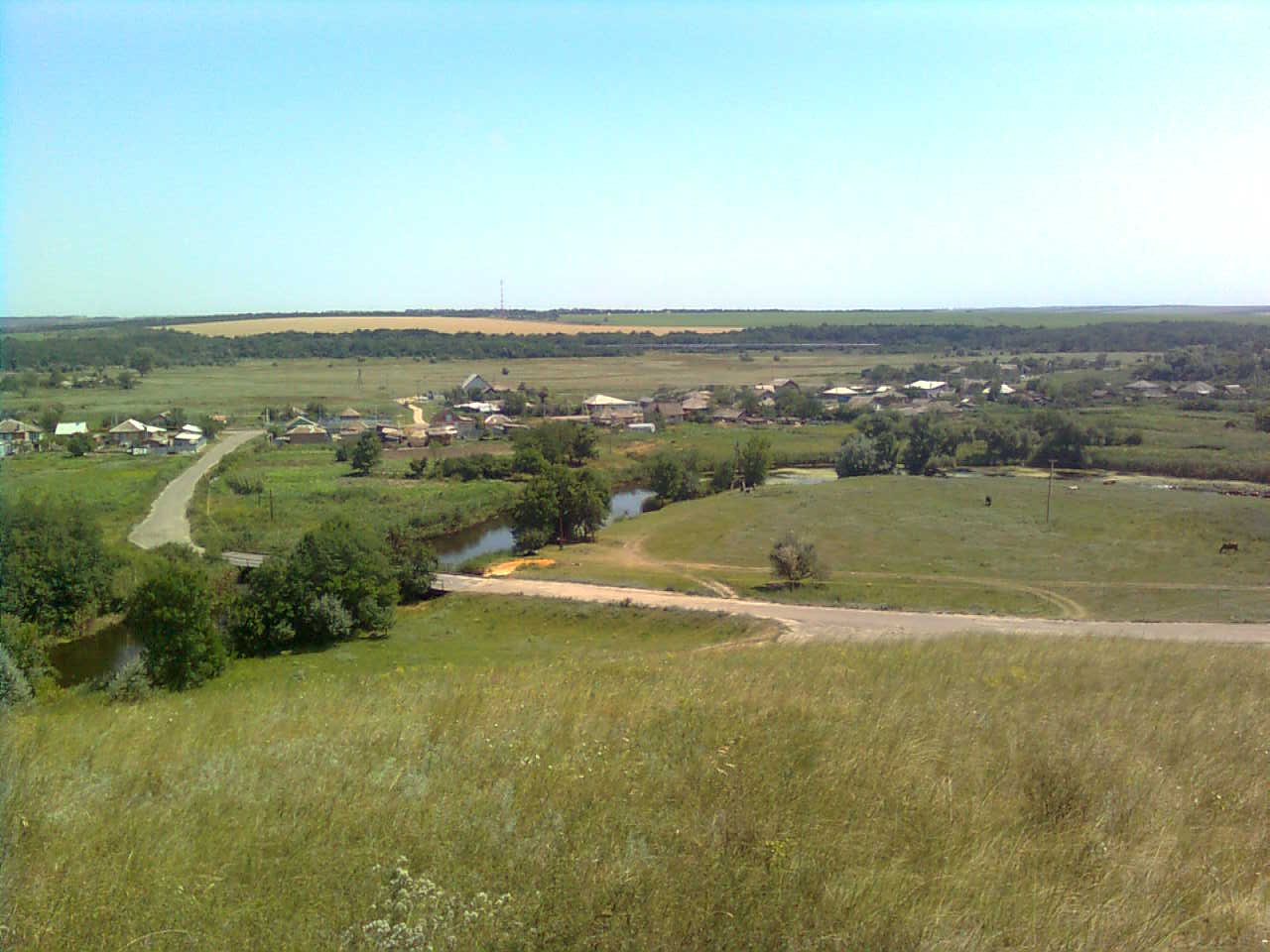 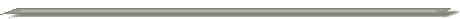 «ИНФОРМАЦИОННЫЙ ВЕСТНИК МИТЯКИНСКОГО СЕЛЬСКОГО ПОСЕЛЕНИЯ»Официальное средство массовой информации Митякинского сельского поселения «Информационный вестник Митякинского сельского поселения» издается на основании Решения Собрания депутатов Митякинского сельского поселения от 04.11.2013г. №  26. Документы, публикуемые в «Информационном вестнике Митякинского сельского поселения» соответствуют оригиналам и имеют юридическую силу.№ 3                                                                                                                                                «30» сентября 2017 годаУчредитель и редакция                                 Редактор                    Адрес редакции и издателя                          Тираж      Цена Собрание депутатов Митякинского сельского  Куркин                 Ростовская область Тарасовский район          10 экз.      Бесплатно поселения Тарасовского района                       Сергей                   ст. Митякинская ул. Ленина, 5 Ростовской  области                                          Иванович                   Администрация МитякинскогоАдминистрация Митякинского сельского                                           сельского поселения поселения Тарасовского района Ростовской области.                                                                                                                                   Выходит не реже 1 раза в кварталвыпуск № 3  от 30.09.2017г.С Е Г О Д Н Я   В   Н О М Е Р Е:  Информационный бюллетень Митякинского сельского поселения Тарасовского  района  Ростовской области   №  3   от «30»  сентября  2017 года                                                                            РОССИЙСКАЯ ФЕДЕРАЦИЯРОСТОВСКАЯ ОБЛАСТЬТАРАСОВСКИЙ РАЙОНМУНИЦИПАЛЬНОЕ ОБРАЗОВАНИЕ«МИТЯКИНСКОЕ СЕЛЬСКОЕ ПОСЕЛЕНИЕ»СОБРАНИЕ ДЕПУТАТОВ МИТЯКИНСКОГО СЕЛЬСКОГО ПОСЕЛЕНИЯ                                             ПРОЕКТ     РЕШЕНИЯ 14 июля 2017года                                             № 12                                                              Ст. Митякинская                                                                                                                 Об утверждении Правил содержаниямест захоронения и погребенияна территории  Митякинского сельского поселения 	В соответствии с Областным законом "Об административных правонарушениях" №273-ЗС, с Уставом муниципального образования «Митякинское сельское поселение»,  Собрание депутатов Митякинского сельского поселенияРЕШИЛО:	1. Утвердить Правила содержания мест захоронения и погребения на территории Митякинского сельского поселения (приложение).           2.Настоящее решение вступает в силу со дня его официального опубликования.              3.Контроль  за исполнением настоящего решения оставляю за собой.Председатель Собрания депутатов –глава Митякинского сельского поселения                                         В.А.Щуров                                                                                                                                                                  Приложение к  решению  Собрания депутатов Митякинского сельского поселенияот 14.07. 2017 г.  № 12ПРАВИЛА СОДЕРЖАНИЯ МЕСТ ЗАХОРОНЕНИЯ  И ПОГРЕБЕНИЯВ  МИТЯКИНСКОМ СЕЛЬСКОМ ПОСЕЛЕНИИ1. Общие положения1.1.  Настоящее Правила разработаны в соответствии с Федеральными законами Российской Федерации от 12 января 1996 года №8-ФЗ «О погребении и похоронном деле» от 6 октября 2003 года «Об общих принципах организации местного самоуправления в Российской Федерации» и рекомендациями о порядке похорон и содержании  кладбищ  в  Российской Федерации.1.2. Правила действуют на кладбищах муниципального образования «Митякинское сельское поселение»  и обязаны для исполнения:- всеми хозяйствующими субъектами, независимо от их правового статуса;- гражданами (родственниками), ответственными за могилы.1.3. Основные понятия, термины и определения:1.3.1. Погребение - обрядовые действия по захоронению тела (останков) человека после его смерти в соответствии с обычаями и традициями, не противоречащими санитарным и иным требованиям. Погребение может осуществляться путем предания тела (останков) умершего земле (захоронение в могилу, склеп), огню (кремация с последующим захоронением урны с прахом), воде (захоронение в воду в порядке, определенном нормативными правовыми актами Российской Федерации).1.3.2. Место погребения – отведенный в соответствии с санитарными и экологическими требованиями участок земли с сооружаемым на нем кладбищем для захоронения тел (останков) умерших. Существующее место погребения не подлежит сносу и может быть перенесено только по решению органа местного самоуправления в случае угрозы постоянных затоплений, землетрясений и других стихийных бедствий.1.3.3. Общественное кладбище – кладбище, предназначенное для погребения умерших с учетом их предсмертного волеизъявления либо волеизъявления родственников и близких умершего, а также по решению специализированной службы по вопросам похоронного дела.1.3.4. Могила – углубление в земле прямоугольной формы размером 1,1х2,5х 2,0 м (ширина-длина-глубина с учетом подзахоронения) для захоронения гроба.1.4.5. Памятник – надмогильное сооружение (крест, обелиск, плита, стелла, изваяние), на котором указаны фамилия, имя, отчество захороненного, дата рождения и смерти. Могут быть помещены изображения трудовых, боевых и религиозных символов, фото, барельеф.2.  Организация  ритуальных  услуг 2.1. Организация похоронного дела осуществляется родственниками умерших, при отсутствии таковых органом местного самоуправления сельского поселения. Организацией похоронного дела, погребением умершего и оказание услуг по погребению осуществляется родственниками умерших (при отсутствии таковых органом местного самоуправления), либо нанятыми специализированными службами по вопросам похоронного дела.2.2 Лицу, взявшему на себя обязанность осуществить погребение умершего осуществляется выплата социального пособия на погребение согласно Федерального закона.Захоронение на кладбище производится с 08.00 до 17.00.Для посещения кладбища открыты ежедневно до 22.00На территории кладбищ запрещается нахождение несовершеннолетних в ночное время без сопровождения родителей (лиц, их замещающих) или лиц, осуществляющих мероприятия с участием детей.3. Общественное  кладбище3.1. На общественном кладбище погребение может осуществляться с учетом вероисповедальных, воинских и иных обычаев или традиций.3.2. Деятельность общественных кладбищ на территориях Митякинского сельского поселения Тарасовского района Ростовской области  осуществляется органами местного самоуправления с участием граждан.3.3. Функциональные зоны общественных кладбищ:       - Территорию кладбищ независимо от способа захоронения подразделяются на функциональные зоны: входную и зона захоронения.       - Во входной зоне предусматриваются раздельные въезд - выезд для автотранспорта и вход - выход для посетителей, автостоянка и остановка общественного транспорта.         - В этой зоне необходимо также предусмотреть справочно-информационный стенд, скамьи. Остановки транспорта необходимо размещать не далее 150 метров от входа на кладбище.      - Зона захоронений является основной функциональной частью кладбища и делится на кварталы и участки, обозначенные соответствующими буквами и цифрами, указанными на квартальных столбах.      - Внутриквартальные дорожки и тротуары предназначены для пешеходной связи в секторах между могилами или их сдвоенными рядами, и по ширине должны быть не менее 1 метра. Вдоль пешеходных дорожек предусматриваются урны.- Оборудование и эксплуатация территории муниципальных кладбищ. На муниципальных кладбищах предусматриваются:- стенд с планом кладбища. На плане должны быть обозначены основные зоны кладбища, здания и сооружения, кварталы и секторы захоронений и дана их нумерация. Стенд с планом кладбища устанавливается на территории кладбища у главного входа;- указатели расположения зданий и сооружений, общественных туалетов;- стенд для размещения объявлений, правил посещения кладбищ, прав и обязанностей граждан;- стационарные скамьи, которые устанавливают у основных зданий, на аллеях, кварталах захоронений и на площадках для отдыха;- общественные туалеты;- мусоросборники и урны для мусора.3.4. На общественном кладбище следует предусматривать участки для одиноких, безродных, семейных захоронения, место почетных воинских захоронения.4. Порядок захоронения4.1. Участки для захоронения гроба с телом предоставляются гражданам бесплатно на правах бессрочного пользования.Под новое захоронение тела (останков) человека предоставляется земельный участок площадью 2,2 кв.м при отсутствии у погребаемого супруга (близкого родственника) или площадью 5,6 кв.м при их наличии.4.2. Захоронение производится на основании свидетельства о смерти, выдаваемого органами  ЗАГС.  Подзахоронение разрешается только при истечении полного периода минерализации, установленного санитарно-экологическими требованиями, но не ранее чем через 13 лет.5. Благоустройство территорий  кладбищ5.1. Ширину разрывов между могилами следует принимать не менее 0,5-0,7 м.При установке возле могилы скамеек, проход между могилами увеличивают до 1,2 м за счет уменьшения ширины могильного холма.5.2. Установка памятников, надмогильных и мемориальных сооружений на кладбищах допускается только в границах участков захоронения.5.3. На кладбищах разрешается установка оградок (высота не более 1,2м).При установке памятников, надгробных сооружений на местах захоронения следует предусматривать возможность последующих захоронения.5.4. Озеленение площадки для захоронения рекомендуется осуществлять открытым газоном и цветами.5.5. Территория кладбища может иметь ограду.6. Правила посещения кладбищ, права и обязанности граждан6.1. Супруг, близкий родственник, иные родственники, законный представитель умершего, или иное лицо, взявшее на себя обязанность осуществить погребение умершего осуществляют содержание сооружений и зеленых  насаждений (оформленный могильный холм, памятник, цоколь, цветник, необходимые сведения о захоронениях) в надлежащем состоянии собственными силами либо силами предприятия, оказывающего соответствующие услуги.Установленные гражданами (организациями) надмогильные сооружения (памятники, цветники и др.) являются их собственностью.Надписи на надмогильных сооружениях должны соответствовать сведениям о  действительно захороненных в данном месте умерших. 6.2. Посетители муниципального кладбища имеют право:- получать информацию о деятельности кладбища, режиме осуществления захоронения, посещения;- изготовление и крепление на надмогильных сооружениях фотокерамических и металлических изделий; ограждать захоронение; - высаживать декоративные растения на могильном участке;6.3. На территории кладбища посетители должны соблюдать: -  общественный порядок и тишину-  правила пожарной безопасности -  гигиенические требования к размещению, устройству и содержанию кладбищ, зданий и сооружений похоронного назначения- а так же иные требования установленные действующим законодательством6.4. Посетители мест захоронения обязаны обеспечить:-  соблюдение настоящих правил;-  соблюдение Правил пожарной безопасности; -  соблюдение установленных санитарных норм и правил захоронения. 6.5. Супруг, близкий родственник, иные родственники, законный представитель умершего или иное лицо, взявшее на себя обязанность осуществить погребение умершего осуществляют за собственный счет содержание мест захоронения умерших.6.6. На территории кладбищ запрещается: -  производить захоронения без разрешения администрации  Митякинского сельского поселения Тарасовского района Ростовской области;-  устанавливать, переделывать и снимать намогильные сооружения, мемориальные доски без уведомления администрации; -  засорять территорию, рвать цветы, ломать насаждения; -  выгуливать собак, пасти домашних животных; -  разводить костры, резать дерн, производить копку ям для добывания грунта, оставлять запасы строительных и других материалов, кучи мусора после уборки мест захоронения; -  торговать цветами, предметами похоронного ритуала и материалами по благоустройству могил;-  осуществлять проезд на территорию кладбищ транспортных средств (за исключением специализированного транспорта, предназначенного для перевозки умерших к месту захоронения). 7. Ответственность за нарушение настоящих Правил и контроль за их исполнением 7.1. Лица, виновные в хищении любых предметов и ритуальных атрибутов могилы и на могиле, привлекаются к ответственности согласно действующему законодательству. 7.2. Осквернение или уничтожение мест погребения влечет ответственность, предусмотренную законодательством Российской Федерации. 7.3. Лица виновные в нарушении   настоящих   правил и порядка, несут ответственность в соответствии с законодательством Российской Федерации.  7.4.  При нарушении санитарных и экологических требований к содержанию мест погребения Администрация муниципального образования «Митякинское сельское поселение» в пределах своих полномочий обязана приостановить или прекратить деятельность на месте погребения и принять меры по устранению допущенных нарушений и ликвидации неблагоприятного воздействия места погребения на окружающую природную среду и здоровье человека. С О Б Р А Н И Е   Д Е П У Т А Т О ВМитякинского  СЕЛЬСКого ПОСЕЛЕНИяТАРАСОВСКого РАЙОНаРОСТОВСКой  ОБЛАСТиР Е Ш Е Н И Е«14» июля 2017 года                           №  13                                ст. МитякинскаяОб утверждении Порядка увольнения (досрочного прекращения полномочий, освобождения от должности) в связи с утратой доверия лиц,замещающих муниципальные должности в Митякинском сельском поселенииТарасовского района Ростовской областиВ соответствии с частью 1 статьи 13.1 Федерального закона от 25 декабря 2008 N 273-ФЗ "О противодействии коррупции", руководствуясь Федеральным законом от 06 октября 2003 N 131-ФЗ "Об общих принципах организации местного самоуправления в Российской Федерации", Собрание депутатов Митякинского сельского поселения РЕШИЛО:1. Утвердить прилагаемый Порядок увольнения (досрочного прекращения полномочий, освобождения от должности) в связи с утратой доверия лиц, замещающих муниципальные должности в Митякинском сельском поселении Тарасовского района Ростовской области.2. Настоящее решение вступает в силу с даты его обнародования.             Председатель Собрания депутатов –             глава Митякинского сельского поселения                                              В.А.ЩуровПриложениек решению Собранию депутатовМитякинского сельского поселенияот 14.07.2017 № 13Порядокувольнения (досрочного прекращения полномочий, освобождения от должности) в связи с утратой доверия лиц, замещающих муниципальные должности в Митякинском сельском поселении Тарасовского района Ростовской области1. Настоящий Порядок увольнения (досрочного прекращения полномочий, освобождения от должности) в связи с утратой доверия лиц, замещающих муниципальные должности, разработан в целях соблюдения лицами, замещающими муниципальные должности в Митякинском сельском поселении Тарасовского района Ростовской области, ограничений, запретов и требований о предотвращении или об урегулировании конфликта интересов и исполнения обязанностей, установленных частью 1 статьи 13.1 Федерального закона от 25 марта 2008 № 273-ФЗ "О противодействии коррупции".2. Под лицом, замещающим муниципальную должность в Митякинском сельском поселении Тарасовского района Ростовской области (далее - лицо, замещающее муниципальную должность), в соответствии со статьей 2 Федерального закона от 6 октября 2003 года N 131-ФЗ "Об общих принципах организации местного самоуправления в Российской Федерации" в настоящем Порядке понимается:- глава Администрации Митякинского сельского поселения Тарасовского района Ростовской области;- депутат Собрания депутатов Митякинского сельского поселения Тарасовского района Ростовской области.3. Лица, замещающие муниципальные должности на постоянной основе, подлежат увольнению (досрочному прекращению полномочий, освобождению от должности) в связи с утратой доверия в случаях:а) непринятия мер по предотвращению и (или) урегулированию конфликта интересов, стороной которого они являются;б) непредставления сведений о своих доходах, об имуществе и обязательствах имущественного характера, а также о доходах, об имуществе и обязательствах имущественного характера своих супруги (супруга) и несовершеннолетних детей либо представления заведомо недостоверных или неполных сведений;в) участия на платной основе в деятельности органа управления коммерческой организации, за исключением случаев, установленных федеральным законом;г) осуществления предпринимательской деятельности;д) вхождения в состав органов управления, попечительских или наблюдательных советов, иных органов иностранных некоммерческих неправительственных организаций и действующих на территории Российской Федерации их структурных подразделений, если иное не предусмотрено международным договором Российской Федерации или законодательством Российской Федерации.4. Лица, замещающие муниципальные должности на непостоянной основе, подлежат увольнению (досрочному прекращению полномочий, освобождению от должности) в связи с утратой доверия в случаях:а) непринятия мер по предотвращению и (или) урегулированию конфликта интересов, стороной которого они являются;б) непредставления сведений о своих доходах, об имуществе и обязательствах имущественного характера, а также о доходах, об имуществе и обязательствах имущественного характера своих супруги (супруга) и несовершеннолетних детей либо представления заведомо недостоверных или неполных сведений;5. Лицо, замещающее муниципальную должность, которому стало известно о возникновении у подчиненного ему лица личной заинтересованности, которая приводит или может привести к конфликту интересов, подлежит увольнению (досрочному прекращению полномочий, освобождению от должности) в связи с утратой доверия также в случае непринятия лицом, замещающим муниципальную должность, мер по предотвращению и (или) урегулированию конфликта интересов, стороной которого является подчиненное ему лицо.6. Решение об увольнении (досрочном прекращении полномочий, освобождении от должности) лица, замещающего муниципальную должность, в связи с утратой доверия может быть принято Собранием депутатов Митякинского сельского поселения Тарасовского района Ростовской области по результатам рассмотрения письменной информации, содержащей сведения о совершении лицом, замещающим муниципальную должность, коррупционных правонарушений, указанных в статье 13.1 Федерального закона от 25 декабря 2008 года N 273-ФЗ "О противодействии коррупции", представленная в органы местного самоуправления:1) кадровой службой органа местного самоуправления Митякинского сельского поселения Тарасовского района Ростовской области (специалистом, ответственным за ведение кадрового делопроизводства);2) правоохранительными и другими государственными органами, органами местного самоуправления и их должностными лицами;3) постоянно действующими руководящими органами политических партий и зарегистрированными в соответствии с законом иными общероссийскими общественными объединениями, не являющимися политическими партиями, а также региональными и местными отделениями политических партий, межрегиональных, региональных и местных общественных объединений;4) Общественной палатой Российской Федерации, Общественной палатой Ростовской области и Общественным советом Митякинского сельского поселения Тарасовского района Ростовской области;5) редакциями общероссийских, региональных и местных средств массовой информации.7. До принятия решения об увольнении (досрочном прекращении полномочий, освобождении от должности) лица, замещающего муниципальную должность, в связи с утратой доверия, у лица, замещающего муниципальную должность, запрашивается письменное объяснение.Непредставление лицом, замещающим муниципальную должность, объяснения не является препятствием для принятия решения об увольнении (досрочном прекращении полномочий, освобождении от должности) в связи с утратой доверия.8. Проверка наличия случаев, предусмотренных пунктами 3, 4 настоящего Порядка (далее - проверка), производится ответственным должностным лицом за работу по профилактике коррупционных и иных правонарушений администрации Митякинского сельского поселения Тарасовского района Ростовской области (далее - уполномоченное должностное лицо). Проверка проводится уполномоченным должностным лицом самостоятельно либо путем направления запросов в территориальные органы федеральных государственных органов, уполномоченных на осуществление контроля и надзора в области налогов и сборов, государственной регистрации прав, оперативно-розыскной деятельности, банковские и иные кредитные организации, иные органы и организации, обладающие информацией о наличии обстоятельств, предусмотренных пунктами 3, 4 настоящего Порядка.В части, не урегулированной настоящим Порядком, порядок осуществления проверки аналогичен порядку проверки достоверности и полноты сведений о доходах, об имуществе и обязательствах имущественного характера, представляемых гражданами, претендующими на замещение должностей муниципальной службы, включенных в соответствующий перечень, достоверности и полноты сведений о доходах, расходах, об имуществе и обязательствах имущественного характера, представляемых муниципальными служащими, замещающими указанные должности, достоверности и полноты сведений, представляемых гражданами при поступлении на муниципальную службу в соответствии с нормативными правовыми актами Российской Федерации, соблюдения муниципальными служащими ограничений и запретов, требований о предотвращении или об урегулировании конфликта интересов, исполнения ими обязанностей, установленных Федеральным законом "О противодействии коррупции", нормативными правовыми актами Российской Федерации, Ростовской области и Положением о проверке достоверности и полноты сведений, представляемых гражданами, претендующими на замещение должностей муниципальной службы, муниципальными служащими и соблюдения муниципальными служащими требований к служебному поведению в администрации Митякинского сельского поселения Тарасовского района Ростовской области, утвержденным постановлением администрации Митякинского сельского поселения Тарасовского района Ростовской области.9. По окончании проверки уполномоченным должностным лицом подготавливается доклад, в котором указываются факты и обстоятельства, установленные по результатам проверки.10. Доклад о результатах проверки не позднее трех дней со дня истечения срока проведения проверки, представляется в комиссию по соблюдению требований к служебному поведению муниципальных служащих и урегулированию конфликта интересов на муниципальной службе в администрации Митякинского сельского поселения Тарасовского района Ростовской области. Порядок работы комиссии по соблюдению требований к служебному поведению муниципальных служащих и урегулированию конфликта интересов на муниципальной службе в администрации Митякинского сельского поселения Тарасовского района Ростовской области (далее - комиссия) определен Положением, утвержденным постановлением администрации Митякинского сельского поселения Тарасовского района Ростовской области.11. В случае установления комиссией признаков коррупционного правонарушения, допущенного лицом, замещающим муниципальную должность, а именно подтверждения случаев, указанных в пунктах 3, 4 настоящего Порядка, решение комиссии о выявлении в отношении такого лица случаев, указанных в пунктах 3,4 настоящего Порядка, представляется в Собрание депутатов Митякинского сельского поселения Тарасовского района Ростовской области.12. Решение комиссии, предусмотренное 10 настоящего Порядка, представляются секретарем комиссии в Собрание депутатов Митякинского сельского поселения Тарасовского района Ростовской области в течение трех дней со дня проведения заседания комиссии.13. Обращение об увольнении (досрочном прекращении полномочий, освобождении от должности) лица, замещающего муниципальную должность, в связи с утратой доверия, оформляется по инициативе депутатов Собрания депутатов Митякинского сельского поселения Тарасовского района Ростовской области, выдвинутой не менее чем двумя третями от установленной численности депутатов Собрания депутатов Митякинского сельского поселения Тарасовского района Ростовской области при наличии представленного решения комиссии, предусмотренного пунктом 10 настоящего Порядка. Указанное обращение вносится в Собрание депутатов Митякинского сельского поселения Тарасовского района Ростовской области вместе с проектом решения Собрания депутатов Митякинского сельского поселения Тарасовского района Ростовской области об увольнении (досрочном прекращении полномочий, освобождении от должности) в связи с утратой доверия лица, замещающего муниципальную должность.14. О выдвижении данной инициативы лицо, замещающее муниципальную должность, уведомляется в письменной форме Собранием депутатов Митякинского сельского поселения Тарасовского района Ростовской области не позднее дня, следующего за днем внесения указанного обращения в Собрание депутатов Митякинского сельского поселения Тарасовского района Ростовской области.15. Решение Собрания депутатов Митякинского сельского поселения Тарасовского района Ростовской области об увольнении (досрочном прекращении полномочий, освобождении от должности) в связи с утратой доверия лица, замещающего муниципальную должность, принимается Собранием депутатов Митякинского сельского поселения Тарасовского района Ростовской области тайным голосованием, считается принятым, если за него проголосовало не менее двух третей от установленной численности депутатов Собрания депутатов Митякинского сельского поселения Тарасовского района Ростовской области.16. При рассмотрении и принятии Собранием депутатов Митякинского сельского поселения Тарасовского района Ростовской области решения об увольнении (досрочном прекращении полномочий, освобождении от должности) в связи с утратой доверия лица, замещающего муниципальную должность должны быть обеспечены:1) заблаговременное получение им уведомления о дате и месте проведения соответствующего заседания, а также ознакомление с обращением депутатов Собранием депутатов Митякинского сельского поселения Тарасовского района Ростовской области и с проектом решения Собрания депутатов Митякинского сельского поселения Тарасовского района Ростовской области (досрочном прекращении полномочий, освобождении от должности) в связи с утратой доверия лица, замещающего муниципальную должность;2) предоставление ему возможности дать депутатам Собрания депутатов Митякинского сельского поселения Тарасовского района Ростовской области объяснения по поводу обстоятельств, выдвигаемых в качестве основания для увольнения (освобождения от должности) лица, замещающего муниципальную должность, в связи с утратой доверия.17. В случае, если лицо, замещающее муниципальную должность, не согласно с решением Собрания депутатов Митякинского сельского поселения Тарасовского района Ростовской области об увольнении (досрочном прекращении полномочий, освобождении от должности) в связи с утратой доверия, он вправе в письменном виде изложить свое особое мнение.18. Решение об увольнении (досрочном прекращении полномочий, освобождении от должности) в связи с утратой доверия лица, замещающего муниципальную должность, принимается Собранием депутатов Митякинского сельского поселения Тарасовского района Ростовской области не позднее 30 дней со дня внесения в Собрание депутатов Митякинского сельского поселения Тарасовского района Ростовской области обращения депутатов Собрания депутатов Митякинского сельского поселения Тарасовского района Ростовской области с проектом решения Собрания депутатов Митякинского сельского поселения Тарасовского района Ростовской области об увольнении (досрочном прекращении полномочий, освобождении от должности) в связи с утратой доверия лица, замещающего муниципальную должность.19. В решении об увольнении (досрочном прекращении полномочий, освобождении от должности) в связи с утратой доверия лица, замещающего муниципальную должность, в качестве основания увольнения (досрочном прекращении полномочий, освобождении от должности) указывается соответствующий случай, установленный статьей 13.1 Федерального закона от 25 декабря 2008 года N 273-ФЗ "О противодействии коррупции" и указанный в пунктах 3,4 настоящего порядка.20. Копия решения об увольнении (досрочном прекращении полномочий, освобождении от должности) в связи с утратой доверия лица, замещающего муниципальную должность, с указанием коррупционного правонарушения и нормативных правовых актов, положения которых им нарушены, вручаются лицу, замещающего муниципальную должность, под роспись в течение пяти дней со дня вступления в силу соответствующего решения, не считая времени отсутствия лица, замещающего муниципальную должность, на рабочем месте по уважительным причинам. Если лицо, замещающее муниципальную должность, отказывается от ознакомления с решением под роспись и получения его копии, то об этом составляется соответствующий акт.21. Решение Собрания депутатов Митякинского сельского поселения Тарасовского района Ростовской области об увольнении (досрочном прекращении полномочий, освобождении от должности) в связи с утратой доверия лица, замещающего муниципальную должность подлежит официальному опубликованию (обнародованию) не позднее чем через пять дней со дня его подписания и вступает в силу со дня его официального опубликования (обнародования).22. В случае, если лицо, замещающее муниципальную должность, в письменном виде изложило свое особое мнение по вопросу его досрочного прекращения полномочий, освобождения от должности, оно подлежит опубликованию (обнародованию) одновременно с указанными решением Собрания депутатов Митякинского сельского поселения Тарасовского района Ростовской области.                                                             РОССИЙСКАЯ ФЕДЕРАЦИЯ                         РОСТОВСКАЯ ОБЛАСТЬТАРАСОВСКИЙ РАЙОНМУНИЦИПАЛЬНОЕ ОБРАЗОВАНИЕ«МИТЯКИНСКОЕ СЕЛЬСКОЕ ПОСЕЛЕНИЕ»СОБРАНИЕ ДЕПУТАТОВ МИТЯКИНСКОГО СЕЛЬСКОГО ПОСЕЛЕНИЯРЕШЕНИЕ от 14 июля 2017  года                                  № 14                                       ст. МитякинскаяО внесении в Законодательное СобраниеРостовской области в порядке законодательнойинициативы проекта областного закона«О внесении изменений в Областной закон «О местном самоуправлении в Ростовской области»                                                                                                       В соответствии с частью 1 статьи 46 Устава Ростовской области, статьей 291 Областного закона от 28 декабря 2005 года № 436-ЗС «О местном самоуправлении в Ростовской области», на основании статьи  24 Устава муниципального образования «Митякинское сельское поселение» Собрание депутатов Митякинского сельского поселения	       РЕШИЛО:1. Внести в порядке законодательной инициативы в Законодательное Собрание Ростовской области проект областного закона «О внесении изменений в Областной закон «О местном самоуправлении в Ростовской области» согласно приложению к настоящему решению.2. Назначить представителем Собрания депутатов Митякинского сельского поселения при рассмотрении указанного проекта областного закона в Законодательном Собрании Ростовской области Главу Администрации Митякинского сельского поселения Куркина С.И.3. Контроль за исполнением настоящего решения возложить на  Председателя Собрания депутатов - главу Митякинского сельского поселения.4. Настоящее решение вступает в силу со дня его принятия. Председатель Собрания депутатов –глава Митякинского сельского поселения                                       В.А. Щуров                                                                                                                                                                                                                                                                                        Приложение к решению Собрания депутатов Митякинского сельского поселения№ 14  от 14 июля 2017г.ОБЛАСТНОЙ ЗАКОНО ВНЕСЕНИИ ИЗМЕНЕНИЙ В ОБЛАСТНОЙ ЗАКОН «О МЕСТНОМ САМОУПРАВЛЕНИИ В РОСТОВСКОЙ ОБЛАСТИ»Статья 1         Внести в приложение 379 к Областному закону от 
28 декабря 2005 года № 436-ЗС «О местном самоуправлении в Ростовской области» следующие изменения:1) пункт 1 дополнить строками 5-11 следующего содержания:Статья 2Право собственности на имущество, передаваемое в  соответствии с   настоящим Областным законом, возникает со дня подписания передаточного акта о принятии имущества в муниципальную собственность, но не позднее трех месяцев со дня вступления настоящего Областного закона в силу.Статья 3	Настоящий Областной закон вступает в силу со дня его официального опубликования.Председатель Собрания депутатов -глава Митякинского сельского поселения                                          В.А. ЩуровРОСТОВСКАЯ  ОБЛАСТЬТАРАСОВСКИЙ РАЙОНМИТЯКИНСКОЕ СЕЛЬСКОЕ ПОСЕЛЕНИЕС О Б Р А Н И Е   Д Е П У Т А Т О ВРЕШЕНИЕ« 14 »  июля  2017 года                     № 15                         ст. Митякинская
О принятии соглашения о передаче Администрацией Тарасовского района осуществление части полномочий по дорожной деятельности в отношении автомобильных дорог местного значения в границах Митякинского сельского поселения муниципального образования «Тарасовский район»На основании Федерального закона от 06.10.2003 года № 131-ФЗ «Об общих принципах организации местного самоуправления в Российской Федерации» Собрание депутатов Митякинского сельского поселения                                                     РЕШИЛО: 1.Поручить Администрации Митякинского сельского поселения заключить с Администрацией Тарасовского района соглашение о передаче Администрацией Тарасовского района осуществление части полномочий по дорожной деятельности в отношении автомобильных дорог местного значения в границах Митякинского сельского поселения муниципального образования «Тарасовский район», сроком на один год. (Приложение)2.  Настоящее решение вступает в силу со дня его официального обнародования.3. Контроль  исполнения  данного решения возложить на  главу Администрации Митякинского сельского поселения Куркина С.И.      Председатель Собрания депутатов Митякинского сельского  поселения                               В.А. Щуров Приложение                                                                                                                                         к решению  Собрания  депутатов                                                                                                       Митякинского сельского поселения От 14.07. 2017г. № 15	Перечень дорог Митякинского сельского поселения.      Председатель Собрания депутатов Митякинского сельского  поселения                               В.А. ЩуровРОССИЙСКАЯ ФЕДЕРАЦИЯРОСТОВСКАЯ ОБЛАСТЬ ТАРАСОВСКИЙ РАЙОНМУНИЦИПАЛЬНОЕ ОБРАЗОВАНИЕ«МИТЯКИНСКОЕ СЕЛЬСКОЕ ПОСЕЛЕНИЕ»СОБРАНИЕ ДЕПУТАТОВ МИТЯКИНСКОГОСЕЛЬСКОГО ПОСЕЛЕНИЯРЕШЕНИЕВ целях приведения муниципальных правовых актов в соответствие с требованиями Бюджетного кодекса Российской Федерации, Областного закона от 03.08.2007 г. № 743–ЗС «О бюджетном процессе в Ростовской области», Собрание депутатов Митякинского  сельского поселенияРЕШИЛО:1. Внести в Решение Собрания депутатов Митякинского сельского поселения от 10.04.2014 г. № 5 «О бюджетном процессе в Митякинском сельском поселении» следующие изменения:1.1. Пункт 2 части 2 статьи 16 изложить в следующей редакции:"2) основных направлениях бюджетной, налоговой и таможенно-тарифной политики Российской Федерации (основных направлениях бюджетной и налоговой политики Ростовской области, основных направлениях бюджетной и налоговой политики Митякинского сельского поселения);".1.2. Пункт 3 части 2 статьи 16 исключить:1.3. Пункт 1 части 1 статьи 24 изложить в следующей редакции:"1) основные направления бюджетной, налоговой и таможенно-тарифной политики Российской Федерации (основные направления бюджетной и налоговой политики Ростовской области, основные направления бюджетной и налоговой политики Митякинского сельского поселения);".2. Настоящее Решение вступает в силу со дня его официального обнародования.Председатель СобранияДепутатов, Глава Митякинского сельского поселения                          В.А. Щуров                                                                                  С О Б Р А Н И Е   Д Е П У Т А Т О ВМитякинского  СЕЛЬСКого ПОСЕЛЕНИяТАРАСОВСКого РАЙОНаРОСТОВСКой  ОБЛАСТиР Е Ш Е Н И Е« 01 » августа 2017 года                        №  17                                ст. Митякинская«О внесении изменений в Решение Собрания депутатов Митякинского сельского поселения от 27.12.2016г. №10 «О бюджете Митякинского сельского поселения Тарасовского района на 2017 год и на плановый период 2018 и 2019 годов»РЕШИЛО:Внести в решение Собрания депутатов Митякинского сельского поселения от 27.12.2016 № 10 «О бюджете Митякинского сельского поселения Тарасовского района на 2017 год и на плановый период 2018 и 2019 годов» следующие изменения:Статья 1.1) в части 1 статьи 1:а) в пункте 1 цифры «9 251,1» заменить цифрами «9 401,5»;б) в пункте 2 цифры «10 720,5» заменить цифрами «10 870,9».          в) дефицит бюджета Митякинского сельского поселения Тарасовского района в сумме 1 469,4 тыс. рублей.2) в части 3 статьи 1:        а) приложение 1 к решению Собрания депутатов Митякинского сельского поселения от 27.12.2016 № 10 «О бюджете Митякинского сельского поселения Тарасовского района на 2017 год и на плановый период 2018 и 2019 годов» изложить в новой редакции;3) в части 4 статьи 1:       а) приложение 3 к решению Собрания депутатов Митякинского сельского поселения от 27.12.2016 № 10 «О бюджете Митякинского сельского поселения Тарасовского района на 2017 год и на плановый период 2018 и 2019 годов» изложить в новой редакции.        Статья 3.1) в части 1 статьи 3:       а) приложение 6 к решению Собрания депутатов Митякинского сельского поселения от 27.12.2016 № 10 «О бюджете Митякинского сельского поселения Тарасовского района на 2017 год и на плановый период 2018 и 2019 годов» изложить в новой редакции.Статья 4.1) в части 1 статьи 4:       а) приложение 8 к решению Собрания депутатов Митякинского сельского поселения от 27.12.2016 № 10 «О бюджете Митякинского сельского поселения Тарасовского района на 2017 год и на плановый период 2018 и 2019 годов» изложить в новой редакции;2) в части 2 статьи 4:       а) приложение 10 к решению Собрания депутатов Митякинского сельского поселения от 27.12.2016 № 10 «О бюджете Митякинского сельского поселения Тарасовского района на 2017 год и на плановый период 2018 и 2019 годов» изложить в новой редакции;3) в части 3 статьи 4:       а) приложение 12 к решению Собрания депутатов Митякинского сельского поселения от 27.12.2016 № 10 «О бюджете Митякинского сельского поселения Тарасовского района на 2017 год и на плановый период 2018 и 2019 годов» изложить в новой редакции.Статья 7.Настоящее решение вступает в силу со дня его официального опубликования. Председатель Собрания депутатов -Глава Митякинского сельского поселения				В.А. ЩуровПояснительная записка к решению Собрания депутатов Митякинского сельского поселения от 28.06.2017г. №11 «О внесении изменений в Решение Собрания депутатов от 27.12.2016г. №10 «О бюджете Митякинского сельского поселения Тарасовского района 2017 год и на плановый период 2018 и 2019 годов» Доходы бюджетана 2017 год и на плановый период 2018-2019 годовВНЕСЕНЫ ИЗМЕНЕНИЯ И ДОПОЛНЕНИЯ по доходам:Доходы  бюджета поселения увеличены  в следующих объемах:Во III квартале  – 150,4 тыс. рублей, из них  уточнению подлежат «Налоговые и неналоговые доходы» в сумме 150,4 тыс. рублей:Налог на доходы физических лиц в  сумме 100,0 тыс. рублей (в связи с перевыполнением плана);Доходы от продажи имущества в сумме 32,5 тыс. рублей (в связи с продажей имущества);Денежные взыскания (штрафы) в сумме 17,9 тыс. рублей (в связи с фактическим поступлением от уплаты штрафов).Внесены изменения в приложения:в Приложение № 1 «Объем поступлений доходов бюджета Митякинского сельского поселения  Тарасовского района на 2017 год»; Объем поступлений доходов бюджета Митякинского сельского поселения  Тарасовского района на 2017 год		(тыс. рублей)Председатель Собрания депутатов -Глава Митякинского сельского поселения				В.А. ЩуровПредседатель Собрания депутатов -Глава Митякинского сельского поселения				В.А. ЩуровПредседатель Собрания депутатов -Глава Митякинского сельского поселения				В.А. ЩуровВедомственная структура расходов бюджета Митякинского сельского поселения Тарасовского района на 2017 годПредседатель Собрания депутатов -Глава Митякинского сельского поселения				В.А. ЩуровРаспределение бюджетных ассигнований по целевым статьям(муниципальным программам Митякинского сельского поселенияи непрограммным направлениям деятельности), группам и подгруппам видов расходов, разделам, подразделам классификации расходов бюджетовна 2017 годРеализация направления расходов в рам-   99 9 00 99990  240  01 13 	150,0ках непрограммных расходов органов местного самоуправления Митякинского сельского поселения (Иные закупки товаров, работ и услуг для обеспечения государствен-ных (муниципальных) нужд)Предоставление межбюджетных транс-	99 9 00 85010 540  14 03	144,6фертов из бюджета Митякинского сельс-кого поселения бюджету Тарасовского района согласно переданным полномо-чиям в рамках непрограммных расходов органов местного самоуправления Митя-кинского сельского поселения (Иные меж-бюджетные трансферты)Председатель Собрания депутатов -Глава Митякинского сельского поселения				В.А. ЩуровРОССИЙСКАЯ ФЕДЕРАЦИЯ                    РОСТОВСКАЯ ОБЛАСТЬ  ТАРАСОВСКИЙ РАЙОНМУНИЦИПАЛЬНОЕ ОБРАЗОВАНИЕ«МИТЯКИНСКОЕ СЕЛЬСКОЕ ПОСЕЛЕНИЕ»СОБРАНИЕ ДЕПУТАТОВ МИТЯКИНСКОГО СЕЛЬСКОГО ПОСЕЛЕНИЯРЕШЕНИЕ № 18О денежном содержании главы АдминистрацииМитякинского сельского поселения, назначаемого по контракту, муниципальных служащих муниципального образования «Митякинское сельское поселение» и работников,Осуществляющих техническое обеспечение деятельностиАдминистрации Митякинского сельского поселения       В соответствии с Федеральным законом от 02.03.2007 № 25-ФЗ «О муниципальной службе в Российской Федерации» и на основании областных законов от 09.10.2007 № 786-ЗС «О муниципальной службе в Ростовской области» и от 13.10.2008 № 103-ЗС «О гарантиях осуществления полномочий депутата представительного органа муниципального образования, члена выборного органа местного самоуправления, выборного должностного лица местного самоуправления в Ростовской области», постановления Администрации Ростовской области от 10.11.2011 № 116 «О нормативах формирования расходов на оплату труда депутатов, выборных должностных лиц местного самоуправления, осуществляющих свои полномочия на постоянной основе, и муниципальных служащих», Собрание депутатов Митякинского сельского поселенияРЕШИЛО:	1. Утвердить:1.1. Положение о денежном содержании главы Администрации Митякинского сельского поселения, назначаемого по контракту согласно приложению 1.1.2. Положение о денежном содержании муниципальных служащих муниципального образования «Митякинское сельское поселение» согласно приложению 2.1.3. Положение о денежном содержании работников, осуществляющих техническое обеспечение деятельности Администрации Митякинского сельского поселения согласно приложению 3.1.4. Таблицу коэффициентов, применяемых при исчислении должностных окладов Главы Администрации Митякинского сельского поселения, назначаемого по контракту и муниципальных служащих муниципального образования «Митякинское сельское поселение» и размеры ежемесячного денежного поощрения главы Администрации Митякинского сельского поселения и муниципальных служащих муниципального образования «Митякинское сельское поселение» согласно приложению 4.1.4. Порядок выплаты Главе Администрации Митякинского сельского поселения и муниципальным служащим муниципального образования «Митякинское сельское поселение» премий за выполнение особо важных и сложных заданий согласно приложению 5.1.5. Иные выплаты главе Главе Администрации Митякинского сельского поселения и муниципальным служащим согласно приложениям 6,7.1.6. Правила исчисления денежного содержания главы Администрации Митякинского сельского поселения и муниципальных служащих муниципального образования «Митякинское сельское поселение».3. Признать утратившими силу: Решение Собрания депутатов Митякинского сельского поселения Тарасовского района от 24.10.2016 № 5 «О денежном содержании главы Митякинского сельского поселения, назначаемого по контракту,  муниципальных служащих  муниципального образования «Митякинское сельское поселение» и работников, осуществляющих техническое обеспечение деятельности Администрации Митякинского сельского поселения. Настоящее решение вступает в силу со дня обнародования и распространяется на правоотношения, возникшие с 01.01.2017г.Председатель Собрания депутатов –Глава Митякинского сельского поселения                                                                              В.А. Щуров Приложение 1к решению Собрания депутатов Митякинского сельского поселения«О денежном содержании главы Администрации Митякинского сельского поселения,  муниципальных служащих и работников, осуществляющих техническое обеспечение деятельности муниципального образования «Митякинское сельское поселение»ПОЛОЖЕНИЕо денежном содержании главы Администрации Митякинского сельского поселения, назначаемого по контрактуСтатья 1. Оплата труда главы Администрации Митякинского сельского поселения, назначаемого по контракту 1. Оплата труда главы Администрации Митякинского сельского поселения, назначаемого по контракту (далее «глава Администрации Митякинского сельского поселения) производится в виде денежного содержания, которое состоит из должностного оклада и ежемесячного денежного поощрения в соответствии с замещаемой им муниципальной должностью, а также из дополнительных выплат, определяемых областным законодательством.2. К дополнительным выплатам относятся:1) ежемесячная процентная надбавка к должностному окладу за работу со сведениями, составляющими государственную тайну (далее - ежемесячная надбавка за работу со сведениями, составляющими государственную тайну);2) премии за выполнение особо важных и сложных заданий;3) единовременная выплата при предоставлении ежегодного оплачиваемого отпуска;4) материальная помощь;5) ежемесячная квалификационная надбавка к должностному окладу;6) ежемесячная надбавка к должностному окладу за выслугу лет;7) ежемесячная надбавка к должностному окладу за особые условия муниципальной службы (сложность, напряженность, специальный режим работы и иные особые условия).Статья 2. Должностной оклад главы Администрации Митякинского сельского поселения1. Должностной оклад главы Администрации Митякинского сельского поселения устанавливается в размере, кратном должностному окладу в соответствии с замещаемой государственным гражданским служащим Ростовской области должностью государственной гражданской службы Ростовской области «специалист», установленному Областным законом от 10.12.2010 № 538-ЗС «О денежном содержании государственных гражданских служащих Ростовской области».2. Коэффициенты, применяемые при исчислении размера должностного оклада главы Администрации Митякинского сельского поселения и размера ежемесячного денежного поощрения главы Администрации Митякинского сельского поселения, устанавливаются согласно приложению 3 к настоящему решению. 3. Размер должностного оклада главы Администрации Митякинского сельского поселения ежегодно увеличивается (индексируется) в сроки и в пределах размера повышения (индексации) месячных окладов лиц, замещающих государственные должности Ростовской области. При увеличении (индексации) должностного оклада главы Митякинского сельского поселения его размеры подлежат округлению до целого рубля в сторону увеличения.Статья 3. Ежемесячная надбавка за работу со сведениями, составляющими государственную тайнуЕжемесячная надбавка за работу со сведениями, составляющими государственную тайну, устанавливается главой Администрации Митякинского сельского поселения в размерах и порядке, определяемых постановлением Правительства Российской Федерации от 18.09.2006 № 573 «О предоставлении социальных гарантий гражданам, допущенным к государственной тайне на постоянной основе, и сотрудникам структурных подразделений по защите государственной тайны».Статья 4. Премии за выполнение особо важных и сложных заданий1. Главе Администрации Митякинского сельского поселения могут выплачиваться премии за выполнение особо важных и сложных заданий (далее - премии) в пределах установленного фонда оплаты труда Администрации Митякинского сельского поселения.2. Премии выплачиваются ежеквартально и единовременно.3. Максимальный размер премий не ограничивается.4. Порядок и условия выплаты премий главе Администрации Митякинского сельского поселения определяются согласно приложению 4 к настоящему решению.Статья 5. Размер и условия выплаты ежемесячной квалификационной надбавки к должностному окладу.1. Ежемесячная квалификационная надбавка к должностному окладу устанавливается в размере не более 50 процентов должностного оклада.  2. Квалификационные требования к уровню профессионального образования, стажу муниципальной службы  или стажу работы по специальности, направлению подготовки, профессиональным знаниям и умениям, которые необходимы для исполнения должностных обязанностей, устанавливаются на основе следующих квалификационных требований:	а) высшее образование;б) стаж муниципальной или государственной гражданской службы (государственной службы иных видов) не менее пяти лет или стаж работы по специальности, направлению подготовки не менее шести лет.Статья 6. Установление размера и выплаты ежемесячной надбавки к должностному окладу за выслугу лет1. Ежемесячная надбавка к должностному окладу за выслугу лет  устанавливается в зависимости от стажа муниципальной службы в следующих размерах:	2. Надбавка к должностному окладу за выслугу лет  начисляется и выплачивается одновременно с заработной платой.3. В связи  с окончанием полномочий надбавка к должностному окладу за выслугу лет начисляется и выплачивается пропорционально отработанному времени.Статья 7. Установление размера и выплаты ежемесячной надбавки к должностному окладу за особые условия муниципальной службы (сложность, напряженность, специальный режим работы и иные особые условия).	1. Ежемесячная надбавка к должностному окладу за особые условия муниципальной службы (сложность, напряженность, специальный режим работы и иные особые условия), (далее по тексту - надбавка) устанавливается главе Администрации  Митякинского сельского поселения не менее 150 и не более 200 процентов должностного оклада.2. Ежемесячная надбавка за особые условия муниципальной службы начисляется и выплачивается ежемесячно с выплатой заработной платы.3. В связи  с окончанием полномочий надбавка к должностному окладу за особые условия муниципальной службы начисляется и выплачивается пропорционально отработанному времени.Статья 8. Единовременная выплата при предоставлении ежегодного оплачиваемого отпуска, материальная помощь1. При предоставлении главе Администрации Митякинского сельского поселения ежегодного оплачиваемого отпуска, в том числе части ежегодного оплачиваемого отпуска, один раз в календарном году на основании его письменного заявления производится единовременная выплата в размере двух должностных окладов.В случае если глава Администрации Митякинского сельского не использовал в течение календарного года своего права на ежегодный оплачиваемый отпуск, единовременная выплата производится в конце календарного года на основании его письменного заявления.2. Материальная помощь выплачивается один раз в квартал без издания дополнительных нормативных актов в размере 0,25 должностного оклада.Главе Администрации Митякинского сельского поселения, вступившему в должность в течение календарного года, выплата материальной помощи производится один раз в квартал пропорционально полным месяцам, прошедшим со дня вступления главы Администрации Митякинского сельского поселения в должность.При прекращении полномочий главы Администрации Митякинского сельского поселения, в том числе досрочно, выплата материальной помощи производится пропорционально полным месяцам, прошедшим с начала квартала до дня прекращения полномочий. 2.1.При наличии экономии денежных средств по фонду оплаты труда  материальная помощь в размере одного должностного оклада может быть выплачена в связи с заключением брака, рождением ребенка, смертью близких родственников (родителей, детей, супруга (супруги), утратой личного имущества в результате пожара или стихийного бедствия, потребностью в лечении или восстановлении здоровья в связи с болезнью (травмой), несчастным случаем, аварией, а также в иных случаях острой необходимости. Выплата такой материальной помощи осуществляется по решению представителя нанимателя (работодателя) на основании письменного заявления  с приложением документов, подтверждающих соответствующие обстоятельства.  Размер материальной помощи определяется исходя из размера должностного оклада, установленного на день принятия представителем нанимателя (работодателем) решения о выплате.3. Размеры единовременной выплаты при предоставлении ежегодного оплачиваемого отпуска и материальной помощи определяются исходя из размера должностного оклада, установленного на день подачи главой Администрации Митякинского сельского поселения соответствующего заявления.Статья 9. Планирование средств на выплату денежного содержания главе Администрации Митякинского сельского поселения1. Финансирование расходов на выплату денежного содержания главе Администрации Митякинского сельского поселения осуществляется за счет средств местного бюджета.2. При формировании фонда оплаты труда главы Администрации Митякинского сельского поселения, сверх суммы средств, направляемых для выплаты должностных окладов и ежемесячных денежных поощрений, предусматриваются следующие средства для выплаты (в расчете на год) :1) ежемесячной квалификационной надбавки к должностному окладу - в размере не более 6 должностных окладов;2) ежемесячной надбавки к должностному окладу за выслугу лет - в размере  трех должностных окладов;3) ежемесячной надбавки к должностному окладу за особые условия муниципальной службы (сложность, напряженность, специальный режим работы и иные особые условия) - в размере четырнадцати должностных окладов;4) ежемесячного денежного поощрения - в размере трех должностных окладов;5) ежемесячной процентной надбавки к должностному окладу за работу со сведениями, составляющими государственную тайну - в размере  не более 6 должностных окладов;6) премий за выполнение особо важных и сложных заданий - в размере 2,4 должностных окладов;7) единовременной выплаты при предоставлении ежегодного оплачиваемого отпуска и материальной помощи - в размере трех должностных окладов;8) ежегодной компенсации на лечение - в размере 4,8 должностных окладов, согласно приложению 5 к настоящему решению.3. Денежные средства по фонду оплаты труда главы Администрации Митякинского сельского поселения могут быть перераспределены между выплатами, предусмотренными частью 2 настоящей статьи.4. Экономия денежных средств по фонду оплаты труда главы Администрации Митякинского сельского поселения изъятию не подлежит и может быть направлена на выплату премий и другие выплаты, предусмотренные действующим законодательством.Приложение 2к решению Собрания депутатов Митякинского сельского поселения«О денежном содержании главы Администрации Митякинского сельского поселения,  муниципальных служащих и работников, осуществляющих техническое обеспечение деятельности муниципального образования «Митякинское сельское поселение»
ПОЛОЖЕНИЕо денежном содержании муниципальных служащих муниципального образования «Митякинское сельское поселение»Статья 1. Оплата труда муниципального служащего муниципального образования «Митякинское сельское поселение»1. Оплата труда муниципального служащего муниципального образования «Митякинское сельское поселение» (далее - муниципальный служащий) производится в виде денежного содержания, которое состоит из должностного оклада муниципального служащего в соответствии с замещаемой им должностью муниципальной службы (далее - должностной оклад), а также из дополнительных выплат, определяемых областным законодательством.2. К дополнительным выплатам относятся:1) ежемесячная квалификационная надбавка к должностному окладу;2) ежемесячная надбавка к должностному окладу за выслугу лет;3) ежемесячная надбавка к должностному окладу за особые условия муниципальной службы (сложность, напряженность, специальный режим работы и иные особые условия);4) ежемесячное денежное поощрение;5) ежемесячная процентная надбавка к должностному окладу за работу со сведениями, составляющими государственную тайну;6) премии за выполнение особо важных и сложных заданий;7) единовременная выплата при предоставлении ежегодного оплачиваемого отпуска;8) материальная помощь;9) денежная доплата за совмещение профессий (должностей), расширение зон обслуживания, увеличение объема
работы или исполнение обязанностей временно отсутствующего работника без
освобождения от работы, определенной трудовым договором.Статья 2. Должностной оклад муниципального служащего1. Должностной оклад муниципального служащего в соответствии с замещаемой муниципальным служащим должностью муниципальной службы устанавливается в размере, кратном должностному окладу в соответствии с замещаемой государственным гражданским служащим Ростовской области должностью государственной гражданской службы Ростовской области «специалист», установленному Областным законом от 10.12.2010 № 538-ЗС «О денежном содержании государственных гражданских служащих Ростовской области».2. Коэффициенты, применяемые при исчислении должностных окладов муниципальных служащих, устанавливаются согласно приложению 3 к настоящему решению.3. Размеры должностных окладов муниципальных служащих ежегодно увеличиваются (индексируются) в сроки и в пределах размера повышения (индексации) должностных окладов (денежного содержания) государственных гражданских служащих Ростовской области. При увеличении (индексации) должностных окладов муниципальных служащих их размеры подлежат округлению до целого рубля в сторону увеличения.Статья 3.  Ежемесячная квалификационная надбавка к должностному окладу1. Ежемесячная квалификационная надбавка к должностному окладу муниципальному служащему (далее - квалификационная надбавка) устанавливается независимо от занимаемой должности и начисляется ежемесячно к должностному окладу. Предельный размер квалификационной надбавки должен составлять не более 50 процентов должностного оклада.2. Представитель работодателя (работодатель) устанавливает муниципальному служащему квалификационную надбавку индивидуально, учитывая при этом наличие:1) Для муниципальных служащих замещающих высшие должности муниципальной службы, главные должности муниципальной службы, ведущие должности муниципальной службы и старшие должности муниципальной службы:- высшее образование;- высшее образование соответствующего профилю замещаемой должности;- стажа муниципальной или государственной гражданской службы или стажа работы по специальности, направлению, подготовки, под вышеуказанным стажем понимаются периоды трудовой деятельности до поступления на муниципальную службу на должностях руководителей и специалистов в организациях, опыт и знание работы в которых необходимы муниципальному служащему для выполнения должностных обязанностей в соответствии с должностной инструкцией муниципального служащего;             2)  Для муниципальных служащих замещающих младшие должности муниципальной службы:- средне – профессиональное  образование;- средне - профессиональное образование соответствующего профилю замещаемой должности;- стажа муниципальной или государственной гражданской службы или стажа работы по специальности, под вышеуказанным стажем понимаются периоды трудовой деятельности до поступления на муниципальную службу на должностях руководителей и специалистов в организациях, опыт и знание работы в которых необходимы муниципальному служащему для выполнения должностных обязанностей в соответствии с должностной инструкцией муниципального служащего;2. Ежемесячная квалификационная надбавка к должностному окладу устанавливается главой Администрации Митякинского сельского поселения персонально при назначении на должность муниципальной службы либо при перемещении на другую должность муниципальной службы. В период замещения муниципальным служащим должности муниципальной службы размер ежемесячной квалификационной надбавки к должностному окладу может быть изменен, но не выше установленного частью 1 настоящей статьи максимального размера по соответствующей группе.Ежемесячная квалификационная надбавка к должностному окладу не выплачивается работникам, принятым с испытательным сроком.Статья 4. Ежемесячная надбавка к должностному окладу муниципального служащего за выслугу лет1. Ежемесячная надбавка к должностному окладу муниципального служащего за выслугу лет устанавливается в зависимости от стажа муниципальной службы в следующих размерах:1) при стаже муниципальной службы от 1 года до 5 лет - 10 процентов должностного оклада;2) при стаже муниципальной службы от 5 до 10 лет - 15 процентов должностного оклада;3) при стаже муниципальной службы от 10 до 15 лет - 20 процентов должностного оклада;4) при стаже муниципальной службы свыше 15 лет - 30 процентов должностного оклада. 2.  Стаж муниципальной службы для назначения муниципальному служащему ежемесячной надбавки за выслугу лет определяется в соответствии с федеральным и областным законодательством.3. Надбавка за выслугу лет начисляется, исходя из должностного оклада работника, и выплачивается ежемесячно пропорционально отработанному времени.4. Надбавка за выслугу лет выплачивается с момента возникновения права на назначение или изменение размера этой надбавки.5. В том случае, если у муниципального служащего право на назначение или изменение размера надбавки за выслугу лет наступило в период, когда за ним сохраняется среднемесячное денежное содержание (во время очередного ежегодного отпуска, при исполнении государственных или общественных обязанностей, при переподготовке или повышении квалификации с отрывом от работы в образовательном учреждении и в других случаях, предусмотренных Трудовым кодексом РФ), ему устанавливается указанная надбавка с момента наступления этого права и производится соответствующий перерасчет среднемесячного денежного содержания.5. Надбавка за выслугу лет муниципальным служащим устанавливается при наличии стажа муниципальной службы, дающего право на установление надбавки, на основании протоколов заседаний комиссий по вопросам стажа муниципальной службы.6. В стаж муниципальной службы муниципального служащего, дающий право на получение надбавки за выслугу лет, так же включаются периоды работы (службы) в соответствии с Указом Президента РФ от 19.11.2007 № 1532 «Об исчислении стажа государственной гражданской службы РФ для установления государственным гражданским служащим РФ ежемесячной надбавки к должностному окладу за выслугу лет на государственной гражданской службе РФ, определения продолжительности ежегодного дополнительного оплачиваемого отпуска за выслугу лет и размера поощрений за безупречную и эффективную государственную гражданскую службу РФ».7. Включение иных периодов работы (службы) в стаж муниципальной службы для установления надбавки за выслугу лет производится, если характер деятельности, связанной с исполнением должностных обязанностей в периоды работы (службы), предлагаемые к включению в стаж муниципальной службы, и приобретенные при этом опыт и знания отражают степень готовности муниципального служащего к исполнению должностных обязанностей по замещаемой должности.8. Вопросы о включении иных периодов работы (службы) в стаж муниципальной службы для установления надбавок за выслугу лет рассматривается комиссиями по вопросам стажа муниципальной службы Митякинского сельского поселения  Тарасовского района, действующими в соответствии с Положениями о комиссиях.9. Стаж работы для выплаты надбавки за выслугу лет устанавливается в календарном исчислении.10. Периоды работы (службы), включаемые в стаж муниципальной службы в соответствии с настоящим Положением, суммируются.11. Индивидуальные трудовые споры по вопросам установления стажа работы для назначения надбавки за выслугу лет или определения размеров этой выплаты рассматриваются в установленном законодательством порядке.Статья 5. Ежемесячная надбавка к должностному окладу за особые условия муниципальной службы (сложность, напряженность, специальный режим работы и иные особые условия)   1. Ежемесячная надбавка к должностному окладу за особые условия муниципальной службы (сложность, напряженность, специальный режим работы и иные особые условия) устанавливается в следующих размерах:1) муниципальным служащим, замещающим высшие должности муниципальной службы, - не менее 150 и не более 200 процентов должностного оклада;2) муниципальным служащим, замещающим главные должности муниципальной службы, - не менее 120 и не более 150 процентов должностного оклада;3) муниципальным служащим, замещающим ведущие должности муниципальной службы, - не менее 90 и не более 120 процентов должностного оклада;4) муниципальным служащим, замещающим старшие должности муниципальной службы, - не менее 60 и не более 90 процентов должностного оклада;5) муниципальным служащим, замещающим младшие должности муниципальной службы, - не более 60 процентов должностного оклада.2. Размер ежемесячной надбавки к должностному окладу за особые условия муниципальной службы (сложность, напряженность, специальный режим работы и иные особые условия) устанавливается главой Администрации Митякинского сельского поселения  персонально при назначении на должность муниципальной службы либо при перемещении на другую должность муниципальной службы.3. В период замещения муниципальным служащим должности муниципальной службы размер ежемесячной надбавки к должностному окладу за особые условия муниципальной службы (сложность, напряженность, специальный режим работы и иные особые условия) может быть увеличен, но не выше максимального размера по соответствующей группе должностей муниципальной службы, в зависимости от повышения сложности и напряженности в службе или снижен, но не ниже минимального размера по соответствующей группе должностей муниципальной  службы, в зависимости от понижения сложности и напряженности в службе.Статья 6. Ежемесячное денежное поощрениеЕжемесячное денежное поощрение муниципального служащего устанавливается в размерах, кратных должностному окладу по замещаемой им должности муниципальной службы, согласно приложению 3 к настоящему решению.Ежемесячное денежное поощрение начисляется и выплачивается за истекший месяц пропорционально отработанному времени без издания распорядительного документа.Статья 7. Ежемесячная процентная надбавка к должностному окладу работу со сведениями, составляющими государственную тайнуЕжемесячная процентная надбавка к должностному окладу за работу со сведениями, составляющими государственную тайну, устанавливается Главой Митякинского сельского поселения в размерах и порядке, определяемых постановлением Правительства Российской Федерации от 18.09.2006 № 573 «О предоставлении социальных гарантий гражданам, допущенным к государственной тайне на постоянной основе, и сотрудникам структурных подразделений по защите государственной тайны».1. Ежемесячная процентная надбавка к должностному окладу за работу со сведениями,составляющими государственную тайну, начисляется, исходя из должностного оклада муниципального служащего, и выплачивается ежемесячно пропорционально отработанному времени.2. Ежемесячная процентная надбавка к должностному окладу за работу со сведениями, составляющими государственную тайну, выплачивается с момента возникновения права на назначение или изменение размера этой надбавки.3. Ежемесячная процентная надбавка к должностному окладу за работу со сведениями, составляющими государственную тайну, не выплачивается лицам:- освобожденным от замещаемых должностей;- в отношении которых, допуск к сведениям, составляющим государственную тайну, прекращен;- освобожденным от работы на постоянной основе со сведениями, составляющими государственную тайну, распоряжением (приказом) руководителя;- муниципальным служащим, принятым на работу с испытательным сроком, на период действия установленного срока.4. Выплата процентной надбавки прекращается со дня, следующего за днем освобождения от должности, прекращения допуска, освобождения от работы со сведениями, составляющими государственную тайну.5. Указанные выше надбавки не выплачивается сотрудникам:- освобожденным от замещаемых должностей;- в отношении которых допуск к сведениям, составляющим государственную тайну, прекращен;- освобожденным распоряжением (приказом) руководителя от работы на постоянной основе со сведениями, составляющими государственную тайну;- муниципальным служащим, принятым на работу с испытательным сроком, на период действия установленного срока.Статья 8. Единовременная выплата при предоставлении ежегодного оплачиваемого отпуска, материальная помощь1. При предоставлении муниципальному служащему ежегодного оплачиваемого отпуска, в том числе части ежегодного оплачиваемого отпуска, один раз в календарном году производится единовременная выплата в размере двух должностных окладов на основании его письменного заявления.В случае если муниципальный служащий не использовал в течение календарного года своего права на ежегодный оплачиваемый отпуск, единовременная выплата производится в конце календарного года на основании его письменного заявления.При уходе муниципального служащего в ежегодный оплачиваемый отпуск с последующим освобождением его от должности единовременная выплата производится пропорционально полным месяцам, прошедшим с начала календарного года до дня увольнения с муниципальной службы.2. Материальная помощь выплачивается один раз в квартал без издания дополнительных нормативных актов в размере 0,25 должностного оклада.Муниципальному служащему, принятому на муниципальную службу в течение календарного года, выплата материальной помощи производится один раз в квартал без издания дополнительных нормативных актов  пропорционально полным месяцам, прошедшим со дня поступления на муниципальную службу.При выходе на муниципальную службу муниципального служащего, находившегося в отпуске по уходу за ребенком, выплата материальной помощи такому муниципальному служащему производится один раз в квартал без издания дополнительных нормативных актов пропорционально полным месяцам, прошедшим со дня выхода на муниципальную службу.При увольнении муниципального служащего с муниципальной службы выплата материальной помощи производится пропорционально полным месяцам, прошедшим с начала квартала до дня увольнения со службы. В случае увольнения с муниципальной службы по основаниям, предусмотренным п.3 ч.1 ст.19 Федерального закона РФ от 02.03.2007 №25-ФЗ «О муниципальной службе в Российской Федерации» материальная помощь не выплачивается.Размер материальной помощи определяется исходя из размеров должностного оклада, установленного на день подачи муниципальным служащим соответствующего заявления. 2.1. При наличии экономии денежных средств по фонду оплаты труда муниципальных служащих материальная помощь в размере одного должностного оклада может быть выплачена в связи с заключением брака, рождением ребенка, смертью близких родственников (родителей, детей, супруга (супруги), утратой личного имущества в результате пожара или стихийного бедствия, потребностью в лечении или восстановлении здоровья в связи с болезнью (травмой), несчастным случаем, аварией, а также в иных случаях острой необходимости. Выплата такой материальной помощи осуществляется по решению представителя нанимателя (работодателя) на основании письменного заявления муниципального служащего с приложением документов, подтверждающих соответствующие обстоятельства.  Размер материальной помощи определяется исходя из размера должностного оклада, установленного на день принятия представителем нанимателя (работодателем) решения о выплате материальной помощи.3. Размеры единовременной выплаты при предоставлении ежегодного оплачиваемого отпуска и материальной помощи определяются исходя из размера должностного оклада установленного на день подачи муниципальным служащим соответствующего заявления.Статья 9. Премии за выполнение особо важных и сложных заданий1. Премии за выполнение особо важных и сложных заданий (далее - премии) выплачиваются муниципальному служащему в целях повышения его заинтересованности в результатах деятельности Администрации Митякинского сельского поселения и качестве выполнения им должностных обязанностей.2. Премии выплачиваются ежеквартально и единовременно.3. Максимальный размер премий не ограничивается.4. Порядок и условия выплаты премий муниципальному служащему определяются согласно приложению 4 к настоящему решению.Статья 10. Дополнительные гарантии, предоставляемые муниципальным служащим1. Ежегодная компенсация на лечение:1.1 Муниципальному служащему за счет средств бюджета Митякинского сельского поселения Тарасовского района выплачивается ежегодная компенсация на лечение.1.2 Выплата ежегодной компенсации на лечение муниципальным служащим производится в размере 4,8 должностных окладов, исходя из установленного должностного оклада на день выплаты.1.3 Неиспользованная в текущем календарном году ежегодная компенсация на лечение на последующие годы не переносится.1.4 Муниципальным служащим, проработавшим неполный период, принятый в качестве расчетного для выплаты ежегодной компенсации на лечение, выплата ежегодной компенсации на лечение производится пропорционально полным отработанным месяцам в текущем календарном году.1.5 В период работы, дающий право на ежегодную компенсацию на лечение, включаются периоды:- ежегодных оплачиваемых отпусков;- временной нетрудоспособности;- служебных командировок;- на период нахождения в отпуске по беременности и родам;- дополнительных отпусков, связанных с обучением, при условии сохранения среднего заработка;- другие периоды, когда за временно отсутствующим муниципальным служащим, сохраняется среднемесячное денежное содержание.Статья 11. Планирование средств на выплату денежного содержания и иных выплат муниципальным служащим1. Финансирование расходов на выплату денежного содержания и иных выплат муниципальных служащих осуществляется за счет средств местного бюджета.2. При формировании фонда оплаты труда муниципальных служащих сверх суммы средств, направляемых для выплаты должностных окладов и ежемесячных денежных поощрений, предусматриваются следующие средства для выплаты (в расчете на год):1) ежемесячной квалификационной надбавки к должностному окладу - в размере не более 6 должностных окладов;2) ежемесячной надбавки к должностному окладу за выслугу лет - в размере  трех должностных окладов;3) ежемесячной надбавки к должностному окладу за особые условия муниципальной службы (сложность, напряженность, специальный режим работы и иные особые условия) - в размере четырнадцати должностных окладов;4) ежемесячного денежного поощрения - в размере трех должностных окладов;5) ежемесячной процентной надбавки к должностному окладу за работу со сведениями, составляющими государственную тайну - в размере  не более 6 должностных окладов;6) премий за выполнение особо важных и сложных заданий – не более 2,4 должностного оклада;7) единовременной выплаты при предоставлении ежегодного оплачиваемого отпуска и материальной помощи - в размере трех должностных окладов;8) ежегодной компенсации на лечение - в размере 4,8 должностных окладов.3. Глава Администрации Митякинского сельского поселения вправе перераспределять средства фонда оплаты труда муниципальных служащих между выплатами, предусмотренными частью 2 настоящей статьи.4. Экономия денежных средств по фонду оплаты труда муниципальных служащих изъятию не подлежит и может быть направлена по решению главы Администрации Митякинского сельского поселения на выплату премий и другие выплаты, предусмотренные действующим законодательством.Приложение 3к решению Собрания депутатов Митякинского сельского поселения«О денежном содержании главы Администрации Митякинского сельского поселения,  муниципальных служащих и работников, осуществляющих техническое обеспечение деятельности муниципального образования «Митякинское сельское поселение»ПОЛОЖЕНИЕо денежном содержании работников, осуществляющих техническое обеспечение деятельности администрации Митякинского сельского поселенияСтатья 1. Должностные оклады технического персонала и обслуживающего персоналаРазмеры должностных окладов и ставок заработной платы работников, осуществляющих техническое обеспечение деятельности администрации Митякинского сельского поселения Тарасовского района, и обслуживающего персонала администрации Митякинского сельского поселения Тарасовского района устанавливаются в размерах, указанных в приложении 1 к настоящему Положению.Статья 2. Ежемесячные выплаты техническому и обслуживающему персоналу.1.Система оплаты труда технического персонала включает в себя:должностной окладвыплаты стимулирующего характера.2.Выплаты стимулирующего характера включают в себя следующие надбавки:а) ежемесячная надбавка к должностному окладу за выслугу лет:Ежемесячная надбавка к должностному окладу за выслугу лет устанавливается техническому персоналу в зависимости от стажа работы в следующем размере:от 1 до 5 лет - не более 10%;свыше 5 лет до 10 лет - не более 15%;свыше 10 лет до 15 лет - не более 20%;свыше 15 лет - не более 30%.Стаж на получение надбавки за выслугу лет исчисляется в соответствии с федеральным и областным законодательством.б) ежемесячная надбавка за интенсивность и высокие результаты работы:Ежемесячная надбавка за интенсивность и высокие результаты работы устанавливается техническому персоналу к должностному окладу от 50 до 70 процентов должностного оклада.3. Система оплаты труда обслуживающего персонала включает в себя:ставки заработной платы (согласно Приложению __ к настоящему Положению);выплаты компенсационного характера;выплаты стимулирующего характера.Выплаты стимулирующего характера включают в себя следующие надбавки:а) ежемесячная надбавка за интенсивность и высокие результаты работы устанавливается обслуживающему персоналу к ставке заработной платы до 50 процентов ставки заработной платы;б) водителям легковых автомобилей ежемесячно к ставке заработной платы устанавливаются следующие надбавки:1) за классность водителям легковых автомобилей, имеющим 1-й класс, - в размере 25 процентов, имеющим 2-й класс – в размере 10 процентов;2) за безаварийную эксплуатацию автомобиля – в размере до 100 процентов ставки заработной платы. Порядок и условия выплаты указанной надбавки устанавливаются нормативными актами главы администрации Митякинского сельского поселения Тарасовского района.5. Ежемесячные надбавки к должностному окладу технического персонала, к ставке заработной платы обслуживающего персонала выплачиваются за фактически отработанное время.Статья 3. Премирование технического персонала и обслуживающего персонала1. В целях усиления материальной заинтересованности должностных лиц в своевременном и добросовестном исполнении своих должностных обязанностей и повышения уровня ответственности за порученный участок работы в администрации Митякинского сельского поселения применяются следующие виды премирования работников:а) ежемесячная премия;б) премирование технического персонала по итогам работы за календарный год;в) единовременное премирование работников.2. Техническому персоналу и обслуживающему персоналу выплачивается премия по результатам работы за месяц в следующих размерах:1) работникам из числа технического персонала – до 25 процентов должностного оклада;2) рабочим из числа обслуживающего персонала, тарифицируемым по 1-3 разрядам; - до 25 процентов ставки заработной платы;3) рабочим из числа обслуживающего персонала, тарифицируемым по 4-8 разрядам, и высококвалифицированным рабочим – 50 процентов ставки заработной платы.3. Ежемесячная премия выплачивается без дополнительного издания распорядительного документа в дни выплаты денежного содержания за текущий месяц.4. Ежемесячные премии выплачиваются техническому персоналу и обслуживающему персоналу, исполняющим полномочия в течении календарного месяца.5. Ежемесячные премии выплачиваются техническому персоналу и обслуживающему персоналу в размере, фактически отработанному времени. Техническому персоналу и обслуживающему персоналу, приступившим к своим обязанностям в администрации Митякинского сельского поселения в течении периода, принятого в качестве расчетного для начисления премий (месяц), могут быть премированы с учетом фактически отработанного времени.6. За должностными лицами, полномочия которых прекратились, сохраняется право на получение ежемесячной премии за отработанный в администрации Митякинского сельского поселения период независимо от наличия полномочий на последнее число календарного месяца.7. Лишение премии производится главой администрации Митякинского сельского поселения. Факт нарушения должностной и трудовой дисциплины должен быть подтвержден докладной (служебной) запиской или актом по факту нарушения, объяснительной работника, допустившего нарушение.8. Техническому персоналу в пределах утвержденного фонда оплаты труда может быть выплачен, а премия в размере двух должностных окладов по результатам работы за год, согласно распоряжению главы администрации Митякинского сельского поселения.Порядок начисления и выплаты премии по итогам работы за календарный год техническому персоналу аналогичен порядку начисления и выплаты премии по итогам работы за календарный год техническому персоналу аналогичен порядку начисления и выплаты премии по итогам работы за календарный год муниципальным служащим.Единовременное премирование работников технического и обслуживающего персонала производится аналогично муниципальным служащих.Статья 4. Выплата материальной помощи техническому персоналу.1. Работникам из числа технического персонала выплачивается материальная помощь в размере 50 процентов должностного оклада.2. Материальная помощь не выплачивается работникам из числа технического персонала, работающим на условиях внешнего совместительства либо принятым на время выполнения временных (до 2 месяцев) работ.3. Размер материальной помощи лицам, работающим на условиях неполного рабочего дня, исчисляется из фактически получаемого должностного оклада.4. Работникам из числа технического персонала, проработавшим неполный период, принятый в качестве расчетного для выплаты материальной помощи, в связи с призывом на службу в вооруженные силы, переводом на другую работу, поступлением в учебные заведения, окончанием срочного трудового договора, сокращением численности или штата, уходом на пенсию, уволенным по собственному желанию, выплата материальной помощи производится пропорционально отработанному времени.Статья 5. Формирование фонда оплаты труда технического персонала и обслуживающего персоналаФинансирование расходов на оплату труда технического персонала и обслуживающего персонала осуществляется за счет средств бюджета администрации Митякинского сельского поселения.При утверждении фондов оплаты труда сверх суммы средств, направляемых для выплаты должностных окладов техническому персоналу, предусматриваются следующие средства на выплату (в расчете на год):ежемесячной надбавки к должностному окладу за интенсивность и высокие результаты работы в размере 8,5 должностного оклада;ежемесячной надбавки к должностному окладу за выслугу лет – в размере 3 должностных окладов;премии по результатам работы за месяц - в размере 3 должностных окладов;материальной помощи – в размере 2 должностных окладов;При утверждении фондов оплаты труда сверх суммы средств, направляемых для выплаты ставок заработной платы обслуживающему персоналу, предусматриваются следующие средства на выплату (в расчете на год):ежемесячной надбавки к ставке заработной платы за интенсивность и высокие результаты работы – в размере 6 ставок заработной платы;Премии по результатам работы за месяц – в размере 6 ставок заработной платы;Ежемесячной надбавки к ставке заработной платы водителям легковых автомобилей за безаварийную эксплуатацию автомобиля – в размере 12 ставок заработной платы;ежемесячной надбавки к ставке заработной платы водителям легковых автомобилей за классность – в размере 3 ставок заработной платы;ежемесячной доплаты к ставке заработной платы за работу в ночное время – в размере 1,7 ставки заработной платы.Приложение 4к решению Собрания депутатов Митякинского сельского поселения«О денежном содержании главы Администрации Митякинского сельского поселения,  муниципальных служащих и работников, осуществляющих техническое обеспечение деятельности муниципального образования «Митякинское сельское поселение»ТАБЛИЦАкоэффициентов, применяемых при исчислении должностных окладов главы Администрации Митякинского сельского поселения, назначаемого по контракту и муниципальных служащих муниципального образования «Митякинское сельское поселение» и размеры ежемесячного денежного поощрения главы Администрации Митякинского сельского поселения и муниципальных служащих муниципального образования «Митякинское сельское поселение»Приложение 5к решению Собрания депутатов Митякинского сельского поселения«О денежном содержании главы Администрации Митякинского сельского поселения,  муниципальных служащих и работников, осуществляющих техническое обеспечение деятельности муниципального образования «Митякинское сельское поселение»ПОРЯДОКвыплаты главе Администрации Митякинского сельского поселения, назначаемого по контракту и муниципальным служащим муниципального образования «Митякинское сельское поселение» премий за выполнение особо важных и сложных заданийСтатья 1. Премии за выполнение особо важных и сложных заданий1. Настоящий Порядок принят в целях определения порядка выплаты муниципальным служащим муниципального образования «Митякинское сельское поселение» (далее - муниципальные служащие) и главе Администрации Митякинского сельского поселения премий за выполнение особо важных и сложных заданий (далее - премии).2. Премии могут выплачиваться ежеквартально и единовременно.2.1.Премии, выплачиваемые ежеквартально, учитываются при исчислении средней заработной платы (среднего заработка) для всех случаев определения ее размера, предусмотренных Трудовым кодексом Российской федерации за фактически отработанное время.2.2.Премии, выплачиваемые единовременно, учитываются при исчислении среднего заработка пропорционально времени, отработанному в расчетном периоде, путем деления фактически начисленной суммы на количество рабочих дней по календарю пятидневной рабочей недели в расчетном периоде по норме и умножения на количество рабочих дней по календарю пятидневной рабочей недели, приходящихся на отработанное время.  Статья 2. Источники премирования.1.Премии главе Администрации Митякинского сельского поселения и муниципальным служащим,  выплачиваются за счет средств бюджета Митякинского сельского поселения.Статья 3.Условия и порядок выплаты ежеквартальных премий.1. Фонд для выплаты ежеквартальных премий главе Администрации Митякинского сельского поселения формируется в пределах утвержденного фонда оплаты труда администрации Митякинского сельского поселения. Фонд для выплаты ежеквартальных премий муниципальным служащим формируется в пределах утвержденного фонда оплаты труда муниципальных служащих администрации Митякинского сельского поселения.2. Сектор экономики и финансов (главный бухгалтер) Администрации Митякинского сельского поселения  ежеквартально определяет:  размер премиального фонда муниципального органа. При расчете премиального фонда муниципального органа также учитывается 70 процентов сложившейся экономии по фонду оплаты труда.3. Размеры ежеквартальных премий определяются на основе критериев оценки эффективности работы муниципальных служащих в учетном периоде и соответствующих им коэффициентов согласно приложению к настоящему Порядку.Оценку эффективности работы муниципальных служащих и принятие решения об установлении им конкретных коэффициентов осуществляет глава Администрации Митякинского сельского поселения.4. Специалист по кадровой работе Администрации Митякинского сельского поселения представляет в сектор экономики и финансов (главному бухгалтеру) письменную информацию, утвержденной главой Администрации Митякинского сельского поселения, об установлении коэффициентов в отношении каждого муниципального служащего до 10 месяца, следующего за учетным периодом, за IV квартал – до 10 декабря.Конкретный размер ежеквартальной премии муниципальным служащим, соответствующий установленному коэффициенту, рассчитывает сектор экономики и финансов (главный бухгалтер).5. Решение о выплате премии главе Администрации Митякинского сельского поселения оформляется распоряжением Председателя Собрания депутатов.6. Решение о выплате ежеквартальных премий оформляется распоряжением Администрации Митякинского сельского поселения.7. Выплата премий в I, II, III кварталах осуществляется не позднее 25 числа месяца, следующего за учетным периодом, в IV квартале - не позднее 25 декабря учетного периода.Статья 4. Порядок выплаты единовременных премий1. По результатам выполнения разовых поручений и иных должностных обязанностей муниципальным служащим, определенным в статье 1 настоящего Порядка, при наличии экономии денежных средств по фонду оплаты труда Администрации Митякинского сельского поселения может выплачиваться единовременная премия.2. Решение о выплате единовременной премии принимается главой Администрации Митякинского сельского поселения.3. Конкретные размеры премий определяются главой Администрации Митякинского сельского поселения исходя из результатов деятельности Администрации Митякинского сельского поселения и личного вклада главы Администрации Митякинского сельского поселения и муниципальных служащих в результат работы.4. Решение о выплате единовременной премии оформляется распоряжением Администрации Митякинского сельского поселения.Приложение 6 к решению Собрания депутатов Митякинского сельского поселения«О денежном содержании главы Администрации Митякинского сельского поселения,  муниципальных служащих и работников, осуществляющих техническое обеспечение деятельности муниципального образования «Митякинское сельское поселение»Иные выплаты главе Администрации Митякинского сельского поселения, назначаемого по контракту  и муниципальным служащимЕжегодная компенсация на лечение выплачивается в размере 4,8 должностных окладов в календарном году.Главе Администрации Митякинского сельского поселения и  муниципальным служащим за счет средств местного  бюджета один раз в квартал выплачивается ежегодная компенсация на лечение в размере 1,2 должностных окладов, установленных на день выплаты.         Лицу, замещающему должность муниципальной службы, муниципальному служащему, принятому на муниципальную службу в течение календарного года, выплата ежегодной компенсации на лечение производится в конце квартала без издания дополнительных нормативных актов пропорционально полным месяцам, прошедшим со дня поступления на муниципальную службу.         При выходе на муниципальную службу муниципального служащего, находившегося в отпуске по уходу за ребенком, выплата ежегодной компенсации на лечение производится в конце квартала, без издания дополнительных нормативных актов,  пропорционально полным месяцам,  прошедшим со дня выхода на муниципальную службу.         При увольнении муниципального служащего с муниципальной службы выплата ежегодной компенсации на лечение производится пропорционально полным месяцам, прошедшим с начала квартала до дня увольнения со службы. В случае увольнения с муниципальной службы по основаниям, предусмотренным п.3 ч.1 ст.19 Федерального закона РФ от 02.03.2007 №25-ФЗ «О муниципальной службе в Российской Федерации» ежегодная компенсация на лечение не выплачивается.         Ежегодная компенсация на лечение выплачивается на основании распоряжения главы Администрации Митякинского сельского поселения.Приложение 7к решению Собрания депутатов Митякинского сельского поселения«О денежном содержании главы Администрации Митякинского сельского поселения,  муниципальных служащих и работников, осуществляющих техническое обеспечение деятельности муниципального образования «Митякинское сельское поселение»ПОРЯДОК
денежной доплаты муниципальным служащим администрации Митякинского
сельского поселения за совмещение профессий (должностей), расширение зон обслуживания, увеличение объема работы или исполнение обязанностей временно отсутствующего работника без освобождения от работы, определенной трудовым договором
1.Общие положения1.1. Настоящий Порядок разработан на основании статей 135, 144, 151 Трудового
кодекса Российской Федерации, и устанавливает условия назначения, размеры и порядок осуществления денежных доплат муниципальным служащим администрации Митякинского сельского поселения за совмещение профессий (должностей), расширение зон обслуживания, увеличение объема работы или исполнение обязанностей временно отсутствующего работника без освобождения от работы, определенной трудовым договором.
2.Условия назначения денежной доплаты2.1. Денежная доплата муниципальному служащему администрации Митякинского
сельского поселения (далее - муниципальный
служащий) устанавливается при следующих условиях: - совмещение профессий (должностей); - расширение зон обслуживания; - увеличение объема работы; - исполнение обязанностей временно отсутствующего работника. 2.2. Необходимым условием для установления денежной доплаты является также
выполнение вышеуказанной работы без освобождения от работы, определенной
трудовым договором. 2.3. Денежная доплата, назначаемая в соответствии с настоящим Порядком, не
является ежемесячной выплатой, носит персональный и временный характер, и
назначается только на период выполнения муниципальным служащим указанной в пункте 2.1. Порядка, работы.
3. Размер денежных доплат3.1.Размер денежной доплаты составляет соответственно: - за совмещение профессий - 30 % должностного оклада муниципального
служащего по занимаемой должности; - за совмещение вакантной должности - 30 % должностного оклада,
установленного для вакантной должности, которую совмещает муниципальный
служащий; - за расширение зон обслуживания - до 30% должностного оклада
муниципального служащего по занимаемой должности. Конкретный размер денежной доплаты устанавливается главой Администрации
Митякинского сельского поселения по заявлению муниципального служащего, который выполняет работу с учетом расширения зон обслуживания; - за увеличение объема работы - до 30% должностного оклада муниципального
служащего по занимаемой должности. Конкретный размер денежной доплаты 
устанавливается главой Митякинского сельского поселения по заявлению муниципального служащего, который выполняет работу
с учетом увеличения объема работы. В заявлении должны быть изложены обоснованные мотивы для назначения указанной доплаты;- исполнение обязанностей временно отсутствующего работника - 30% должностного оклада временно отсутствующего работника. 3.2. На размер денежной доплаты начисляется надбавка за особые условия
муниципальной службы, установленная для муниципального служащего по занимаемой должности муниципальной службы. 3.3. При наличии в Администрации вакантной должности либо при
временном отсутствии работника, допускается производить денежную доплату
нескольким муниципальным служащим Администрации. В этом случае,
денежная доплата производится в соответствии с объемами перераспределяемых между муниципальными служащими функций отсутствующего работника. Общий размер денежных доплат не должен превышать 30% должностного оклада по вакантной должности (должности отсутствующего работника).
4. Порядок назначения и выплаты денежной доплаты4.1. Для назначения денежной доплаты, муниципальный служащий, имеющий
право на денежную доплату, подает на имя главы Митякинского сельского поселения, заявление о назначении денежной доплаты. 4.2. В случае временного отсутствия работника в связи с его убытием в отпуск,
временной нетрудоспособностью, длительной свыше одного месяца служебной
командировки, ходатайство о необходимости производить денежную доплату
муниципальному(ым) служащему(щим), выполняющим работу временно
отсутствующего работника, может быть изложено в заявлении на отпуск, в
распоряжении на командировку. 4.3. Основанием для выплаты денежной доплаты является соответствующее
распоряжение. 4.4. Денежная доплата выплачивается один раз в месяц одновременно с выдачей
заработной платы. Денежная доплата не назначается и не выплачивается за время
нахождения муниципального служащего в отпуске, невыхода на работу вследствие
временной нетрудоспособности.
5. Финансовое обеспечение расходов, связанных с реализацией настоящего
Порядка.5.1. Расходы, связанные с реализацией настоящего Порядка, в части денежных
доплат муниципальным служащим, деятельность которых финансируется за счет
средств бюджета Митякинского сельского поселения Тарасовского района, осуществляются за счет средств, предусматриваемых в бюджете Митякинского сельского поселения Тарасовского района, на оплату труда.Председатель Собрания депутатов –глава Митякинского сельского поселения                                               В.А. ЩуровПравилаисчисления денежного содержания главы Администрации Митякинского сельского поселения и муниципальных служащих муниципального образования «Митякинское сельское поселение»1. Настоящие Правила определяют порядок исчисления денежного содержания главы Администрации Митякинского сельского поселения и муниципальных служащих:1) на период нахождения в ежегодном оплачиваемом отпуске;2) на период временной нетрудоспособности;3) на период профессиональной подготовки, переподготовки, повышения квалификации или стажировки;4) на период нахождения в служебной командировке;5) при увольнении с муниципальной службы в связи с реорганизацией или ликвидацией органа местного самоуправления, изменением его структуры либо сокращением должностей муниципальной службы;6) на период урегулирования конфликта интересов при отстранении от замещаемой должности муниципальной службы (недопущении к исполнению должностных обязанностей);7) на период проведения служебной проверки;8) на период безвестного отсутствия до признания его безвестно отсутствующим или объявления его умершим решением суда, вступившим в законную силу.2. В случаях, предусмотренных подпунктами 3, 4, 6 и 7 пункта 1 настоящих Правил, главе Администрации Митякинского сельского поселения и муниципальным служащим сохраняется денежное содержание за весь соответствующий период как за фактически отработанное время.3. При исчислении денежного содержания главы Митякинского сельского поселения и муниципальных служащих в случае, предусмотренном подпунктом 1 пункта 1 настоящих Правил, дополнительно учитываются выплаты, предусмотренные пунктами 3 и 4 части 2 статьи 1 Приложения 1 и пунктами 7 и 8 части 2 статьи 1 Приложения 2, в размере 1/12 каждой из фактически начисленных выплат за 12 календарных месяцев, предшествующих дню ухода в ежегодный оплачиваемый отпуск. При этом размер денежного содержания определяется путем деления исчисленного денежного содержания на 29,4 (среднемесячное число календарных дней) и умножения на число календарных дней отпуска.4. В случае, предусмотренном подпунктом 8 пункта 1 настоящих Правил, за главой Администрации Митякинского сельского поселения муниципальными служащими сохраняется денежное содержание, установленное им на день начала соответствующего периода, которое не начисляется и не выплачивается.5. В случаях, предусмотренных подпунктом 5 пункта 1 настоящих Правил, муниципальным служащим выплачивается компенсация в размере месячного денежного содержания за 3 месяца.Месячное денежное содержание, предусмотренное в настоящем  пункте, исчисляется исходя из установленных муниципальному служащему на дату расторжения с ним трудового договора размера должностного оклада и дополнительных выплат, предусмотренных пунктами 1 – 6 части 2 статьи 1 Приложения 2, а также 1/12 размера предусмотренных пунктами 7 - 8 части 2 статьи 1 Приложения 2 дополнительных выплат, фактически начисленных ему в течение 12 календарных месяцев, предшествующих дате расторжения трудового договора.В случае если на день расторжения трудового договора муниципальный служащий замещал должность муниципальной службы менее 12 календарных месяцев, то при расчете месячного денежного содержания дополнительные выплаты также учитываются в размере 1/12 дополнительных выплат, фактически начисленных за отработанное время.6. В случае, предусмотренном подпунктом 2 пункта 1 настоящих Правил, муниципальному служащему выплачивается пособие в порядке, установленном Федеральным законом от 29 декабря 2006 года № 255-ФЗ «Об обязательном социальном страховании на случай временной нетрудоспособности и в связи с материнством».7. В случае если в период сохранения денежного содержания произошло увеличение (индексация) должностного оклада и (или) дополнительных выплат, то исчисленное денежное содержание индексируется со дня вступления в силу решения об увеличении (индексации) и до окончания указанного периода.Председатель Собрания депутатов –глава Митякинского сельского поселения	             В.А. ЩуровПриложение 1                                                                         к Положению о денежном содержании                                                                       работников, осуществляющих техническое                                                                       обеспечение деятельности администрации                                                                       Митякинского сельского поселенияРазмеры должностных окладов работников, осуществляющих техническое обеспечение деятельности администрации Митякинского сельского поселенияПриложение 2                                                                         к Положению о денежном содержании                                                                       работников, осуществляющих техническое                                                                       обеспечение деятельности администрации                                                                       Митякинского сельского поселенияРазмеры ставок заработной платы Работников, осуществляющих охрану и (или) обслуживание зданий (помещений), водителей легковых автомобилей, включенных в штатные расписания администрации Митякинского сельского поселенияПриложение КРИТЕРИИоценки эффективности работы муниципальных служащих муниципального образования «Митякинское сельское поселение»Российская ФедерацияРостовская областьТарасовский районМуниципальное образование«Митякинское сельское поселение»СОБРАНИЕ ДЕПУТАТОВ МИТЯКИНСКОГО СЕЛЬСКОГО ПОСЕЛЕНИЯРЕШЕНИЕ № 1901.08. 2017  года				                                                   Руководствуясь Федеральным Законом от 06.10.2006 № 131 «Об общих принципах организации местного  самоуправления  в РФ», областными  законами  «О муниципальной службе  в Ростовской области» от  09.01.2007г. № 786 –ЗС  и «О реестре  муниципальных должностей и реестре  должностей муниципальной   службы в Ростовской области» от 09.10.2007 № 787 –ЗС, Уставом муниципального образования «Митякинское сельское поселение»  Собрание депутатов Митякинского сельского поселения РЕШИЛО:1.Утвердить Реестр муниципальных должностей и реестр должностей муниципальной службы Митякинского сельского поселения  (Приложение).2.Решение Собрания депутатов Митякинского сельского поселения от 30.11.2007 г. № 33 считать утратившим силу.3.Настоящее решение вступает в силу с момента обнародования и распространяется на правоотношения, возникшие с 1 января 2017 года.4. Контроль за исполнением настоящего решения оставляю за собой.Председатель Собрания депутатов –Глава Митякинского сельского поселения 	В.А. ЩуровПриложение № 1  к решению         Собрания депутатов Митякинского сельского поселения           от 01.08.2017 №19    Реестр муниципальных должностей в Митякинском сельском поселенииПредседатель Собрания депутатов - глава Митякинского сельского поселенияРеестр должностей муниципальной службы в Митякинского сельском поселенииПеречень должностеймуниципальной службы в аппарате Администрации Митякинского сельского поселенияВысшая группа должностей Глава Администрации Митякинского сельского поселенияВедущая группа должностейЗаведующий сектором экономики и финансов  (Начальник сектора);Главный бухгалтер.Старшая группа должностейГлавный специалист;Ведущий специалист.Младшая группаСпециалист первой категории;Специалист второй категории;СпециалистПредседатель Собрания депутатов- Глава Митякинского  сельского поселения                                                     В.А. ЩуровС О Б Р А Н И Е   Д Е П У Т А Т О ВМитякинского  СЕЛЬСКого ПОСЕЛЕНИяТАРАСОВСКого РАЙОНаРОСТОВСКой  ОБЛАСТиР Е Ш Е Н И Е« 25 » августа 2017 года                        №  20                                ст. Митякинская«О внесении изменений в Решение Собрания депутатов Митякинского сельского поселения от 27.12.2016г. №10 «О бюджете Митякинского сельского поселения Тарасовского района на 2017 год и на плановый период 2018 и 2019 годов»РЕШИЛО:Внести в решение Собрания депутатов Митякинского сельского поселения от 27.12.2016 № 10 «О бюджете Митякинского сельского поселения Тарасовского района на 2017 год и на плановый период 2018 и 2019 годов» следующие изменения:Статья 4.1) в части 1 статьи 4:       а) приложение 8 к решению Собрания депутатов Митякинского сельского поселения от 27.12.2016 № 10 «О бюджете Митякинского сельского поселения Тарасовского района на 2017 год и на плановый период 2018 и 2019 годов» изложить в новой редакции;2) в части 2 статьи 4:       а) приложение 10 к решению Собрания депутатов Митякинского сельского поселения от 27.12.2016 № 10 «О бюджете Митякинского сельского поселения Тарасовского района на 2017 год и на плановый период 2018 и 2019 годов» изложить в новой редакции;3) в части 3 статьи 4:       а) приложение 12 к решению Собрания депутатов Митякинского сельского поселения от 27.12.2016 № 10 «О бюджете Митякинского сельского поселения Тарасовского района на 2017 год и на плановый период 2018 и 2019 годов» изложить в новой редакции.Статья 7.Настоящее решение вступает в силу со дня его официального опубликования. Председатель Собрания депутатов -Глава Митякинского сельского поселения				В.А. ЩуровПояснительная записка к решению Собрания депутатов Митякинского сельского поселения от 25.08.2017г. №20 «О внесении изменений в Решение Собрания депутатов от 27.12.2016г. №10 «О бюджете Митякинского сельского поселения Тарасовского района 2017 год и на плановый период 2018 и 2019 годов» РАСХОДЫ БЮДЖЕТА          Изменения в решение Собрания депутатов Митякинского сельского поселения от 27.12.2016 № 10 «О бюджете Митякинского сельского поселения Тарасовского района на 2017 год и на плановый период 2018 и 2019 годов» вносятся в связи приведением решения Собрания депутатов от 27.12.2016 №10 «О бюджете Митякинского сельского поселения Тарасовского района на 2017 год и на плановый период 2018 и 2019 годов» в соответствие с действующим законодательством и перераспределением бюджетных ассигнований бюджета сельского поселения по отдельным разделам, подразделам, целевым статьям и видам расходов текущего финансового года.          Основные показатели бюджета Митякинского сельского поселения на 2017 год  с учетом внесенных изменений оцениваются следующим образом:                                                       (тыс. рублей)ДОХОДЫ            Доходы бюджета сельского поселения на 2017 год  запланированы в объеме 9 401,5 тыс. рублей, и сохраняются на текущую дату в том же объеме.  РАСХОДЫ           Бюджет сельского поселения на 2017 год по расходам сформирован исходя из принципа сбалансированности с имеющимися финансовыми ресурсами. При этом соблюдены приоритеты, предусмотренные основными направлениями бюджетной и налоговой политики Митякинского сельского поселения на  2017-2019 годы.  	Бюджетная политика в сфере расходов  бюджета  сельского поселения направлена на  осуществление первоочередных расходов, связанных с выплатой заработной платы и начислений на неё, социальным обеспечением населения сельского поселения, оплатой коммунальных услуг,  иными расходами для обеспечения текущей деятельности сельского поселения.         Общий объем расходов бюджета сельского поселения на 2017 год с учетом  изменений  составил  10 870,9 тыс. рублей, т.е.  остался на прежнем уровне. Изменения осуществлены посредством передвижения ассигнований между  подразделами бюджета сельского поселения.Приложения 8,10,12Раздел 01 «Общегосударственные вопросы»Передвижение ассигнований по разделу «Общегосударственные вопросы» - 6,5 тыс. рублей: уменьшаются лимиты ГСМ на 2,0 тыс. рублей и обеспечение дополнительного профессионального образования, повышение квалификации, участие в семинарах муниципальных служащих с подраздела 0113 переносится на подраздел 0705 в сумме +4,5 тыс. рублей. Раздел 07 «Образование»Ассигнования по разделу «Образование» увеличиваются в сумме 6,5 тыс. рублей.Раздел 08 «Культура, кинематография»Приведены в соответствие  КБК:Расходы на повышение заработной платы работникам муниципальных учреждений культуры  в рамках подпрограммы «Развитие культуры» муниципальной программы Митякинского сельского поселения «Развитие культуры» (Субсидии бюджетным учреждениям)  951 0801 06 1 00 S3850      Заведующий сектором экономики и финансов                    М.О. КосоротоваИсполнитель: Марина Олеговна Косоротова	Тел. 8 (86386)34228Председатель Собрания депутатов -Глава Митякинского сельского поселения				В.А. ЩуровВедомственная структура расходов бюджета Митякинского сельского поселения Тарасовского района на 2017 годПредседатель Собрания депутатов -Глава Митякинского сельского поселения				В.А. ЩуровРаспределение бюджетных ассигнований по целевым статьям(муниципальным программам Митякинского сельского поселенияи непрограммным направлениям деятельности), группам и подгруппам видов расходов, разделам, подразделам классификации расходов бюджетовна 2017 годРеализация направления расходов в рам-   99 9 00 99990  240  01 13 	150,0ках непрограммных расходов органов местного самоуправления Митякинского сельского поселения (Иные закупки товаров, работ и услуг для обеспечения государствен-ных (муниципальных) нужд)Предоставление межбюджетных транс-	99 9 00 85010 540  14 03	144,6фертов из бюджета Митякинского сельс-кого поселения бюджету Тарасовского района согласно переданным полномо-чиям в рамках непрограммных расходов органов местного самоуправления Митя-кинского сельского поселения (Иные меж-бюджетные трансферты)Председатель Собрания депутатов -Глава Митякинского сельского поселения				В.А. ЩуровРОССИЙСКАЯ ФЕДЕРАЦИЯРОСТОВСКАЯ ОБЛАСТЬ ТАРАСОВСКИЙ  РАЙОНМУНИЦИПАЛЬНОЕ ОБРАЗОВАНИЕ«МИТЯКИНСКОЕ СЕЛЬСКОЕ ПОСЕЛЕНИЕ»СОБРАНИЕ  ДЕПУТАТОВ МИТЯКИНСКОГО СЕЛЬСКОГО ПОСЕЛЕНИЯРЕШЕНИЕ №  21О налоге на имущество физических лиц         Принято Собранием депутатов                                                         06  сентября  2017 года   В соответствии с главой 32 Налогового  кодекса Российской Федерации, Собрание депутатов Митякинского сельского поселенияРЕШИЛО:1. 	Ввести на территории муниципального образования «Митякинское сельское поселение» налог на имущество физических лиц. 2. 	Установить налоговые ставки по  налогу на имущество физических лиц исходя из кадастровой стоимости объекта налогообложения в следующих размерах:1) 0,1 процента в отношении:жилых домов, жилых помещений;объектов незавершенного строительства в случае, если проектируемым назначением таких объектов является жилой дом;единых недвижимых комплексов, в состав которых входит хотя бы одно жилое помещение (жилой дом);гаражей и машино-мест;хозяйственных строений или сооружений, площадь каждого из которых не превышает 50 квадратных метров и которые расположены на земельных участках, предоставленных для ведения личного подсобного, дачного хозяйства, огородничества, садоводства или индивидуального жилищного строительства;2) 2,0 процента в отношении объектов налогообложения, включенных в перечень, определяемый в соответствии с пунктом 7 статьи 378.2 настоящего Кодекса, в отношении объектов налогообложения, предусмотренных абзацем вторым пункта 10 статьи 3782 настоящего Кодекса, а также в отношении объектов налогообложения, кадастровая стоимость каждого из которых превышает 300 миллионов рублей;3) 0,5 процента в отношении прочих объектов налогообложения.3.	Признать утратившим силу Решение Собрания депутатов Митякинского сельского поселения от 18.11.2014г  № 23 «О налоге на имущество физических лиц»,  от 26.11.2015г № 22 «О внесении изменений в решение Собрания депутатов Митякинского сельского поселения от 18.11.2014г №23 «О налоге на имущество физических лиц». 4. 	Настоящее решение вступает в силу с 1 января 2018 года, но не ранее чем по истечении одного месяца со дня его официального опубликования.Председатель Собрания депутатов-Глава Митякинского сельского поселения                                   В.А.Щуров                                                                            РОССИЙСКАЯ ФЕДЕРАЦИЯРОСТОВСКАЯ ОБЛАСТЬТАРАСОВСКИЙ РАЙОНМУНИЦИПАЛЬНОЕ ОБРАЗОВАНИЕ«МИТЯКИНСКОЕ СЕЛЬСКОЕ ПОСЕЛЕНИЕ».1СОБРАНИЕ ДЕПУТАТОВ МИТЯКЙНСКОГО СЕЛЬСКОГО ПОСЕЛЕНИЯРЕШЕНИЕО принятии проекта Устава муниципального образования «Митякинское сельское поселение»06 сентября 2017 года	№ 22                            Ст.МитякинскаяВ целях приведения Устава муниципального образования «Митякинское сельское
поселение» в соответствие с федеральным и областным законодательством, в соответствии со
статьей 44 Федерального закона от 06.10.2003 № 131-ФЗ «Об общих принципах организации
местного самоуправления в Российской Федерации», статьей 24 Устава муниципального
образования «Митякинское сельское поселение» Собрание депутатов Митякинского сельского
поселения      	РЕШИЛО:1.	Одобрить   проект   устава   муниципального   образования   «Митякинское   сельское поселение» (приложение 1).2.	Установить порядок учета предложений по проекту устава муниципального образования
«Митякинское сельское поселение» и участия граждан в его обсуждении (приложение 2).3.	Назначить  публичные  слушания  по  проекту устава муниципального  образования «Митякинское сельское поселение» на 11 часов «20» сентября 2017 года. Провести публичные слушания в актовом зале ГБОУ НПО ПУ №86 по адресу: ул. Ленина, д. 13, ст.Митякинская.4.	Настоящее решение вступает в силу со дня его официального обнародования.Председатель Собрания депутатов-глава Митякинского сельского поселения                                       В.А.ЩуровПриложение 1к решению Собрания депутатов Митякинского сельского поселения от              «06»   сентября 2017г № 22УСТАВмуниципального образования «Митякинское сельское поселение»                                                                                  станица МитякинскаяГлава 1. Общие положенияСтатья 1. Статус и границы муниципального образования «Митякинское сельское поселение»1. Статус и границы муниципального образования «Митякинское сельское поселение» (далее также – Митякинское сельское поселение) определены Областным законом «Об установлении границ и наделении соответствующим статусом муниципального образования «Тарасовский район» и муниципальных образований в его составе».2. Митякинское сельское поселение является сельским поселением в составе муниципального образования «Тарасовский район» (далее – Тарасовский район), расположенного на территории Ростовской области.3. В состав Митякинского сельского поселения входят следующие населенные пункты:1) станица Митякинская – административный центр;2) хутор Дубы;3) хутор Патроновка;4) хутор Садки;4. Изменение границ, преобразование Митякинского сельского поселения производятся в порядке, установленном статьями 12, 13 Федерального закона от 6 октября 2003 года № 131-ФЗ «Об общих принципах организации местного самоуправления в Российской Федерации» (далее – Федеральный закон «Об общих принципах организации местного самоуправления в Российской Федерации»).5. В случаях, предусмотренных Федеральным законом «Об общих принципах организации местного самоуправления в Российской Федерации», по вопросу изменения границ Митякинского сельского поселения, влекущего отнесение территории населенного пункта, входящего в его состав, к территории другого поселения, в указанном населенном пункте проводится сход граждан.Сход граждан, предусмотренный настоящим пунктом, правомочен при участии в нем более половины обладающих избирательным правом жителей населенного пункта. Решение такого схода граждан считается принятым, если за него проголосовало более половины участников схода граждан.6. В случаях, когда изменение границ Митякинского сельского поселения осуществляется с учетом мнения населения, выражаемого Собранием депутатов Митякинского сельского поселения, Собрание депутатов Митякинского сельского поселения обязано обеспечить своевременное информирование населения о предстоящем рассмотрении вопроса об изменении границ Митякинского сельского поселения, а также возможность выражения населением своего мнения по данному вопросу путем проведения публичных слушаний по проекту соответствующего решения Собрания депутатов Митякинского сельского поселения.Статья 2. Вопросы местного значения Митякинского сельского поселенияК вопросам местного значения Митякинского сельского поселения относятся:1) составление и рассмотрение проекта бюджета Митякинского сельского поселения, утверждение и исполнение бюджета Митякинского сельского поселения, осуществление контроля за его исполнением, составление и утверждение  отчета об  исполнении данного бюджета;2) установление, изменение и отмена местных налогов и сборов Митякинского сельского поселения;3) владение, пользование и распоряжение имуществом, находящимся в муниципальной собственности Митякинского сельского поселения;4) организация в границах Митякинского сельского поселения электро-, 
тепло-, газоснабжения, снабжения населения топливом, в пределах полномочий установленных законодательством Российской Федерации;5) обеспечение проживающих в Митякинском сельском поселении и нуждающихся в жилых помещениях малоимущих граждан жилыми помещениями, организация строительства и содержания муниципального жилищного фонда, создание условий для жилищного строительства, а также осуществление полномочий органов местного самоуправления в части созыва общего собрания (собрания) собственников помещений в многоквартирном доме для решения вопросов, предусмотренных частью 6 статьи 161, частью 2 статьи 1611 и статьей 200 Жилищного кодекса Российской Федерации, статьей 7 Федерального закона от 21 июля 2014 года № 255-ФЗ «О внесении изменений в Жилищный кодекс Российской Федерации, отдельные законодательные акты Российской Федерации и признании утратившими силу отдельных положений законодательных актов Российской Федерации»;6) создание условий для предоставления транспортных услуг населению и организация транспортного обслуживания населения в границах Митякинского сельского поселения;7) участие в профилактике терроризма и экстремизма, а также в минимизации и (или) ликвидации последствий проявлений терроризма и экстремизма в границах Митякинского сельского поселения;8) создание условий для реализации мер, направленных на укрепление межнационального и межконфессионального согласия, сохранение и развитие языков и культуры народов Российской Федерации, проживающих на территории поселения, социальную и культурную адаптацию мигрантов, профилактику межнациональных (межэтнических) конфликтов;9) участие в предупреждении и ликвидации последствий чрезвычайных ситуаций в границах Митякинского сельского поселения;10) обеспечение первичных мер пожарной безопасности в границах населенных пунктов Митякинского сельского поселения;11) создание условий для обеспечения жителей Митякинского сельского поселения услугами связи, общественного питания, торговли и бытового обслуживания;12) создание условий для организации досуга и обеспечения жителей Митякинского сельского поселения услугами организаций культуры;13) создание условий для развития местного традиционного народного художественного творчества, участие в сохранении, возрождении и развитии народных художественных промыслов в Митякинском сельском поселении;14) обеспечение условий для развития на территории Митякинского сельского поселения физической культуры, школьного спорта и массового спорта, организация проведения официальных физкультурно-оздоровительных и спортивных мероприятий Митякинского сельского поселения;15) создание условий для массового отдыха жителей Митякинского сельского поселения и организация обустройства мест массового отдыха населения, включая обеспечение свободного доступа граждан к водным объектам общего пользования и их береговым полосам;16) формирование архивных фондов Митякинского сельского поселения;17) участие в организации деятельности по сбору (в том числе раздельному сбору) и транспортированию твердых коммунальных отходов;18) утверждение правил благоустройства территории Митякинского сельского поселения, устанавливающих, в том числе требования по содержанию зданий (включая жилые дома), сооружений и земельных участков, на которых они расположены, к внешнему виду фасадов и ограждений соответствующих зданий и сооружений, перечень работ по благоустройству и периодичность их выполнения; установление порядка участия собственников зданий (помещений в них) и сооружений в благоустройстве прилегающих территорий; организация благоустройства территории Митякинского сельского поселения (включая освещение улиц, озеленение территории, установку указателей с наименованиями улиц и номерами домов, размещение и содержание малых архитектурных форм), а также использование, охраны, защиты, воспроизводства городских лесов, лесов особо охраняемых природных территорий, расположенных в границах населенных пунктов Митякинского сельского поселения; 19) присвоение адресов объектам адресации, изменение, аннулирование адресов, присвоение наименований элементам улично-дорожной сети (за исключением автомобильных дорог федерального значения, автомобильных дорог регионального или межмуниципального значения, местного значения муниципального района), наименований элементам планировочной структуры в границах Митякинского сельского поселения, изменение, аннулирование таких наименований, размещение информации в государственном адресном реестре;20) организация ритуальных услуг и содержание мест захоронения;21) осуществление мероприятий по обеспечению безопасности людей на водных объектах, охране их жизни и здоровья;22) создание, развитие и обеспечение охраны лечебно-оздоровительных местностей и курортов местного значения на территории Митякинского сельского поселения, а также осуществление муниципального контроля в области использования и охраны особо охраняемых природных территорий местного значения;23) содействие в развитии сельскохозяйственного производства, создание условий для развития малого и среднего предпринимательства;24) организация и осуществление мероприятий по работе с детьми и молодежью в Митякинском сельском поселении;25) осуществление в пределах, установленных водным законодательством Российской Федерации, полномочий собственника водных объектов, информирование населения об ограничениях их использования;26) осуществление муниципального лесного контроля;27) оказание поддержки гражданам и их объединениям, участвующим в охране общественного порядка, создание условий для деятельности народных дружин;28) оказание поддержки социально ориентированным некоммерческим организациям в пределах полномочий, установленных статьями 311, 313 Федерального закона от 12 января 1996 года № 7-ФЗ «О некоммерческих организациях»;29) предоставление помещения для работы на обслуживаемом административном участке Митякинского сельского поселения сотруднику, замещающему должность участкового уполномоченного полиции;30) обеспечение выполнения работ, необходимых для создания искусственных земельных участков для нужд Митякинского сельского поселения, проведение открытого аукциона на право заключить договор о создании искусственного земельного участка в соответствии с федеральным законом; 31) осуществление мер по противодействию коррупции в границах Митякинского сельского поселения;32) участие в соответствии с Федеральным законом от 24 июля 2007 года № 221-ФЗ «О государственном кадастре недвижимости» в выполнении комплексных кадастровых работ.2. Органы местного самоуправления Митякинского сельского поселения вправе заключать соглашения с органами местного самоуправления Тарасовского района о передаче органам местного самоуправления Тарасовского района осуществления части своих полномочий по решению вопросов местного значения за счет межбюджетных трансфертов, предоставляемых из бюджета Митякинского сельского поселения в бюджет Тарасовского района в соответствии с Бюджетным кодексом Российской Федерации.Органы местного самоуправления Тарасовского района вправе заключать соглашения с органами местного самоуправления Митякинского сельского поселения о передаче им осуществления части своих полномочий по решению вопросов местного значения за счет межбюджетных трансфертов, предоставляемых из бюджета Тарасовского района в бюджет Митякинского сельского поселения в соответствии с Бюджетным кодексом Российской Федерации.Указанные соглашения должны заключаться на определенный срок, содержать положения, устанавливающие основания и порядок прекращения их действия, в том числе досрочного, порядок определения ежегодного объема указанных в настоящем пункте межбюджетных трансфертов, необходимых для осуществления передаваемых полномочий, а также предусматривать финансовые санкции за неисполнение соглашений.Для осуществления переданных полномочий в соответствии с соглашениями, указанными в абзаце первом настоящего пункта, органы местного самоуправления Митякинского сельского поселения имеют право дополнительно использовать собственные материальные ресурсы и финансовые средства в случаях и порядке, предусмотренных решением Собрания депутатов Митякинского сельского поселения.3. Соглашения, указанные в пункте 2 настоящей статьи, заключает Администрация Митякинского сельского поселения по инициативе главы Администрации Митякинского сельского поселения или органа местного самоуправления (должностного лица местного самоуправления) Тарасовского района, уполномоченного уставом муниципального образования «Тарасовский район» и (или) нормативным правовым актом Собрания депутатов Тарасовского района.4. Соглашения, указанные в пункте 2 настоящей статьи, должны быть заключены до принятия бюджета Митякинского сельского поселения на очередной финансовый год (очередной финансовый год и плановый период).5. Порядок заключения указанных соглашений в части, не урегулированной настоящим Уставом, определяется нормативным правовым актом Собрания депутатов Митякинского сельского поселения.Статья 3. Права органов местного самоуправления Митякинского сельского поселения на решение вопросов, не отнесенных к вопросам местного значения Митякинского сельского поселения1. Органы местного самоуправления Митякинского сельского поселения имеют право на:1) создание музеев Митякинского сельского поселения;2) совершение нотариальных действий, предусмотренных законодательством, в случае отсутствия в Митякинском сельском поселении нотариуса;3) участие в осуществлении деятельности по опеке и попечительству;4) создание условий для осуществления деятельности, связанной с реализацией прав местных национально-культурных автономий на территории Митякинского сельского поселения;5) оказание содействия национально-культурному развитию народов Российской Федерации и реализации мероприятий в сфере межнациональных отношений на территории Митякинского сельского поселения;6) участие в организации и осуществлении мероприятий по мобилизационной подготовке муниципальных предприятий и учреждений, находящихся на территории Митякинского сельского поселения;7) создание муниципальной пожарной охраны;8) создание условий для развития туризма;9) участие в организации и финансировании:проведения оплачиваемых общественных работ;временного трудоустройства несовершеннолетних в возрасте от 14 до 18 лет в свободное от учебы время, безработных граждан, испытывающих трудности в поиске работы, безработных граждан в возрасте от 18 до 20 лет, имеющих среднее профессиональное образование и ищущих работу впервые;ярмарок вакансий и учебных рабочих мест;10) оказание поддержки общественным наблюдательным комиссиям, осуществляющим общественный контроль за обеспечением прав человека и содействие лицам, находящимся в местах принудительного содержания;11) оказание поддержки общественным объединениям инвалидов, а также созданным общероссийскими общественными объединениями инвалидов организациям в соответствии с Федеральным законом от 24.11.1995 года № 181-ФЗ «О социальной защите инвалидов в Российской Федерации»;12) создание условий для организации проведения независимой оценки качества оказания услуг организациями в порядке и на условиях, которые установлены федеральными законами;13) предоставление гражданам жилых помещений муниципального жилищного фонда по договорам найма жилых помещений жилищного фонда социального использования в соответствии с жилищным законодательством;14) осуществление мероприятий по отлову и содержанию безнадзорных животных, обитающих на территории Митякинского сельского поселения;15) осуществление мероприятий в сфере профилактики правонарушений, предусмотренных Федеральным законом «Об основах системы профилактики правонарушений в Российской Федерации»;16) оказание содействия развитию физической культуры и спорта инвалидов, лиц с ограниченными возможностями здоровья, адаптивной физической культуры и адаптивного спорта.2. Органы местного самоуправления Митякинского сельского поселения вправе решать вопросы, указанные в пункте 1 настоящей статьи, участвовать в осуществлении иных государственных полномочий (не переданных им в соответствии со статьей 19 Федерального закона «Об общих принципах организации местного самоуправления в Российской Федерации»), если это участие предусмотрено федеральными законами, а также решать иные вопросы, не отнесенные к компетенции органов местного самоуправления других муниципальных образований, органов государственной власти и не исключенные из их компетенции федеральными и областными законами, за счет доходов бюджета Митякинского сельского поселения, за исключением межбюджетных трансфертов, предоставленных из бюджетов бюджетной системы Российской Федерации, и поступлений налоговых доходов по дополнительным нормативам отчислений.Статья 4. Осуществление органами местного самоуправления Митякинского сельского поселения отдельных государственных полномочий1. Органы местного самоуправления Митякинского сельского поселения осуществляют отдельные государственные полномочия Российской Федерации и Ростовской области в случае передачи указанных полномочий федеральными и областными законами в соответствии с Федеральным законом «Об общих принципах организации местного самоуправления в Российской Федерации».2. Финансовое обеспечение отдельных государственных полномочий, переданных органам местного самоуправления Митякинского сельского поселения, осуществляется только за счет предоставляемых бюджету Митякинского сельского поселения субвенций из соответствующих бюджетов.3. Органы местного самоуправления Митякинского сельского поселения имеют право дополнительно использовать собственные материальные ресурсы и финансовые средства для осуществления переданных им отдельных государственных полномочий.В целях повышения эффективности осуществления отдельных государственных полномочий Администрация Митякинского сельского поселения вправе дополнительно использовать для их осуществления имущество, находящееся в муниципальной собственности Митякинского сельского поселения, в случае если данное имущество не используется для решения вопросов местного значения.Органы местного самоуправления Митякинского сельского поселения имеют право дополнительно использовать собственные финансовые средства для осуществления переданных им отдельных государственных полномочий. Собственные финансовые средства могут быть использованы для оплаты труда работников органов местного самоуправления Митякинского сельского поселения, муниципальных учреждений, исполняющих отдельные государственные полномочия, и осуществления указанным лицам иных выплат, установленных муниципальными нормативными правовыми актами в соответствии с федеральным законодательством и законодательством Ростовской области. Использование собственных финансовых средств допускается в случае недостаточности средств, предоставляемых на соответствующие цели в составе субвенций из соответствующих бюджетов. Указанные средства предусматриваются в составе расходов бюджета Митякинского сельского поселения в соответствии с Бюджетным кодексом Российской Федерации. 4. Органы местного самоуправления Митякинского сельского поселения вправе осуществлять расходы за счет средств бюджета Митякинского сельского поселения (за исключением финансовых средств, передаваемых бюджету Митякинского сельского поселения на осуществление целевых расходов) на осуществление полномочий, не переданных им в соответствии со статьей 19 Федерального закона «Об общих принципах организации местного самоуправления в Российской Федерации», если возможность осуществления таких расходов предусмотрена федеральными законами.Органы местного самоуправления Митякинского сельского поселения вправе устанавливать за счет средств бюджета Митякинского сельского поселения (за исключением финансовых средств, передаваемых бюджету Митякинского сельского поселения на осуществление целевых расходов) дополнительные меры социальной поддержки и социальной помощи для отдельных категорий граждан вне зависимости от наличия в федеральных законах положений, устанавливающих указанное право.Финансирование полномочий, предусмотренное настоящим пунктом, не является обязанностью Митякинского сельского поселения, осуществляется при наличии возможности и не является основанием для выделения дополнительных средств из других бюджетов бюджетной системы Российской Федерации.5. Органы местного самоуправления Митякинского сельского поселения участвуют в осуществлении государственных полномочий, не переданных им в соответствии со статьей 19 Федерального закона «Об общих принципах организации местного самоуправления в Российской Федерации», в случае принятия Собранием депутатов Митякинского сельского поселения решения о реализации права на участие в осуществлении указанных полномочий.Статья 5. Официальные символы Митякинского сельского поселения1. Митякинское сельское поселение в соответствии с федеральным законодательством и геральдическими правилами вправе устанавливать официальные символы, отражающие исторические, культурные, национальные и иные местные традиции и особенности.2. Официальные символы Митякинского сельского поселения подлежат государственной регистрации в порядке, установленном федеральным законодательством.3. Официальные символы Митякинского сельского поселения и порядок официального использования указанных символов устанавливаются решением Собрания депутатов Митякинского сельского поселения.Глава 2. Участие населения Митякинского сельского поселения в решении вопросов местного значенияСтатья 6. Права граждан на осуществление местного самоуправления1. В Митякинском сельском поселении граждане Российской Федерации (далее также - граждане) осуществляют местное самоуправление посредством участия в местных референдумах, муниципальных выборах, посредством иных форм прямого волеизъявления, а также через выборные и иные органы местного самоуправления Митякинского сельского поселения.Иностранные граждане, постоянно или преимущественно проживающие на территории Митякинского сельского поселения, обладают при осуществлении местного самоуправления правами в соответствии с международными договорами Российской Федерации и федеральными законами.2. Граждане имеют равные права на осуществление местного самоуправления независимо от пола, расы, национальности, языка, происхождения, имущественного и должностного положения, отношения к религии, убеждений, принадлежности к общественным объединениям.Статья 7. Понятие местного референдума и инициатива его проведения1. Местный референдум - референдум, проводимый в соответствии с Конституцией Российской Федерации, федеральными законами, Уставом Ростовской области, областными законами, настоящим Уставом среди обладающих правом на участие в референдуме граждан Российской Федерации, место жительства которых расположено в границах Митякинского сельского поселения.Гарантии прав граждан на участие в местном референдуме, а также порядок подготовки и проведения местного референдума устанавливаются федеральным законом и принимаемыми в соответствии с ним областными законами.2. Местный референдум может проводиться:1) по инициативе, выдвинутой гражданами Российской Федерации, имеющими право на участие в местном референдуме;2) по инициативе, выдвинутой избирательными объединениями, иными общественными объединениями, уставы которых предусматривают участие в выборах и (или) референдумах и которые зарегистрированы в порядке и сроки, установленные федеральным законом;3) по инициативе Собрания депутатов Митякинского сельского поселения и главы Администрации Митякинского сельского поселения, выдвинутой ими совместно.3. Для выдвижения инициативы проведения местного референдума, предусмотренной подпунктом 1 пункта 2 настоящей статьи, и сбора подписей граждан Российской Федерации в ее поддержку образуется инициативная группа по проведению местного референдума.Если инициатором проведения местного референдума выступает избирательное объединение, иное общественное объединение, в качестве инициативной группы по проведению местного референдума выступает руководящий орган этого объединения либо руководящий орган его структурного подразделения в соответствии с федеральным законом.4. Инициативная группа по проведению местного референдума обращается в Избирательную комиссию Митякинского сельского поселения, которая со дня обращения инициативной группы действует в качестве комиссии референдума, с ходатайством о регистрации группы.5. Избирательная комиссия Митякинского сельского поселения в течение 15 дней со дня поступления ходатайства инициативной группы по проведению местного референдума обязана рассмотреть ходатайство и приложенные к нему документы и принять решение:1) в случае соответствия указанных ходатайства и документов требованиям федерального и областного законодательства, настоящего Устава - о направлении их в Собрание депутатов Митякинского сельского поселения;2) в противном случае - об отказе в регистрации инициативной группы.6. Собрание депутатов Митякинского сельского поселения в течение 20 дней со дня поступления ходатайства инициативной группы по проведению местного референдума и приложенных к нему документов на своем заседании проверяет соответствие вопроса, предлагаемого для вынесения на местный референдум, требованиям федерального и областного законодательства.7. Если Собрание депутатов Митякинского сельского поселения признает, что вопрос, выносимый на местный референдум, отвечает требованиям федерального и областного законодательства, Избирательная комиссия Митякинского сельского поселения в течение 15 дней со дня принятия Собранием депутатов Митякинского сельского поселения соответствующего решения осуществляет регистрацию инициативной группы по проведению местного референдума и выдает ей регистрационное свидетельство, которое действительно до дня, следующего за днем регистрации решения, принятого на местном референдуме.Если Собрание депутатов Митякинского сельского поселения признает, что вопрос, выносимый на местный референдум, не отвечает требованиям федерального и областного законодательства, Избирательная комиссия Митякинского сельского поселения в пятнадцатидневный срок со дня принятия Собранием депутатов Митякинского сельского поселения соответствующего решения отказывает инициативной группе по проведению  местного референдума в регистрации.8. Для назначения местного референдума инициативная группа по проведению местного референдума должна представить в Избирательную комиссию Митякинского сельского поселения подписи участников местного референдума в поддержку инициативы его проведения.9. После представления инициативной группой по проведению местного референдума подписей участников местного референдума Избирательная комиссия Митякинского сельского поселения проверяет соблюдение порядка сбора подписей, оформления подписных листов, достоверность сведений об участниках местного референдума и подписей участников местного референдума, собранных в поддержку инициативы проведения местного референдума.В случае соответствия порядка выдвижения инициативы проведения местного референдума требованиям федерального и областного законодательства, настоящего Устава Избирательная комиссия Митякинского сельского поселения в течение 15 дней со дня представления инициативной группой по проведению местного референдума подписных листов и протокола об итогах сбора подписей направляет подписные листы, экземпляр протокола об итогах сбора подписей и копию своего постановления в Собрание депутатов Митякинского сельского поселения. Копия постановления комиссии направляется также инициативной группе по проведению местного референдума.10. Инициатива проведения местного референдума, выдвинутая совместно Собранием депутатов Митякинского сельского поселения и главой Администрации Митякинского сельского поселения, оформляется решением Собрания депутатов Митякинского сельского поселения и правовым актом главы Администрации Митякинского сельского поселения.Статья 8. Назначение и проведение местного референдума1. Собрание депутатов Митякинского сельского поселения назначает местный референдум в течение 30 дней со дня поступления в него документов, на основании которых назначается местный референдум. В случаях, предусмотренных федеральными и областными законами, местный референдум назначается судом.Голосование на местном референдуме проводится не позднее чем через 70 дней со дня принятия решения о назначении референдума.2. Голосование на местном референдуме не позднее чем за 25 дней до назначенного дня голосования может быть перенесено Собранием депутатов Митякинского сельского поселения на более поздний срок (но не более чем на 90 дней) в целях его совмещения с днем голосования на назначенных выборах в органы государственной власти или органы местного самоуправления либо с днем голосования на ином назначенном референдуме.3. Округ референдума включает в себя всю территорию Митякинского сельского поселения.4. В течение двух лет со дня официального опубликования (обнародования) результатов местного референдума местный референдум с такой же по смыслу формулировкой вопроса не проводится.Статья 9. Муниципальные выборы1. Муниципальные выборы проводятся в целях избрания депутатов Собрания депутатов Митякинского сельского поселения на основе всеобщего равного и прямого избирательного права при тайном голосовании.2. Муниципальные выборы назначаются Собранием депутатов Митякинского сельского поселения.Решение о назначении муниципальных выборов должно быть принято не ранее чем за 90 дней и не позднее чем за 80 дней до дня голосования. При назначении досрочных выборов указанные сроки, а также сроки осуществления иных избирательных действий могут быть сокращены, но не более чем на одну треть.3. Днем голосования при проведении муниципальных выборов, в соответствии с Федеральным законом «Об основных гарантиях избирательных прав и права на участие в референдуме граждан Российской Федерации», является второе воскресенье сентября года, в котором истекает срок полномочий депутатов Собрания депутатов Митякинского сельского поселения, а в случае если срок полномочий истекает в год проведения выборов депутатов Государственной Думы Федерального Собрания Российской Федерации очередного созыва, - день голосования на указанных выборах.4. Итоги муниципальных выборов подлежат официальному опубликованию (обнародованию).5. Гарантии избирательных прав граждан при проведении муниципальных выборов, порядок назначения, подготовки, проведения, установления итогов и определения результатов муниципальных выборов устанавливаются федеральным законом и принимаемыми в соответствии с ним областными законами.Статья 10.  Голосование по отзыву депутата Собрания депутатов Митякинского сельского поселения, председателя Собрания депутатов – главы Митякинского сельского поселения, голосование по вопросам изменения границ, преобразования Митякинского сельского поселения1. Голосование по отзыву депутата Собрания депутатов Митякинского сельского поселения, председателя Собрания депутатов – главы Митякинского сельского поселения проводится по инициативе населения в порядке, установленном федеральным законом и принимаемым в соответствии с ним областным законом для проведения местного референдума, с учетом особенностей, предусмотренных Федеральным законом «Об общих принципах организации местного самоуправления в Российской Федерации».2. Основаниями для отзыва депутата Собрания депутатов Митякинского сельского поселения, председателя Собрания депутатов – главы Митякинского сельского поселения могут служить только его конкретные противоправные решения или действия (бездействие), связанные с исполнением депутатом Собрания депутатов Митякинского сельского поселения, председателем Собрания депутатов – главой Митякинского сельского поселения своих полномочий, в случае их подтверждения в судебном порядке.3. Депутат Собрания депутатов Митякинского сельского поселения, председатель Собрания депутатов – глава Митякинского сельского поселения не может быть отозван избирателями по основаниям, предусмотренным подпунктом 7 пункта 16 статьи 26, подпунктом 5 пункта 12 статьи 35, статьями 65, 66 настоящего Устава.4. С инициативой проведения голосования по отзыву депутата Собрания депутатов Митякинского сельского поселения, председателя Собрания депутатов – главы Митякинского сельского поселения могут выступить граждане Российской Федерации, обладающие активным избирательным правом на соответствующих выборах. Инициативная группа по проведению голосования по отзыву депутата Собрания депутатов Митякинского сельского поселения, председателя Собрания депутатов – главы Митякинского сельского поселения обращается в Избирательную комиссию Митякинского сельского поселения с ходатайством о регистрации инициативной группы.5. В ходатайстве о регистрации инициативной группы по проведению голосования по отзыву депутата Собрания депутатов Митякинского сельского поселения, председателя Собрания депутатов – главы Митякинского сельского поселения должны быть указаны фамилия, имя, отчество, должность отзываемого лица, основание для отзыва депутата Собрания депутатов Митякинского сельского поселения, председателя Собрания депутатов – главы Митякинского сельского поселения, фамилия, имя, отчество, дата и место рождения, серия, номер и дата выдачи паспорта или документа, заменяющего паспорт гражданина, с указанием наименования или кода выдавшего его органа, а также адрес места жительства каждого члена инициативной группы и лиц, уполномоченных действовать от ее имени на территории, где предполагается провести голосование, в том числе уполномоченного представителя по финансовым вопросам. Ходатайство инициативной группы должно быть подписано всеми членами указанной группы.6. При рассмотрении ходатайства инициативной группы по проведению голосования по отзыву депутата Собрания депутатов Митякинского сельского поселения, председателя Собрания депутатов – главы Митякинского сельского поселения Избирательная комиссия Митякинского сельского поселения запрашивает у соответствующего суда копию приговора, решения или иного судебного постановления, которым установлено совершение депутатом Собрания депутатов Митякинского сельского поселения, председателем Собрания депутатов – главой Митякинского сельского поселения противоправных решений или действий (бездействия), выдвигаемых в качестве основания для отзыва.7. В случае соответствия ходатайства и документов, представленных инициативной группой по проведению голосования по отзыву депутата Собрания депутатов Митякинского сельского поселения, председателя Собрания депутатов – главы Митякинского сельского поселения требованиям федерального и областного законодательства, настоящего Устава Избирательная комиссия Митякинского сельского поселения принимает решение о направлении их, а также приговора, решения или иного судебного постановления, указанного в пункте 6 настоящей статьи, в Собрание депутатов Митякинского сельского поселения.8. Собрание депутатов Митякинского сельского поселения в течение 20 дней со дня поступления ходатайства инициативной группы по проведению голосования по отзыву депутата Собрания депутатов Митякинского сельского поселения, председателя Собрания депутатов – главы Митякинского сельского поселения и приложенных к нему документов на открытом заседании проверяет соответствие вопроса, выносимого на голосование по отзыву депутата Собрания депутатов Митякинского сельского поселения, председателя Собрания депутатов – главы Митякинского сельского поселения требованиям федерального и областного законодательства. На данное заседание для дачи объяснений по поводу обстоятельств, выдвигаемых в качестве оснований для отзыва, приглашается отзываемый депутат Собрания депутатов Митякинского сельского поселения или председатель Собрания депутатов – глава Митякинского сельского поселения.9. Если Собрание депутатов Митякинского сельского поселения признает, что вопрос, выносимый на голосование по отзыву депутата Собрания депутатов Митякинского сельского поселения, председателя Собрания депутатов – главы Митякинского сельского поселения, отвечает требованиям федерального и областного законодательства, Избирательная комиссия Митякинского сельского поселения в течение 15 дней осуществляет регистрацию инициативной группы по проведению голосования по отзыву депутата Собрания депутатов Митякинского сельского поселения, председателя Собрания депутатов – главы Митякинского сельского поселения и выдает ей регистрационное свидетельство, которое действительно до дня, следующего за днем регистрации решения, принятого на голосовании, а также сообщает об этом в средства массовой информации.Если Собрание депутатов Митякинского сельского поселения признает, что основания для отзыва депутата Собрания депутатов Митякинского сельского поселения, председателя Собрания депутатов – главы Митякинского сельского поселения отсутствуют, Избирательная комиссия Митякинского сельского поселения в течение 15 дней со дня принятия Собранием депутатов Митякинского сельского поселения соответствующего решения отказывает инициативной группе в регистрации.10. Депутат Собрания депутатов Митякинского сельского поселения, председатель Собрания депутатов – глава Митякинского сельского поселения имеет право на опубликование (обнародование) за счет средств бюджета Митякинского сельского поселения объяснений по поводу обстоятельств, выдвигаемых в качестве оснований для его отзыва, один раз в период со дня регистрации инициативной группы до ноля часов дня, предшествующего дню голосования.Опубликование объяснений депутата Собрания депутатов Митякинского сельского поселения, председателя Собрания депутатов – главы Митякинского сельского поселения производится в порядке, установленном пунктом 2 статьи 51 настоящего Устава, в объеме 25 процентов от объема полосы соответствующего периодического печатного издания.Обнародование объяснений депутата Собрания депутатов Митякинского сельского поселения, председателя Собрания депутатов – главы Митякинского сельского поселения производится в порядке, установленном пунктом 3 статьи 51 настоящего Устава, в объеме одного печатного листа формата А-4.Решение о способе опубликования (обнародования) объяснений депутата Собрания депутатов Митякинского сельского поселения, председателя Собрания депутатов – главы Митякинского сельского поселения принимается Собранием депутатов Митякинского сельского поселения при принятии решения о соответствии вопроса, выносимого на голосование по отзыву депутата Собрания депутатов Митякинского сельского поселения, председателя Собрания депутатов – главы Митякинского сельского поселения, требованиям федерального и областного законодательства.Председатель Собрания депутатов – глава Митякинского сельского поселения вправе назначать собрания, конференции граждан для дачи избирателям объяснений по поводу обстоятельств, выдвигаемых в качестве оснований для его отзыва. Собрание депутатов Митякинского сельского поселения по письменному заявлению депутата Собрания депутатов Митякинского сельского поселения назначает собрания, конференции граждан для дачи указанным депутатом избирателям объяснений по поводу обстоятельств, выдвигаемых в качестве оснований для его отзыва.Депутат Собрания депутатов Митякинского сельского поселения, председатель Собрания депутатов – глава Митякинского сельского поселения вправе давать избирателям объяснения по поводу обстоятельств, выдвигаемых в качестве оснований для его отзыва в иных формах, не противоречащих федеральному и областному законодательству, настоящему Уставу.11. Депутат Собрания депутатов Митякинского сельского поселения, председатель Собрания депутатов – глава Митякинского сельского поселения считается отозванным, если за отзыв проголосовало не менее половины избирателей, зарегистрированных в Митякинском сельском поселении (избирательном округе).12. В случаях, предусмотренных Федеральным законом «Об общих принципах организации местного самоуправления в Российской Федерации», в целях получения согласия населения при изменении границ, преобразовании Митякинского сельского поселения проводится голосование по вопросам изменения границ, преобразования Митякинского сельского поселения.13. Голосование по вопросам изменения границ, преобразования Митякинского сельского поселения назначается Собранием депутатов Митякинского сельского поселения и проводится в порядке, установленном федеральным законом и принимаемым в соответствии с ним областным законом для проведения местного референдума, с учетом особенностей, установленных Федеральным законом «Об общих принципах организации местного самоуправления в Российской Федерации».14. Итоги голосования по отзыву депутата Собрания депутатов Митякинского сельского поселения, председателя Собрания депутатов – главы Митякинского сельского поселения, итоги голосования по вопросам изменения границ, преобразования Митякинского сельского поселения и принятые решения подлежат официальному опубликованию (обнародованию).Статья 11. Правотворческая инициатива граждан1. С правотворческой инициативой может выступить инициативная группа граждан, обладающих избирательным правом, в порядке, установленном решением Собрания депутатов Митякинского сельского поселения.Минимальная численность инициативной группы граждан устанавливается решением Собрания депутатов Митякинского сельского поселения и не может превышать 3 процента от числа жителей Митякинского сельского поселения, обладающих избирательным правом.В случае отсутствия решения Собрания депутатов Митякинского сельского поселения, регулирующего порядок реализации правотворческой инициативы граждан, принятие к рассмотрению и рассмотрение проекта муниципального правового акта, внесенного гражданами, осуществляются в соответствии с Федеральным законом «Об общих принципах организации местного самоуправления в Российской Федерации».2. Проект муниципального правового акта, внесенный в порядке реализации правотворческой инициативы граждан, подлежит обязательному рассмотрению органом местного самоуправления или должностным лицом местного самоуправления, к компетенции которых относится принятие соответствующего акта, в течение трех месяцев со дня его внесения.Представителям инициативной группы граждан должна быть обеспечена возможность изложения своей позиции при рассмотрении указанного проекта.В случае если принятие муниципального правового акта, проект которого внесен в порядке реализации правотворческой инициативы граждан, относится к компетенции Собрания депутатов Митякинского сельского поселения, указанный проект должен быть рассмотрен на открытом заседании данного органа.3. Мотивированное решение, принятое по результатам рассмотрения проекта муниципального правового акта, внесенного в порядке реализации правотворческой инициативы граждан, должно быть официально в письменной форме доведено до сведения внесшей его инициативной группы граждан.Статья 12. Территориальное общественное самоуправление1. Под территориальным общественным самоуправлением понимается самоорганизация граждан по месту их жительства на части территории Митякинского сельского поселения для самостоятельного и под свою ответственность осуществления собственных инициатив по вопросам местного значения.Границы территории, на которой осуществляется территориальное общественное самоуправление, устанавливаются Собранием депутатов Митякинского сельского поселения по предложению населения, проживающего на данной территории.2. Территориальное общественное самоуправление осуществляется в Митякинском сельском поселении непосредственно населением посредством проведения собраний и конференций граждан, а также посредством создания органов территориального общественного самоуправления.3. Территориальное общественное самоуправление может осуществляться в пределах следующих территорий проживания граждан: подъезд многоквартирного жилого дома; многоквартирный жилой дом; группа жилых домов; жилой микрорайон; сельский населенный пункт, входящий в состав Митякинского сельского поселения; иные территории проживания граждан.4. Органы территориального общественного самоуправления избираются на собраниях или конференциях граждан, проживающих на соответствующей территории.5. Территориальное общественное самоуправление считается учрежденным с момента регистрации устава территориального общественного самоуправления Администрацией Митякинского сельского поселения.6. В уставе территориального общественного самоуправления устанавливаются:1) территория, на которой оно осуществляется;2) цели, задачи, формы и основные направления деятельности территориального общественного самоуправления;3) порядок формирования, прекращения полномочий, права и обязанности, срок полномочий органов территориального общественного самоуправления;4) порядок принятия решений;5) порядок приобретения имущества, а также порядок пользования и распоряжения указанным имуществом и финансовыми средствами;6) порядок прекращения осуществления территориального общественного самоуправления.7. Дополнительные требования к уставу территориального общественного самоуправления органами местного самоуправления устанавливаться не могут.8. Устав территориального общественного самоуправления считается принятым собранием, конференцией граждан, если за его принятие проголосовали более половины граждан (делегатов), принявших участие в собрании, конференции.9. Для регистрации устава территориального общественного самоуправления лицо, уполномоченное собранием, конференцией граждан, в течение 30 календарных дней со дня принятия устава территориального общественного самоуправления представляет в Администрацию Митякинского сельского поселения 2 экземпляра устава территориального общественного самоуправления и протокол собрания, конференции граждан о принятии устава. Устав территориального общественного самоуправления должен быть заверен подписью лица, уполномоченного собранием, конференцией граждан, иметь прошитые и пронумерованные страницы.Основаниями для отказа в регистрации устава территориального общественного самоуправления могут быть только противоречие устава Конституции Российской Федерации, федеральным законам, Уставу Ростовской области, областным законам, настоящему Уставу, нормативным правовым актам Собрания депутатов Митякинского сельского поселения и Администрации  Митякинского сельского поселения, иным муниципальным правовым актам. Отказ в регистрации устава территориального общественного самоуправления должен быть мотивированным.Решение о регистрации либо об отказе в регистрации устава территориального общественного самоуправления принимается главой Администрации Митякинского сельского поселения в течение 30 календарных дней со дня поступления устава в Администрацию Митякинского сельского поселения. При принятии главой Администрации Митякинского сельского поселения решения о регистрации устава территориального общественного самоуправления, на уставе делается об этом отметка с указанием даты регистрации и регистрационного номера, заверенная подписью главы Администрации Митякинского сельского поселения и печатью Администрации Митякинского сельского поселения.Один экземпляр зарегистрированного устава территориального общественного самоуправления и копия правового акта главы Администрации Митякинского сельского поселения, а в случае отказа в регистрации – копия правового акта главы Администрации Митякинского сельского поселения, в течение 15 календарных дней со дня регистрации выдаются лицу, уполномоченному собранием, конференцией граждан.Регистрация изменений в устав территориального общественного самоуправления осуществляется в порядке, установленном настоящей статьей для регистрации устава территориального общественного самоуправления.10. Территориальное общественное самоуправление в соответствии с его уставом может являться юридическим лицом и подлежит государственной регистрации в организационно-правовой форме некоммерческой организации.11. Собрание граждан по вопросам организации и осуществления территориального общественного самоуправления считается правомочным, если в нем принимают участие не менее одной трети жителей соответствующей территории, достигших шестнадцатилетнего возраста.Конференция граждан по вопросам организации и осуществления территориального общественного самоуправления считается правомочной, если в ней принимают участие не менее двух третей избранных на собраниях граждан делегатов, представляющих не менее одной трети жителей соответствующей территории, достигших шестнадцатилетнего возраста.12. К исключительным полномочиям собрания, конференции граждан, осуществляющих территориальное общественное самоуправление, относятся:1) установление структуры органов территориального общественного самоуправления;2) принятие устава территориального общественного самоуправления, внесение в него изменений и дополнений;3) избрание органов территориального общественного самоуправления;4) определение основных направлений деятельности территориального общественного самоуправления;5) утверждение сметы доходов и расходов территориального общественного самоуправления и отчета о ее исполнении;6) рассмотрение и утверждение отчетов о деятельности органов территориального общественного самоуправления.13. Решение собрания, конференции граждан считается принятым, если за его принятие проголосовали более половины граждан (делегатов), принявших участие в собрании, конференции, если иное не установлено уставом территориального общественного самоуправления.14. Органы территориального общественного самоуправления:1) представляют интересы населения, проживающего на соответствующей территории;2) обеспечивают исполнение решений, принятых на собраниях и конференциях граждан;3) могут осуществлять хозяйственную деятельность по благоустройству территории, иную хозяйственную деятельность, направленную на удовлетворение социально-бытовых потребностей граждан, проживающих на соответствующей территории, как за счет средств указанных граждан, так и на основании договора между органами территориального общественного самоуправления и органами местного самоуправления с использованием средств бюджета Митякинского сельского поселения;4) вправе вносить в органы местного самоуправления проекты муниципальных правовых актов, подлежащие обязательному рассмотрению этими органами и должностными лицами местного самоуправления, к компетенции которых отнесено принятие указанных актов.15. Средства из бюджета Митякинского сельского поселения могут выделяться территориальному общественному самоуправлению, зарегистрированному в качестве юридического лица, в случае заключения договоров между Администрацией Митякинского сельского поселения и органами территориального общественного самоуправления, в соответствии с которыми органы территориального общественного самоуправления берут на себя обязательства по благоустройству территории или осуществлению иной деятельности по непосредственному обеспечению жизнедеятельности населения Митякинского сельского поселения.Средства из бюджета Митякинского сельского поселения могут выделяться территориальному общественному самоуправлению в формах, предусмотренных Бюджетным кодексом Российской Федерации.16. Порядок организации и осуществления территориального общественного самоуправления, условия и порядок выделения необходимых средств из бюджета Митякинского сельского поселения в части, не урегулированной настоящим Уставом, может устанавливаться нормативными правовыми актами Собрания депутатов Митякинского сельского поселения.Статья 13. Публичные слушания1. Для обсуждения проектов муниципальных правовых актов по вопросам местного значения с участием жителей Митякинского сельского поселения Собранием депутатов Митякинского сельского поселения, председателем Собрания депутатов – главой Митякинского сельского поселения могут проводиться публичные слушания.2. Публичные слушания проводятся по инициативе населения, Собрания депутатов Митякинского сельского поселения или председателя Собрания депутатов – главы Митякинского сельского поселения.Публичные слушания, проводимые по инициативе населения или Собрания депутатов Митякинского сельского поселения, назначаются Собранием депутатов Митякинского сельского поселения, а по инициативе председателя Собрания депутатов – главы Митякинского сельского поселения – председателем Собрания депутатов – главой Митякинского сельского поселения.3. На публичные слушания должны выноситься:1) проект устава муниципального образования «Митякинское сельское поселение», а также проект муниципального нормативного правового акта о внесении изменений и дополнений в данный устав муниципального образования «Митякинское сельское поселение», кроме случаев, когда в устав муниципального образования вносятся изменения в форме точного воспроизведения положений Конституции Российской Федерации, федеральных законов, Устава Ростовской области или областных законов в целях приведения Устава муниципального образования «Митякинское сельское поселение» в соответствие с этими нормативными правовыми актами;2) проект бюджета Митякинского сельского поселения и отчет о его исполнении;3) проекты планов и программ развития Митякинского сельского поселения, проекты правил землепользования и застройки, проекты планировки территорий и проекты межевания территорий, за исключением случаев, предусмотренных Градостроительным кодексом Российской Федерации, проекты правил благоустройства территорий, а также вопросы предоставления разрешений на условно разрешенный вид использования земельных участков и объектов капитального строительства, вопросы отклонения от предельных параметров разрешенного строительства, реконструкции объектов капитального строительства, вопросы изменения одного вида разрешенного использования земельных участков и объектов капитального строительства на другой вид такого использования при отсутствии утвержденных правил землепользования и застройки;4) вопросы о преобразовании Митякинского сельского поселения, за исключением случаев, если в соответствии со статьей 13 Федерального закона                «Об общих принципах организации местного самоуправления в Российской Федерации» для преобразования Митякинского сельского поселения требуется получение согласия населения Митякинского сельского поселения, выраженного путем голосования либо на сходах граждан.4. С инициативой проведения публичных слушаний может выступить инициативная группа в составе не менее 10 жителей Митякинского сельского поселения, обладающих избирательным правом. В поддержку инициативы проведения публичных слушаний инициативная группа представляет в Собрание депутатов Митякинского сельского поселения подписи не менее 3 процентов жителей Митякинского сельского поселения, обладающих избирательным правом.В ходатайстве инициативной группы о проведении публичных слушаний должны быть указаны фамилия, имя, отчество, адрес места жительства каждого члена инициативной группы, вопрос, выносимый на публичные слушания, обоснование необходимости проведения публичных слушаний, предлагаемый состав выступающих на публичных слушаниях. К ходатайству прилагается проект муниципального правового акта, выносимого на публичные слушания, информационные и аналитические материалы, относящиеся к теме публичных слушаний.5. Вопрос о назначении публичных слушаний должен быть рассмотрен Собранием депутатов Митякинского сельского поселения не позднее чем через 30 календарных дней со дня поступления ходатайства инициативной группы.В случае принятия Собранием депутатов Митякинского сельского поселения решения об отказе в назначении публичных слушаний данное решение направляется членам инициативной группы в течение 15 календарных дней со дня его принятия. В решении должны быть указаны причины отказа в проведении публичных слушаний.6. Решение Собрания депутатов Митякинского сельского поселения, постановление председателя Собрания депутатов – главы Митякинского сельского поселения о назначении публичных слушаний с указанием времени и места проведения публичных слушаний, а также проект муниципального правового акта, выносимого на публичные слушания, не позднее чем за 7 календарных дней до дня проведения публичных слушаний подлежат официальному опубликованию (обнародованию).7. Орган местного самоуправления, принявший решение о назначении публичных слушаний, определяет выступающих на публичных слушаниях с учетом предложений, поступивших от населения. Участникам публичных слушаний обеспечивается возможность высказать свое мнение по проекту муниципального правового акта, вынесенного на публичные слушания.8. На публичных слушаниях председательствует председатель Собрания депутатов – глава Митякинского сельского поселения либо иное лицо, определяемое органом местного самоуправления, назначившим публичные слушания. Председательствующий подписывает протокол публичных слушаний.9. О результатах публичных слушаний составляется заключение с мотивированным обоснованием принятого решения, подписываемое председателем Собрания депутатов – главой Митякинского сельского поселения или главой Администрации Митякинского сельского поселения. Заключение о результатах публичных слушаний подлежит официальному опубликованию (обнародованию) не позднее чем через 30 календарных дней со дня окончания публичных слушаний.10. Порядок организации и проведения публичных слушаний в части, не урегулированной настоящим Уставом, может устанавливаться решением Собрания депутатов Митякинского сельского поселения. Порядок организации и проведения публичных слушаний по вопросам, предусмотренным Градостроительным кодексом Российской Федерации, устанавливается Собранием депутатов Митякинского сельского поселения в соответствии с требованиями Градостроительного кодекса Российской Федерации.Статья 14. Собрание граждан1. Для обсуждения вопросов местного значения, информирования населения о деятельности органов местного самоуправления и должностных лиц местного самоуправления, осуществления территориального общественного самоуправления на части территории Митякинского сельского поселения могут проводиться собрания граждан.2. Собрание граждан проводится по инициативе населения, Собрания депутатов Митякинского сельского поселения, председателя Собрания депутатов - главы Митякинского сельского поселения, а также в случаях, предусмотренных уставом территориального общественного самоуправления.Собрание граждан, проводимое по инициативе Собрания депутатов Митякинского сельского поселения, председателя Собрания депутатов - главы Митякинского сельского поселения, назначается соответственно Собранием депутатов Митякинского сельского поселения, председателем Собрания депутатов - главой Митякинского сельского поселения.Собрание граждан, проводимое по инициативе населения, назначается Собранием депутатов Митякинского сельского поселения.3. С инициативой проведения собрания граждан, не связанного с осуществлением территориального общественного самоуправления, может выступить инициативная группа в составе не менее 10 жителей Митякинского сельского поселения, обладающих избирательным правом. В поддержку инициативы проведения собрания граждан инициативная группа представляет в Собрание депутатов Митякинского сельского поселения подписи не менее 3 процентов жителей Митякинского сельского поселения, обладающих избирательным правом, проживающих на территории проведения собрания граждан.В ходатайстве инициативной группы о проведении собрания граждан должны быть указаны фамилия, имя, отчество, адрес места жительства каждого члена инициативной группы, вопрос, выносимый на собрание граждан, обоснование необходимости проведения собрания граждан.4. Вопрос о назначении собрания граждан должен быть рассмотрен Собранием депутатов Митякинского сельского поселения не позднее чем через 30 календарных дней со дня поступления ходатайства инициативной группы.В случае принятия Собранием депутатов Митякинского сельского поселения решения об отказе в назначении собрания граждан данное решение направляется членам инициативной группы в течение 15 календарных дней со дня его принятия. В решении должны быть указаны причины отказа в проведении собрания граждан.5. Решение Собрания депутатов Митякинского сельского поселения, постановление председателя Собрания депутатов – главы Митякинского сельского поселения о назначении собрания граждан с указанием времени и места проведения собрания граждан не позднее чем за 15 календарных дней до дня проведения собрания граждан подлежит официальному опубликованию (обнародованию).6. Проведение собрания граждан обеспечивается Администрацией Митякинского сельского поселения. На собрании граждан председательствует  председатель Собрания депутатов – глава Митякинского сельского поселения либо иное лицо, определенное органом местного самоуправления, назначившим собрание граждан. Председательствующий подписывает протокол собрания граждан.7. Собрание граждан может принимать обращения к органам местного самоуправления и должностным лицам местного самоуправления, а также избирать лиц, уполномоченных представлять собрание граждан во взаимоотношениях с органами местного самоуправления и должностными лицами местного самоуправления.Собрание граждан, проводимое по вопросам, связанным с осуществлением территориального общественного самоуправления, принимает решения по вопросам, отнесенным к его компетенции уставом территориального общественного самоуправления.8. Собрание граждан, не связанное с осуществлением территориального общественного самоуправления, считается правомочным, если в нем принимают участие не менее половины жителей соответствующей территории, обладающих избирательным правом.9. Решения и обращения собрания граждан считаются принятыми, если за их принятие проголосовали более половины граждан, принявших участие в собрании граждан.10. Обращения, принятые собранием граждан, подлежат обязательному рассмотрению органами местного самоуправления и должностными лицами местного самоуправления, к компетенции которых отнесено решение содержащихся в обращениях вопросов, с направлением письменного ответа.11. Итоги собрания граждан подлежат официальному опубликованию (обнародованию) не позднее чем через 30 календарных дней со дня проведения собрания граждан.12. Порядок назначения и проведения собрания граждан, а также полномочия собрания граждан в части, не урегулированной настоящим Уставом, могут устанавливаться решением Собрания депутатов Митякинского сельского поселения.13. Порядок назначения и проведения собрания граждан, а также полномочия собрания граждан, проводимого в целях осуществления территориального общественного самоуправления, определяются уставом территориального общественного самоуправления.Статья 15. Конференция граждан (собрание делегатов)1. В случае необходимости проведения собрания граждан, проживающих в нескольких населенных пунктах, входящих в состав Митякинского сельского поселения, в иных случаях, когда проведение собрания граждан затруднено, а также в случаях, предусмотренных уставом территориального общественного самоуправления, полномочия собрания граждан могут осуществляться конференцией граждан (собранием делегатов).2. Назначение и проведение конференции граждан (собрания делегатов) осуществляется в порядке, установленном статьей 14 настоящего Устава для назначения и проведения собрания граждан, с особенностями, установленными настоящей статьей.3. Делегаты на конференцию граждан (собрание делегатов) избираются на собраниях граждан, проводимых в соответствии со статьей 14 настоящего Устава.Для избрания делегатов территория проведения конференции граждан (собрания делегатов) разделяется на округа, в каждом из которых проводится собрание граждан. Границы указанных округов устанавливаются соответственно решением Собрания депутатов Митякинского сельского поселения или постановлением председателя Собрания депутатов – главы Митякинского сельского  поселения о назначении конференции граждан (собрания делегатов). Должно соблюдаться примерное равенство округов по числу граждан, имеющих право участвовать в собраниях граждан. Если для достижения примерного равенства округов по числу граждан необходимо включить в состав округа несколько населенных пунктов, требование о примерном равенстве округов не применяется, округ образуется в границах каждого из указанных населенных пунктов.4. Конференция граждан (собрание делегатов), не связанная с осуществлением территориального общественного самоуправления, считается правомочной, если в ней принимают участие не менее двух третей избранных на собраниях граждан делегатов, представляющих не менее половины жителей соответствующей территории, обладающих избирательным правом.5. Решения и обращения конференции граждан (собрания делегатов) считаются принятыми, если за их принятие проголосовали более половины делегатов, принявших участие в конференции.6. Итоги конференции граждан (собрания делегатов) подлежат официальному опубликованию (обнародованию) не позднее чем через 30 календарных дней со дня проведения конференции граждан (собрания делегатов).7. Порядок назначения и проведения конференции граждан (собрания делегатов), избрания делегатов в части, не урегулированной настоящим Уставом, может устанавливаться решением Собрания депутатов Митякинского сельского поселения.8. Порядок назначения и проведения конференции граждан (собрания делегатов), избрания делегатов конференции граждан (собрания делегатов), проводимой в целях осуществления территориального общественного самоуправления, определяется уставом территориального общественного самоуправления.Статья 16. Опрос граждан1. Опрос граждан проводится на всей территории Митякинского сельского поселения или на части его территории для выявления мнения населения и его учета при принятии решений органами местного самоуправления и должностными лицами местного самоуправления, а также органами государственной власти.Результаты опроса носят рекомендательный характер.2. В опросе граждан имеют право участвовать жители Митякинского сельского поселения, обладающие избирательным правом.3. Опрос граждан проводится по инициативе:1) Собрания депутатов Митякинского сельского поселения или председателя Собрания депутатов – главы Митякинского сельского поселения – по вопросам местного значения;2) органов государственной власти Ростовской области – для учета мнения граждан при принятии решений об изменении целевого назначения земель Митякинского сельского поселения для объектов регионального и межрегионального значения.4. Порядок назначения и проведения опроса граждан определяется настоящим Уставом, решением Собрания депутатов Митякинского сельского поселения в соответствии с Областным законом от 28 декабря 2005 года № 436-ЗС «О местном самоуправлении в Ростовской области».5. Решение о назначении опроса граждан принимается Собранием депутатов Митякинского сельского поселения. В нормативном правовом акте Собрания депутатов Митякинского сельского поселения о назначении опроса граждан устанавливаются:1) дата и сроки проведения опроса;2) формулировка вопроса (вопросов), предлагаемого (предлагаемых) при проведении опроса;3) методика проведения опроса;4) форма опросного листа;5) минимальная численность жителей Митякинского сельского поселения, участвующих в опросе.6. Опрос граждан назначается не позднее чем через 90 дней после дня поступления инициативы о его проведении и не позднее, чем за 10 дней до дня проведения опроса граждан.7. Жители Митякинского сельского поселения должны быть проинформированы о проведении опроса граждан не менее чем за 10 дней до дня его проведения.8. Финансирование мероприятий, связанных с подготовкой и проведением опроса граждан, осуществляется:1) за счет средств бюджета Митякинского сельского поселения - при проведении опроса по инициативе органов местного самоуправления;2) за счет средств бюджета Ростовской области - при проведении опроса по инициативе органов государственной власти Ростовской области.9.Для установления результатов опроса граждан и подготовки заключения о результатах опроса граждан решением Собрания депутатов Митякинского сельского поселения создается комиссия. Порядок деятельности комиссии по установлению результатов опроса граждан и порядок подготовки и утверждения заключения о результатах опроса граждан устанавливаются решением Собрания депутатов Митякинского сельского поселения.10. Порядок назначения и проведения опроса граждан в части, не урегулированной настоящим Уставом, может устанавливаться решением Собрания депутатов Митякинского сельского поселения.Статья 17. Обращения граждан в органы местного самоуправления1. Граждане имеют право на индивидуальные и коллективные обращения в органы местного самоуправления.2. Обращения граждан подлежат рассмотрению в порядке и сроки, установленные Федеральным законом от 2 мая 2006 года № 59-ФЗ «О порядке рассмотрения обращений граждан Российской Федерации».3. За нарушение порядка и сроков рассмотрения обращений граждан должностные лица местного самоуправления несут ответственность в соответствии с законодательством Российской Федерации.Статья 18. Другие формы непосредственного осуществления населением местного самоуправления и участия в его осуществлении1. Наряду с предусмотренными Федеральным законом «Об общих принципах организации местного самоуправления в Российской Федерации» и настоящим Уставом формами непосредственного осуществления населением местного самоуправления и участия населения в осуществлении местного самоуправления граждане вправе участвовать в осуществлении местного самоуправления в иных формах, не противоречащих Конституции Российской Федерации, федеральным и областным законам.2. Непосредственное осуществление населением местного самоуправления и участие населения в осуществлении местного самоуправления основываются на принципах законности, добровольности.Государственные органы и их должностные лица, органы местного самоуправления и должностные лица местного самоуправления обязаны содействовать населению в непосредственном осуществлении населением местного самоуправления и участии населения в осуществлении местного самоуправления.Глава 3. КазачествоСтатья 19. Казачьи общества1. В настоящем Уставе под казачеством понимаются граждане Российской Федерации, являющиеся членами казачьих обществ.2. Казачье общество – форма самоорганизации граждан Российской Федерации, объединившихся на основе общности интересов в целях возрождения российского казачества, защиты его прав, сохранения традиционных образа жизни, хозяйствования и культуры российского казачества в соответствии с федеральным законодательством (некоммерческая организация).Статья 20. Муниципальная служба казачества1. Члены казачьих обществ могут привлекаться к несению муниципальной службы в соответствии с федеральным законодательством при условии, что казачье общество, члены которого в установленном порядке приняли на себя обязательства по несению муниципальной службы, внесено в государственный реестр казачьих обществ в Российской Федерации. Данные обязательства отражаются в уставе казачьего общества по согласованию с Администрацией Митякинского сельского поселения.2. Члены казачьих обществ вправе поступать на муниципальную службу в порядке, установленном федеральными и областными законами, а также главой 7 настоящего Устава.Статья 21. Участие казачества в решении вопросов местного значения.1. Администрация Митякинского сельского поселения для оказания ей содействия в осуществлении полномочий по решению вопросов местного значения  вправе привлекать членов казачьих обществ в соответствии с заключенными договорами (соглашениями) с казачьими обществами.2. Договор (соглашение) с казачьим обществом подписывается главой Администрации Митякинского сельского поселения.3. Администрация Митякинского сельского поселения осуществляет контроль за соблюдением условий договоров (соглашений) с казачьими обществами.4. Порядок заключения договоров (соглашений) с казачьими обществами устанавливается Собранием депутатов Митякинского сельского поселения в соответствии с порядком привлечения членов казачьих обществ к несению государственной или иной службы, определяемым Правительством Российской Федерации.Глава 4. Органы местного самоуправления и должностные лица местного самоуправленияСтатья 22. Структура органов местного самоуправления1. Структуру органов местного самоуправления Митякинского сельского поселения составляют:1) Собрание депутатов Митякинского сельского поселения;2) председатель Собрания депутатов – глава Митякинского сельского поселения;3) Администрация Митякинского сельского поселения.2. Изменение структуры органов местного самоуправления осуществляется только путем внесения изменений в настоящий Устав.Статья 23. Собрание депутатов Митякинского сельского поселения1. Собрание депутатов Митякинского сельского поселения является представительным органом муниципального образования «Митякинское сельское поселение». Собрание депутатов Митякинского сельского поселения подотчетно и подконтрольно населению.2. Собрание депутатов Митякинского сельского поселения состоит из 10 депутатов, в состав которых, в том числе, входит председатель Собрания депутатов - глава Митякинского сельского поселения, избираемых на муниципальных выборах по одномандатным и (или) многомандатным избирательным округам.Избранным по одномандатному избирательному округу признается зарегистрированный кандидат в депутаты, который получил наибольшее число голосов избирателей по отношению к другим кандидатам.Избранными по многомандатному избирательному округу признаются зарегистрированные кандидаты в депутаты, которые получили наибольшее число голосов избирателей, в соответствии с установленным количеством мандатов.При равном числе полученных голосов избранным признается кандидат, документы для регистрации которого представлены ранее документов других кандидатов.3. Срок полномочий Собрания депутатов Митякинского сельского поселения составляет 5 лет.4. Собрание депутатов Митякинского сельского поселения может осуществлять свои полномочия в случае избрания не менее двух третей от установленной численности депутатов.5. Полномочия Собрания депутатов Митякинского сельского поселения, действовавшего на день назначения выборов, прекращаются с момента открытия первого заседания вновь избранного правомочного Собрания депутатов Митякинского сельского поселения,  которое проводится не позднее, чем на тридцатый день со дня избрания Собрания депутатов Митякинского сельского поселения в правомочном составе.6. Собрание депутатов Митякинского сельского поселения обладает правами юридического лица, имеет печать со своим наименованием, штампы, бланки и счета, открываемые в соответствии с федеральным законодательством.7. Расходы на обеспечение деятельности Собрания депутатов Митякинского сельского поселения предусматриваются в бюджете Митякинского сельского поселения отдельной строкой в соответствии с классификацией расходов бюджетов Российской Федерации.Управление и (или) распоряжение Собранием депутатов Митякинского сельского поселения или отдельными депутатами (группами депутатов) в какой бы то ни было форме средствами бюджета Митякинского сельского поселения в процессе его исполнения не допускаются, за исключением средств бюджета Митякинского сельского поселения, направляемых на обеспечение деятельности Собрания депутатов Митякинского сельского поселения и депутатов.8. Полномочия Собрания депутатов Митякинского сельского поселения могут быть прекращены досрочно в порядке и по основаниям, которые предусмотрены статьей 73 Федерального закона «Об общих принципах организации местного самоуправления в Российской Федерации». Полномочия Собрания депутатов Митякинского сельского поселения также прекращаются в случае:1) принятия Собранием депутатов Митякинского сельского поселения решения о самороспуске;2) вступления в силу решения Ростовского областного суда о неправомочности данного состава депутатов Митякинского сельского поселения, в том числе в связи со сложением депутатами своих полномочий;3) преобразования Митякинского сельского поселения, осуществляемого в соответствии с частями 3, 5, 62, 72 статьи 13 Федерального закона «Об общих принципах организации местного самоуправления в Российской Федерации», а также в случае упразднения Митякинского сельского поселения;4) утраты Митякинским сельским поселением статуса муниципального образования в связи с его объединением с городским округом;5) увеличения численности избирателей Митякинского сельского поселения более чем на 25 процентов, произошедшего вследствие изменения границ Митякинского сельского поселения.6) в случае нарушения срока издания муниципального правового акта, требуемого для реализации решения, принятого путем прямого волеизъявления граждан.9. Решение Собрания депутатов Митякинского сельского поселения о самороспуске считается принятым, если за данное решение проголосовали не менее двух третей от установленной численности депутатов.10. Досрочное прекращение полномочий Собрания депутатов Митякинского сельского поселения влечет досрочное прекращение полномочий его депутатов.11. В случае досрочного прекращения полномочий Собрания депутатов Митякинского сельского поселения досрочные выборы в Собрание депутатов Митякинского сельского поселения проводятся в сроки, установленные федеральным законом.Статья 24. Полномочия Собрания депутатов Митякинского сельского поселения1. В исключительной компетенции Собрания депутатов Митякинского сельского поселения находятся:1) принятие Устава муниципального образования «Митякинское сельское поселение» и внесение в него изменений и дополнений;2) утверждение бюджета Митякинского сельского поселения и отчета о его исполнении;3) установление, изменение и отмена местных налогов и сборов Митякинского сельского поселения в соответствии с законодательством Российской Федерации о налогах и сборах;4) принятие планов и программ развития Митякинского сельского поселения, утверждение отчетов об их исполнении;5) определение порядка управления и распоряжения имуществом, находящимся в муниципальной собственности Митякинского сельского поселения;6) определение порядка принятия решений о создании, реорганизации и ликвидации муниципальных предприятий, а также об установлении тарифов на услуги муниципальных предприятий и учреждений, выполнение работ, за исключением случаев, предусмотренных федеральными законами;7) определение порядка участия Митякинского сельского поселения в организациях межмуниципального сотрудничества;8) определение порядка материально-технического и организационного обеспечения деятельности органов местного самоуправления;9) контроль за исполнением органами местного самоуправления и должностными лицами местного самоуправления Митякинского сельского поселения полномочий по решению вопросов местного значения;10) принятие решения об удалении председателя Собрания депутатов - главы Митякинского сельского поселения в отставку;11) избрание председателя Собрания депутатов - главы Митякинского сельского поселения из своего состава.2. Если областным законом и Уставом муниципального образования «Тарасовский район» предусмотрено, что Собрание депутатов Тарасовского района состоит из глав поселений, входящих в состав Митякинского района, и из депутатов представительных органов указанных поселений, избираемых представительными органами поселений из своего состава, Собрание депутатов Митякинского сельского поселения большинством голосов от установленной численности его депутатов избирает из своего состава депутатов Собрания депутатов Тарасовского района в количестве, определенном Уставом муниципального образования «Тарасовский район» в соответствии с областным законом.3. Собрание депутатов Митякинского сельского поселения заслушивает ежегодные отчеты председателя Собрания депутатов - главы Митякинского сельского поселения о результатах его деятельности, ежегодные отчеты главы Администрации Митякинского сельского поселения о результатах его деятельности, деятельности Администрации Митякинского сельского поселения, в том числе о решении вопросов, поставленных Собранием депутатов Митякинского сельского поселения.4. Иные полномочия Собрания депутатов Митякинского сельского поселения определяются федеральными законами и принимаемыми в соответствии с ними Уставом Ростовской области, областными законами, настоящим Уставом.Статья 25. Организация деятельности Собрания депутатов Митякинского сельского поселения1. Деятельность Собрания депутатов Митякинского сельского поселения осуществляется коллегиально. Основной формой деятельности Собрания депутатов Митякинского сельского поселения являются его заседания, которые проводятся гласно и носят открытый характер.По решению Собрания депутатов Митякинского сельского поселения в случаях, предусмотренных Регламентом Собрания депутатов Митякинского сельского поселения в соответствии с федеральными и областными законами, может быть проведено закрытое заседание.2. Заседание Собрания депутатов Митякинского сельского поселения правомочно, если на нем присутствует не менее 50 процентов от числа избранных депутатов.Собрание депутатов Митякинского сельского поселения собирается на свое первое заседание  не позднее 30 дней со дня избрания Собрания депутатов Митякинского сельского поселения в правомочном составе.  Первое заседание открывает старейший по возрасту депутат Собрания депутатов Митякинского  сельского поселения.3. Заседания Собрания депутатов Митякинского сельского поселения созывает председатель Собрания депутатов – глава Митякинского сельского поселения.Очередные заседания Собрания депутатов Митякинского сельского поселения проводятся в соответствии с планом работы Собрания депутатов Митякинского сельского поселения на год. Внеочередные заседания Собрания депутатов Митякинского сельского поселения созываются по мере необходимости по инициативе председателя Собрания депутатов – главы Митякинского сельского поселения или группы депутатов в количестве не менее половины от установленной численности депутатов.4. На заседаниях Собрания депутатов Митякинского сельского поселения председательствует председатель Собрания депутатов - глава Митякинского сельского поселения.5. Порядок проведения заседаний и иные вопросы организации деятельности Собрания депутатов Митякинского сельского поселения устанавливаются Регламентом Собрания депутатов Митякинского сельского поселения в соответствии с федеральными и областными законами, настоящим Уставом.Регламент Собрания депутатов Митякинского сельского поселения утверждается Собранием депутатов Митякинского сельского поселения.6. Собрание депутатов Митякинского сельского поселения в соответствии с Регламентом Собрания депутатов Митякинского сельского поселения образует из числа депутатов на срок своих полномочий постоянные комиссии для предварительного рассмотрения вопросов и подготовки проектов решений по вопросам, отнесенным к компетенции Собрания депутатов Митякинского сельского поселения. Статья 26. Председатель Собрания депутатов - глава Митякинского сельского поселения.1. Председатель Собрания депутатов - глава Митякинского сельского поселения является главой муниципального образования «Митякинское сельское поселение». 2. Председатель Собрания депутатов - глава Митякинского сельского поселения избирается Собранием депутатов Митякинского сельского поселения из своего состава и исполняет полномочия его председателя. 3. Председатель Собрания депутатов - глава Митякинского сельского поселения подконтролен и подотчетен населению и Собранию депутатов Митякинского сельского поселения.4. Председатель Собрания депутатов - глава Митякинского сельского поселения исполняет свои полномочия на непостоянной основе. Гарантии осуществления полномочий председателя Собрания депутатов - главы Митякинского сельского поселения определяются действующим законодательством, настоящим Уставом и принимаемыми в соответствии с ним правовыми актами Собрания депутатов Митякинского сельского поселения.5. Председатель Собрания депутатов - глава Митякинского сельского поселения избирается Собранием депутатов Митякинского сельского поселения открытым голосованием.6. Председатель Собрания депутатов - глава Митякинского сельского поселения избирается на срок полномочий избравшего его Собрания депутатов Митякинского сельского поселения.7. В случае досрочного прекращения полномочий председателя Собрания депутатов - главы Митякинского сельского поселения избрание председателя Собрания депутатов - главы Митякинского сельского поселения, избираемого Собранием депутатов Митякинского сельского поселения из своего состава, осуществляется не позднее чем через шесть месяцев со дня такого прекращения полномочий.При этом если до истечения срока полномочий Собрания депутатов Митякинского сельского поселения осталось менее шести месяцев, избрание председателя Собрания депутатов - главы Митякинского сельского поселения из состава Собрания депутатов Митякинского сельского поселения осуществляется на первом заседании вновь избранного Собрания депутатов Митякинского сельского поселения.В случае временного отсутствия или досрочного прекращения полномочий председателя Собрания депутатов – главы Митякинского сельского поселения либо применения к нему по решению суда мер процессуального принуждения в виде заключения под стражу или временного отстранения от должности его полномочия временно исполняет заместитель председателя Собрания депутатов Митякинского сельского поселения, либо в случае отсутствия заместителя председателя Собрания депутатов Митякинского сельского поселения – иной депутат, определяемый Собранием депутатов Митякинского сельского поселения в соответствии с его Регламентом.8. Кандидатуры на должность председателя Собрания депутатов - главы Митякинского сельского поселения выдвигаются в предварительном порядке на собраниях депутатов, а также предлагаются непосредственно на заседании депутатами или депутатскими объединениями.В случае досрочного прекращения полномочий председателя Собрания депутатов - главы Митякинского сельского поселения кандидатуры на должность председателя Собрания депутатов - главы Митякинского сельского поселения могут выдвигаться в предварительном порядке также на заседаниях постоянных комиссий, депутатских объединений.9. Обсуждение кандидатур проводится в соответствии с Регламентом Собрания депутатов Митякинского сельского поселения.По всем выдвинутым кандидатурам, давшим согласие баллотироваться, проводится обсуждение. Самоотводы принимаются без обсуждения и голосования.10. Каждому кандидату до голосования предоставляется право выступить с программой деятельности в должности председателя Собрания депутатов - главы Митякинского сельского поселения.Каждый депутат имеет право задавать вопросы кандидату, высказывать свое мнение по программе, агитировать «за» или «против» выдвинутой кандидатуры.11. Выдвижение и обсуждение кандидатур прекращается по решению Собрания депутатов Митякинского сельского поселения.12. Голосование и определение его результатов осуществляется в соответствии с настоящим Уставом и Регламентом Собрания депутатов Митякинского сельского поселения.13. Избранным считается кандидат, за которого проголосовало более половины от установленной численности депутатов. Если ни один из кандидатов не набрал необходимого числа голосов, то проводится повторное голосование по двум кандидатам, получившим при первом голосовании относительное большинство голосов, или повторное выдвижение кандидатов (если при первом голосовании их было выдвинуто не более двух).14. Избранный председатель Собрания депутатов - глава Митякинского сельского поселения вступает в должность одновременно с принятием соответствующего решения или в день, определенный таким решением.15. О вступлении в должность председатель Собрания депутатов – глава Митякинского сельского поселения издает постановление.16. Полномочия председателя Собрания депутатов - главы Митякинского сельского поселения прекращаются досрочно в случае:1) смерти;2) отставки по собственному желанию;3) удаления в отставку в соответствии со статьей 741 Федерального закона  «Об общих принципах организации местного самоуправления в Российской Федерации»;4) отрешения от должности в соответствии со статьей 74 Федерального закона «Об общих принципах организации местного самоуправления в Российской Федерации»;5) признания судом недееспособным или ограниченно дееспособным;6) признания судом безвестно отсутствующим или объявления умершим;7) вступления в отношении его в законную силу обвинительного приговора суда;8) выезда за пределы Российской Федерации на постоянное место жительства;9) прекращения гражданства Российской Федерации, прекращения гражданства иностранного государства - участника международного договора Российской Федерации, в соответствии с которым иностранный гражданин имеет право быть избранным в органы местного самоуправления, приобретения им гражданства иностранного государства либо получения им вида на жительство или иного документа, подтверждающего право на постоянное проживание гражданина Российской Федерации на территории иностранного государства, не являющегося участником международного договора Российской Федерации, в соответствии с которым гражданин Российской Федерации, имеющий гражданство иностранного государства, имеет право быть избранным в органы местного самоуправления;10) отзыва избирателями;11) установленной в судебном порядке стойкой неспособности по состоянию здоровья осуществлять полномочия председателя Собрания депутатов - главы Митякинского сельского поселения;12) преобразования Митякинского сельского поселения, осуществляемого в соответствии с частями 3, 5, 62, 72 статьи 13 Федерального закона «Об общих принципах организации местного самоуправления в Российской Федерации», а также в случае упразднения Митякинского сельского поселения;13) увеличения численности избирателей Митякинского сельского поселения более чем на 25 процентов, произошедшего вследствие изменения границ Митякинского сельского поселения;14) утраты Митякинским сельским поселением статуса муниципального образования в связи с его объединением с городским округом.17. Решение о досрочном прекращении полномочий председателя Собрания депутатов - главы Митякинского сельского поселения за исключением случаев, предусмотренных подпунктами 3, 4, 10, 12 и 14 пункта 16 настоящей статьи, принимается Собранием депутатов Митякинского сельского поселения не позднее чем через 30 календарных дней после наступления обстоятельства, являющегося основанием для досрочного прекращения полномочий председателя Собрания депутатов - главы Митякинского сельского поселения.Если Собрание депутатов Митякинского сельского поселения не принимает соответствующее решение в установленный срок, полномочия председателя Собрания депутатов - главы Митякинского сельского поселения считаются прекращенными со дня, следующего за днем окончания данного срока.18. В случае, если председатель Собрания депутатов - глава Митякинского сельского поселения, полномочия которого прекращены досрочно на основании решения Собрания депутатов Митякинского сельского поселения об удалении его в отставку, обжалует в судебном порядке указанное решение, Собрание депутатов Митякинского сельского поселения не вправе принимать решение об избрании председателя Собрания депутатов - главы Митякинского сельского поселения до вступления решения суда в законную силу.19. Председатель Собрания депутатов - глава Митякинского сельского поселения:1) представляет Митякинское сельское поселение в отношениях с органами местного самоуправления других муниципальных образований, органами государственной власти, гражданами и организациями, без доверенности действует от имени Митякинского сельского поселения;2) подписывает и обнародует в порядке, установленном настоящим Уставом, нормативные правовые акты, принятые Собранием депутатов Митякинского сельского поселения;3) издает в пределах своих полномочий правовые акты;4) вправе требовать созыва внеочередного заседания Собрания депутатов Митякинского сельского поселения;5) обеспечивает осуществление органами местного самоуправления Митякинского сельского поселения полномочий по решению вопросов местного значения и отдельных государственных полномочий, переданных органам местного самоуправления Митякинского сельского поселения федеральными законами и областными законами;6) исполняет полномочия председателя Собрания депутатов Митякинского сельского поселения, в том числе:представляет Собрание депутатов Митякинского сельского поселения в отношениях с органами местного самоуправления, органами государственной власти, гражданами и организациями, без доверенности действует от имени Собрания депутатов Митякинского сельского поселения, выдает доверенности на представление интересов Собрания депутатов Митякинского сельского поселения;созывает заседания Собрания депутатов Митякинского сельского поселения и председательствует на его заседаниях;издает постановления и распоряжения по вопросам организации деятельности Собрания депутатов Митякинского сельского поселения, подписывает решения Собрания депутатов Митякинского сельского поселения, осуществляет организацию деятельности Собрания депутатов Митякинского сельского поселения;оказывает содействие депутатам Собрания депутатов Митякинского сельского поселения в осуществлении ими своих полномочий;организует в Собрании депутатов Митякинского сельского поселения прием граждан, рассмотрение их обращений;вносит в Собрание депутатов Митякинского сельского поселения проекты Регламента Собрания депутатов Митякинского сельского поселения, перспективных и текущих планов работы Собрания депутатов Митякинского сельского поселения и иных документов, связанных с организацией деятельности Собрания депутатов Митякинского сельского поселения;представляет депутатам проект повестки дня заседания Собрания депутатов Митякинского сельского поселения;подписывает протоколы заседаний Собрания депутатов Митякинского сельского поселения;решает иные вопросы в соответствии с федеральным и областным законодательством, настоящим Уставом и решениями Собрания депутатов Митякинского сельского поселения.7) осуществляет иные полномочия в соответствии с федеральным и областным законодательством, настоящим Уставом.20. Председатель Собрания депутатов - глава Митякинского сельского поселения представляет Собранию депутатов Митякинского сельского поселения ежегодные отчеты о результатах своей деятельности, в том числе о решении вопросов, поставленных Собранием депутатов Митякинского сельского поселения.21. Председатель Собрания депутатов - глава Митякинского сельского поселения должен соблюдать ограничения и запреты и исполнять обязанности, которые установлены Федеральным законом от 25 декабря 2008 года № 273-ФЗ «О противодействии коррупции», Федеральным законом от 03.12.2012 № 230-ФЗ «О контроле за соответствием расходов лиц, замещающих государственные должности, и иных лиц их доходам», Федеральным законом от 07.05.2013 № 79-ФЗ «О запрете отдельным категориям лиц открывать и иметь счета (вклады), хранить наличные денежные средства и ценности в иностранных банках, расположенных за пределами территории Российской Федерации, владеть и (или) пользоваться иностранными финансовыми инструментами».Статья 27. Заместитель председателя Собрания депутатов Митякинского сельского поселения1. Заместитель председателя Собрания депутатов Митякинского сельского поселения избирается открытым голосованием  на срок полномочий избравшего его Собрания депутатов Митякинского сельского поселения.2. В случае досрочного освобождения заместителя председателя Собрания депутатов Митякинского сельского поселения от занимаемой должности, заместитель председателя Собрания депутатов Митякинского сельского поселения избирается на оставшийся срок полномочий Собрания депутатов Митякинского сельского поселения. Кандидатуры для избрания на должность заместителя председателя Собрания депутатов Митякинского сельского поселения могут вноситься председателем Собрания депутатов - главой Митякинского сельского поселения, депутатами Собрания депутатов Митякинского сельского поселения. Решение об избрании заместителя председателя Собрания депутатов Митякинского сельского поселения считается принятым, если за него проголосовало более половины от установленной численности депутатов. Если ни один из кандидатов не набрал необходимого числа голосов, то проводится повторное голосование по двум кандидатам, получившим при первом голосовании относительное большинство голосов, или повторное выдвижение кандидатов (если при первом голосовании их было выдвинуто не более двух).3. Заместитель председателя Собрания депутатов Митякинского сельского поселения досрочно освобождается от занимаемой должности в случае:1) досрочного прекращения его полномочий как депутата Собрания депутатов Митякинского сельского поселения;2) отставки по собственному желанию;3) выражения ему недоверия Собранием депутатов Митякинского сельского поселения в связи с ненадлежащим исполнением полномочий заместителя председателя Собрания депутатов Митякинского сельского поселения.4) в иных случаях, установленных федеральными законами.4. Решение Собрания депутатов Митякинского сельского поселения о досрочном освобождении заместителя председателя Собрания депутатов Митякинского сельского поселения от занимаемой должности считается принятым, если за него проголосовало более половины от установленной численности депутатов.5. Заместитель председателя Собрания депутатов Митякинского сельского поселения:1) исполняет полномочия председателя Собрания депутатов – главы Митякинского сельского поселения в случае его временного отсутствия, досрочного прекращения его полномочий либо применения к нему по решению суда мер процессуального принуждения в виде заключения под стражу или временного отстранения от должности;2) координирует деятельность комиссий и рабочих групп Собрания депутатов Митякинского сельского поселения;3) по поручению председателя Собрания депутатов - главы Митякинского сельского поселения решает вопросы внутреннего распорядка Собрания депутатов Митякинского сельского поселения.Статья 28. Администрация Митякинского сельского поселения1. Администрация Митякинского сельского поселения является исполнительно-распорядительным органом муниципального образования «Митякинское сельское поселение», наделенным настоящим Уставом полномочиями по решению вопросов местного значения и полномочиями для осуществления отдельных государственных полномочий, переданных органам местного самоуправления федеральными и областными законами.2. Администрацию Митякинского сельского поселения возглавляет глава Администрации Митякинского сельского поселения.3. Администрация Митякинского сельского поселения обладает правами юридического лица, имеет печать со своим наименованием, штампы, бланки и счета, открываемые в соответствии с федеральным законодательством.4. Администрация Митякинского сельского поселения является главным распорядителем средств бюджета Митякинского сельского поселения, предусмотренных на содержание Администрации Митякинского сельского поселения и реализацию возложенных на нее полномочий.5. Администрация Митякинского сельского поселения подотчетна главе Администрации Митякинского сельского поселения, подконтрольна главе Администрации Митякинского сельского поселения и Собранию депутатов Митякинского сельского поселения.6. Главой Администрации Митякинского сельского поселения может быть создан совещательный орган - коллегия Администрации Митякинского сельского поселения.7. В случаях, предусмотренных федеральными и областными законами, решениями Собрания депутатов Митякинского сельского поселения и правовыми актами Администрации Митякинского сельского поселения, при Администрации Митякинского сельского поселения создаются коллегиальные органы – комиссии, советы и другие. Порядок создания и деятельности комиссий, советов и других коллегиальных органов при Администрации Митякинского сельского поселения устанавливается Собранием депутатов Митякинского сельского поселения или главой Администрации Митякинского сельского поселения в соответствии с их полномочиями, установленными федеральными и областными законами, настоящим Уставом.8. Порядок организации работы Администрации Митякинского сельского поселения устанавливается Регламентом Администрации Митякинского сельского поселения, который утверждается правовым актом Администрации Митякинского сельского поселения.Статья 29. Глава Администрации Митякинского сельского поселения1. Главой Администрации Митякинского сельского поселения является лицо, назначаемое на должность главы Администрации Митякинского сельского поселения по контракту, заключаемому по результатам конкурса на замещение указанной должности.Контракт с главой Администрации Митякинского сельского поселения заключается на срок полномочий Собрания депутатов Митякинского сельского поселения, принявшего решение о назначении лица на должность главы Администрации Митякинского сельского поселения (до дня начала работы Собрания депутатов Митякинского сельского поселения нового созыва), но не менее чем на два года.2. Условия контракта для главы Администрации Митякинского сельского поселения утверждаются Собранием депутатов Митякинского сельского поселения.3. Порядок проведения конкурса на замещение должности главы Администрации Митякинского сельского поселения устанавливается Собранием депутатов Митякинского сельского поселения. Порядок проведения конкурса должен предусматривать опубликование условий конкурса, сведений о дате, времени и месте его проведения, проекта контракта не позднее чем за 20 дней до дня проведения конкурса.Общее число членов конкурсной комиссии в Митякинском сельском поселении устанавливается Собранием депутатов Митякинского сельского поселения.Половина членов конкурсной комиссии назначаются Собранием депутатов Митякинского сельского поселения, а другая половина – главой Администрации Митякинского района.4. Лицо назначается на должность главы Администрации Митякинского сельского поселения Собранием депутатов Митякинского сельского поселения из числа кандидатов, представленных конкурсной комиссией по результатам конкурса.Контракт с главой Администрации Митякинского сельского поселения заключается председателем Собрания депутатов - главой Митякинского сельского поселения.5. Глава Администрации Митякинского сельского поселения, осуществляющий свои полномочия на основе контракта:1) подконтролен и подотчетен Собранию депутатов Митякинского сельского поселения;2) представляет Собранию депутатов Митякинского сельского поселения ежегодные отчеты о результатах своей деятельности и деятельности Администрации Митякинского сельского поселения, в том числе о решении вопросов, поставленных Собранием депутатов Митякинского сельского поселения;3) обеспечивает осуществление Администрацией Митякинского сельского поселения полномочий по решению вопросов местного значения и отдельных государственных полномочий, переданных органам местного самоуправления федеральными и областными законами.6. Глава Администрации Митякинского сельского поселения представляет Митякинское сельское поселение в Совете муниципальных образований Ростовской области.7. Глава Администрации Митякинского сельского поселения не вправе заниматься предпринимательской, а также иной оплачиваемой деятельностью, за исключением преподавательской, научной и иной творческой деятельности. При этом преподавательская, научная и иная творческая деятельность не может финансироваться исключительно за счет средств иностранных государств, международных и иностранных организаций, иностранных граждан и лиц без гражданства, если иное не предусмотрено международным договором Российской Федерации или законодательством Российской Федерации. Глава Администрации Митякинского сельского поселения не вправе входить в состав органов управления, попечительских или наблюдательных советов, иных органов иностранных некоммерческих неправительственных организаций и действующих на территории Российской Федерации их структурных подразделений, если иное не предусмотрено международным договором Российской Федерации или законодательством Российской Федерации.8. Глава Администрации Митякинского сельского поселения должен соблюдать ограничения, запреты, исполнять обязанности, которые установлены Федеральным законом от 25 декабря 2008 года № 273-ФЗ «О противодействии коррупции», Федеральным законом от 3 декабря 2012 года № 230-ФЗ «О контроле за соответствием расходов лиц, замещающих государственные должности, и иных лиц их доходам», Федеральным законом от 7 мая 2013 года № 79-ФЗ «О запрете отдельным категориям лиц открывать и иметь счета (вклады), хранить наличные денежные средства и ценности в иностранных банках, расположенных за пределами территории Российской Федерации, владеть и (или) пользоваться иностранными финансовыми инструментами».9. Денежное содержание главе Администрации Митякинского сельского поселения устанавливается решением Собрания депутатов Митякинского сельского поселения в соответствии с федеральными и областными законами.10. В случае временного отсутствия главы Администрации Митякинского сельского поселения его обязанности исполняет руководитель структурного подразделения Администрации Митякинского сельского поселения или иное должностное лицо Администрации Митякинского сельского поселения, определяемое главой Администрации Митякинского сельского поселения.В случае неиздания главой Администрации Митякинского сельского поселения соответствующего распоряжения Администрации Митякинского сельского поселения, обязанности главы Администрации Митякинского сельского поселения в период его временного отсутствия исполняет руководитель структурного подразделения Администрации Митякинского сельского поселения или иное должностное лицо Администрации Митякинского сельского поселения, установленное Регламентом Администрации Митякинского сельского поселения.В случае если Регламентом Администрации Митякинского сельского поселения не определен муниципальный служащий, исполняющий обязанности главы Администрации Митякинского сельского поселения, либо в случае отсутствия данного муниципального служащего, обязанности главы Администрации Митякинского сельского поселения исполняет муниципальный служащий Администрации Митякинского сельского поселения, определяемый Собранием депутатов Митякинского сельского поселения.11.  Полномочия представителя нанимателя (работодателя) в отношении главы Администрации Митякинского сельского поселения делегируются в соответствии с частью 4 статьи 2 Областного закона от 9 октября 2007 года № 786-ЗС «О муниципальной службе в Ростовской области» главе Администрации Митякинского сельского поселения, за исключением полномочий, предусмотренных статьями 72-76, частью первой статьи 841 Трудового кодекса Российской Федерации, частью 6, частью 11 статьи 37 Федерального закона «Об общих принципах организации местного самоуправления в Российской Федерации», статьями 8, 9, 11 Федерального закона от 25 декабря 2008 года № 273-ФЗ «О противодействии коррупции», статьями 141, 15 Федерального закона от 2 марта  2007 года № 25-ФЗ «О муниципальной службе в Российской Федерации», статьями 12, 121 Областного закона от 9 октября 2007 года № 786-ЗС «О муниципальной службе в Ростовской области», статьей 31 настоящего Устава.Статья 30. Полномочия главы Администрации Митякинского сельского поселения1. Глава Администрации Митякинского сельского поселения руководит Администрацией Митякинского сельского поселения на принципах единоначалия.2. Глава Администрации Митякинского сельского поселения:1) от имени Митякинского сельского поселения приобретает и осуществляет имущественные и иные права и обязанности, выступает в суде без доверенности;2) представляет Администрацию Митякинского сельского поселения в отношениях с органами местного самоуправления, органами государственной власти, гражданами и организациями, без доверенности действует от имени Администрации Митякинского сельского поселения, выдает доверенности на представление ее интересов; 3) организует взаимодействие Администрации Митякинского сельского поселения с председателем Собрания депутатов – главой Митякинского сельского поселения и Собранием депутатов Митякинского сельского поселения в целях осуществления полномочий по решению вопросов местного значения и отдельных государственных полномочий, переданных органам местного самоуправления федеральными и областными законами;4) взаимодействует с Губернатором Ростовской области, Правительством Ростовской области и иными органами исполнительной власти Ростовской области;5) в соответствии с областным законом принимает участие в заседаниях Правительства Ростовской области;6) в случаях и порядке, установленных Губернатором Ростовской области, вносит проекты правовых актов Губернатора Ростовской области и Правительства Ростовской области;7) обеспечивает составление и внесение в Собрание депутатов Митякинского сельского поселения бюджета Митякинского сельского поселения и отчета о его исполнении, исполнение бюджета Митякинского сельского поселения;8) вносит в Собрание депутатов Митякинского сельского поселения проекты нормативных правовых актов Собрания депутатов Митякинского сельского поселения, предусматривающих установление, изменение и отмену местных налогов и сборов, осуществление расходов из средств бюджета Митякинского сельского поселения, и дает заключения на проекты таких нормативных правовых актов;9) организует разработку, утверждение и исполнение муниципальных программ;10) в случаях и порядке, установленных федеральным и областным законодательством, муниципальными правовыми актами, организует владение, использование и распоряжение имуществом, находящимся в муниципальной собственности;11) издает в пределах своих полномочий правовые акты;12) вносит проекты решений Собрания депутатов Митякинского сельского поселения;13) утверждает штатное расписание Администрации Митякинского сельского поселения;14) является представителем нанимателя (работодателем) в отношении муниципальных служащих, проходящих муниципальную службу в Администрации Митякинского сельского поселения, иных работников Администрации Митякинского сельского поселения, вправе делегировать полномочия представителя нанимателя (работодателя) в отношении указанных муниципальных служащих в соответствии с областным законом;15) ведет прием граждан, рассматривает обращения граждан по вопросам, относящимся к его компетенции;16) осуществляет иные полномочия в соответствии с федеральным и областным законодательством, настоящим Уставом.Статья 31. Досрочное прекращение полномочий главы Администрации Митякинского сельского поселения1. Полномочия главы Администрации Митякинского сельского поселения, осуществляемые на основе контракта, прекращаются досрочно в случае:1) смерти;2) отставки по собственному желанию;3) расторжения контракта в соответствии с частями 11 и 111 статьи 37 Федерального закона «Об общих принципах организации местного самоуправления в Российской Федерации»;4) отрешения от должности в соответствии со статьей 74 Федерального закона «Об общих принципах организации местного самоуправления в Российской Федерации»;5) признания судом недееспособным или ограниченно дееспособным;6) признания судом безвестно отсутствующим или объявления умершим;7) вступления в отношении его в законную силу обвинительного приговора суда;8) выезда за пределы Российской Федерации на постоянное место жительства;9) прекращения гражданства Российской Федерации, прекращения гражданства иностранного государства – участника международного договора Российской Федерации, в соответствии с которым иностранный гражданин имеет право быть избранным в органы местного самоуправления, приобретения им гражданства иностранного государства либо получения им вида на жительство или иного документа, подтверждающего право на постоянное проживание гражданина Российской Федерации на территории иностранного государства, не являющегося участником международного договора Российской Федерации, в соответствии с которым гражданин Российской Федерации, имеющий гражданство иностранного государства, имеет право быть избранным в органы местного самоуправления;10) призыва на военную службу или направления на заменяющую ее альтернативную гражданскую службу;11) преобразования муниципального образования «Митякинское сельское поселение», осуществляемого в соответствии с частями 3, 5, 62, 72 статьи 13 Федерального закона «Об общих принципах организации местного самоуправления в Российской Федерации», а также в случае упразднения муниципального образования «Митякинское сельское поселение»;12) увеличения численности избирателей муниципального образования «Митякинское сельское поселение» более чем на 25 процентов, произошедшего вследствие изменения границ Митякинского сельского поселения;13) утраты Митякинским сельским поселением статуса муниципального образования в связи с его объединением с городским округом;14) вступления в должность Главы Митякинского сельского поселения, исполняющего полномочия главы Администрации Митякинского сельского поселения.2. Решение о досрочном прекращении полномочий главы Администрации Митякинского сельского поселения за исключением случаев, предусмотренных подпунктами 3, 4, 11, 12, 13 пункта 1 настоящей статьи, принимается Собранием депутатов Митякинского сельского поселения не позднее чем через 30 календарных дней после наступления обстоятельства, являющегося основанием для досрочного прекращения полномочий.3. Контракт с главой Администрации Митякинского сельского поселения может быть расторгнут по соглашению сторон или в судебном порядке на основании заявления:1) Собрания депутатов Митякинского сельского поселения или председателя Собрания депутатов – главы Митякинского сельского поселения – в связи с нарушением условий контракта в части, касающейся решения вопросов местного значения, а также в связи с несоблюдением ограничений, установленных частью 9 статьи 37 Федерального закона «Об общих принципах организации местного самоуправления в Российской Федерации»;2) Губернатора Ростовской области – в связи с нарушением условий контракта в части, касающейся осуществления отдельных государственных полномочий, переданных органам местного самоуправления федеральными и областными законами, а также в связи с несоблюдением ограничений, установленных частью 9 статьи 37 Федерального закона «Об общих принципах организации местного самоуправления в Российской Федерации»;3) главы Администрации Митякинского сельского поселения – в связи с нарушениями условий контракта органами местного самоуправления Митякинского сельского поселения и (или) органами государственной власти Ростовской области.4. Решение о досрочном прекращении полномочий главы Администрации Митякинского сельского поселения либо применении в отношении него иного дисциплинарного взыскания в случае несоблюдения им ограничений, запретов, неисполнения обязанностей, установленных Федеральным законом от 02.03.2007            № 25-ФЗ «О муниципальной службе в Российской Федерации», Федеральным законом от 3 декабря 2012 года № 230-ФЗ «О контроле за соответствием расходов лиц, замещающих государственные должности, и иных лиц их доходам», Федеральным законом от 7 мая 2013 года № 79-ФЗ «О запрете отдельным категориям лиц открывать и иметь счета (вклады), хранить наличные денежные средства и ценности в иностранных банках, расположенных за пределами территории Российской Федерации, владеть и (или) пользоваться иностранными финансовыми инструментами», принимается Собранием депутатов Митякинского сельского поселения не позднее чем через 30 дней со дня появления оснований для досрочного прекращения полномочий либо применения иного дисциплинарного взыскания. 5. В случае досрочного прекращения полномочий главы Администрации Митякинского сельского поселения либо применения к нему по решению суда мер процессуального принуждения в виде заключения под стражу или временного отстранения от должности его полномочия временно исполняет руководитель структурного подразделения Администрации Митякинского сельского поселения или иной муниципальный служащий в соответствии с Регламентом Администрации Митякинского сельского поселения.В случае если Регламентом Администрации Митякинского сельского поселения не определен муниципальный служащий, исполняющий обязанности главы Администрации Митякинского сельского поселения, либо в случае отсутствия данного муниципального служащего, обязанности главы Администрации Митякинского сельского поселения исполняет муниципальный служащий Администрации Митякинского сельского поселения, определяемый Собранием депутатов Митякинского сельского поселения.Статья 32. Структура Администрации Митякинского сельского поселения1. В структуру Администрации Митякинского сельского поселения входят: глава Администрации Митякинского сельского поселения, структурные подразделения Администрации Митякинского сельского поселения, должности муниципальной службы, должности по техническому обеспечению деятельности Администрации Митякинского сельского поселения, не входящие в состав структурных подразделений Администрации Митякинского сельского поселения.2. Структура Администрации Митякинского сельского поселения утверждается Собранием депутатов Митякинского сельского поселения по представлению главы Администрации Митякинского сельского поселения.3. Штатное расписание Администрации Митякинского сельского поселения утверждается главой Администрации Митякинского сельского поселения на основе структуры Администрации Митякинского сельского поселения исходя из расходов на содержание Администрации Митякинского сельского поселения, предусмотренных бюджетом Митякинского сельского поселения.4. Глава Администрации Митякинского сельского поселения назначает и увольняет работников Администрации Митякинского сельского поселения, осуществляет иные полномочия в отношении работников Администрации Митякинского сельского поселения в соответствии с федеральным и областным законодательством о муниципальной службе и трудовым законодательством.5. Полномочия и порядок организации работы структурных подразделений Администрации Митякинского сельского поселения определяются Регламентом Администрации Митякинского сельского поселения и (или) положениями об этих подразделениях, утверждаемыми главой Администрации Митякинского сельского поселения. Структурные подразделения Администрации Митякинского сельского поселения не обладают правами юридического лица.6. Руководители структурных подразделений Администрации Митякинского сельского поселения:1) организуют работу структурного подразделения Администрации Митякинского сельского поселения;2) разрабатывают и вносят главе Администрации Митякинского сельского поселения проекты правовых актов и иные предложения в пределах своей компетенции;3) рассматривают обращения граждан, ведут прием граждан по вопросам, относящимся к их компетенции;4) решают иные вопросы в соответствии с федеральным и областным законодательством, настоящим Уставом.Статья 33. Полномочия Администрации Митякинского сельского поселения1. Администрация Митякинского сельского поселения под руководством главы Администрации Митякинского сельского поселения:1) обеспечивает составление проекта бюджета Митякинского сельского поселения, исполнение бюджета Митякинского сельского поселения, осуществляет контроль за исполнением данного бюджета в соответствии с Бюджетным кодексом Российской Федерации, обеспечивает составление отчета об исполнении бюджета Митякинского сельского поселения;2) разрабатывает проекты муниципальных правовых актов об установлении, изменении и отмене местных налогов и сборов Митякинского сельского поселения в соответствии с законодательством Российской Федерации о налогах и сборах;3) осуществляет владение, пользование и распоряжение имуществом, находящимся в муниципальной собственности Митякинского сельского поселения;4) организует в границах Митякинского сельского поселения электро-, тепло-, газоснабжение населения, снабжение населения топливом, в пределах полномочий, установленных законодательством Российской Федерации;5) обеспечивает проживающих в Митякинском сельском поселении и нуждающихся в жилых помещениях малоимущих граждан жилыми помещениями, организует строительство и содержание муниципального жилищного фонда, создает условий для жилищного строительства, а также осуществляет полномочия в части созыва общего собрания (собрания) собственников помещений в многоквартирном доме для решения вопросов, предусмотренных частью 6 статьи 161, частью 2 статьи 1611 и статьей 200 Жилищного кодекса Российской Федерации, статьей 7 Федерального закона от 21 июля 2014 года № 255-ФЗ «О внесении изменений в Жилищный кодекс Российской Федерации, отдельные законодательные акты Российской Федерации и признании утратившими силу отдельных положений законодательных актов Российской Федерации»;6) создает условия для предоставления транспортных услуг населению и организует транспортное обслуживание населения в границах Митякинского сельского поселения;7) участвует в профилактике терроризма и экстремизма, а также в минимизации и (или) ликвидации последствий проявлений терроризма и экстремизма в границах Митякинского сельского поселения, в том числе осуществляет полномочия в области противодействия терроризма в соответствии со статьей 52 Федерального закона от 06.03.2006 № 35-ФЗ «О противодействии терроризму»;8) создает условия для реализации мер, направленных на укрепление межнационального и межконфессионального согласия, сохранение и развитие языков и культуры народов Российской Федерации, проживающих на территории Митякинского сельского поселения, социальную и культурную адаптацию мигрантов, профилактику межнациональных (межэтнических) конфликтов;9) участвует в предупреждении и ликвидации последствий чрезвычайных ситуаций в границах Митякинского сельского поселения;10) обеспечивает первичные меры пожарной безопасности в границах населенных пунктов Митякинского сельского поселения;11) создает условия для обеспечения жителей Митякинского сельского поселения услугами связи, общественного питания, торговли и бытового обслуживания;12) создает условия для организации досуга и обеспечения жителей Митякинского сельского поселения услугами организаций культуры;13) создает условия для развития местного традиционного народного художественного творчества, участвует в сохранении, возрождении и развитии народных художественных промыслов в Митякинском сельском поселении;14) обеспечивает условия для развития на территории Митякинского сельского поселения физической культуры, школьного спорта и массового спорта, организует проведение официальных физкультурно-оздоровительных и спортивных мероприятий Митякинского сельского поселения;15) создает условия для массового отдыха жителей Митякинского сельского поселения и организует обустройство мест массового отдыха населения, в том числе обеспечивает свободный доступ граждан к водным объектам общего пользования и их береговым полосам;16) организует формирование архивных фондов Митякинского сельского поселения;17) участвует в организации деятельности по сбору (в том числе раздельному сбору) и транспортированию твердых коммунальных отходов;18) организует утверждение правил благоустройства территории Митякинского сельского поселения, устанавливающих, в том числе требования по содержанию зданий (включая жилые дома), сооружений и земельных участков, на которых они расположены, к внешнему виду фасадов и ограждений соответствующих зданий и сооружений, перечня работ по благоустройству и периодичность их выполнения; устанавливает  порядок участия собственников зданий (помещений в них) и сооружений в благоустройстве прилегающих территорий; организует благоустройство территории поселения (включая освещение улиц, озеленение территории, установку указателей с наименованиями улиц и номерами домов, размещение и содержание малых архитектурных форм), организует использование, охрана, защита, воспроизводство городских лесов, лесов особо охраняемых природных территорий, расположенных в границах населенных пунктов Митякинского сельского поселения;19) осуществляет муниципальный лесной контроль;20) присваивает адреса объектам адресации, изменяет, аннулирует адреса, присваивает наименования элементам улично-дорожной сети (за исключением автомобильных дорог федерального значения, автомобильных дорог регионального или межмуниципального значения, местного значения муниципального района), наименования элементам планировочной структуры в границах Митякинского сельского поселения, изменяет, аннулирует такие наименования, размещает информацию в государственном адресном реестре;21) организует оказание ритуальных услуг и обеспечивает содержание мест захоронения;22) осуществляет мероприятия по обеспечению безопасности людей на водных объектах, охране их жизни и здоровья;23) осуществляет в пределах, установленных водным законодательством Российской Федерации, полномочия собственника водных объектов, информирует население об ограничениях их использования;24) представляет в уполномоченный орган исполнительной власти Ростовской области предложения о признании территории лечебно-оздоровительной местностью или курортом местного значения, осуществляет развитие и обеспечение охраны лечебно-оздоровительных местностей и курортов местного значения на территории Митякинского сельского поселения, а также осуществляет муниципальный контроль в области использования и охраны особо охраняемых природных территорий местного значения;25) содействует развитию сельскохозяйственного производства, создает условия для развития малого и среднего предпринимательства;26) организует и осуществляет мероприятия по работе с детьми и молодежью в Ивановском сельском поселении;27) утверждает и реализует муниципальные программы в области энергосбережения и повышения энергетической эффективности, организует проведение энергетического обследования многоквартирных домов, помещения в которых составляют муниципальный жилищный фонд в границах Митякинского сельского поселения, организует и проводит иные мероприятия, предусмотренные законодательством об энергосбережении и о повышении энергетической эффективности;28) оказывает поддержку гражданам и их объединениям, участвующим в охране общественного порядка, создает условия для деятельности народных дружин;29) оказывает поддержку социально ориентированным некоммерческим организациям в пределах полномочий, установленных статьями 311 и 313 Федерального закона от 12 января 1996 года № 7-ФЗ «О некоммерческих организациях»;30) обеспечивает выполнение работ, необходимых для создания искусственных земельных участков для нужд Митякинского сельского поселения, организует проведение открытого аукциона  на право заключить договор о создании искусственного земельного участка в соответствии с федеральным законом;31) осуществляет меры по противодействию коррупции в границах Митякинского сельского поселения;32) создает муниципальные предприятия и учреждения, осуществляет финансовое обеспечение деятельности муниципальных казенных учреждений и финансовое обеспечение выполнения муниципального задания бюджетными и автономными муниципальными учреждениями, а также осуществляет закупки товаров, работ, услуг для обеспечения муниципальных нужд; 33) осуществляет организационное и материально-техническое обеспечение подготовки и проведения муниципальных выборов, местного референдума, голосования по отзыву депутата Собрания депутатов Митякинского сельского поселения, председателя Собрания депутатов – главы Митякинского сельского поселения, голосования по вопросам изменения границ, преобразования Митякинского сельского поселения;34) разрабатывает проекты и организует выполнение планов и программ комплексного социально-экономического развития Митякинского сельского поселения, а также организует сбор статистических показателей, характеризующих состояние экономики и социальной сферы Митякинского сельского поселения, и предоставляет указанные данные органам государственной власти в порядке, установленном Правительством Российской Федерации;35) вправе учреждать печатное средство массовой информации для опубликования муниципальных правовых актов, обсуждения проектов муниципальных правовых актов по вопросам местного значения, доведения до сведения жителей Митякинского сельского поселения официальной информации о социально-экономическом и культурном развитии Митякинского сельского поселения, о развитии его общественной инфраструктуры и иной официальной информации, может выступать соучредителем межмуниципального печатного средства массовой информации;36) осуществляет международные и внешнеэкономические связи в соответствии с федеральными законами;37) организует профессиональное образование и дополнительное профессиональное образование председателя Собрания депутатов – главы Митякинского сельского поселения, депутатов Собрания депутатов Митякинского сельского поселения, муниципальных служащих и работников муниципальных учреждений, организует подготовку кадров для муниципальной службы в порядке, предусмотренном законодательством Российской Федерации об образовании и законодательством Российской Федерации о муниципальной службе;38) устанавливает тарифы на услуги, предоставляемые муниципальными предприятиями и учреждениями, и работы, выполняемые муниципальными предприятиями и учреждениями, если иное не предусмотрено федеральными законами;39) организует и осуществляет муниципальный контроль на территории Митякинского сельского поселения;40) разрабатывает и принимает административные регламенты проведения проверок при осуществлении муниципального контроля;41) организует и проводит мониторинг эффективности муниципального контроля в соответствующих сферах деятельности, показатели и методика проведения которого утверждаются Правительством Российской Федерации;42) вправе создавать муниципальную пожарную охрану;43) разрабатывает и утверждает программы комплексного развития систем коммунальной инфраструктуры Митякинского сельского поселения, программы комплексного развития транспортной инфраструктуры Митякинского сельского поселения, программы комплексного развития социальной инфраструктуры Митякинского сельского поселения, требования к которым устанавливаются Правительством Российской Федерации;44) осуществляет полномочия по организации теплоснабжения, предусмотренные Федеральным законом «О теплоснабжении»;45) участвует в соответствии с Федеральным законом от 24 июля 2007 года № 221-ФЗ «О государственном кадастре недвижимости» в выполнении комплексных кадастровых работ;46) исполняет иные полномочия по решению вопросов местного значения в соответствии с федеральными законами, настоящим Уставом.2. Администрация Митякинского сельского поселения вправе привлекать граждан к выполнению на добровольной основе социально значимых для Митякинского сельского поселения работ (в том числе дежурств) в целях решения вопросов местного значения, предусмотренных пунктами 71 - 9, 15 и 19 части 1 статьи 14 Федерального закона «Об общих принципах организации местного самоуправления в Российской Федерации». Постановление Администрации Митякинского сельского поселения о привлечении граждан к выполнению на добровольной основе социально значимых для Митякинского сельского поселения работ должно быть опубликовано (обнародовано) не позднее, чем за семь дней до дня проведения указанных работ.К социально значимым работам могут быть отнесены только работы, не требующие специальной профессиональной подготовки.К выполнению социально значимых работ могут привлекаться совершеннолетние трудоспособные жители Митякинского сельского поселения в свободное от основной работы или учебы время на безвозмездной основе не более чем один раз в три месяца. При этом продолжительность социально значимых работ не может составлять более четырех часов подряд.3. Администрация Митякинского сельского поселения исполняет отдельные государственные полномочия, переданные органам местного самоуправления Митякинского сельского поселения, в соответствии с федеральными и областными законами.Статья 34. Избирательная комиссия Митякинского сельского поселения1. Избирательная комиссия Митякинского сельского поселения является муниципальным органом, который не входит в структуру органов местного самоуправления Митякинского сельского поселения.2. Избирательная комиссия Митякинского сельского поселения формируется Собранием депутатов Митякинского сельского поселения в соответствии с Федеральным законом от 12 июня 2002 года № 67-ФЗ «Об основных гарантиях избирательных прав и права на участие в референдуме граждан Российской Федерации» (далее – Федеральный закон «Об основных гарантиях избирательных прав и права на участие в референдуме граждан Российской Федерации»).3. Избирательная комиссия Митякинского сельского поселения формируется в составе восьми членов с правом решающего голоса сроком на 5 лет.4. Избирательная комиссия Митякинского сельского поселения организует подготовку и проведение муниципальных выборов, местного референдума, голосования по отзыву депутата Собрания депутатов Митякинского сельского поселения, председателя Собрания депутатов - главы Митякинского сельского поселения, голосования по вопросам изменения границ Митякинского сельского поселения, осуществляет иные полномочия в соответствии с федеральными и областными законами, настоящим Уставом.5. Деятельность Избирательной комиссии Митякинского сельского поселения осуществляется коллегиально.6. Избирательная комиссия Митякинского сельского поселения принимает постановления.7. Председатель Избирательной комиссии Митякинского сельского поселения, заместитель председателя и секретарь Избирательной комиссии Митякинского сельского поселения избираются тайным голосованием на ее первом заседании из числа членов Избирательной комиссии Митякинского сельского поселения с правом решающего голоса на срок ее полномочий в порядке, установленном Федеральным законом «Об основных гарантиях избирательных прав и права на участие в референдуме граждан Российской Федерации».8. Председатель Избирательной комиссии Митякинского сельского поселения:1) представляет Избирательную комиссию Митякинского сельского поселения во взаимоотношениях с органами местного самоуправления, органами государственной власти, гражданами и организациями, без доверенности действует от имени Избирательной комиссии Митякинского сельского поселения, выдает доверенности на представление интересов Избирательной комиссии Митякинского сельского поселения;2) организует работу Избирательной комиссии Митякинского сельского поселения;3) созывает и ведет заседания Избирательной комиссии Митякинского сельского поселения;4) подписывает постановления Избирательной комиссии Митякинского сельского поселения;5) распределяет обязанности между членами Избирательной комиссии Митякинского сельского поселения для организации работы по исполнению принимаемых Избирательной комиссией Митякинского сельского поселения постановлений;6) дает поручения заместителю председателя, секретарю и членам Избирательной комиссии Митякинского сельского поселения;7) организует в Избирательной комиссии Митякинского сельского поселения прием граждан, рассмотрение их обращений;8) осуществляет иные полномочия, предусмотренные федеральными и областными законами.9. Заместитель председателя Избирательной комиссии Митякинского сельского поселения оказывает содействие председателю Избирательной комиссии Митякинского сельского поселения в осуществлении возложенных на него полномочий, выполняет его поручения, а в отсутствие председателя Избирательной комиссии Митякинского сельского поселения исполняет его обязанности.10. Полномочия Избирательной комиссии Митякинского сельского поселения могут возлагаться на территориальную избирательную комиссию в порядке, установленном Федеральным законом «Об основных гарантиях избирательных прав и права на участие в референдуме граждан Российской Федерации». В этом случае Избирательная комиссия Митякинского сельского поселения не формируется.Глава 5. Статус депутата Собрания депутатов Митякинского сельского поселения, председателя Собрания депутатов - главы Митякинского сельского поселенияСтатья 35. Статус депутата Собрания депутатов Митякинского сельского поселения, председателя Собрания депутатов - главы Митякинского сельского поселения1. Председатель Собрания депутатов - глава Митякинского сельского поселения является выборным должностным лицом местного самоуправления.2. Депутату Собрания депутатов Митякинского сельского поселения, председателю Собрания депутатов - главе Митякинского сельского поселения обеспечиваются условия для беспрепятственного осуществления своих полномочий.3. Полномочия депутата Собрания депутатов Митякинского сельского поселения начинаются со дня его избрания и прекращаются со дня начала работы Собрания депутатов Митякинского сельского поселения нового созыва.Полномочия председателя Собрания депутатов - главы Митякинского сельского поселения начинаются со дня его вступления в должность и прекращаются в день вступления в должность вновь избранного председателя Собрания депутатов - главы Митякинского сельского поселения.4. Срок полномочий депутата Собрания депутатов Митякинского сельского поселения составляет 5 лет.5. Председатель Собрания депутатов - глава Митякинского сельского поселения избирается на срок полномочий избравшего его Собрания депутатов Митякинского сельского поселения.6. Председатель Собрания депутатов – глава Митякинского сельского поселения, заместитель председателя Собрания депутатов Митякинского сельского поселения и иные депутаты Собрания депутатов Митякинского сельского поселения осуществляют свои полномочия на непостоянной основе.7. Гарантии осуществления полномочий депутата Собрания депутатов Митякинского сельского поселения, председателя Собрания депутатов – главы Митякинского сельского поселения устанавливаются настоящим Уставом в соответствии с федеральными законами и областными законами.8. Председатель Собрания депутатов – глава Митякинского сельского поселения не может быть депутатом Государственной Думы Федерального Собрания Российской Федерации, членом Совета Федерации Федерального Собрания Российской Федерации, депутатом законодательных (представительных) органов государственной власти субъектов Российской Федерации, занимать иные государственные должности Российской Федерации, государственные должности субъектов Российской Федерации, а также должности государственной гражданской службы и должности муниципальной службы. Депутаты Собрания депутатов Митякинского сельского поселения не могут замещать должности муниципальной службы, быть депутатами законодательных (представительных) органов государственной власти.9. Депутаты Собрания депутатов Митякинского сельского поселения,  председатель Собрания депутатов – глава Митякинского сельского поселения должны соблюдать ограничения, запреты, исполнять обязанности, которые установлены Федеральным законом от 25 декабря 2008 года № 273-ФЗ «О противодействии коррупции», Федеральным законом от 3 декабря 2012 года № 230-ФЗ   «О контроле за соответствием расходов лиц, замещающих государственные должности, и иных лиц их доходам», Федеральным законом от 7 мая 2013 года                 № 79-ФЗ «О запрете отдельным категориям лиц открывать и иметь счета (вклады), хранить наличные денежные средства и ценности в иностранных банках, расположенных за пределами территории Российской Федерации, владеть и (или) пользоваться иностранными финансовыми инструментами».Полномочия депутата Собрания депутатов Митякинского сельского поселения,  председателя Собрания депутатов – главы Митякинского сельского поселения прекращаются досрочно в случае несоблюдения ограничений, запретов, неисполнения обязанностей, установленных Федеральным законом от 25 декабря 2008 года № 273-ФЗ «О противодействии коррупции», Федеральным законом от 3 декабря 2012 года № 230-ФЗ «О контроле за соответствием расходов лиц, замещающих государственные должности, и иных лиц их доходам», Федеральным законом от 7 мая 2013 года № 79-ФЗ «О запрете отдельным категориям лиц открывать и иметь счета (вклады), хранить наличные денежные средства и ценности в иностранных банках, расположенных за пределами территории Российской Федерации, владеть и (или) пользоваться иностранными финансовыми инструментами».Решение о досрочном прекращении полномочий депутата Собрания депутатов Митякинского сельского поселения, председателя Собрания депутатов – главы Митякинского сельского поселения в случае несоблюдения ими указанных ограничений, запретов и неисполнения указанных обязанностей принимается Собранием депутатов Митякинского сельского поселения не позднее чем через 30 дней со дня появления оснований для досрочного прекращения полномочий. 10. Гарантии прав депутата Собрания депутатов Митякинского сельского поселения, председателя Собрания депутатов – главы Митякинского сельского поселения при привлечении их к уголовной или административной ответственности, задержании, аресте, обыске, допросе, совершении в отношении их иных уголовно-процессуальных и административно-процессуальных действий, а также при проведении оперативно-розыскных мероприятий в отношении депутата Собрания депутатов Митякинского сельского поселения, председателя Собрания депутатов – главы Митякинского сельского поселения, занимаемого ими жилого и (или) служебного помещения, их багажа, личных и служебных транспортных средств, переписки, используемых ими средств связи, принадлежащих им документов устанавливаются федеральными законами.11. Депутат Собрания депутатов Митякинского сельского поселения, председатель Собрания депутатов – глава Митякинского сельского поселения не могут быть привлечены к уголовной или административной ответственности за высказанное мнение, позицию, выраженную при голосовании, и другие действия, соответствующие статусу депутата Собрания депутатов Митякинского сельского поселения, председателя Собрания депутатов – главы Митякинского сельского поселения, в том числе по истечении срока их полномочий. Данное положение не распространяется на случаи, когда депутатом Собрания депутатов Митякинского сельского поселения, председателем Собрания депутатов – главой Митякинского сельского поселения были допущены публичные оскорбления, клевета или иные нарушения, ответственность за которые предусмотрена федеральным законом.12. Полномочия депутата Собрания депутатов Митякинского сельского поселения прекращаются досрочно в случае:1) смерти;2) отставки по собственному желанию;3) признания судом недееспособным или ограниченно дееспособным;4) признания судом безвестно отсутствующим или объявления умершим;5) вступления в отношении его в законную силу обвинительного приговора суда;6) выезда за пределы Российской Федерации на постоянное место жительства;7) прекращения гражданства Российской Федерации, прекращения гражданства иностранного государства - участника международного договора Российской Федерации, в соответствии с которым иностранный гражданин имеет право быть избранным в органы местного самоуправления, приобретения им гражданства иностранного государства либо получения им вида на жительство или иного документа, подтверждающего право на постоянное проживание гражданина Российской Федерации на территории иностранного государства, не являющегося участником международного договора Российской Федерации, в соответствии с которым гражданин Российской Федерации, имеющий гражданство иностранного государства, имеет право быть избранным в органы местного самоуправления;8) отзыва избирателями;9) досрочного прекращения полномочий Собрания депутатов Митякинского сельского поселения;10) призыва на военную службу или направления на заменяющую ее альтернативную гражданскую службу;11) в иных случаях, установленных Федеральным законом «Об общих принципах организации местного самоуправления в Российской Федерации» и иными федеральными законами.13. Полномочия депутата Собрания депутатов Митякинского сельского поселения прекращаются досрочно в случае несоблюдения ограничений, установленных Федеральным законом «Об общих принципах организации местного самоуправления в Российской Федерации».14. Решение Собрания депутатов Митякинского сельского поселения о досрочном прекращении полномочий депутата Собрания депутатов Митякинского сельского поселения принимается не позднее чем через 30 дней со дня появления основания для досрочного прекращения полномочий, а если это основание появилось в период между сессиями Собрания депутатов Митякинского сельского поселения, - не позднее чем через три месяца со дня появления такого основания.Статья 36. Право на получение и распространение информации 1. При обращении депутата Собрания депутатов Митякинского сельского поселения, председателя Собрания депутатов – главы Митякинского сельского поселения в органы местного самоуправления Митякинского сельского поселения их должностные лица обязаны обеспечить его консультациями специалистов по вопросам, связанным с осуществлением его полномочий, предоставить необходимую информацию, а также возможность использования множительной и вычислительной техники для осуществления его полномочий.2. Депутат Собрания депутатов Митякинского сельского поселения, председатель Собрания депутатов – глава Митякинского сельского поселения имеет право направить свое выступление по вопросам, связанным с осуществлением своих полномочий, в учрежденное органами местного самоуправления Митякинского сельского поселения средство массовой информации. В случае опубликования выступления редактирование предоставленных материалов без согласия депутата Собрания депутатов Митякинского сельского поселения, председателя Собрания депутатов – главы Митякинского сельского поселения не допускается.3. Депутат Собрания депутатов Митякинского сельского поселения в порядке, установленном Собранием депутатов Митякинского сельского поселения, обеспечивается принятыми им документами, документами и иными информационными материалами, официально направляемыми в представительные органы муниципальных образований органами государственной власти, а также другими информационными и справочными материалами.Статья 37. Право на обращение 1. Депутат Собрания депутатов Митякинского сельского поселения, председатель Собрания депутатов – глава Митякинского сельского поселения вправе обратиться по вопросам, связанным с осуществлением своих полномочий, в органы местного самоуправления, к должностным лицам органов местного самоуправления Митякинского сельского поселения, а также должностным лицам организаций, расположенных на территории Митякинского сельского поселения, по вопросам, отнесенным к их ведению.2. Органы местного самоуправления Митякинского сельского поселения, должностные лица органов местного самоуправления Митякинского сельского поселения, а также должностные лица организаций, к которым обратился депутат Собрания депутатов Митякинского сельского поселения, председатель Собрания депутатов – глава Митякинского сельского поселения, обязаны дать письменный ответ на обращение не позднее 30 дней со дня его получения.3. Депутат Собрания депутатов Митякинского сельского поселения, председатель Собрания депутатов – глава Митякинского сельского поселения имеет право принимать непосредственное участие в рассмотрении поставленных им в обращении вопросов, в том числе на закрытых заседаниях Собрания депутатов Митякинского сельского поселения. О дне рассмотрения обращения на заседании Собрания депутатов Митякинского сельского поселения депутат Собрания депутатов Митякинского сельского поселения, председатель Собрания депутатов – глава Митякинского сельского поселения должны быть извещены заблаговременно, но не позднее чем за два календарных дня.4. Вмешательство депутата Собрания депутатов Митякинского сельского поселения, председателя Собрания депутатов – главы Митякинского сельского поселения в деятельность государственных, правоохранительных и судебных органов не допускается.Статья 38. Право на безотлагательный прием должностными лицамиПо вопросам, связанным с осуществлением своих полномочий, депутат Собрания депутатов Митякинского сельского поселения, председатель Собрания депутатов – глава Митякинского сельского поселения пользуются на территории Митякинского сельского поселения правом безотлагательного приема должностными лицами местного самоуправления.Статья 39. Право депутатов Собрания депутатов Митякинского сельского поселения на объединение в депутатские группы и другие объединения депутатов 1. Депутаты Собрания депутатов Митякинского сельского поселения имеют право объединяться в депутатские группы, иные объединения депутатов.2. Порядок образования и деятельности объединений депутатов, их права и обязанности определяются регламентом Собрания депутатов Митякинского сельского поселения.Статья 40. Гарантии реализации прав депутата Собрания депутатов Митякинского сельского поселения при принятии решений Собранием депутатов Митякинского сельского поселения 1. Депутат Собрания депутатов Митякинского сельского поселения обладает правом правотворческой инициативы в Собрании депутатов Митякинского сельского поселения, которое осуществляется им в порядке, установленном регламентом Собрания депутатов Митякинского сельского поселения.2. Депутату Собрания депутатов Митякинского сельского поселения гарантируются:1) обязательное рассмотрение Собранием депутатов Митякинского сельского поселения предложения, внесенного депутатом Собрания депутатов Митякинского сельского поселения, на заседании Собрания депутатов Митякинского сельского поселения;2) обязательная постановка на голосование всех внесенных депутатом Собрания депутатов Митякинского сельского поселения поправок к проектам решений, рассматриваемым Собранием депутатов Митякинского сельского поселения.3. На заседаниях Собрания депутатов Митякинского сельского поселения депутат Собрания депутатов Митякинского сельского поселения вправе в порядке, установленном регламентом указанного органа:1) избирать и быть избранным на должности председателя Собрания депутатов – главы Митякинского сельского поселения, заместителя председателя Собрания депутатов Митякинского сельского поселения, выдвигать кандидатуры (в том числе и свою кандидатуру) на эти должности, заявлять отводы кандидатам;2) избирать и быть избранным в органы Собрания депутатов Митякинского сельского поселения, выдвигать кандидатуры (в том числе и свою кандидатуру) в эти органы, заявлять отводы кандидатам;3) избирать и быть избранным в состав Собрания депутатов Митякинского района, в случае если областным законом и Уставом муниципального образования «Тарасовский район» предусмотрено, что Собрание депутатов Митякинского района состоит из глав поселений, входящих в состав Митякинского района, и из депутатов представительных органов указанных поселений, избираемых представительными органами поселений из своего состава;4) участвовать в прениях, вносить предложения и замечания по существу обсуждаемых вопросов, по порядку ведения заседания;5) предлагать кандидатуры и высказывать свое мнение по кандидатурам должностных лиц, избираемых, назначаемых, утверждаемых или подлежащих согласованию Собранием депутатов Митякинского сельского поселения;6) задавать вопросы выступающим, давать справки;7) выступать по мотивам голосования (до момента голосования);8) требовать постановки своих предложений на голосование;9) требовать повторного голосования в случаях установленного нарушения правил голосования;10) пользоваться иными правами в соответствии с настоящим Уставом и регламентом Собрания депутатов Митякинского сельского поселения.Статья 41. Содействие депутату Собрания депутатов Митякинского сельского поселения в проведении отчетов и встреч с избирателями Депутату Собрания депутатов Митякинского сельского поселения обеспечиваются необходимые условия для проведения отчетов и встреч с избирателями. По его просьбе Администрация Митякинского сельского поселения безвозмездно выделяет помещение, извещает граждан о времени и месте проведения отчета депутата Собрания депутатов Митякинского сельского поселения его встреч с избирателями, направляет для участия во встречах своих представителей, оказывает иную помощь.Статья 42. Освобождение от выполнения производственных или служебных обязанностей депутата Собрания депутатов Митякинского сельского поселения 1. Депутат Собрания депутатов Митякинского сельского поселения освобождается от выполнения производственных или служебных обязанностей на время проведения заседания Собрания депутатов Митякинского сельского поселения, заседания комиссии (комитета) Собрания депутатов Митякинского сельского поселения, а также на срок не более трех дней в месяц для работы с избирателями.Освобождение от выполнения производственных или служебных обязанностей производится по инициативе депутата Собрания депутатов Митякинского сельского поселения на основании его письменного заявления и официального уведомления из Собрания депутатов Митякинского сельского поселения.Статья 43. Использование депутатом Собрания депутатов Митякинского сельского поселения, председателем Собрания депутатов – главой Митякинского сельского поселения средств связи, право на пользование транспортом 1. Депутат Собрания депутатов Митякинского сельского поселения, председатель Собрания депутатов – глава Митякинского сельского поселения по вопросам, связанным с осуществлением своих полномочий, имеют право пользоваться по предъявлении удостоверения всеми видами связи, которой располагают органы местного самоуправления и организации всех форм собственности, расположенные на территории Митякинского сельского поселения. Расходы, связанные с предоставлением депутату Собрания депутатов Митякинского сельского поселения, председателю Собрания депутатов – главе Митякинского сельского поселения, услуг связи, возмещаются за счет средств, предусмотренных бюджетной сметой Собрания депутатов Митякинского сельского поселения либо Администрации Митякинского сельского поселения.2. Телефонные переговоры из гостиниц и с домашних телефонов оплачиваются самим депутатом Собрания депутатов Митякинского сельского поселения, председателем Собрания депутатов – главой Митякинского сельского поселения. Статья 45. Финансирование расходов, связанных с предоставлением гарантий депутатам Собрания депутатов Митякинского сельского поселения, председателю Собрания депутатов – главе Митякинского сельского поселенияРасходы, связанные с предоставлением гарантий депутатам Собрания депутатов Митякинского сельского поселения, председателю Собрания депутатов – главе Митякинского сельского поселения, финансируются за счет средств бюджета Митякинского сельского поселения.Глава 6. Муниципальные правовые актыСтатья 46. Понятие и система муниципальных правовых актов1. Муниципальный правовой акт Митякинского сельского поселения - решение, принятое непосредственно населением Митякинского сельского поселения по вопросам местного значения, либо решение, принятое органом местного самоуправления и (или) должностным лицом местного самоуправления по вопросам местного значения, по вопросам осуществления отдельных государственных полномочий, переданных органам местного самоуправления федеральными и областными законами, а также по иным вопросам, отнесенным настоящим  Уставом в соответствии с федеральными законами к полномочиям органов местного самоуправления и (или) должностных лиц местного самоуправления, документально оформленные, обязательные для исполнения на территории Митякинского сельского поселения, устанавливающие либо изменяющие общеобязательные правила или имеющие индивидуальный характер.2. За неисполнение муниципальных правовых актов граждане, руководители организаций, должностные лица органов государственной власти и должностные лица органов местного самоуправления несут ответственность в соответствии с федеральными и областными законами.3. Муниципальные правовые акты не должны противоречить Конституции Российской Федерации, федеральным конституционным законам, федеральным законам и иным нормативным правовым актам Российской Федерации, а также Уставу Ростовской области, областным законам, иным нормативным правовым актам Ростовской области.4. Если орган местного самоуправления Митякинского сельского поселения полагает, что федеральный закон или иной нормативный правовой акт Российской Федерации либо областной закон или иной нормативный правовой акт Ростовской области по вопросам организации местного самоуправления и (или) установления прав, обязанностей и ответственности органов местного самоуправления и должностных лиц местного самоуправления не соответствует Конституции Российской Федерации, федеральным конституционным законам, федеральным законам, договорам о разграничении предметов ведения и полномочий между органами государственной власти Российской Федерации и органами государственной власти Ростовской области, вопрос о соответствии федерального закона или иного нормативного правового акта Российской Федерации либо областного закона или иного нормативного правового акта Ростовской области по вопросам организации местного самоуправления и (или) установления прав, обязанностей и ответственности органов местного самоуправления и должностных лиц местного самоуправления Конституции Российской Федерации, федеральным конституционным законам, федеральным законам, договорам о разграничении предметов ведения и полномочий между органами государственной власти Российской Федерации и органами государственной власти Ростовской области разрешается соответствующим судом. До вступления в силу решения суда о признании федерального закона или иного нормативного правового акта Российской Федерации либо областного закона или иного нормативного правового акта Ростовской области или отдельных их положений не соответствующими Конституции Российской Федерации, федеральным конституционным законам, федеральным законам, договорам о разграничении предметов ведения и полномочий между органами государственной власти Российской Федерации и органами государственной власти Ростовской области принятие муниципальных правовых актов, противоречащих соответствующим положениям федерального закона или иного нормативного правового акта Российской Федерации либо областного закона или иного нормативного правового акта Ростовской области, не допускается.5. В систему муниципальных правовых актов Митякинского сельского поселения входят:1) Устав муниципального образования «Митякинское сельское поселение», правовые акты, принятые на местном референдуме;2) нормативные и иные правовые акты Собрания депутатов Митякинского сельского поселения;3) правовые акты Администрации Митякинского сельского поселения, правовые акты иных органов местного самоуправления и должностных лиц местного самоуправления, предусмотренных настоящим Уставом.6. Настоящий Устав и оформленные в виде правовых актов решения, принятые на местном референдуме, являются актами высшей юридической силы в системе муниципальных правовых актов, имеют прямое действие и применяются на всей территории Митякинского сельского поселения.Иные муниципальные правовые акты не должны противоречить настоящему Уставу и правовым актам, принятым на местном референдуме.7. Собрание депутатов Митякинского сельского поселения по вопросам, отнесенным к его полномочиям федеральными и областными законами, настоящим Уставом, принимает решения, устанавливающие правила, обязательные для исполнения на территории Митякинского сельского поселения, решение об удалении председателя Собрания депутатов - главы Митякинского сельского поселения в отставку, а также решения по вопросам организации деятельности Собрания депутатов Митякинского сельского поселения и по иным вопросам, отнесенным к его компетенции федеральными законами, областными законами, настоящим Уставом.8. Председатель Собрания депутатов – глава Митякинского сельского поселения в пределах своих полномочий, установленных настоящим Уставом и решениями Собрания депутатов Митякинского сельского поселения, издает постановления и распоряжения по вопросам организации деятельности Собрания депутатов Митякинского сельского поселения.Председатель Собрания депутатов – глава Митякинского сельского поселения издает постановления и распоряжения по иным вопросам, отнесенным к его компетенции настоящим Уставом в соответствии с Федеральным законом «Об общих принципах организации местного самоуправления в Российской Федерации», другими федеральными законами. 9. Глава Администрации Митякинского сельского поселения в пределах своих полномочий, установленных федеральными и областными законами, настоящим Уставом, нормативными правовыми актами Собрания депутатов Митякинского сельского поселения, издает постановления Администрации Митякинского сельского поселения по вопросам местного значения и вопросам, связанным с осуществлением отдельных государственных полномочий, переданных органам местного самоуправления федеральными и областными законами, а также распоряжения Администрации Митякинского сельского поселения по вопросам организации работы Администрации Митякинского сельского поселения.10. Муниципальные нормативные правовые акты подлежат включению в регистр муниципальных нормативных правовых актов Ростовской области, организация и ведение которого осуществляются Правительством Ростовской области, в порядке, установленном Областным законом от 6 августа 2008 года                   № 48-ЗС «О регистре муниципальных нормативных правовых актов Ростовской области».Статья 47. Устав муниципального образования «Митякинское сельское поселение»1. Устав муниципального образования «Митякинское сельское поселение», муниципальный правовой акт о внесении изменений и дополнений в Устав муниципального образования «Митякинское сельское поселение» принимаются Собранием депутатов Митякинского сельского поселения.2. Проект Устава муниципального образования «Митякинское сельское поселение», проект муниципального правового акта о внесении изменений и дополнений в Устав муниципального образования «Митякинское сельское поселение» не позднее чем за 30 дней до дня рассмотрения вопроса о принятии Устава муниципального образования «Митякинское сельское поселение», внесении изменений и дополнений в Устав муниципального образования «Митякинское сельское поселение» подлежат официальному опубликованию (обнародованию) с одновременным опубликованием (обнародованием) установленного Собранием депутатов Митякинского сельского поселения порядка учета предложений по проекту Устава, проекту указанного муниципального правового акта, а также порядка участия граждан в его обсуждении. Не требуется официальное опубликование (обнародование) порядка учета предложений по проекту муниципального правового акта о внесении изменений и дополнений в Устав муниципального образования «Митякинское сельское поселение», а также порядка участия граждан в его обсуждении в случае, если указанные изменения и дополнения вносятся в форме точного воспроизведения положений Конституции Российской Федерации, федеральных законов, Устава Ростовской области или областных законов в целях приведения Устава муниципального образования «Митякинское сельское поселение» в соответствие с этими нормативными правовыми актами.3. Устав муниципального образования «Митякинское сельское поселение», муниципальный правовой акт о внесении изменений и дополнений в Устав муниципального образования «Митякинское сельское поселение» принимаются большинством в две трети голосов от установленной численности депутатов Собрания депутатов Митякинского сельского поселения.4. Устав муниципального образования «Митякинское сельское поселение», муниципальный правовой акт о внесении изменений и дополнений в Устав муниципального образования «Митякинское сельское поселение» подлежат государственной регистрации в порядке, установленном федеральным законом.5. Отказ в государственной регистрации Устава муниципального образования «Митякинское сельское поселение», муниципального правового акта о внесении изменений и дополнений в Устав муниципального образования «Митякинское сельское поселение», а также нарушение установленных сроков государственной регистрации Устава муниципального образования «Митякинское сельское поселение», муниципального правового акта о внесении в Устав муниципального образования «Митякинское сельское поселение» изменений и дополнений могут быть обжалованы гражданами и органами местного самоуправления в уполномоченный федеральный орган исполнительной власти в сфере регистрации уставов муниципальных образований, а также в судебном порядке.6. Устав муниципального образования «Митякинское сельское поселение», муниципальный правовой акт о внесении изменений и дополнений в Устав муниципального образования  «Митякинское сельское поселение» подлежат официальному опубликованию (обнародованию) после их государственной регистрации и вступают в силу после их официального опубликования (обнародования).Председатель Собрания депутатов – глава Митякинского сельского поселения обязан опубликовать (обнародовать) зарегистрированные Устав муниципального образования «Митякинское сельское поселение», муниципальный правовой акт о внесении изменений и дополнений в Устав муниципального образования «Митякинское сельское поселение» в течение семи дней со дня его поступления из территориального органа уполномоченного федерального органа исполнительной власти в сфере регистрации уставов муниципальных образований. Изменения и дополнения, внесенные в Устав муниципального образования «Митякинское сельское поселение» и изменяющие структуру органов местного самоуправления, разграничение полномочий между органами местного самоуправления (за исключением случаев приведения Устава муниципального образования «Митякинское сельское поселение» в соответствие с федеральными законами, а также изменения полномочий, срока полномочий, порядка избрания выборных должностных лиц муниципального образования «Митякинское сельское поселение»), вступают в силу после истечения срока полномочий Собрания депутатов Митякинского сельского поселения, принявшего муниципальный правовой акт о внесении указанных изменений и дополнений в Устав муниципального образования «Митякинское сельское поселение».Изменения и дополнения, внесенные в устав муниципального образования «Митякинское сельское поселение» и предусматривающие создание контрольно-счетного органа муниципального образования «Митякинское сельское поселение», вступают в силу в порядке, предусмотренном абзацем первым настоящего пункта.Статья 48. Решения, принятые путем прямого волеизъявления граждан1. Решение вопросов местного значения непосредственно гражданами в Ивановском сельском поселении осуществляется путем прямого волеизъявления населения Митякинского сельского поселения, выраженного на местном референдуме.2. Если для реализации решения, принятого путем прямого волеизъявления населения Митякинского сельского поселения, дополнительно требуется принятие (издание) муниципального правового акта, орган местного самоуправления или должностное лицо местного самоуправления, в компетенцию которых входит принятие (издание) указанного акта, обязаны в течение 15 дней со дня вступления в силу решения, принятого на местном референдуме, определить срок подготовки и (или) принятия соответствующего муниципального правового акта. Указанный срок не может превышать три месяца.3. Нарушение срока издания муниципального правового акта, необходимого для реализации решения, принятого путем прямого волеизъявления населения, является основанием для отзыва председателя Собрания депутатов - главы Митякинского сельского поселения или досрочного прекращения полномочий Собрания депутатов Митякинского сельского поселения.Статья 49. Решения Собрания депутатов Митякинского сельского поселения1. Решения Собрания депутатов Митякинского сельского поселения, устанавливающие правила, обязательные для исполнения на территории Митякинского сельского поселения, принимаются большинством голосов от установленной численности депутатов Собрания депутатов Митякинского сельского поселения, если иное не установлено Федеральным законом «Об общих принципах организации местного самоуправления в Российской Федерации».Решения Собрания депутатов Митякинского сельского поселения, не имеющие нормативного характера, принимаются большинством голосов от установленной численности депутатов Собрания депутатов Митякинского сельского поселения, если иное не установлено Федеральным законом «Об общих принципах организации местного самоуправления в Российской Федерации», настоящим Уставом.Решения Собрания депутатов Митякинского сельского поселения по процедурным вопросам принимаются в порядке, установленном Регламентом Собрания депутатов Митякинского сельского поселения.Голос председателя Собрания депутатов - главы Митякинского сельского поселения учитывается при принятии решений Собрания депутатов Митякинского сельского поселения как голос депутата Собрания депутатов Митякинского сельского поселения.2. Нормативные правовые акты, принятые Собранием депутатов Митякинского сельского поселения, направляются председателю Собрания депутатов – главе Митякинского сельского поселения для подписания и обнародования в течение 10 дней.Под нормативным правовым актом понимается акт, устанавливающий правовые нормы (правила поведения), обязательные для неопределенного круга лиц, рассчитанные на неоднократное применение, направленные на урегулирование общественных отношений либо на изменение или прекращение существующих правоотношений.Статья 50. Подготовка муниципальных правовых актов1. Проекты муниципальных правовых актов могут вноситься депутатами Собрания депутатов Митякинского сельского поселения, председателем Собрания депутатов - главой Митякинского сельского поселения, главой Администрации Митякинского сельского поселения, иными должностными лицами местного самоуправления, органами местного самоуправления Митякинского района, органами государственной власти Ростовской области, органами территориального общественного самоуправления, инициативными группами граждан.2. Нормативные правовые акты Собрания депутатов Митякинского сельского поселения, предусматривающие установление, изменение и отмену местных налогов и сборов, осуществление расходов из средств бюджета Митякинского сельского поселения, могут быть внесены на рассмотрение Собрания депутатов Митякинского сельского поселения только по инициативе главы Администрации Митякинского сельского поселения или при наличии заключения главы Администрации Митякинского сельского поселения.3. Порядок внесения проектов муниципальных правовых актов, перечень и форма прилагаемых к ним документов устанавливаются нормативным правовым актом органа местного самоуправления или должностного лица местного самоуправления, на рассмотрение которых вносятся указанные проекты.4. Проекты муниципальных нормативных правовых актов, устанавливающие новые или изменяющие ранее предусмотренные муниципальными нормативными правовыми актами обязанности для субъектов предпринимательской и инвестиционной деятельности, могут подлежать оценке регулирующего воздействия, проводимой органами местного самоуправления Митякинского сельского поселения в порядке, установленном муниципальными нормативными правовыми актами в соответствии с областным законодательством, за исключением:1) проектов нормативных правовых актов Собрания депутатов Митякинского сельского поселения, устанавливающих, изменяющих, приостанавливающих, отменяющих местные налоги и сборы;2) проектов нормативных правовых актов Собрания депутатов Митякинского сельского поселения, регулирующих бюджетные правоотношения.5. Муниципальные нормативные правовые акты, затрагивающие вопросы осуществления предпринимательской и инвестиционной деятельности, в целях выявления положений, необоснованно затрудняющих осуществление предпринимательской и инвестиционной деятельности, могут подлежать экспертизе, проводимой органами местного самоуправления Митякинского сельского поселения в порядке, установленном муниципальными нормативными правовыми актами в соответствии с областным законодательством.6. Экспертиза муниципальных нормативных правовых актов, затрагивающих вопросы осуществления предпринимательской и инвестиционной деятельности, осуществляется на основании плана проведения экспертизы, формируемого органами местного самоуправления Митякинского сельского поселения в порядке, установленном муниципальными нормативными правовыми актами.7. В целях взаимодействия с субъектами предпринимательской и инвестиционной деятельности при проведении оценки регулирующего воздействия проектов муниципальных нормативных правовых актов и экспертизы муниципальных нормативных правовых актов Администрация Митякинского сельского поселения размещает указанные проекты и муниципальные нормативные правовые акты, а также информацию о сроках и порядке направления замечаний и предложений к ним на официальном сайте Митякинского сельского поселения в информационно-телекоммуникационной сети «Интернет».Статья 51. Вступление в силу муниципальных правовых актов1. Муниципальные нормативные правовые акты, затрагивающие права, свободы и обязанности человека и гражданина, устанавливающие правовой статус организаций, учредителем которых выступает Митякинское сельское поселение, а также соглашения, заключаемые между органами местного самоуправления, вступают в силу после их официального опубликования (обнародования).Иные муниципальные правовые акты вступают в силу со дня их принятия (издания), если иной срок вступления в силу не предусмотрен, федеральным и (или) областным законом, либо самим актом.Нормативные правовые акты Собрания депутатов Митякинского сельского поселения о налогах и сборах вступают в силу в соответствии с Налоговым кодексом Российской Федерации.2. Официальным опубликованием считается первая публикация полного текста муниципального правового акта в периодическом печатном издании, определенном правовым актом Администрации Митякинского сельского поселения.3. Официальное обнародование производится путем доведения текста муниципального правового акта до сведения жителей Митякинского сельского поселения.Текст муниципального правового акта размещается на информационных стендах в здании Администрации Митякинского сельского поселения, иных местах, определенных главой Администрации Митякинского сельского поселения. Информационные стенды должны быть установлены в каждом населенном пункте, входящем в состав Митякинского сельского поселения. Период времени, в течение которого текст муниципального правового акта содержится на информационных стендах, не должен составлять менее 14 календарных дней. По истечении указанного периода оригинал муниципального правового акта хранится в Администрации Митякинского сельского поселения, копия передается в библиотеку, действующую на территории  Митякинского сельского поселения, которая обеспечивает гражданам возможность ознакомления с муниципальным правовым актом без взимания платы.Наряду с размещением на информационных стендах, содержание муниципального правового акта может доводиться до сведения населения путем проведения собраний, конференций граждан, а также путем распространения копий данного акта среди жителей Митякинского сельского поселения.По результатам официального обнародования муниципальных правовых актов составляется заключение, в котором указываются формы и сроки обнародования. Заключение об официальном обнародовании муниципального правового акта подписывает глава Администрации Митякинского сельского поселения.4. Администрацией Митякинского сельского поселения может издаваться информационный бюллетень Митякинского сельского поселения, в который включаются тексты муниципальных правовых актов, подлежащих официальному опубликованию (обнародованию). Периодичность издания информационного бюллетеня определяется главой Администрации Митякинского сельского поселения. О выходе информационного бюллетеня может публиковаться сообщение в периодическом печатном издании, определенном правовым актом Администрации Митякинского сельского поселения. В случае если информационный бюллетень используется для официального опубликования (обнародования) муниципальных правовых актов Митякинского сельского поселения, применяется порядок, установленный пунктами 2 и 3 настоящей статьи.5. Решение о способе официального опубликования (обнародования) муниципального правового акта принимается органом местного самоуправления или должностным лицом местного самоуправления, принявшим (издавшим) соответствующий акт.6. Если иное не предусмотрено федеральными и областными законами, настоящим Уставом, официальное опубликование (обнародование) муниципальных правовых актов производится в следующие сроки:1) Устава муниципального образования «Митякинское сельское поселение», муниципального правового акта о внесении в него изменений и дополнений – в течение 7 дней со дня поступления из территориального органа уполномоченного федерального органа исполнительной власти в сфере регистрации уставов муниципальных образований;2) правовых актов, принятых на местном референдуме – в сроки, установленные федеральными и областными законами для опубликования (обнародования) результатов местного референдума; 3) нормативных правовых актов Собрания депутатов Митякинского сельского поселения – в течение 30 дней со дня подписания председателем Собрания депутатов – главой Митякинского сельского поселения;4) нормативных правовых актов Администрации Митякинского сельского поселения – в течение 30 дней со дня подписания главой Администрации Митякинского сельского поселения;5) иных муниципальных правовых актов, подлежащих официальному опубликованию (обнародованию), - в течение 30 дней со дня их принятия (издания).7. Иная официальная информация органов местного самоуправления Митякинского сельского поселения публикуется (обнародуется) в порядке и в сроки, установленные настоящей статьей, если иное не предусмотрено федеральным и областным законодательством, настоящим Уставом, решениями Собрания депутатов Митякинского сельского поселения, правовыми актами Администрации Митякинского сельского поселения.Статья 52. Отмена муниципальных правовых актов и приостановление их действияМуниципальные правовые акты могут быть отменены или их действие может быть приостановлено органами местного самоуправления или должностными лицами местного самоуправления, принявшими (издавшими) соответствующий муниципальный правовой акт, а в случае упразднения таких органов или соответствующих должностей либо изменения перечня полномочий указанных органов или должностных лиц - органами местного самоуправления или должностными лицами местного самоуправления, к полномочиям которых на момент отмены или приостановления действия муниципального правового акта отнесено принятие (издание) соответствующего муниципального правового акта, а также судом; а в части, регулирующей осуществление органами местного самоуправления отдельных государственных полномочий, переданных им федеральными и областными законами, - уполномоченным органом государственной власти Российской Федерации (уполномоченным органом государственной власти Ростовской области).Действие муниципального правового акта, не имеющего нормативного характера, незамедлительно приостанавливается принявшим (издавшим) его органом местного самоуправления или должностным лицом местного самоуправления в случае получения соответствующего предписания Уполномоченного при Президенте Российской Федерации по защите прав предпринимателей, выданного в соответствии с законодательством Российской Федерации об уполномоченных по защите прав предпринимателей. Об исполнении полученного предписания Администрация Митякинского сельского поселения или должностные лица местного самоуправления обязаны сообщить Уполномоченному при Президенте Российской Федерации по защите прав предпринимателей в трехдневный срок, а Собрание депутатов Митякинского сельского поселения - не позднее трех дней со дня принятия им решения.Глава 7. Муниципальная службаСтатья 53. Муниципальная служба, должности муниципальной службы1. Муниципальная служба - профессиональная деятельность граждан, которая осуществляется на постоянной основе на должностях муниципальной службы, замещаемых путем заключения трудового договора (контракта).2. Должности муниципальной службы Митякинского сельского поселения (далее – должности муниципальной службы) устанавливаются решением Собрания депутатов  Митякинского сельского поселения в соответствии с реестром должностей муниципальной службы в Ростовской области, утверждаемым областным законом.3. Для замещения должности муниципальной службы требуется соответствие квалификационным требованиям к уровню профессионального образования, стажу муниципальной службы или работы по специальности, направлению подготовки, знаниям и умениям, которые необходимы для исполнения должностных обязанностей, а также при наличии соответствующего решения представителя нанимателя (работодателя) - к специальности, направлению подготовки.Квалификационные требования к уровню профессионального образования, стажу муниципальной службы или стажу работы по специальности, направлению подготовки, необходимым для замещения должностей муниципальной службы, устанавливаются муниципальными нормативными правовыми актами соответствующих органов местного самоуправления Митякинского сельского поселения на основе типовых квалификационных требований для замещения должностей муниципальной службы, определенных Областным законом от 9 октября 2007 года № 786-ЗС «О муниципальной службе в Ростовской области»,                 в соответствии с классификацией должностей муниципальной службы.Квалификационные требования к знаниям и умениям, которые необходимы для исполнения должностных обязанностей, устанавливаются в зависимости от области и вида профессиональной служебной деятельности муниципального служащего его должностной инструкцией. Должностной инструкцией муниципального служащего могут также предусматриваться квалификационные требования к специальности, направлению подготовки.Статья 54. Статус муниципального служащего1. Муниципальным служащим Митякинского сельского поселения (далее – муниципальный служащий) является гражданин, исполняющий в порядке, определенном муниципальными правовыми актами в соответствии с федеральными и областными законами, обязанности по должности муниципальной службы за денежное содержание, выплачиваемое за счет средств бюджета Митякинского сельского поселения.2. Правовое положение (статус) муниципального служащего, включая основные права и обязанности муниципального служащего, ограничения и запреты, связанные с муниципальной службой, устанавливаются Федеральным законом от 2 марта 2007 года № 25-ФЗ «О муниципальной службе в Российской Федерации» (далее - Федеральный закон «О муниципальной службе в Российской Федерации»).Статья 55. Условия и порядок прохождения муниципальной службы1. Условия и порядок прохождения муниципальной службы в Митякинском сельском поселении регулируются Федеральным законом «О муниципальной службе в Российской Федерации» и принимаемыми в соответствии с ним областными законами, муниципальными правовыми актами.2. В целях определения соответствия муниципального служащего замещаемой должности муниципальной службы проводится его аттестация. Положение о проведении аттестации муниципальных служащих утверждается решением Собрания депутатов Митякинского сельского поселения в соответствии с типовым положением о проведении аттестации муниципальных служащих, утверждаемым областным законом.Глава 8. Экономическая основа местного самоуправленияСтатья 56. Владение, пользование и распоряжение муниципальным имуществом1. От имени Митякинского сельского поселения приобретать и осуществлять имущественные и иные права и обязанности, выступать в суде без доверенности может глава Администрации  Митякинского сельского поселения.2. Органы местного самоуправления от имени Митякинского сельского поселения самостоятельно владеют, пользуются и распоряжаются муниципальным имуществом в соответствии с Конституцией Российской Федерации, федеральными законами и принимаемыми в соответствии с ними нормативными правовыми актами органов местного самоуправления.3. Органы местного самоуправления Митякинского сельского поселения вправе передавать муниципальное имущество во временное или в постоянное пользование физическим и юридическим лицам, органам государственной власти Российской Федерации (органам государственной власти Ростовской области) и органам местного самоуправления иных муниципальных образований, отчуждать, совершать иные сделки в соответствии с федеральными законами.4. Порядок и условия приватизации муниципального имущества определяются нормативными правовыми актами органов местного самоуправления в соответствии с федеральными законами.Доходы от использования и приватизации муниципального имущества Митякинского сельского поселения поступают в бюджет Митякинского сельского поселения.5. Митякинское сельское поселение может создавать муниципальные предприятия и учреждения, участвовать в создании хозяйственных обществ, в том числе межмуниципальных, необходимых для осуществления полномочий по решению вопросов местного значения. Функции и полномочия учредителя в отношении муниципальных предприятий и учреждений осуществляет Администрация Митякинского сельского поселения.6. Администрация Митякинского сельского поселения, осуществляющая функции и полномочия учредителя, определяет цели, условия и порядок деятельности муниципальных предприятий и учреждений, утверждает их уставы, назначает на должность и освобождает от должности руководителей данных предприятий и учреждений, заслушивает отчеты об их деятельности.Решения об участии в создании межмуниципальных хозяйственных обществ принимаются Собранием депутатов Митякинского сельского поселения.Органы местного самоуправления Митякинского сельского поселения от имени муниципального образования «Митякинское сельское поселение» субсидиарно отвечают по обязательствам муниципальных казенных учреждений и обеспечивают их исполнение в порядке, установленном федеральным законом.7. Решение о создании муниципального предприятия или учреждения должно содержать цели и предмет деятельности данного предприятия или учреждения.Цели, условия и порядок деятельности муниципальных предприятий и учреждений закрепляются в их уставах.8. Руководители муниципальных предприятий и учреждений, направляют текущие отчеты о деятельности данных предприятий и учреждений главе Администрации Митякинского сельского поселения. Периодичность и форма отчетов устанавливается главой Администрации Митякинского сельского поселения.Годовые отчеты о деятельности муниципальных предприятий и учреждений, по решению Собрания депутатов Митякинского сельского поселения или по инициативе главы Администрации Митякинского сельского поселения могут заслушиваться на заседаниях Собрания депутатов Митякинского сельского поселения.9. Участие в управлении хозяйственными обществами, доли в уставных капиталах или акции которых принадлежат Митякинскому сельскому поселению, производится через предусмотренные их учредительными документами органы управления. Муниципальные служащие назначаются в качестве представителей в органы управления хозяйственных обществ распоряжением Администрации Митякинского сельского поселения.10. Администрация Митякинского сельского поселения ведет реестр муниципального имущества в порядке, установленном уполномоченным Правительством Российской Федерации федеральным органом исполнительной власти.Статья 57. Закупки для обеспечения муниципальных нужд1. Закупки товаров, работ, услуг для обеспечения муниципальных нужд осуществляются в соответствии с законодательством Российской Федерации о контрактной системе в сфере закупок товаров, работ, услуг для обеспечения государственных и муниципальных нужд.2. Закупки товаров, работ, услуг для обеспечения муниципальных нужд осуществляются за счет средств местного бюджета.Статья 58. Муниципально-частное партнерство1. От имени Митякинского сельского поселения, действующего в качестве публичного партнера в муниципально-частном партнерстве, выступает Администрация Митякинского сельского поселения.2. Председатель Собрания депутатов – глава Митякинского сельского поселения издает постановление об определении Администрации Митякинского сельского поселения в качестве органа, уполномоченного на осуществление полномочий, предусмотренных частью 2 статьи 18 Федерального закона от 13 июля 2015 № 224-ФЗ «О государственно-частном партнерстве, муниципально-частном партнерстве в Российской Федерации и внесении изменений в отдельные законодательные акты Российской Федерации».3. Председатель Собрания депутатов – глава Митякинского сельского поселения направляет в орган исполнительной власти Ростовской области, определенный Правительством Ростовской области, проект муниципально-частного партнерства для проведения оценки эффективности проекта и определения его сравнительного преимущества в соответствии с частями 2 – 5 статьи 9 Федерального закона от 13 июля 2015 № 224-ФЗ «О государственно-частном партнерстве, муниципально-частном партнерстве в Российской Федерации и внесении изменений в отдельные законодательные акты Российской Федерации».Статья 59. Составление, рассмотрение и утверждение бюджета Митякинского сельского поселения1. Проект бюджета Митякинского сельского поселения составляется Администрацией Митякинского сельского поселения.2. Проект бюджета Митякинского сельского поселения составляется на основе прогноза социально-экономического развития Митякинского сельского поселения в целях финансового обеспечения расходных обязательств. 3. Проект бюджета Митякинского сельского поселения составляется и утверждается сроком на один год (на очередной финансовый год) или сроком на три года (очередной финансовый год и плановый период) в соответствии с решением Собрания депутатов Митякинского сельского поселения, за исключением решения о бюджете Митякинского сельского поселения.В случае, если проект бюджета Митякинского сельского поселения составляется и утверждается на очередной финансовый год, решением Собрания депутатов Митякинского сельского поселения могут быть предусмотрены разработка и утверждение среднесрочного финансового плана Митякинского сельского поселения.Порядок и сроки составления проекта бюджета Митякинского сельского поселения устанавливаются постановлением Администрации Митякинского сельского поселения с соблюдением требований, устанавливаемых Бюджетным кодексом Российской Федерации и решениями Собрания депутатов Митякинского сельского поселения.4. Проект бюджета Митякинского сельского поселения вносится на рассмотрение Собрания депутатов Митякинского сельского поселения главой Администрации Митякинского сельского поселения в сроки, установленные решением Собрания депутатов Митякинского сельского поселения, но не позднее 15 ноября текущего года.Одновременно с проектом решения Собрания депутатов Митякинского сельского поселения о бюджете Митякинского сельского поселения представляются документы, предусмотренные Бюджетным кодексом Российской Федерации.5. Бюджет Митякинского сельского поселения утверждается Собранием депутатов Митякинского сельского поселения.Порядок рассмотрения и утверждения решения о бюджете Митякинского сельского поселения устанавливается Собранием депутатов Митякинского сельского поселения. Данный порядок должен предусматривать вступление в силу решения Собрания депутатов Митякинского сельского поселения о бюджете Митякинского сельского поселения с 1 января очередного финансового года, а также утверждение указанным решением показателей и характеристик (приложений) в соответствии с требованиями Бюджетного кодекса Российской Федерации.Статья 60. Исполнение бюджета Митякинского сельского поселения1. Исполнение бюджета Митякинского сельского поселения обеспечивается Администрацией Митякинского сельского поселения.2. Бюджет Митякинского сельского поселения исполняется на основе единства кассы и подведомственности расходов. Исполнение бюджета Митякинского сельского поселения организуется на основе сводной бюджетной росписи и кассового плана.3. Бюджет Митякинского сельского поселения исполняется по доходам, расходам и источникам финансирования дефицита бюджета.4. Доходы, фактически полученные при исполнении бюджета Митякинского сельского поселения сверх утвержденных решением Собрания депутатов Митякинского сельского поселения о бюджете Митякинского сельского поселения, могут направляться без внесения изменений в решение Собрания депутатов Митякинского сельского поселения о бюджете Митякинского сельского поселения на цели, установленные Бюджетным кодексом Российской Федерации.Статья 61. Контроль за исполнением бюджета Митякинского сельского поселения1. Контроль за исполнением бюджета Митякинского сельского поселения осуществляют Собрание депутатов Митякинского сельского поселения, Администрация Митякинского сельского поселения.2. Собрание депутатов Митякинского сельского поселения вправе рассматривать отдельные вопросы исполнения бюджета Митякинского сельского поселения на заседаниях комиссий, рабочих групп в ходе депутатских слушаний и в связи с депутатскими запросами. По представлению главы Администрации Митякинского сельского поселения Собрание депутатов Митякинского сельского поселения утверждает отчет об исполнении бюджета Митякинского сельского поселения.3. Должностные лица Администрации Митякинского сельского поселения осуществляют контроль за исполнением бюджета Митякинского сельского поселения в формах и порядке, установленных Бюджетным кодексом Российской Федерации, иными актами бюджетного законодательства и муниципальными правовыми актами.Статья 62. Муниципальный долг Митякинского сельского поселения1. Предельный объем муниципального долга Митякинского сельского поселения на очередной финансовый год (очередной финансовый год и каждый год планового периода) устанавливается решением Собрания депутатов Митякинского сельского поселения о бюджете Митякинского сельского поселения в рамках ограничений, установленных Бюджетным кодексом Российской Федерации.Собрание депутатов Митякинского сельского поселения вправе в целях управления муниципальным долгом Митякинского сельского поселения утвердить дополнительные ограничения по муниципальному долгу Митякинского сельского поселения.2. Муниципальные внутренние заимствования осуществляются в целях финансирования дефицита бюджета Митякинского сельского поселения, а также для погашения долговых обязательств.От имени Митякинского сельского поселения право осуществления муниципальных внутренних заимствований принадлежит Администрации Митякинского сельского поселения.Программа муниципальных внутренних заимствований представляется главой Администрации Митякинского сельского поселения Собранию депутатов Митякинского сельского поселения в виде приложения к проекту решения о бюджете Митякинского сельского поселения на очередной финансовый год.3. От имени Митякинского сельского поселения муниципальные гарантии предоставляются Администрацией Митякинского сельского поселения в пределах общей суммы предоставляемых гарантий, указанной в решении о бюджете Митякинского сельского поселения на очередной финансовый год (очередной финансовый год и плановый период), в соответствии с требованиями Бюджетного кодекса Российской Федерации и в порядке, установленном муниципальными правовыми актами.Общая сумма предоставленных гарантий включается в состав муниципального долга как вид долгового обязательства.4. В случае, если муниципальное долговое обязательство не предъявлено к погашению в течение трех лет с даты, следующей за датой погашения, предусмотренной условиями муниципального долгового обязательства, или истек срок муниципальной гарантии и в иных случаях, предусмотренных Бюджетным кодексом Российской Федерации, указанное обязательство считается полностью прекращенным и списывается с муниципального долга, если иное не предусмотрено решением Собрания депутатов Митякинского сельского поселения.Глава Администрации Митякинского сельского поселения в указанных случаях издает постановление Администрации Митякинского сельского поселения о списании с муниципального долга муниципальных долговых обязательств.5. Учет и регистрация муниципальных долговых обязательств Митякинского сельского поселения осуществляются в муниципальной долговой книге Митякинского сельского поселения.6. Управление муниципальным долгом осуществляется Администрацией Митякинского сельского поселения в соответствии с Бюджетным кодексом Российской Федерации и настоящим Уставом.Глава 9. Ответственность органов местного самоуправления и должностных лиц местного самоуправленияСтатья 63. Ответственность органов местного самоуправления и должностных лиц местного самоуправленияОрганы местного самоуправления и должностные лица местного самоуправления несут ответственность перед населением Митякинского сельского поселения, государством, физическими и юридическими лицами в соответствии с федеральными законами.Статья 64. Ответственность депутатов Собрания депутатов Митякинского сельского поселения, председателя Собрания депутатов – главы Митякинского сельского поселения перед населениемНаселение Митякинского сельского поселения вправе отозвать депутатов Собрания депутатов Митякинского сельского поселения, председателя Собрания депутатов – главу Митякинского сельского поселения по основаниям и в порядке, установленным настоящим Уставом в соответствии с Федеральным законом «Об общих принципах организации местного самоуправления в Российской Федерации».Статья 65. Ответственность Собрания депутатов Митякинского сельского поселения перед государством1. В случае, если соответствующим судом установлено, что Собранием депутатов Митякинского сельского поселения принят нормативный правовой акт, противоречащий Конституции Российской Федерации, федеральным конституционным законам, федеральным законам, Уставу Ростовской области, областным законам, настоящему Уставу, а Собрание депутатов Митякинского сельского поселения в течение трех месяцев со дня вступления в силу решения суда либо в течение иного предусмотренного решением суда срока не приняло в пределах своих полномочий мер по исполнению решения суда, в том числе не отменило соответствующий нормативный правовой акт, Губернатор Ростовской области в течение одного месяца после вступления в силу решения суда, установившего факт неисполнения данного решения, вносит в Законодательное Собрание Ростовской области проект областного закона о роспуске Собрания депутатов Митякинского сельского поселения.2. В случае, если соответствующим судом установлено, что избранное в правомочном составе Собрание депутатов Митякинского сельского поселения в течение трех месяцев подряд не проводило правомочного заседания, Губернатор Ростовской области в течение трех месяцев со дня вступления в силу решения суда, установившего данный факт, вносит в Законодательное Собрание Ростовской области проект областного закона о роспуске Собрания депутатов Митякинского сельского поселения.3. В случае, если соответствующим судом установлено, что вновь избранное в правомочном составе Собрание депутатов Митякинского сельского поселения в течение трех месяцев подряд не проводило правомочного заседания, Губернатор Ростовской области в течение трех месяцев со дня вступления в силу решения суда, установившего данный факт, вносит в Законодательное Собрание Ростовской области проект областного закона о роспуске Собрания депутатов Митякинского сельского поселения.4. Депутаты Собрания депутатов Митякинского сельского поселения, распущенного  на основании пункта 2  настоящей статьи, вправе в течение 10 дней со дня вступления в силу областного закона о роспуске Собрания депутатов Митякинского сельского поселения обратиться в суд с заявлением для установления факта отсутствия их вины за непроведение Собранием депутатов Митякинского сельского поселения правомочного заседания в течение трех месяцев подряд.5. Полномочия Собрания депутатов Митякинского сельского поселения прекращаются со дня вступления в силу областного закона о его роспуске.Статья 66. Ответственность председателя Собрания депутатов – главы Митякинского сельского поселения, главы Администрации Митякинского сельского поселения перед государством1. Губернатор Ростовской области издает правовой акт об отрешении от должности председателя Собрания депутатов – главы Митякинского сельского поселения, главы Администрации Митякинского сельского поселения в случае:1) издания председателем Собрания депутатов – главой Митякинского сельского поселения, главой Администрации Митякинского сельского поселения нормативного правового акта, противоречащего Конституции Российской Федерации, федеральным конституционным законам, федеральным законам, Уставу Ростовской области, областным законам, настоящему Уставу, если такие противоречия установлены соответствующим судом, а председатель Собрания депутатов – глава Митякинского сельского поселения, глава Администрации Митякинского сельского поселения в течение двух месяцев со дня вступления в силу решения суда либо в течение иного предусмотренного решением суда срока не принял в пределах своих полномочий мер по исполнению решения суда;2) совершения председателем Собрания депутатов – главой Митякинского сельского поселения, главой Администрации Митякинского сельского поселения действий, в том числе издания им правового акта, не носящего нормативного характера, влекущих нарушение прав и свобод человека и гражданина, угрозу единству и территориальной целостности Российской Федерации, национальной безопасности Российской Федерации и ее обороноспособности, единству правового и экономического пространства Российской Федерации, нецелевое использование межбюджетных трансфертов, имеющих целевое назначение, бюджетных кредитов, нарушение условий предоставления межбюджетных трансфертов, бюджетных кредитов, полученных из других бюджетов бюджетной системы Российской Федерации, если это установлено соответствующим судом, а председатель Собрания депутатов - глава Митякинского сельского поселения, глава Администрации Митякинского сельского поселения не принял в пределах своих полномочий мер по исполнению решения суда.2. Срок, в течение которого Губернатор Ростовской области издает правовой акт об отрешении от должности председателя Собрания депутатов - главы Митякинского сельского поселения, главы Администрации Митякинского сельского поселения, не может быть менее одного месяца со дня вступления в силу последнего решения суда, необходимого для издания указанного акта, и не может превышать шесть месяцев со дня вступления в силу этого решения суда.Статья 67. Удаление председателя Собрания депутатов – главы Митякинского сельского поселения в отставку1. Собрание депутатов Митякинского сельского поселения в соответствии с Федеральным законом «Об общих принципах организации местного самоуправления в Российской Федерации» вправе удалить председателя Собрания депутатов - главу Митякинского сельского поселения в отставку по инициативе депутатов Собрания депутатов Митякинского сельского поселения или по инициативе Губернатора Ростовской области. 2. Основаниями для удаления председателя Собрания депутатов – главы Митякинского сельского поселения в отставку являются:1) решения, действия (бездействие) председателя Собрания депутатов – главы Митякинского сельского поселения, повлекшие (повлекшее) наступление последствий, предусмотренных пунктами 2 и 3 части 1 статьи 75 Федерального закона «Об общих принципах организации местного самоуправления в Российской Федерации»; 2) неисполнение в течение трех и более месяцев обязанностей по решению вопросов местного значения, осуществлению полномочий, предусмотренных Федеральным законом «Об общих принципах организации местного самоуправления в Российской Федерации», иными федеральными законами, настоящим Уставом, и (или) обязанностей по обеспечению осуществления органами местного самоуправления Митякинского сельского поселения отдельных государственных полномочий, переданных органам местного самоуправления Митякинского сельского поселения федеральными законами и областными законами;3) неудовлетворительная оценка деятельности председателя Собрания депутатов – главы Митякинского сельского поселения Собранием депутатов Митякинского сельского поселения по результатам его ежегодного отчета перед Собранием депутатов Митякинского сельского поселения, данная два раза подряд;4) несоблюдение ограничений и запретов и неисполнение обязанностей, которые установлены Федеральным законом от 25 декабря 2008 года № 273-ФЗ               «О противодействии коррупции», Федеральным законом от 3 декабря 2012 года              № 230-ФЗ «О контроле за соответствием расходов лиц, замещающих государственные должности, и иных лиц их доходам», Федеральным законом                     от 7 мая 2013 года № 79-ФЗ «О запрете отдельным категориям лиц открывать и иметь счета (вклады), хранить наличные денежные средства и ценности в иностранных банках, расположенных за пределами территории Российской Федерации, владеть и (или) пользоваться иностранными финансовыми инструментами»;5) допущение председателем Собрания депутатов – главой Митякинского сельского поселения, Администрацией Митякинского сельского поселения, иными органами и должностными лицами местного самоуправления Митякинского сельского поселения и подведомственными организациями массового нарушения государственных гарантий равенства прав и свобод человека и гражданина в зависимости от расы, национальности, языка, отношения к религии и других обстоятельств, ограничения прав и дискриминации по признакам расовой, национальной, языковой или религиозной принадлежности, если это повлекло нарушение межнационального и межкон фессионального согласия и способствовало возникновению межнациональных (межэтнических) и межконфессиональных конфликтов.3. Инициатива депутатов Собрания депутатов Митякинского сельского поселения об удалении председателя Собрания депутатов – главы Митякинского сельского поселения в отставку, выдвинутая не менее чем одной третью от установленной численности депутатов Собрания депутатов Митякинского сельского поселения, оформляется в виде обращения, которое вносится в Собрание депутатов Митякинского сельского поселения. Указанное обращение вносится вместе с проектом решения Собрания депутатов Митякинского сельского поселения об удалении председателя Собрания депутатов – главы Митякинского сельского поселения в отставку. О выдвижении данной инициативы председатель Собрания депутатов – глава Митякинского сельского поселения и Губернатор Ростовской области уведомляются не позднее дня, следующего за днем внесения указанного обращения в Собрание депутатов Митякинского сельского поселения.4. Рассмотрение инициативы депутатов Собрания депутатов Митякинского сельского поселения об удалении председателя Собрания депутатов – главы Митякинского сельского поселения в отставку осуществляется с учетом мнения Губернатора Ростовской области.5. В случае, если при рассмотрении инициативы депутатов Собрания депутатов Митякинского сельского поселения об удалении председателя Собрания депутатов – главы Митякинского сельского поселения в отставку предполагается рассмотрение вопросов, касающихся обеспечения осуществления органами местного самоуправления Митякинского сельского поселения отдельных государственных полномочий, переданных органам местного самоуправления Митякинского сельского поселения федеральными законами и областными законами, и (или) решений, действий (бездействия) председателя Собрания депутатов – главы Митякинского сельского поселения, повлекших (повлекшего) наступление последствий, предусмотренных пунктами 2 и 3 части 1 статьи 75 Федерального закона «Об общих принципах организации местного самоуправления в Российской Федерации», решение об удалении председателя Собрания депутатов – главы Митякинского сельского поселения в отставку может быть принято только при согласии Губернатора Ростовской области.6. Инициатива Губернатора Ростовской области об удалении председателя Собрания депутатов – главы Митякинского сельского поселения в отставку оформляется в виде обращения, которое вносится в Собрание депутатов Митякинского сельского поселения вместе с проектом соответствующего решения Собрания депутатов Митякинского сельского поселения. О выдвижении данной инициативы председатель Собрания депутатов – глава Митякинского сельского поселения уведомляется не позднее дня, следующего за днем внесения указанного обращения в Собрание депутатов Митякинского сельского поселения.7. Рассмотрение инициативы депутатов Собрания депутатов Митякинского сельского поселения или Губернатора Ростовской области об удалении председателя Собрания депутатов – главы Митякинского сельского поселения в отставку осуществляется Собранием депутатов Митякинского сельского поселения в течение одного месяца со дня внесения соответствующего обращения.Заседание Собрания депутатов Митякинского сельского поселения, на котором рассматривается указанная инициатива, проходит под председательством депутата Собрания депутатов Митякинского сельского поселения, уполномоченного на это Собранием депутатов Митякинского сельского поселения.8. Решение Собрания депутатов Митякинского сельского поселения об удалении председателя Собрания депутатов – главы Митякинского сельского поселения в отставку считается принятым, если за него проголосовало не менее двух третей от установленной численности депутатов Собрания депутатов Митякинского сельского поселения. 9. Решение об удалении председателя Собрания депутатов – главы Митякинского сельского поселения в отставку подписывается депутатом, председательствующим на заседании Собрания депутатов Митякинского сельского поселения.10. При рассмотрении и принятии Собранием депутатов Митякинского сельского поселения решения об удалении председателя Собрания депутатов – главы Митякинского сельского поселения в отставку должны быть обеспечены:1) заблаговременное получение им уведомления о дате и месте проведения соответствующего заседания, а также ознакомление с обращением депутатов Собрания депутатов Митякинского сельского поселения или Губернатора Ростовской области и с проектом решения Собрания депутатов Митякинского сельского поселения об удалении его в отставку;2) предоставление ему возможности дать депутатам Собрания депутатов Митякинского сельского поселения объяснения по поводу обстоятельств, выдвигаемых в качестве основания для удаления в отставку.11. В случае, если председатель Собрания депутатов – глава Митякинского сельского поселения не согласен с решением Собрания депутатов Митякинского сельского поселения об удалении его в отставку, он вправе в письменном виде изложить свое особое мнение.12. Решение Собрания депутатов Митякинского сельского поселения об удалении председателя Собрания депутатов – главы Митякинского сельского поселения в отставку подлежит официальному опубликованию (обнародованию) не позднее чем через пять дней со дня его принятия. В случае, если председатель Собрания депутатов – глава Митякинского сельского поселения в письменном виде изложил свое особое мнение по вопросу удаления его в отставку, оно подлежит опубликованию (обнародованию) одновременно с указанным решением Собрания депутатов Митякинского сельского поселения.13. В случае, если инициатива депутатов Собрания депутатов Митякинского сельского поселения или Губернатора Ростовской области об удалении председателя Собрания депутатов – главы Митякинского сельского поселения в отставку отклонена Собранием депутатов Митякинского сельского поселения, вопрос об удалении председателя Собрания депутатов – главы Митякинского сельского поселения в отставку может быть вынесен на повторное рассмотрение Собранием депутатов Митякинского сельского поселения не ранее чем через два месяца со дня проведения заседания Собрания депутатов Митякинского сельского поселения, на котором рассматривался указанный вопрос.14. Председатель Собрания депутатов – глава Митякинского сельского поселения, в отношении которого Собранием депутатов Митякинского сельского поселения принято решение об удалении его в отставку, вправе обратиться с заявлением об обжаловании указанного решения в суд в течение 10 дней со дня официального опубликования такого решения.Статья 68. Временное осуществление органами государственной власти отдельных полномочий органов местного самоуправленияОтдельные полномочия органов местного самоуправления Митякинского сельского поселения могут временно осуществляться органами государственной власти Ростовской области в соответствии со статьей 75 Федерального закона «Об общих принципах организации местного самоуправления в Российской Федерации».Статья 69. Ответственность органов местного самоуправления и должностных лиц местного самоуправления перед физическими и юридическими лицамиОтветственность органов местного самоуправления и должностных лиц местного самоуправления перед физическими и юридическими лицами наступает в порядке, установленном федеральными законами.Статья 70. Заключительные и переходные положенияНастоящий Устав вступает в силу со дня его официального опубликования, произведенного после его государственной регистрации.     Приложение 2к решению Собрания депутатов Митякинского сельского поселения от «06»  сентября 2017г № 22Порядок учета предложений по изменениям и дополнениям в устав муниципального образования «Митякинское сельское поселение» и участия граждан в его обсуждении 1. Предложения по изменениям и дополнениям в устав муниципального образования «Митякинское сельское поселение» направляются в письменном или электронном виде главе Администрации Митякинского сельского поселения (ул.Ленина, 5, ст.Митякинская, Тарасовский район, Ростовская область, 346092, факс 34-2-42, электронная почта sp37390@donpac.ru) в течение 30 дней со дня официального обнародования указанного проекта.2. Поступившие от населения замечания и предложения по изменениям и дополнениям в устав муниципального образования «Митякинское сельское поселение» рассматриваются на заседании соответствующей постоянной комиссии Собрания депутатов Митякинского сельского поселения или на заседании Собрания депутатов Митякинского сельского поселения. На их основе депутатами Собрания депутатов Митякинского сельского поселения могут быть внесены изменения и дополнения в устав муниципального образования «Митякинское сельское поселение».3. Граждане участвуют в обсуждении  внесений изменений и дополнений в устав муниципального образования «Митякинское сельское поселение» посредством:участия в публичных слушаниях по внесению  изменений и дополнений в устав муниципального образования «Митякинское сельское поселение»;участия в заседаниях Собрания депутатов Митякинского сельского поселения и соответствующей постоянной комиссии Собрания депутатов Митякинского сельского поселения, на которых рассматривается вопрос  о внесении изменений и дополнений в устав муниципального образования «Митякинское  сельское поселение».4. Публичные слушания по внесению изменений и дополнений в устав муниципального образования «Митякинское  сельское поселение» проводятся в порядке, установленном уставом муниципального образования «Митякинское сельское поселение» и решениями Собрания депутатов Митякинского сельского поселения.5. Допуск граждан на заседания Собрания депутатов Митякинского сельского поселения и его постоянной комиссии осуществляется в порядке, установленном Регламентом Собрания депутатов Митякинского сельского поселения.                                         РОСТОВСКАЯ  ОБЛАСТЬТАРАСОВСКИЙ РАЙОНМИТЯКИНСКОЕ СЕЛЬСКОЕ ПОСЕЛЕНИЕС О Б Р А Н И Е   Д Е П У Т А Т О ВРЕШЕНИЕ« 06 » сентября 2017 года                  №  23                        ст. Митякинская
О включении в реестр   имущества Митякинского сельского поселенияи постановке на баланс   движимого имущества     В соответствии с Федеральным законом от 06.10.2003г. № 131-ФЗ «Об общих принципах организации местного самоуправления в Российской Федерации», решением Собрания депутатов Митякинского сельского поселения   от 17.01.2007 г. № 5 «Об утверждении Положения о порядке управления и распоряжения объектами муниципальной собственности муниципального образования «Митякинское сельское поселение»,  постановлением Правительства Российской Федерации от13 июня 2006г. № 374 «О Перечнях документов необходимых для принятия решения о передаче имущества из Федеральной собственности в собственность субъекта Российской Федерации или Муниципальную собственность, из собственности субъекта Российской Федерации в Федеральную собственность или муниципальную собственность, из муниципальной собственности в Федеральную собственность или собственность субъекта Российской Федерации»  Собрание депутатов сельского поселения  РЕШИЛО:        1. Внести в реестр муниципального имущества Митякинского сельского поселения и поставить на баланс объект движимого имущества, согласно приложению №1      к настоящему решению.       2.  Решение вступает в силу после его официального обнародования.        3. Контроль  исполнения  данного решения возложить на  Главу Администрации Митякинского сельского поселения Куркина С.И.Председатель Собрания депутатов Глава Митякинского сельского  поселения                               В.А. Щуров.                                                                                                                  Приложение №1                                                                                                   к решению  Собрания  депутатов                                                                                                       Митякинского сельского поселения От 06.09. 2017г. № 24 Перечень    имущества                                  РОСТОВСКАЯ  ОБЛАСТЬТАРАСОВСКИЙ РАЙОНМИТЯКИНСКОЕ СЕЛЬСКОЕ ПОСЕЛЕНИЕС О Б Р А Н И Е   Д Е П У Т А Т О ВРЕШЕНИЕ« 29 » сентября 2017 года                   № 24                          ст. Митякинская
Об списании муниципального имущества       На основании Экспертного заключения ОТЧЕТ № 60/09/17  от 2017 года, определения рыночной стоимости автомобиля ГАЗ 3102 с гос. № Р076УО61 от 28ю09.2017 г, и ОТЧЕТ № 60/09/17  от 2017 года, определения рыночной стоимости автомобиля ГАЗ 3110 с гос. № Е255ВХ61rus от 28.09.2017 г.  Собрание депутатов сельского поселения  РЕШИЛО: Списать с баланса администрации Митякинского сельского поселения легковые автомобили: легковой автомобиль ГАЗ-3102, тех. Паспорт 52 ЕМ 608295 от 14.04.1999 года, идентификационный номер (VIN) XTH310200X0087470 регистрационный знак P076УO 61/rus, цвет белый, год выпуска 1999, двигатель № *40620D*X3218966*, кузов № 0087470легковой автомобиль ГАЗ-3110, тех. Паспорт 52 ВТ 468555 от 03.04.1998 года, идентификационный номер (VIN) XTH311000W0097737 регистрационный знак A076AA61, цвет серый, год выпуска 1998, двигатель № *40620F*W4000548, кузов № 0097737       2.   Решение вступает в силу после его официального обнародования.        3. Контроль  исполнения  данного решения возложить на главу                                                                    администрации Митякинского сельского поселения Куркина С.И.Председатель Собрания депутатов Глава Митякинского сельского  поселения                               В.А. ЩуровС О Б Р А Н И Е   Д Е П У Т А Т О ВМитякинского  СЕЛЬСКого ПОСЕЛЕНИяТАРАСОВСКого РАЙОНаРОСТОВСКой  ОБЛАСТиР Е Ш Е Н И Е« 29 » сентября 2017 года                        №  25                                ст. Митякинская«О внесении изменений в Решение Собрания депутатов Митякинского сельского поселения от 27.12.2016г. №10 «О бюджете Митякинского сельского поселения Тарасовского района на 2017 год и на плановый период 2018 и 2019 годов»РЕШИЛО:Внести в решение Собрания депутатов Митякинского сельского поселения от 27.12.2016 № 10 «О бюджете Митякинского сельского поселения Тарасовского района на 2017 год и на плановый период 2018 и 2019 годов» следующие изменения:Статья 3.1) в части 3 статьи 1:        а) приложение 1 к решению Собрания депутатов Митякинского сельского поселения от 27.12.2016 № 10 «О бюджете Митякинского сельского поселения Тарасовского района на 2017 год и на плановый период 2018 и 2019 годов» изложить в новой редакции;Статья 4.2) в части 1 статьи 4:       а) приложение 8 к решению Собрания депутатов Митякинского сельского поселения от 27.12.2016 № 10 «О бюджете Митякинского сельского поселения Тарасовского района на 2017 год и на плановый период 2018 и 2019 годов» изложить в новой редакции;2) в части 2 статьи 4:       а) приложение 10 к решению Собрания депутатов Митякинского сельского поселения от 27.12.2016 № 10 «О бюджете Митякинского сельского поселения Тарасовского района на 2017 год и на плановый период 2018 и 2019 годов» изложить в новой редакции;3) в части 3 статьи 4:       а) приложение 12 к решению Собрания депутатов Митякинского сельского поселения от 27.12.2016 № 10 «О бюджете Митякинского сельского поселения Тарасовского района на 2017 год и на плановый период 2018 и 2019 годов» изложить в новой редакции.Статья 7.Настоящее решение вступает в силу со дня его официального опубликования. Председатель Собрания депутатов -Глава Митякинского сельского поселения				В.А. ЩуровПояснительная записка к решению Собрания депутатов Митякинского сельского поселения от 29.09.2017г. №25 «О внесении изменений в Решение Собрания депутатов от 27.12.2016г. №10 «О бюджете Митякинского сельского поселения Тарасовского района 2017 год и на плановый период 2018 и 2019 годов» РАСХОДЫ БЮДЖЕТА          Изменения в решение Собрания депутатов Митякинского сельского поселения от 27.12.2016 № 10 «О бюджете Митякинского сельского поселения Тарасовского района на 2017 год и на плановый период 2018 и 2019 годов» вносятся в связи приведением решения Собрания депутатов от 27.12.2016 №10 «О бюджете Митякинского сельского поселения Тарасовского района на 2017 год и на плановый период 2018 и 2019 годов» в соответствие с действующим законодательством и перераспределением бюджетных ассигнований бюджета сельского поселения по отдельным разделам, подразделам, целевым статьям и видам расходов текущего финансового года.          Основные показатели бюджета Митякинского сельского поселения на 2017 год  с учетом внесенных изменений оцениваются следующим образом:                                                       (тыс. рублей)ДОХОДЫ            Доходы бюджета сельского поселения на 2017 год  запланированы в объеме 9 401,5 тыс. рублей, и сохраняются на текущую дату в том же объеме.Приложение 1 «Объем поступлений доходов бюджета Митякинского сельского поселения Тарасовского района на 2017 год»Уточнение КБК РАСХОДЫ           Бюджет сельского поселения на 2017 год по расходам сформирован исходя из принципа сбалансированности с имеющимися финансовыми ресурсами. При этом соблюдены приоритеты, предусмотренные основными направлениями бюджетной и налоговой политики Митякинского сельского поселения на  2017-2019 годы.  	Бюджетная политика в сфере расходов  бюджета  сельского поселения направлена на  осуществление первоочередных расходов, связанных с выплатой заработной платы и начислений на неё, социальным обеспечением населения сельского поселения, оплатой коммунальных услуг,  иными расходами для обеспечения текущей деятельности сельского поселения.         Общий объем расходов бюджета сельского поселения на 2017 год с учетом  изменений  составил  10 870,9 тыс. рублей, т.е.  остался на прежнем уровне. Изменения осуществлены посредством передвижения ассигнований между  подразделами бюджета сельского поселения.Приложения 8,10,12Раздел 01 «Общегосударственные вопросы»Передвижение ассигнований по разделу 01 «Общегосударственные вопросы» + 531,2 тыс. рублей: Уменьшаются лимиты в подразделах:0104 89 1 00 00190 240  - 50,0 тыс. рублей ( ГСМ на -20,0 тыс. рублей,  з/части на -30,0 тыс. рублей); 0113 99 9 00 20140 240 - 98,8 тыс. рублей 0113 99 9 00 99990 240  + 630,0 тыс. рублей.Раздел 03 «Национальная безопасность и правоохранительная деятельность»В данном разделе уточняется КБК:0310 02 1 00 71180 240 – 19,2 тыс. рублей уточнение КБК Раздел 04 «Национальная экономика»Приведены в соответствие  КБК:Раздел 05 «Жилищно-коммунальное хозяйство»Ассигнования по данному разделу  уменьшаются в сумме 462,0 тыс. рублей.0503 04 2 00 20070 240 +168,0 тыс. рублей. 0503 04 2 00 20310 240  -630,0 тыс. рублей.                 Раздел 14 «МЕЖБЮДЖЕТНЫЕ ТРАНСФЕРТЫ ОБЩЕГО ХАРАКТЕРА БЮДЖЕТАМ СУБЪЕКТОВ РОССИЙСКОЙ ФЕДЕРАЦИИ И МУНИЦИПАЛЬНЫХ ОБРАЗОВАНИЙ»Приведены в соответствие  КБК:Заведующий сектором экономики и финансов                    М.О. КосоротоваИсполнитель: Марина Олеговна Косоротова	Тел. 8 (86386)34228Объем поступлений доходов бюджета Митякинского сельского поселения  Тарасовского района на 2017 год		(тыс. рублей)Председатель Собрания депутатов -Глава Митякинского сельского поселения				В.А. ЩуровВедомственная структура расходов бюджета Митякинского сельского поселения Тарасовского района на 2017 годПредоставление иных межбюджетных  951 14 03 99 9 00 85011 540                     144,1Трансфертов бюджету Тарасовскогорайона по соглашениям на увеличение бюджетных ассигнований дорожногофонда Тарасовского района, направленныхна решение вопросов дорожной деятель-ности на территории Митякинского сельс-кого поселения по иным непрограммным мероприятиям в рамках непрограммных расходов органов местного самоуправления Митякинского сельского поселения» (Иныемежбюджетные трансферты)Председатель Собрания депутатов -Глава Митякинского сельского поселения				В.А. ЩуровРаспределение бюджетных ассигнований по целевым статьям(муниципальным программам Митякинского сельского поселенияи непрограммным направлениям деятельности), группам и подгруппам видов расходов, разделам, подразделам классификации расходов бюджетовна 2017 годРеализация направления расходов                  99 9 00 99990  240  01 13 	780,0по иным непрограммным мероприятиям в рамках непрограммных расходов органов местного самоуправления Митякинского сельского поселения» (Иные закупки товаров, работ и услуг для обеспечения государствен-ных (муниципальных) нужд)Расходы за счет средств резервного фонда   99 1 00 71180 240 0310	266,5Правительства Ростовской области на финан-совое обеспечение непредвиденных расходов в рамках непрограммных расходов органов мест-ного самоуправления Митякинского сельского поселения» (Иные закупки товаров, работ и услуг для обеспечения государственных (муници-пальных) нужд)Предоставление иных межбюджетных транс-  99 9 00 85011 540  14 03            144,1фертов бюджету Тарасовского района по сог-лашениям на увеличение бюджетных ассигно-ваний дорожного фонда Тарасовского района, направленных на решение вопросов дорожной деятельности на территории Митякинского сельского поселения  по иным непрограммным мероприятиям в рамках непрограммных расходов органов местного самоуправления Митякинского сельского поселения» (Иные межбюджетные трансферты)Предоставление межбюджетных транс-	99 9 00 85010 540  14 03	0,5фертов из бюджета Митякинского сельс-кого поселения бюджету Тарасовского района согласно переданным полномо-чиям по иным непрограммным мероприя-тиям в рамках непрограммных расходов органов местного самоуправления (Иные меж-бюджетные трансферты)Председатель Собрания депутатов -Глава Митякинского сельского поселения				В.А. Щуров                                                             РОСТОВСКАЯ  ОБЛАСТЬТАРАСОВСКИЙ РАЙОНМИТЯКИНСКОЕ СЕЛЬСКОЕ ПОСЕЛЕНИЕС О Б Р А Н И Е   Д Е П У Т А Т О ВРЕШЕНИЕ« 29 »  сентября 2017 года                  №  26                        ст. Митякинская
О включении в реестр   имущества Митякинского сельского поселенияи постановке на баланс   недвижимого имуществаВ соответствии с Федеральным законом от 06.10.2003г. № 131-ФЗ «Об общих принципах организации местного самоуправления в Российской Федерации», решением Собрания депутатов Митякинского сельского поселения   от 17.01.2007 г. № 5 «Об утверждении Положения о порядке управления и распоряжения объектами муниципальной собственности муниципальногообразования «Митякинское сельское поселение», на основании решения Миллеровского районного суда Ростовской области от 20.06.2016 г. Дела №2-968.,Собрание депутатов сельского поселения  РЕШИЛО:        1. Внести в реестр муниципального имущества Митякинского сельского поселения объекты недвижимого имущества и поставить на баланс, согласно приложению №1      к настоящему решению.       2.  Решение вступает в силу после его официального обнародования.        3. Контроль  исполнения  данного решения возложить на  Главу Администрации Митякинского сельского поселения Куркина С.И.Председатель Собрания депутатов Глава Митякинского сельского  поселения                               В.А. Щуров.          Приложение №1                                                                                                                                                            к решению  Собрания  депутатов                                                                                                       Митякинского сельского поселения От  . 2017г. №  Перечень имущества             РОСТОВСКАЯ  ОБЛАСТЬТАРАСОВСКИЙ РАЙОНСОБРАНИЕ ДЕПУТАТОВМИТЯКИНСКОГО СЕЛЬСКОГО ПОСЕЛЕНИЯ	     РЕШЕНИЕ   « 29» сентября 2017 г.                                 №27                                         ст. МитякинскаяО внесении дополнения  в Решение  Собрания депутатов  МитякинскогоСельского поселения №27от 20.12.2014г «Об утверждении норм и правил по благоустройству».           В целях приведения нормативных правовых актов Собрания депутатов Митякинского сельского поселения в соответствии с пунктом 19 статьи 14 Федерального закона от 06.10.2003 №131-ФЗ «Об общих принципах организации местного самоуправления в Российской Федерации», Собрание депутатов Митякинского сельского поселения                           					                 РЕШИЛО:Дополнить  пункт 2.8. Освещение и осветительное оборудование» в Решении Собрания депутатов Митякинского сельского поселения №27 от 20.12.2014 г « Об утверждении норм и правил по благоустройству» словами следующего содержания:             На территории муниципального образования применяется наружное, архитектурное, праздничное и информационное освещение:                2.8.1. Наружное освещение подразделяется на уличное, придомовое и козырьковое.          2.8.2. К элементам наружного освещения относятся: светильники, кронштейны, опоры, провода, кабель, источники питания ( в том числе сборки, питательные пункты, ящики управления).                2.8.3. Улицы, дороги, площади, пешеходные аллеи, жилые кварталы, дворы, территории предприятий, учреждений, организаций, а также номерные знаки общественных и жилых зданий, дорожные знаки и указатели, элементы городской информации и витрины должны освещаться в темное время суток.          2.8.4. Размещение уличных фонарей, торшеров, других источников наружного освещения в сочетании с застройкой и озеленением муниципального образования должно способствовать созданию безопасной среды, не создавать помех участникам дорожного движения.         2.8.5. Для муниципальных образований, имеющих статус городского округа и городского поселения, прокладку электрических сетей для нужд наружного освещения следует осуществлять подземной кабельной линией. Для сельских поселений допускается монтаж воздушной линии, преимущественно самонесущим изолированным проводом.        2.8.6. Организация уличного освещения осуществляется в соответствии с Национальным стандартом РФ ГОСТ Р 54944-2012 «Здания и сооружения. Методы измерения освещенности», утвержденным и введенным в действие правилам Федерального агентства по техническому регулированию и метрологии от 30 июля 2012 гн. №205-ст «Об утверждении национального стандарта».        2.8.7. При разработке проекта наружного освещения для всех строящихся и реконструируемых (реставрируемых) зданий, сооружений и комплексов вне зависимости от места их размещения учитывается концепция структурно-художественного освещения и праздничной подсветки муниципального образования.       2.8.8. Для уличных фонарей, других источников наружного освещения следует применять источники света на основе энергосберегающих технологий.      2.8.9. Для управления системой уличного освещения следует применять средства автоматики управления времени работы с учетом естественного освещения ( например, с применением датчиков уровня освещенности).      2.8.10. Объекты электрических сетей наружного освещения должны иметь конструктивное решение, гарантирующее их устойчивость и надежность, и содержаться владельцем в исправном состоянии, позволяющем обеспечивать безопасность их использования.        Под содержанием объектов электрических сетей наружного освещения понимается комплекс мероприятий, направленных на сохранение объектов в исправном состоянии, состоящий из ремонта, замены объекта или его отдельных элементов.       2.8.11. Архитектурное освещение фасадов зданий, строений, сооружений, объектов зеленых насаждений осуществляется их собственниками ( владельцами, пользователями).       2.8.12. Архитектурное освещение зданий, строений и сооружений должнообеспечивать в вечернее время хорошую видимость и выразительность наиболееважных объектов и повышать комфортность световой среды города.       2.8.13. Яркость фасадов зданий, сооружений, монументов и элементов ландшафтной архитектуры в зависимости от их значимости от их значимости, места расположения и преобладающих условий их зрительного восприятия в муниципальном образовании следует принимать в соответствии с «СП 52. 13330.2011. Свод правил. Естественное и искусственное освещение. Актуализированная редакция СНиП 23-05-95», согласованным с администрацией муниципального образования.        2.8.14. К праздничному освещению (праздничной иллюминации) относятся световые гирлянды, сетки, контурные обтяжки, светографические элементы, панно и объемные композиции из ламп накаливания, разрядных, светодиодов, световодов, световые проекции, лазерные рисунки и т.п.        2.8.15. Организацию размещения праздничной иллюминации улиц, площадей и иных территорий муниципального образования осуществляет администрация муниципального образования.        2.8.16. Собственники зданий, строений, сооружений, земельных участков вправе размещать элементы праздничного освещения на принадлежащих им объектах с учетом технической возможности их подключения.        2.8.17. Систему учета потребленной электроэнергии на нужды освещения следует организовать в соответствии с требованиями Постановления Правительства Российской Федерации от 04.05.2012 №442 (ред. От 28.07.2017) «О функционировании розничных рынков электрической энергии, полном и (или) частичном ограничении режима потребления электрической энергии»     2.   Настоящее Решение вступает в силу со дня его официального обнародования.     3.   Контроль за исполнением настоящего Решения оставляю за собой.               Председатель Собрания депутатовГлава Митякинского сельского поселения                                                 В.А.Щуров                                                                                РОСТОВСКАЯ  ОБЛАСТЬТАРАСОВСКИЙ РАЙОНСОБРАНИЕ ДЕПУТАТОВМИТЯКИНСКОГО СЕЛЬСКОГО ПОСЕЛЕНИЯ	     РЕШЕНИЕ   « 29 » сентября  2017 г.                             № 28                                             ст. МитякинскаяОб улучшении противопожарной пропаганды и                                                                                              обучения населения мерам пожарной безопасности  в границах населенных пунктов сельского поселения.Заслушав информацию специалиста  ГО ЧС Администрации Митякинского сельского поселения об улучшении противопожарной пропаганды и обучения населения мерам пожарной безопасности в границах населенных пунктов сельского поселения, в целях обеспечения пожарной безопасности на территории Митякинского сельского поселения и в соответствии с требованиями Федерального закона от 21.12.1994 № 69-ФЗ "О пожарной безопасности",  Федерального закона от 06.10.2003 года № 131-ФЗ «Об общих принципах организации местного самоуправления в Российской ФедерацииСобрание депутатов местного самоуправления					                 РЕШИЛО:1.Информацию специалиста ГО ЧС Администрации Администрации Митякинского сельского поселения об улучшении противопожарной пропаганды и обучения населения мерам пожарной безопасности в границах населенных пунктов сельского поселения принять к сведению.                                                                                                                                                      2.Рекомендовать директору МДК Бодрухиной Т.М. в сельских домах культуры демонстрировать учебные фильмы на:  противопожарную тематику; защиту населения от чрезвычайных ситуаций; обеспечение безопасности на воде; противодействие терроризму и экстремизму; противодействие злоупотреблению наркотикам; 3. Контроль за исполнением настоящего Решения оставляю за собой.Председатель Собрания депутатовГлава Митякинского сельского поселения                                                           В.А.Щуров                                                                                           Решение Собрания депутатов Митякинского сельского поселения Тарасовского района от 14.07.2017 г № 12 « Об утверждении Правил содержания мест захоронения».стр.4 - 7Решение Собрания депутатов Митякинского сельского поселения Тарасовского района от 14.07.2017 г № 13 «Об утверждении Порядка увольнения (досрочного прекращения полномочий, освобождения от должности) в связи с утратой доверия лиц,замещающих муниципальные должности в Митякинском сельском поселенииТарасовского района Ростовской области» стр.8 - 11Решение Собрания депутатов Митякинского сельского поселения Тарасовского района от 14.07.2017 г № 14 «О внесении в Законодательное СобраниеРостовской области в порядке законодательнойинициативы проекта областного закона«О внесении изменений в Областной закон «О местном самоуправлении в Ростовской области»стр.12 - 13Решение Собрания депутатов Митякинского сельского поселения Тарасовского района от 14.07.2017 г № 15 «О принятии соглашения о передаче Администрацией Тарасовского района осуществление части полномочий по дорожной деятельности в отношении автомобильных дорог местного значения в границах Митякинского сельского поселения муниципального образования «Тарасовский район»стр.14 - 15Решение Собрания депутатов Митякинского сельского поселения Тарасовского района от 17.07.2017 г № 16 стр. 15 - 16Решение Собрания депутатов Митякинского сельского поселения Тарасовского района от 01.08.2017 г № 17 « О внесении изменений  в решение « О бюджете  на 2017 -2019 гг»стр. 16 - 40Решение Собрания депутатов Митякинского сельского поселения Тарасовского района от 01.08.2017г № 18 « О внесении изменений в решение « О денежном содержании главы и муниципальных служащих.»стр. 41 - 61Решение Собрания депутатов Митякинского сельского поселения Тарасовского района от 01.08.2017г № 19 «Об утверждении Реестра муниципальных должностей»стр. 62 - 63Решение Собрания депутатов Митякинского сельского поселения Тарасовского района от 25.08.2017г № 20 «О внесении изменений в Решение Собрания депутатов Митякинского сельского поселения от 27.12.2016г. №10 «О бюджете Митякинского сельского поселения Тарасовского района на 2017 год и на плановый период 2018 и 2019 годов»стр. 63 - 81Решение Собрания депутатов Митякинского сельского поселения Тарасовского района от 06.09.2017г № 21 « О налоге на имущество физических лиц» стр. 82 - 83Решение Собрания депутатов Митякинского сельского поселения Тарасовского района от 06.09.2017г № 22 « О проекте устава»стр. 83 - 129Решение Собрания депутатов Митякинского сельского поселения Тарасовского района от 06.09.2017г № 23 « О включении в реестр движимого имущества»стр. 130Решение Собрания депутатов Митякинского сельского поселения Тарасовского района от 24.09.2017г № 24 « О списании муниципального имущества» стр. 130Решение Собрания депутатов Митякинского сельского поселения Тарасовского района от 29.09.2017г № 25 « О внесении изменений в решение  « О бюджете на 2017 – 2019гг»стр.131 - 153Решение Собрания депутатов Митякинского сельского поселения Тарасовского района от 29.09.2017г № 26 « О включении в реестр имущества и постановка на баланс недвижимого имущества»стр. 153-154Решение Собрания депутатов Митякинского сельского поселения Тарасовского района от 29.09.2017г № 27 « О внесение дополнения в решение № 27 от 20.12.2014г « Об утверждении норм и правил по благоустройству»стр. 154-155Решение Собрания депутатов Митякинского сельского поселения Тарасовского района от 29.09.2017г № 28 « Об улучшении противопажарной пропаганды и обучения населения мерами пожарной безопасности» стр. 156ПринятЗаконодательным Собранием______________________  2017 года12Теплотрасса  к блочной котельнойкадастровый номер 61:37:0100101:3915 протяженностью746м ст.  Митякинская,   ул.  Большая Садовая 52̶администрация Митякинского сельского поселения13Внутри поселковая грунтовая дорога Кадастровый номер 61:37:0100101:3979 протяженностью 800м ст. Митякинская пер. Лесхозный_администрация Митякинского сельского поселения14Внутри поселковая грунтовая дорога Кадастровый номер 61:37:0100101:3977 протяженностью 1530м ст. Митякинская  улица Дюбина_администрация Митякинского сельского поселения15Внутри поселковая грунтовая дорога Кадастровый номер 61:37:0100101:3978 протяженностью 800м ст. Митякинская пер. Колхозный_администрация Митякинского сельского поселения16Внутри поселковая грунтовая дорога Кадастровый номер 61:37:0100101:3987 протяженностью 2000м ст. Митякинская   улица Фрунзе_администрация Митякинского сельского поселенияГубернатор Ростовской области  В.Ю. Голубев№п/пНаименованиекм1Внутрипоселковая грунтовая дорога, кадастровый номер 61:37:0100101:3986 ст-ца. Митякинская в пределах ул. Мира0,5752Внутрипоселковая грунтовая дорога, кадастровый номер 61:37:0100101:3995ст-ца. Митякинская в пределах ул. Молодежная1,363Внутрипоселковая грунтовая дорога, кадастровый номер 61:37:0100101:3976 ст-ца. Митякинская, ул. Большая Садовая2,054Внутрипоселковая грунтовая дорога, кадастровый номер 61:37:0100101:3982 ст-ца. Митякинская в пределах ул. Красноармейская1,65Внутрипоселковая грунтовая дорога, кадастровый номер 61:37:0100101:3984 ст-ца. Митякинская в пределах ул. Луначарского0,96Внутрипоселковая грунтовая дорога, кадастровый номер 61:37:0100101:3986 ст-ца. Митякинская в пределах ул. Молодежная1,77Блочная котельная КСБТ, инвентарный номер 041400000022, ст. Митякинская, ул. Большая Садовая, 528Насос циркуляционный ВНР 126/250, инвентарный номер 041400000023, ст. Митякинская, ул. Большая Садовая, 5217.07.2017 г.№ 16ст. МитякинскаяО внесении изменений в решение Собрания депутатов Митякинского сельского поселения от 10.04.2014 № 5 «О бюджетном процессе в Митякинском сельском поселении»Приложение 1Решению Собрания депутатов Митякинского сельского поселенияОт 01.08.2017г.№17«О внесении изменений в решение Собрания депутатов от 27.12.2016г. №10«О бюджете Митякинского сельского поселенияТарасовского района на 2017 годи на плановый период 2018 и 2019 годов»Код БК РФКод БК РФНаименование статьи доходовСумма11231 00 00000 00 0000000НАЛОГОВЫЕ И НЕНАЛОГОВЫЕ ДОХОДЫ2 696,11 01 00000 00 0000000НАЛОГИ НА ПРИБЫЛЬ, ДОХОДЫ789,51 01 02000 01 0000110Налог на доходы физических лиц789,51 01 02010 01 0000110Налог на доходы физических лиц с доходов, 	источником которых является налоговый агент, за исключением доходов, в отношении которых исчисление и уплата налога осуществляются в соответствии со статьями 227, 227.1 и 228 Налогового кодекса Российской Федерации783,91 01 02020 01 0000110	Налог на доходы физических лиц с доходов, 	123.5полученных от осуществления деятельности физическими лицами, зарегистрированными в качестве индивидуальных предпринимателей, нотариусов, занимающихся частной практикой, адвокатов, учредивших адвокатские кабинеты и других лиц, занимающихся частной практикой в соответствии со статьей 227 Налогового кодекса Российской Федерации    5,61 05 00000 00 0000000НАЛОГИ НА СОВОКУПНЫЙ ДОХОД111,71 05 03000 01 0000110Единый сельскохозяйственный налог            111,71 05 03010 01 0000 110Единый сельскохозяйственный налог111,71 06 00000 00 0000 000НАЛОГИ НА ИМУЩЕСТВО1425,21 06 01000 00 0000 110Налог на имущество физических лиц96,61 06 01030 10 0000 110Налог на имущество физических лиц, взимаемый по ставкам, применяемым к объектам налогообложения, расположенным в границах поселений96,61 06 06000 00 0000 110Земельный налог1428,61 06 06030 00 0000 110Земельный налог, взимаемый по ставкам, установленным в соответствии с подпунктом 1 пункта 1 статьи 394 Налогового кодекса Российской Федерации 758,61 06 06033 10 0000 110Земельный налог, взимаемый по ставкам, установленным в соответствии с подпунктом 1 пункта 1 статьи 394 Налогового кодекса Российской Федерации и применяемым к объектам налогообложения, расположенным в границах поселений758,61 06 06040 00 0000 110Земельный налог, взимаемый по ставкам, установленным в соответствии с подпунктом 2 пункта 1 статьи 394 Налогового кодекса Российской Федерации 670,01 06 06043 10 0000 110Земельный налог, взимаемый по ставкам, установленным в соответствии с подпунктом 2 пункта 1 статьи 394 Налогового кодекса Российской Федерации и применяемым к объектам налогообложения, расположенным в границах поселений670,01 08 00000 00 0000 000ГОСУДАРСТВЕННАЯ ПОШЛИНА71,41 08 04000 01 0000 110Государственная пошлина за совершение нотариальных действий (за исключением действий, совершаемых консульскими учреждениями Российской Федерации)71,41 08 04020 01 0000 110Государственная пошлина за совершение нотариальных действий должностными лицами органов местного самоуправления, уполномоченными в соответствии с законодательными актами Российской Федерации на совершение нотариальных действий           71,41 11 00000 00 0000 000ДОХОДЫ ОТ ИСПОЛЬЗОВАНИЯ ИМУЩЕСТВА, НАХОДЯЩЕГОСЯ В ГОСУДАРСТВЕННОЙ И МУНИЦИПАЛЬНОЙ СОБСТВЕННОСТИ147,91 11 05000 00 0000 120Доходы, получаемые в виде арендной либо иной платы за передачу в возмездное пользование государственного и муниципального имущества (за исключением имущества бюджетных и автономных учреждений, а также имущества государственных и муниципальных унитарных предприятий, в том числе казенных)147,91 11 05025 10 0000 120Доходы, получаемые в виде арендной платы, а также средства от продажи права на заключение договоров аренды за земли, находящиеся в собственности поселений (за исключением земельных участков муниципальных бюджетных и автономных учреждений)85,81 11 05030 00 0000 120Доходы от сдачи в аренду имущества, находящегося в оперативном управлении органов государственной власти, органов местного самоуправления, государственных внебюджетных фондов и созданных ими учреждений (за исключением имущества бюджетных и автономных учреждений)62,11 11 05035 10 0000 120Доходы от сдачи в аренду имущества, находящегося в оперативном управлении органов государственной власти, органов местного самоуправления, государственных внебюджетных фондов и созданных ими учреждений (за исключением имущества бюджетных и автономных учреждений)62,11 14 02052 10 0000 410Доходы от реализации имущества, находящегося в оперативном управлении учреждений, находящихся в ведении органов управления сельских поселений (за исключением имущества муниципальных бюджетных и автономных учреждений), в части реализации основных средств по указанному имуществу31,61 14 06025 10 0000 430Доходы от продажи земельных участков, находящихся в собственности сельских поселений  (за исключением земельных участков муниципальных бюджетных и автономных учреждений)0,91 16 51040 02 0000 140Денежные взыскания (штрафы), установленные законами субъектов Российской Федерации за несоблюдение муниципальных правовых актов, зачисляемые в бюджеты поселений17,92 00 00000 00 0000 000БЕЗВОЗМЕЗДНЫЕ ПОСТУПЛЕНИЯ6 705,42 02 00000 00 0000 000Безвозмездные поступления от других бюджетов бюджетной системы Российской Федерации6 438,92 02 15000 00 0000 151Дотации бюджетам субъектов Российской Федерации и муниципальных образований4 465,02 02 15001 00 0000 151Дотации на выравнивание бюджетной обеспеченности4 465,02 02 15001 10 0000 151Дотации бюджетам сельских поселений   на выравнивание бюджетной обеспеченности4 465,02 02 35000 00 0000 151Субвенции бюджетам субъектов Российской Федерации и муниципальных образований173,52 02 35118 00 0000 151Субвенции бюджетам на осуществление первичного воинского учета на территориях, где отсутствуют военные комиссариаты173,32 02 35118 10 0000 151Субвенции бюджетам сельских поселений на осуществление первичного воинского учета на территориях, где отсутствуют военные комиссариаты173,32 02 30024 00 0000 151Субвенции местным бюджетам на выполнение передаваемых полномочий субъектов Российской Федерации0,22 02 30024 10 0000 151Субвенции бюджетам сельских поселений на выполнение передаваемых полномочий субъектов Российской Федерации0,22 02 4 0014 10 0000 151Межбюджетные трансферты, передаваемые бюджетам сельских поселений из бюджетов муниципальных районов на осуществление части полномочий по решению вопросов местного значения в соответствии с заключенными соглашениями1 274,62 02 4 9999 10 0000 151Прочие межбюджетные трансферты, передаваемые бюджетам сельских поселений792,3Всего доходов9 401,5Председатель Собрания депутатов -Глава Митякинского сельского поселения				В.А. ЩуровПредседатель Собрания депутатов -Глава Митякинского сельского поселения				В.А. ЩуровПредседатель Собрания депутатов -Глава Митякинского сельского поселения				В.А. ЩуровПриложение 3Приложение 3Решению Собрания депутатов Решению Собрания депутатов Митякинского сельского поселенияОт 01.08.2017г. №17«О внесении изменений в решение Собрания депутатов от 27.12.2016г. №10Митякинского сельского поселенияОт 01.08.2017г. №17«О внесении изменений в решение Собрания депутатов от 27.12.2016г. №10«О бюджете Митякинского сельского поселенияТарасовского района на 2017 год«О бюджете Митякинского сельского поселенияТарасовского района на 2017 годи на плановый период 2018 и 2019 годов»и на плановый период 2018 и 2019 годов»Источники финансирования дефицита Источники финансирования дефицита Источники финансирования дефицита бюджета Митякинского сельского поселения Тарасовского района на 2017 годбюджета Митякинского сельского поселения Тарасовского района на 2017 годбюджета Митякинского сельского поселения Тарасовского района на 2017 год(тыс. рублей)(тыс. рублей)(тыс. рублей)Код бюджетной классификации Российской ФедерацииНаименованиеСумма01 00 00 00 00 0000 000ИСТОЧНИКИ ВНУТРЕННЕГО ФИНАНСИРОВАНИЯ ДЕФИЦИТОВ БЮДЖЕТОВ1 469,401 05 00 00 00 0000 000Изменение остатков средств на счетах по учету средств бюджета1 469,401 05 00 00 00 0000 500Увеличение остатков средств бюджетов9 401,501 05 02 00 00 0000 500Увеличение прочих остатков средств бюджетов9 401,501 05 02 01 00 0000 510Увеличение прочих остатков денежных средств бюджетов9 401,501 05 02 01 10 0000 510Увеличение прочих остатков денежных средств бюджетов поселений9 401,501 05 00 00 00 0000 600Уменьшение остатков средств бюджетов10 870,901 05 02 00 00 0000 600Уменьшение прочих остатков средств бюджетов10 870,901 05 02 01 00 0000 610Уменьшение прочих остатков денежных средств бюджетов10 870,901 05 02 01 10 0000 610Уменьшение прочих остатков денежных средств бюджетов поселений10 870,9Всего источников финансирования дефицита местного бюджета1 469,4Приложение 6Решению Собрания депутатов Митякинского сельского поселенияОт 01.08.2017г.№17«О внесении изменений в решение Собрания депутатов от 27.12.2016г. №10«О бюджете Митякинского сельского поселенияТарасовского района на 2017 годи на плановый период 2018 и 2019 годов»Перечень главных администраторов доходов бюджета Митякинского сельского поселения Тарасовского района - органов местного самоуправления Митякинского сельского поселения,  Тарасовского района.Приложение 6Решению Собрания депутатов Митякинского сельского поселенияОт 01.08.2017г.№17«О внесении изменений в решение Собрания депутатов от 27.12.2016г. №10«О бюджете Митякинского сельского поселенияТарасовского района на 2017 годи на плановый период 2018 и 2019 годов»Перечень главных администраторов доходов бюджета Митякинского сельского поселения Тарасовского района - органов местного самоуправления Митякинского сельского поселения,  Тарасовского района.Приложение 6Решению Собрания депутатов Митякинского сельского поселенияОт 01.08.2017г.№17«О внесении изменений в решение Собрания депутатов от 27.12.2016г. №10«О бюджете Митякинского сельского поселенияТарасовского района на 2017 годи на плановый период 2018 и 2019 годов»Перечень главных администраторов доходов бюджета Митякинского сельского поселения Тарасовского района - органов местного самоуправления Митякинского сельского поселения,  Тарасовского района.Код бюджетной классификации Российской ФедерацииКод бюджетной классификации Российской ФедерацииНаименование главного администратора доходов бюджета поселенияКод бюджетной классификации Российской ФедерацииКод бюджетной классификации Российской ФедерацииНаименование главного администратора доходов бюджета поселенияглавного админи-стратора доходовдоходов бюджета поселенияНаименование главного администратора доходов бюджета поселенияглавного админи-стратора доходовдоходов бюджета поселенияНаименование главного администратора доходов бюджета поселенияглавного админи-стратора доходовдоходов бюджета поселенияНаименование главного администратора доходов бюджета поселения123951Администрация Митякинского сельского поселения9511 08 04020 01 1000 110Государственная пошлина за совершение нотариальных действий должностными лицами органов местного самоуправления, уполномоченными в соответствии с законодательными актами Российской Федерации на совершение нотариальных действий9511 08 04020 01 4000 110Государственная пошлина за совершение нотариальных действий должностными лицами органов местного самоуправления, уполномоченными в соответствии с законодательными актами Российской Федерации на совершение нотариальных действий951111 05025 10 0000 120Доходы, получаемые в виде арендной платы, а также средства от продажи права на заключение договоров аренды за земли,  находящиеся в собственности поселений (за исключением земельных участков муниципальных бюджетных и автономных учреждений)951111 05035 10 0000 120Доходы от сдачи в аренду имущества, находящегося в оперативном управлении органов управления сельских поселений и созданных ими учреждений (за исключением имущества муниципальных бюджетных и автономных учреждений)9511 13 02995 10 0000 130Прочие доходы от компенсации затрат бюджетов сельских поселений951  1 14 02052 10 0000 410Доходы от реализации имущества, находящегося в оперативном управлении учреждений, находящихся в ведении органов управления сельских поселений (за исключением имущества муниципальных бюджетных и автономных учреждений), в части реализации основных средств по указанному имуществу951 1 14 06025 10 0000 430Доходы от продажи земельных участков, находящихся в собственности сельских поселений (за исключением земельных участков муниципальных бюджетных и автономных учреждений)     951          1  16 90050 10 0000 140     Прочие поступления от денежных взысканий (штрафов) и иных сумм в возмещение ущерба, зачисляемые в бюджеты сельских поселений9511 17 01050 10 0000 180Невыясненные поступления, зачисляемые в бюджеты сельских поселений9511 17 05050 10 0000 180Прочие неналоговые доходы бюджетов сельских поселений9512 02 15001 10 0000 151Дотации бюджетам сельских поселений на выравнивание бюджетной обеспеченности951 2 02 15009 10 0000 151Дотации бюджетам сельских поселений  на частичную компенсацию дополнительных расходов на повышение оплаты труда работников бюджетной сферы9512 02 29999 10 0000 151Прочие субсидии бюджетам сельских поселений9512 02 35118 10 0000 151Субвенции бюджетам сельских поселений на осуществление первичного воинского учета на территориях, где отсутствуют военные комиссариаты9512 02 30024 10 0000 151Субвенции бюджетам сельских поселений на выполнение передаваемых полномочий субъектов Российской Федерации9512 02 39999 10 0000 151Прочие субвенции бюджетам сельских поселений 951          2 02 45160 10 0000 151Межбюджетные трансферты, передаваемые бюджетам сельских поселений для компенсации дополнительных расходов, возникших в результате решений, принятых органами власти другого уровня9512 02 49999 10 0000 151Прочие межбюджетные трансферты, передаваемые бюджетам сельских поселений9512 08 05000 10 0000 180Перечисления из бюджетов сельских поселений (в бюджеты поселений) для осуществления возврата (зачета) излишне уплаченных или излишне взысканных сумм налогов, сборов и иных платежей, а также сумм процентов за несвоевременное осуществление такого возврата и процентов, начисленных на излишне взысканные суммы9512 18 60010 10 0000 151Доходы бюджетов сельских поселений от возврата остатков субсидий, субвенций и иных межбюджетных трансфертов, имеющих целевое назначение, прошлых лет из бюджетов муниципальных районов9512 19 00000 10 0000 151Возврат остатков субсидий, субвенций и иных межбюджетных трансфертов, имеющих целевое назначение, прошлых лет из бюджетов сельских поселений                                                                        Приложение 8                                                                        Приложение 8                                                                        Приложение 8                                                                        Приложение 8                                                                        Приложение 8Решению Собрания депутатов Решению Собрания депутатов Решению Собрания депутатов Решению Собрания депутатов Решению Собрания депутатов Митякинского сельского поселенияОт 01.08.2017г.№17«О внесении изменений в решение Собрания депутатов от 27.12.2016г. №10Митякинского сельского поселенияОт 01.08.2017г.№17«О внесении изменений в решение Собрания депутатов от 27.12.2016г. №10Митякинского сельского поселенияОт 01.08.2017г.№17«О внесении изменений в решение Собрания депутатов от 27.12.2016г. №10Митякинского сельского поселенияОт 01.08.2017г.№17«О внесении изменений в решение Собрания депутатов от 27.12.2016г. №10Митякинского сельского поселенияОт 01.08.2017г.№17«О внесении изменений в решение Собрания депутатов от 27.12.2016г. №10«О бюджете Митякинского сельского поселенияТарасовского района на 2017 год«О бюджете Митякинского сельского поселенияТарасовского района на 2017 год«О бюджете Митякинского сельского поселенияТарасовского района на 2017 год«О бюджете Митякинского сельского поселенияТарасовского района на 2017 год«О бюджете Митякинского сельского поселенияТарасовского района на 2017 годи на плановый период 2018 и 2019 годов»и на плановый период 2018 и 2019 годов»и на плановый период 2018 и 2019 годов»и на плановый период 2018 и 2019 годов»и на плановый период 2018 и 2019 годов»Распределение бюджетных ассигнованийРаспределение бюджетных ассигнованийРаспределение бюджетных ассигнованийРаспределение бюджетных ассигнованийРаспределение бюджетных ассигнованийРаспределение бюджетных ассигнованийпо разделам, подразделам, целевым статьям (муниципальнымпо разделам, подразделам, целевым статьям (муниципальнымпо разделам, подразделам, целевым статьям (муниципальнымпо разделам, подразделам, целевым статьям (муниципальнымпо разделам, подразделам, целевым статьям (муниципальнымпо разделам, подразделам, целевым статьям (муниципальным программам Митякинского сельского поселения и непрограммным направлениям деятельности), группам (подгруппам) видов программам Митякинского сельского поселения и непрограммным направлениям деятельности), группам (подгруппам) видов программам Митякинского сельского поселения и непрограммным направлениям деятельности), группам (подгруппам) видов программам Митякинского сельского поселения и непрограммным направлениям деятельности), группам (подгруппам) видов программам Митякинского сельского поселения и непрограммным направлениям деятельности), группам (подгруппам) видов программам Митякинского сельского поселения и непрограммным направлениям деятельности), группам (подгруппам) видоврасходов классификации расходов областного бюджета на 2017 годрасходов классификации расходов областного бюджета на 2017 годрасходов классификации расходов областного бюджета на 2017 годрасходов классификации расходов областного бюджета на 2017 годрасходов классификации расходов областного бюджета на 2017 годрасходов классификации расходов областного бюджета на 2017 год(тыс. рублей)(тыс. рублей)(тыс. рублей)НаименованиеРзПРЦСРВРСумма123456ВСЕГО10 870,9ОБЩЕГОСУДАРСТВЕННЫЕ ВОПРОСЫ015 876,4Функционирование Правительства Российской Федерации, высших исполнительных органов государственной власти субъектов Российской Федерации, местных администраций01044 114,2Расходы на выплаты по оплате труда работников Администрации Митякинского сельского поселения в рамках обеспечения деятельности Администрации Митякинского сельского поселения (Расходы на выплаты персоналу государственных (муниципальных) органов)010489 1 00 00 1101203 361,3Расходы на обеспечение функций Администрации Митякинского сельского поселения в рамках непрограммных расходов органов местного самоуправления Митякинского сельского поселения(Расходы на выплаты персоналу государственных (муниципальных) органов)01 0489 1 00 00190120225,4Расходы на обеспечение функций Администрации Митякинского сельского поселения в рамках обеспечения деятельности Администрации Митякинского сельского поселения (Иные закупки товаров, работ и услуг для обеспечения государственных (муниципальных) нужд)010489 1 00 00190240527,3Расходы на осуществление полномочий по определению в соответствии с частью 1 статьи 11.2 Областного закона от 25 октября 2002 года № 273-ЗС «Об административных правонарушениях» перечня должностных лиц, уполномоченных составлять протоколы об административных правонарушениях, по иным непрограммным мероприятиям в рамках обеспечения деятельности Администрации Митякинского сельского поселения»010499 9 00 723902400,2Другие общегосударственные вопросы01131 762,2Организация официальной публикации нормативно-правовых актов Митякинского сельского поселения, проектов правовых актов Митякинского сельского поселения и иных информационных материалов в рамках подпрограммы «Обеспечение реализации муниципальной программы Митякинского сельского поселения «Информационное общество» муниципальной программы Митякинского сельского поселения «Информационное общество» (Иные закупки товаров, работ и услуг для обеспечения государственных (муниципальных) нужд)011301 1 00 2012024045,0Организация официального размещения информационных материалов на официальном сайте Администрации Митякинского сельского поселения в рамках подпрограммы «Обеспечение реализации муниципальной программы Митякинского сельского поселения «Информационное общество» муниципальной программы Митякинского сельского поселения «Информационное общество» (Иные закупки товаров, работ и услуг для обеспечения государственных (муниципальных) нужд)011301 1 00 2013024018,0Реализация направления расходов в рамках подпрограммы «Обеспечение реализации муниципальной программы Митякинского сельского поселения «Информационное общество» муниципальной программы Митякинского сельского поселения «Информационное общество» (Иные закупки товаров, работ и услуг для обеспечения государственных (муниципальных) нужд)011301 1 00 99990240390,2Обеспечение дополнительного профессионального образования, повышения квалификации, участие в семинарах муниципальных служащих в рамках подпрограммы «Развитие муниципальной службы» муниципальной программы Митякинского сельского поселения «Муниципальная политика»011307 1 00 201802404,5Оценка муниципального имущества, признание прав и регулирование отношений по муниципальной собственности Митякинского сельского поселения в рамках непрограммных расходов органов местного самоуправления Митякинского сельского поселения (Иные закупки товаров, работ и услуг для обеспечения государственных (муниципальных) нужд)011399 9 00 20140240629,3Мероприятия по диспансеризации муниципальных служащих Митякинского сельского поселения в рамках непрограммных расходов органов местного самоуправления Администрации Митякинского сельского поселения (Иные закупки товаров, работ и услуг для обеспечения государственных (муниципальных) нужд)011399 9 00 2001024021,0Реализация направления расходов в рамках непрограммных расходов органов местного самоуправления Митякинского сельского поселения (Иные закупки товаров, работ и услуг для обеспечения государственных (муниципальных) нужд) 011399 9 00 99990240150,0Реализация направления расходов в рамках непрограммных расходов органов местного самоуправления Митякинского сельского поселения (Уплата налогов, сборов и иных платежей)011399 9 00 99990850494,2Взносы в Ассоциацию «Совет муниципальных образований Ростовской области» в рамках непрограммных расходов органов местного самоуправления Митякинского сельского поселения (Уплата налогов, сборов и иных платежей)011399 9 00 2030085010,0НАЦИОНАЛЬНАЯ ОБОРОНА02173,3Мобилизационная и вневойсковая подготовка0203173,3Субвенция на осуществление первичного воинского учета на территориях, где отсутствуют военные комиссариаты в рамках непрограммных расходов органов местного самоуправления Митякинского сельского поселения (Расходы на выплаты персоналу государственных (муниципальных) органов)020399 9 00 51180120161,2Субвенция на осуществление первичного воинского учета на территориях, где отсутствуют военные комиссариаты в рамках непрограммных расходов органов местного самоуправления Митякинского сельского поселения (Иные закупки товаров, работ и услуг для обеспечения государственных (муниципальных) нужд)020399 9 00 5118024012,1НАЦИОНАЛЬНАЯ БЕЗОПАСНОСТЬ И ПРАВООХРАНИТЕЛЬНАЯ ДЕЯТЕЛЬНОСТЬ03285,7Обеспечение пожарной безопасности0310285,7Расходы на приобретение пожарного оборудования и снаряжения в рамках подпрограммы «Пожарная безопасность» муниципальной программы Митякинского сельского поселения «Защита населения и территории от чрезвычайных ситуаций, обеспечение пожарной безопасности  и безопасности людей на водных объектах»031002 1 00 71180240266,5Софинансирование расходов на приобретение пожарного оборудования и снаряжения в рамках подпрограммы «Пожарная безопасность» муниципальной программы Митякинского сельского поселения «Защита населения и территории от чрезвычайных ситуаций, обеспечение пожарной безопасности  и безопасности людей на водных объектах»031002 1 00 S118024019,2НАЦИОНАЛЬНАЯ ЭКОНОМИКА041 274,1 Дорожное хозяйство (дорожные фонды)04091 274,1 Расходы на ремонт и содержание автомобильных дорог общего пользования местного значения в рамках подпрограммы «Развитие транспортной инфраструктуры Митякинского сельского поселения» муниципальной программы Митякинского сельского поселения «Развитие транспортной системы» (Иные закупки товаров, работ и услуг для обеспечения государственных (муниципальных) нужд)040903 100 201502401 274,1ЖИЛИЩНО-КОММУНАЛЬНОЕ ХОЗЯЙСТВО051 196,0Коммунальное хозяйство0502115,0Расходы по содержанию, обслуживанию и ремонту газопроводов в рамках подпрограммы «Создание условий для обеспечения качественными коммунальными услугами населения Митякинского сельского поселения» муниципальной программы Митякинского сельского поселения «Обеспечение качественными жилищно-коммунальными услугами населения Митякинского сельского поселения Тарасовского района» (Иные закупки товаров, работ и услуг для обеспечения государственных (муниципальных) нужд)050204 1 00 2002024015,0Оплата электроэнергии за дорожное освещение  в рамках подпрограммы «Создание условий для обеспечения качественными коммунальными услугами населения Митякинского сельского поселения» муниципальной программы Митякинского сельского поселения «Обеспечение качественными жилищно-коммунальными услугами населения Митякинского сельского поселения Тарасовского района» (Иные закупки товаров, работ и услуг для обеспечения государственных (муниципальных) нужд)050204 1 00 20360240100,0Благоустройство05031 081,0Расходы по организации уличного освещения, содержание и ремонт объектов уличного освещения в рамках подпрограммы «Организация благоустройства территории Митякинского сельского поселения» муниципальной программы Митякинского сельского поселения «Обеспечение качественными жилищно-коммунальными услугами населения Митякинского сельского поселения Тарасовского района» (Иные закупки товаров, работ и услуг для обеспечения государственных (муниципальных) нужд)050304 2 00 20310240642,0Расходы на содержание и текущий ремонт мест захоронения на территории Митякинского сельского поселения, в рамках подпрограммы «Организация благоустройства территории Митякинского сельского поселения» муниципальной программы Митякинского сельского поселения «Обеспечение качественными жилищно-коммунальными услугами населения Митякинского сельского поселения Тарасовского района» (Иные закупки товаров, работ и услуг для обеспечения государственных (муниципальных) нужд)050304 2 00 200602409,0Расходы на благоустройство на территории Митякинского сельского поселения, в рамках подпрограммы «Организация благоустройства территории Митякинского сельского поселения» муниципальной программы Митякинского сельского поселения «Обеспечение качественными жилищно-коммунальными услугами населения Митякинского сельского поселения Тарасовского района» (Иные закупки товаров, работ и услуг для обеспечения государственных (муниципальных) нужд)050304 2 00 20070240332,8Расходы по осуществлению технологического присоединения энергопринимающих устройств, в рамках подпрограммы «Организация благоустройства территории Митякинского сельского поселения» муниципальной программы Митякинского сельского поселения «Обеспечение качественными жилищно-коммунальными услугами населения Митякинского сельского поселения Тарасовского района» (Иные закупки товаров, работ и услуг для обеспечения государственных (муниципальных) нужд) 050304 2 00 203202401,2Расходы по спиливанию аварийных деревьев в рамках подпрограммы «Организация благоустройства территории Митякинского сельского поселения» муниципальной программы Митякинского сельского поселения «Обеспечение качественными жилищно-коммунальными услугами населения Митякинского сельского поселения Тарасовского района» (Иные закупки товаров, работ и услуг для обеспечения государственных (муниципальных) нужд) 050304 2 00 2034024096,0КУЛЬТУРА, КИНЕМАТОГРАФИЯ081 920,8Культура08011 920,8Расходы на обеспечение деятельности (оказание услуг) муниципальных бюджетных учреждений Митякинского сельского поселения, в том числе на предоставление субсидий бюджетным муниципальным учреждениям Митякинского сельского поселения в рамках подпрограммы «Развитие культуры» муниципальной программы Митякинского сельского поселения «Развитие культуры» (Субсидии бюджетным учреждениям)080106 1 00 005906101 354,2Расходы на повышение заработной платы работникам муниципальных учреждений культуры  в рамках подпрограммы «Развитие культуры» муниципальной программы Митякинского сельского поселения «Развитие культуры» (Субсидии бюджетным учреждениям) 080106 1 00 S385061040,8Субсидии на софинансирование повышения заработной платы работникам учреждений культуры(Субсидии бюджетным учреждениям)080106 1 00 73850610525,8Предоставление межбюджетных           трансфертов из бюджета Митякинскогосельского поселения бюджету Тарасовского района согласно переданным полномочиям в рамках непрограммных расходов органов местного самоуправления Митякинского сельского поселения(Иные межбюджетные трансферты)140399 9 00 85010540144,6Приложение 10Приложение 10к Решению Собрания депутатовМитякинского сельского поселенияот 01.08.2017 г. №17 «О внесении измененийв решение Собрания депутатовот 27.12.2016г. №10к Решению Собрания депутатовМитякинского сельского поселенияот 01.08.2017 г. №17 «О внесении измененийв решение Собрания депутатовот 27.12.2016г. №10«О бюджете Митякинского сельского поселения Тарасовского района на 2017 год«О бюджете Митякинского сельского поселения Тарасовского района на 2017 годи на плановый период 2018 и 2019 годов»и на плановый период 2018 и 2019 годов»(тыс. рублей)(тыс. рублей)(тыс. рублей)НаименованиеМинРзПРЦСРВРСумма123456777ВСЕГО10 870,9Администрация Митякинского сельского поселения95110 870,9Расходы на выплаты по оплате труда работников Администрации Митякинского сельского поселения в рамках обеспечения деятельности Администрации Митякинского сельского поселения (Расходы на выплаты персоналу государственных (муниципальных) органов)951010489 1 000011089 1 000011089 1 00001101203 361,3Расходы на обеспечение функций Администрации Митякинского сельского поселения в рамках непрограммных расходов органов местного самоуправления Митякинского сельского поселения(Расходы на выплаты персоналу государственных (муниципальных) органов)951     01    04    89  1  0000190  120	225,4951     01    04    89  1  0000190  120	225,4951     01    04    89  1  0000190  120	225,4951     01    04    89  1  0000190  120	225,4951     01    04    89  1  0000190  120	225,4951     01    04    89  1  0000190  120	225,4951     01    04    89  1  0000190  120	225,4951     01    04    89  1  0000190  120	225,4Расходы на обеспечение деятельности Администрации Митякинского сельского поселения в рамках обеспечения деятельности Администрации Митякинского сельского поселения (Иные закупки товаров, работ и услуг для обеспечения государственных (муниципальных) нужд)951010489 1 000019089 1 000019089 1 0000190240527,3Расходы на осуществление полномочий по определению в соответствии с частью 1 статьи 11.2 Областного закона от 25 октября 2002 года № 273-ЗС «Об административных правонарушениях» перечня должностных лиц, уполномоченных составлять протоколы об административных правонарушениях, по иным непрограммным мероприятиям в рамках обеспечения деятельности Администрации Митякинского сельского поселения»951010499 9 007239099 9 007239099 9 00723902400,2Организация официальной публикации нормативно-правовых актов Митякинского сельского поселения, проектов правовых актов Митякинского сельского поселения и иных информационных материалов в рамках подпрограммы «Обеспечение реализации муниципальной программы Митякинского сельского поселения «Информационное общество» муниципальной программы Митякинского сельского поселения «Информационное общество» (Иные закупки товаров, работ и услуг для обеспечения государственных (муниципальных) нужд)951011301 1 002012001 1 002012001 1 002012024045,0Организация официального размещения информационных материалов на официальном сайте Администрации Митякинского сельского поселения в рамках подпрограммы «Обеспечение реализации муниципальной программы Митякинского сельского поселения «Информационное общество» муниципальной программы Митякинского сельского поселения «Информационное общество» (Иные закупки товаров, работ и услуг для обеспечения государственных (муниципальных) нужд)951  01  13  0110020130    240                        18,0951  01  13  0110020130    240                        18,0951  01  13  0110020130    240                        18,0951  01  13  0110020130    240                        18,0951  01  13  0110020130    240                        18,0951  01  13  0110020130    240                        18,0951  01  13  0110020130    240                        18,0951  01  13  0110020130    240                        18,0Реализация направления расходов в рамках подпрограммы «Обеспечение реализации муниципальной программы Митякинского сельского поселения «Информационное общество» муниципальной программы Митякинского сельского поселения «Информационное общество» (Иные закупки товаров, работ и услуг для обеспечения государственных (муниципальных)нужд)951011301 1 009999001 1 009999001 1 0099990240390,2Обеспечение дополнительного профессионального образования, повышения квалификации, участие в семинарах муниципальных служащих в рамках подпрограммы «Развитие муниципальной службы» муниципальной программы Митякинского сельского поселения «Муниципальная политика»951   01  13  07 1 0020180	240	4,5951   01  13  07 1 0020180	240	4,5951   01  13  07 1 0020180	240	4,5951   01  13  07 1 0020180	240	4,5951   01  13  07 1 0020180	240	4,5951   01  13  07 1 0020180	240	4,5951   01  13  07 1 0020180	240	4,5951   01  13  07 1 0020180	240	4,5Оценка муниципального имущества, признание прав и регулирование отношений по муниципальной собственности Митякинского сельского поселения в рамках непрограммных расходов органов местного самоуправления Митякинского сельского поселения (Иные закупки товаров, работ и услуг для обеспечения государственных (муниципальных) нужд)951011399 9 002014099 9 002014099 9 0020140240629,3Реализация направления расходов в рамках непрограммных расходов органов местного самоуправления Митякинского сельского поселения (Иные закупки товаров, работ и услуг для обеспечения государственных (муниципальных) нужд)951   01  13  99 9 00 99990   240                   150,0951   01  13  99 9 00 99990   240                   150,0951   01  13  99 9 00 99990   240                   150,0951   01  13  99 9 00 99990   240                   150,0951   01  13  99 9 00 99990   240                   150,0951   01  13  99 9 00 99990   240                   150,0951   01  13  99 9 00 99990   240                   150,0951   01  13  99 9 00 99990   240                   150,0Реализация направления расходов в рамках непрограммных расходов органов местного самоуправления Митякинского сельского поселения (Уплата налогов, сборов и иных платежей)951011399 9 009999099 9 009999099 9 0099990850494,2Мероприятия по диспансеризации муниципальных служащих Митякинского сельского поселения в рамках непрограммных расходов органов местного самоуправления Администрации Митякинского сельского поселения (Иные закупки товаров, работ и услуг для обеспечения государственных (муниципальных) нужд)951011399 9 002001099 9 002001099 9 002001024021,0Взносы в Ассоциацию «Совет муниципальных образований Ростовской области» в рамках непрограммных расходов органа  местного самоуправления Митякинского сельского поселения (Уплата налогов, сборов и иных платежей)951 01 13 99 9 00 20300           850	10,0951 01 13 99 9 00 20300           850	10,0951 01 13 99 9 00 20300           850	10,0951 01 13 99 9 00 20300           850	10,0951 01 13 99 9 00 20300           850	10,0951 01 13 99 9 00 20300           850	10,0951 01 13 99 9 00 20300           850	10,0951 01 13 99 9 00 20300           850	10,0010489 1 000019085010,0Субвенция на осуществление первичного воинского учета на территориях, где отсутствуют военные комиссариаты в рамках непрограммных расходов органов местного самоуправления Митякинского сельского поселения (Расходы на выплаты персоналу государственных (муниципальных) органов)951 02 03  99 9 00 51180	120            161,2951 02 03  99 9 00 51180	120            161,2951 02 03  99 9 00 51180	120            161,2951 02 03  99 9 00 51180	120            161,2951 02 03  99 9 00 51180	120            161,2951 02 03  99 9 00 51180	120            161,2951 02 03  99 9 00 51180	120            161,2951 02 03  99 9 00 51180	120            161,2Субвенция на осуществление первичного воинского учета на территориях, где отсутствуют военные комиссариаты в рамках непрограммных расходов органов местного самоуправления Митякинского сельского поселения (Иные закупки товаров, работ и услуг для обеспечения государственных (муниципальных) нужд)951020399 9 005118099 9 005118099 9 005118024012,1НАЦИОНАЛЬНАЯ БЕЗОПАСНОСТЬ И ПРАВООХРАНИТЕЛЬНАЯ ДЕЯТЕЛЬНОСТЬ951 03 00	285,7951 03 00	285,7951 03 00	285,7951 03 00	285,7951 03 00	285,7951 03 00	285,7951 03 00	285,7951 03 00	285,7Обеспечение пожарной безопасности951  03 10	285,7951  03 10	285,7951  03 10	285,7951  03 10	285,7951  03 10	285,7951  03 10	285,7951  03 10	285,7951  03 10	285,7Расходы на приобретение пожарного оборудования и снаряжения в рамках подпрограммы «Пожарная безопасность» муниципальной программы Митякинского сельского поселения «Защита населения и территории от чрезвычайных ситуаций, обеспечение пожарной безопасности и безопасности людей на водных объектах»951  03  10  02 1 00 71180	240	266,5951  03  10  02 1 00 71180	240	266,5951  03  10  02 1 00 71180	240	266,5951  03  10  02 1 00 71180	240	266,5951  03  10  02 1 00 71180	240	266,5951  03  10  02 1 00 71180	240	266,5951  03  10  02 1 00 71180	240	266,5951  03  10  02 1 00 71180	240	266,5Софинансирование расходов на приобретение пожарного оборудования и снаряжения в рамках подпрограммы «Пожарная безопасность» муниципальной программы Митякинского сельского поселения «Защита населения и территории от чрезвычайных ситуаций, обеспечение пожарной безопасности и безопасности людей на водных объектах»951 03 10 02 1 00 S1180	240	19,2951 03 10 02 1 00 S1180	240	19,2951 03 10 02 1 00 S1180	240	19,2951 03 10 02 1 00 S1180	240	19,2951 03 10 02 1 00 S1180	240	19,2951 03 10 02 1 00 S1180	240	19,2951 03 10 02 1 00 S1180	240	19,2951 03 10 02 1 00 S1180	240	19,2Расходы на ремонт и содержание автомобильных дорог общего пользования местного значения в рамках подпрограммы «Развитие транспортной инфраструктуры Митякинского сельского поселения» муниципальной программы Митякинского сельского поселения «Развитие транспортной системы» (Иные закупки товаров, работ и услуг для обеспечения государ-ственных (муниципальных) нужд)951 04 09   03 1 00 20150      240	1 274,1951 04 09   03 1 00 20150      240	1 274,1951 04 09   03 1 00 20150      240	1 274,1951 04 09   03 1 00 20150      240	1 274,1951 04 09   03 1 00 20150      240	1 274,1951 04 09   03 1 00 20150      240	1 274,1951 04 09   03 1 00 20150      240	1 274,1951 04 09   03 1 00 20150      240	1 274,1Расходы по содержанию, обслуживанию и ремонту газопроводов в рамках подпрограммы «Создание условий для обеспечения качественными коммунальными услугами населения Митякинского сельского поселения» муниципальной программы Митякинского сельского поселения «Обеспечение качественными жилищно-коммунальными услугами населения Митякинского сельского поселения Тарасовского района» (Иные закупки товаров, работ и услуг для обеспечения государственных (муниципальных) нужд)951050204 1 002002004 1 002002004 1 002002024015,0Оплата электроэнергии за дорожное освещение  в рамках подпрограммы «Создание условий для обеспечения качественными коммунальными услугами населения Митякинского сельского поселения» муниципальной программы Митякинского сельского поселения «Обеспечение качественными жилищно-коммунальными услугами населения Митякинского сельского поселения Тарасовского района» (Иные закупки товаров, работ и услуг для обеспечения государственных (муниципальных) нужд)951  05  02  04  1  00 20360   240	100,0951  05  02  04  1  00 20360   240	100,0951  05  02  04  1  00 20360   240	100,0951  05  02  04  1  00 20360   240	100,0951  05  02  04  1  00 20360   240	100,0951  05  02  04  1  00 20360   240	100,0951  05  02  04  1  00 20360   240	100,0951  05  02  04  1  00 20360   240	100,0Расходы на содержание и текущий ремонт мест захоронения на территории Митякинского сельского поселения, в рамках подпрограммы «Организация благоустройства территории Митякинского сельского поселения» муниципальной программы Митякинского сельского поселения «Обеспечение качественными жилищно-коммунальными услугами населения Митякинского сельского поселения Тарасовского района» (Иные закупки товаров, работ и услуг для обеспечения государственных (муниципальных) нужд)951050304 2 002006004 2 002006004 2 00200602409,0Расходы по организации уличного  освещения, содержание и ремонт объектов уличного освещения в рамках подпрограммы «Организация благоустройства территории Митякинского сельского поселения» муниципальной программы Митякинского сельского поселения «Обеспечение качественными жилищно-коммунальными услугами населения Митякинского сельского поселения Тарасовского района» (Иные закупки товаров, работ и услуг для обеспечения государственных (муниципальных) нужд)951 05 03 04 2 00 20310           240              642,0951 05 03 04 2 00 20310           240              642,0951 05 03 04 2 00 20310           240              642,0951 05 03 04 2 00 20310           240              642,0951 05 03 04 2 00 20310           240              642,0951 05 03 04 2 00 20310           240              642,0951 05 03 04 2 00 20310           240              642,0951 05 03 04 2 00 20310           240              642,0Расходы на благоустройство на территории Митякинского сельского поселения, в рамках подпрограммы «Организация благоустройства территории Митякинского сельского поселения» муниципальной программы Митякинского сельского поселения «Обеспечение качественными жилищно-коммунальными услугами населения Митякинского сельского поселения Тарасовского района» (Иные закупки товаров, работ и услуг для обеспечения государственных (муниципальных) нужд)951 05 03 04 2 00 20070       240                   332,8951 05 03 04 2 00 20070       240                   332,8951 05 03 04 2 00 20070       240                   332,8951 05 03 04 2 00 20070       240                   332,8951 05 03 04 2 00 20070       240                   332,8951 05 03 04 2 00 20070       240                   332,8951 05 03 04 2 00 20070       240                   332,8951 05 03 04 2 00 20070       240                   332,8Расходы по осуществлению технологического присоединения энергопринимающих устройств, в рамках подпрограммы «Организация благоустройства территории Митякинского сельского поселения» муниципальной программы Митякинского сельского поселения «Обеспечение качественными жилищно-коммунальными услугами населения Митякинского сельского поселения Тарасовского района» (Иные закупки товаров, работ и услуг для обеспечения государственных (муниципальных) нужд)951  05  03  04  2  00 20320   240	1,2951  05  03  04  2  00 20320   240	1,2951  05  03  04  2  00 20320   240	1,2951  05  03  04  2  00 20320   240	1,2951  05  03  04  2  00 20320   240	1,2951  05  03  04  2  00 20320   240	1,2951  05  03  04  2  00 20320   240	1,2951  05  03  04  2  00 20320   240	1,2Расходы по спиливанию аварийных деревьев в рамках подпрограммы «Организация благоустройства территории Митякинского сельского поселения» муниципальной программы Митякинского сельского поселения «Обеспечение качественными жилищно-коммунальными услугами населения Митякинского сельского поселения Тарасовского района» (Иные закупки товаров, работ и услуг для обеспечения государственных (муниципальных) нужд)951  05  03  04  2  00  20340   240	96,0951  05  03  04  2  00  20340   240	96,0951  05  03  04  2  00  20340   240	96,0951  05  03  04  2  00  20340   240	96,0951  05  03  04  2  00  20340   240	96,0951  05  03  04  2  00  20340   240	96,0951  05  03  04  2  00  20340   240	96,0951  05  03  04  2  00  20340   240	96,0Расходы на обеспечение деятельности (оказание услуг) муниципальных бюджетных учреждений Митякинского сельского поселения, в том числе на предоставление субсидий бюджетным муниципальным учреждениям Митякинского сельского поселения в рамках подпрограммы «Развитие культуры» муниципальной программы Митякинского сельского поселения «Развитие культуры» (Субсидии бюджетным учреждениям)951080106 1 000059006 1 000059006 1 00005906101 354,2Расходы на повышение заработной    951   08  01  06 1  00 S3850    610	40,8платы работникам муниципальных учреждений культуры  в рамках под-программы «Развитие культуры» му-ниципальной программы Митякинс-кого сельского поселения «Развитие культуры» (Субсидии бюджетным учреждениям) Расходы на повышение заработной    951   08  01  06 1  00 S3850    610	40,8платы работникам муниципальных учреждений культуры  в рамках под-программы «Развитие культуры» му-ниципальной программы Митякинс-кого сельского поселения «Развитие культуры» (Субсидии бюджетным учреждениям) Расходы на повышение заработной    951   08  01  06 1  00 S3850    610	40,8платы работникам муниципальных учреждений культуры  в рамках под-программы «Развитие культуры» му-ниципальной программы Митякинс-кого сельского поселения «Развитие культуры» (Субсидии бюджетным учреждениям) Расходы на повышение заработной    951   08  01  06 1  00 S3850    610	40,8платы работникам муниципальных учреждений культуры  в рамках под-программы «Развитие культуры» му-ниципальной программы Митякинс-кого сельского поселения «Развитие культуры» (Субсидии бюджетным учреждениям) Расходы на повышение заработной    951   08  01  06 1  00 S3850    610	40,8платы работникам муниципальных учреждений культуры  в рамках под-программы «Развитие культуры» му-ниципальной программы Митякинс-кого сельского поселения «Развитие культуры» (Субсидии бюджетным учреждениям) Расходы на повышение заработной    951   08  01  06 1  00 S3850    610	40,8платы работникам муниципальных учреждений культуры  в рамках под-программы «Развитие культуры» му-ниципальной программы Митякинс-кого сельского поселения «Развитие культуры» (Субсидии бюджетным учреждениям) Расходы на повышение заработной    951   08  01  06 1  00 S3850    610	40,8платы работникам муниципальных учреждений культуры  в рамках под-программы «Развитие культуры» му-ниципальной программы Митякинс-кого сельского поселения «Развитие культуры» (Субсидии бюджетным учреждениям) Расходы на повышение заработной    951   08  01  06 1  00 S3850    610	40,8платы работникам муниципальных учреждений культуры  в рамках под-программы «Развитие культуры» му-ниципальной программы Митякинс-кого сельского поселения «Развитие культуры» (Субсидии бюджетным учреждениям) Расходы на повышение заработной    951   08  01  06 1  00 S3850    610	40,8платы работникам муниципальных учреждений культуры  в рамках под-программы «Развитие культуры» му-ниципальной программы Митякинс-кого сельского поселения «Развитие культуры» (Субсидии бюджетным учреждениям) Субсидии на софинансирование        951   08  01  06  1  00 73850      610                 525,8повышения заработной платы работ-никам учреждений культуры(Субсидии бюджетным учреждениям)Субсидии на софинансирование        951   08  01  06  1  00 73850      610                 525,8повышения заработной платы работ-никам учреждений культуры(Субсидии бюджетным учреждениям)Субсидии на софинансирование        951   08  01  06  1  00 73850      610                 525,8повышения заработной платы работ-никам учреждений культуры(Субсидии бюджетным учреждениям)Субсидии на софинансирование        951   08  01  06  1  00 73850      610                 525,8повышения заработной платы работ-никам учреждений культуры(Субсидии бюджетным учреждениям)Субсидии на софинансирование        951   08  01  06  1  00 73850      610                 525,8повышения заработной платы работ-никам учреждений культуры(Субсидии бюджетным учреждениям)Субсидии на софинансирование        951   08  01  06  1  00 73850      610                 525,8повышения заработной платы работ-никам учреждений культуры(Субсидии бюджетным учреждениям)Субсидии на софинансирование        951   08  01  06  1  00 73850      610                 525,8повышения заработной платы работ-никам учреждений культуры(Субсидии бюджетным учреждениям)Субсидии на софинансирование        951   08  01  06  1  00 73850      610                 525,8повышения заработной платы работ-никам учреждений культуры(Субсидии бюджетным учреждениям)Субсидии на софинансирование        951   08  01  06  1  00 73850      610                 525,8повышения заработной платы работ-никам учреждений культуры(Субсидии бюджетным учреждениям)Предоставление межбюджетных 	951   14 03  99 9 00 85010  540 	144,6трансфертов из бюджета Митякинс-кого сельского поселения бюджету Тарасовского района согласно пере-данным полномочиям в рамках не-программных расходов органов мест-ного самоуправления Митякинского сельского поселения (Иные межбюд-жетные трансферты)Предоставление межбюджетных 	951   14 03  99 9 00 85010  540 	144,6трансфертов из бюджета Митякинс-кого сельского поселения бюджету Тарасовского района согласно пере-данным полномочиям в рамках не-программных расходов органов мест-ного самоуправления Митякинского сельского поселения (Иные межбюд-жетные трансферты)Предоставление межбюджетных 	951   14 03  99 9 00 85010  540 	144,6трансфертов из бюджета Митякинс-кого сельского поселения бюджету Тарасовского района согласно пере-данным полномочиям в рамках не-программных расходов органов мест-ного самоуправления Митякинского сельского поселения (Иные межбюд-жетные трансферты)Предоставление межбюджетных 	951   14 03  99 9 00 85010  540 	144,6трансфертов из бюджета Митякинс-кого сельского поселения бюджету Тарасовского района согласно пере-данным полномочиям в рамках не-программных расходов органов мест-ного самоуправления Митякинского сельского поселения (Иные межбюд-жетные трансферты)Предоставление межбюджетных 	951   14 03  99 9 00 85010  540 	144,6трансфертов из бюджета Митякинс-кого сельского поселения бюджету Тарасовского района согласно пере-данным полномочиям в рамках не-программных расходов органов мест-ного самоуправления Митякинского сельского поселения (Иные межбюд-жетные трансферты)Предоставление межбюджетных 	951   14 03  99 9 00 85010  540 	144,6трансфертов из бюджета Митякинс-кого сельского поселения бюджету Тарасовского района согласно пере-данным полномочиям в рамках не-программных расходов органов мест-ного самоуправления Митякинского сельского поселения (Иные межбюд-жетные трансферты)Предоставление межбюджетных 	951   14 03  99 9 00 85010  540 	144,6трансфертов из бюджета Митякинс-кого сельского поселения бюджету Тарасовского района согласно пере-данным полномочиям в рамках не-программных расходов органов мест-ного самоуправления Митякинского сельского поселения (Иные межбюд-жетные трансферты)Предоставление межбюджетных 	951   14 03  99 9 00 85010  540 	144,6трансфертов из бюджета Митякинс-кого сельского поселения бюджету Тарасовского района согласно пере-данным полномочиям в рамках не-программных расходов органов мест-ного самоуправления Митякинского сельского поселения (Иные межбюд-жетные трансферты)Предоставление межбюджетных 	951   14 03  99 9 00 85010  540 	144,6трансфертов из бюджета Митякинс-кого сельского поселения бюджету Тарасовского района согласно пере-данным полномочиям в рамках не-программных расходов органов мест-ного самоуправления Митякинского сельского поселения (Иные межбюд-жетные трансферты)Приложение 12Приложение 12к Решению Собрания депутатовМитякинского сельского поселенияОт 01.08.2017г. №17 «О внесении изменений в решение Собрания депутатовот 27.12.2016г. №10 к Решению Собрания депутатовМитякинского сельского поселенияОт 01.08.2017г. №17 «О внесении изменений в решение Собрания депутатовот 27.12.2016г. №10 «О бюджете сельского поселения Тарасовского района на 2017 год«О бюджете сельского поселения Тарасовского района на 2017 годи на плановый период 2018 и 2019 годов»и на плановый период 2018 и 2019 годов»(тыс. рублей)(тыс. рублей)НаименованиеЦСРВРРзПРСумма1234456ВСЕГО10 870,9Муниципальная программа Митякинского сельского поселения «Информационное общество»01 0 00 00000                                      453,201 0 00 00000                                      453,201 0 00 00000                                      453,201 0 00 00000                                      453,201 0 00 00000                                      453,201 0 00 00000                                      453,2Подпрограмма «Обеспечение реализации муниципальной программы Митякинского сельского поселения «Информационное общество»01 1 00 00000                                       453,201 1 00 00000                                       453,201 1 00 00000                                       453,201 1 00 00000                                       453,201 1 00 00000                                       453,201 1 00 00000                                       453,2Организация официальной публикации нормативно-правовых актов Митякинского сельского поселения, проектов правовых актов Митякинского сельского поселения и иных информационных материалов в рамках подпрограммы «Обеспечение реализации муниципальной программы Митякинского сельского поселения «Информационное общество» муниципальной программы Митякинского сельского поселения «Информационное общество» (Иные закупки товаров, работ и услуг для обеспечения государственных (муниципальных) нужд)01 1 00 20120  240 01 1301 1 00 20120  240 01 1301 1 00 20120  240 01 1301 1 00 20120  240 01 1301 1 00 20120  240 01 1345,0Организация официального размещения информационных материалов на официальном сайте Администрации Митякинского сельского поселения в рамках подпрограммы «Обеспечение реализации муниципальной программы Митякинского сельского поселения «Информационное общество» муниципальной программы Митякинского сельского поселения «Информационное общество» (Иные закупки товаров, работ и услуг для обеспечения государственных (муниципальных) нужд)01 1 00 20130 240 01 1301 1 00 20130 240 01 1301 1 00 20130 240 01 1301 1 00 20130 240 01 1301 1 00 20130 240 01 1318,0Реализация направления расходов в рамках подпрограммы «Обеспечение реализации муниципальной программы Митякинского сельского поселения «Информационное общество» муниципальной программы Митякинского сельского поселения «Информационное общество» (Иные закупки товаров, работ и услуг для обеспечения государственных (муниципальных) нужд)01 1 00 99990     240   01  13               390,201 1 00 99990     240   01  13               390,201 1 00 99990     240   01  13               390,201 1 00 99990     240   01  13               390,201 1 00 99990     240   01  13               390,201 1 00 99990     240   01  13               390,2Муниципальная программа Митякинского сельского поселения «Защита населения и территории от чрезвычайных ситуаций, обеспечение пожарной безопасности и безопасности людей на водных объектах»02 0 00 00000	285,702 0 00 00000	285,702 0 00 00000	285,702 0 00 00000	285,702 0 00 00000	285,702 0 00 00000	285,7Подпрограмма «Пожарная безопасность»02 1 00 00000	285,702 1 00 00000	285,702 1 00 00000	285,702 1 00 00000	285,702 1 00 00000	285,702 1 00 00000	285,7Расходы на приобретение пожарного оборудования и снаряжения в рамках подпрограммы «Пожарная безопасность» муниципальной программы Митякинского сельского поселения «Защита населения и территории от чрезвычайных ситуаций, обеспечение пожарной безопасности и безопасности людей на водных объектах»02 1 00 71180	240  03 10	266,502 1 00 71180	240  03 10	266,502 1 00 71180	240  03 10	266,502 1 00 71180	240  03 10	266,502 1 00 71180	240  03 10	266,502 1 00 71180	240  03 10	266,5Софинансирование расходов на приобретение пожарного оборудования и снаряжения в рамках подпрограммы «Пожарная безопасность» муниципальной программы Митякинского сельского поселения «Защита населения и территории от чрезвычайных ситуаций, обеспечение пожарной безопасности и безопасности людей на водных объектах»02 1 00 S1180  240 03 10	19,202 1 00 S1180  240 03 10	19,202 1 00 S1180  240 03 10	19,202 1 00 S1180  240 03 10	19,202 1 00 S1180  240 03 10	19,202 1 00 S1180  240 03 10	19,2Муниципальная программа Митякинского сельского поселения «Развитие транспортной системы»03 0 00 00000                                   1 274,103 0 00 00000                                   1 274,103 0 00 00000                                   1 274,103 0 00 00000                                   1 274,103 0 00 00000                                   1 274,103 0 00 00000                                   1 274,1Подпрограмма «Развитие транспортной инфраструктуры Митякинского сельского поселения»03 1 00 00000                                   1 274,103 1 00 00000                                   1 274,103 1 00 00000                                   1 274,103 1 00 00000                                   1 274,103 1 00 00000                                   1 274,103 1 00 00000                                   1 274,1Расходы на ремонт и содержание автомобильных дорог общего пользования местного значения в рамках подпрограммы «Развитие транспортной инфраструктуры Митякинского сельского поселения» муниципальной программы Митякинского сельского поселения «Развитие транспортной системы» (Иные закупки товаров, работ и услуг для обеспечения государственных (муниципальных) нужд)03 1 00 20150    240  04 09	1 274,103 1 00 20150    240  04 09	1 274,103 1 00 20150    240  04 09	1 274,103 1 00 20150    240  04 09	1 274,103 1 00 20150    240  04 09	1 274,103 1 00 20150    240  04 09	1 274,1Муниципальная программа Митякинского сельского поселения «Обеспечение качественными жилищно-коммунальными услугами населения Митякинского сельского поселения Тарасовского района»04 0 00 000004 0 00 000004 0 00 00001 196,0Подпрограмма «Создание условий для обеспечения качественными коммунальными услугами населения Митякинского сельского поселения»04 1 00 0000004 1 00 0000004 1 00 00000115,0Расходы по содержанию, обслуживанию и ремонту газопроводов в рамках подпрограммы «Создание условий для обеспечения качественными коммунальными услугами населения Митякинского сельского поселения» муниципальной программы Митякинского сельского поселения «Обеспечение качественными жилищно-коммунальными услугами населения Митякинского сельского поселения Тарасовского района» (Иные закупки товаров, работ и услуг для обеспечения государственных (муниципальных) нужд)04 1 00 20020     240  05 02                   15,004 1 00 20020     240  05 02                   15,004 1 00 20020     240  05 02                   15,004 1 00 20020     240  05 02                   15,004 1 00 20020     240  05 02                   15,004 1 00 20020     240  05 02                   15,0Оплата электроэнергии за дорожное освещение  в рамках подпрограммы «Создание условий для обеспечения качественными коммунальными услугами населения Митякинского сельского поселения» муниципальной программы Митякинского сельского поселения «Обеспечение качественными жилищно-коммунальными услугами населения Митякинского сельского поселения Тарасовского района» (Иные закупки товаров, работ и услуг для обеспечения государственных (муниципальных) нужд)04 1 00 20360  240  05 02	100,004 1 00 20360  240  05 02	100,004 1 00 20360  240  05 02	100,004 1 00 20360  240  05 02	100,004 1 00 20360  240  05 02	100,004 1 00 20360  240  05 02	100,0Подпрограмма «Организация благоустройства территории Митякинского сельского поселения»04 2 00 0000004 2 00 0000004 2 00 000001 081,0Расходы на содержание и текущий ремонт мест захоронения на территории Митякинского сельского поселения, в рамках подпрограммы «Организация благоустройства территории Митякинского сельского поселения» муниципальной программы Митякинского сельского поселения «Обеспечение качественными жилищно-коммунальными услугами населения Митякинского сельского поселения Тарасовского района» (Иные закупки товаров, работ и услуг для обеспечения государственных (муниципальных) нужд)04 2 00 20060   240  05  03	     9,004 2 00 20060   240  05  03	     9,004 2 00 20060   240  05  03	     9,004 2 00 20060   240  05  03	     9,004 2 00 20060   240  05  03	     9,004 2 00 20060   240  05  03	     9,0Расходы по организации уличного освещения, содержание и ремонт объектов уличного освещения в рамках подпрограммы «Организация благоустройства территории Митякинского сельского поселения» муниципальной программы Митякинского сельского поселения «Обеспечение качественными жилищно-коммунальными услугами населения Митякинского сельского поселения Тарасовского района» (Иные закупки товаров, работ и услуг для обеспечения государственных (муниципальных) нужд)04 2 00 20310  240      05 03	642,004 2 00 20310  240      05 03	642,004 2 00 20310  240      05 03	642,004 2 00 20310  240      05 03	642,004 2 00 20310  240      05 03	642,004 2 00 20310  240      05 03	642,0Расходы на благоустройство на территории Митякинского сельского поселения, в рамках подпрограммы «Организация благоустройства территории Митякинского сельского поселения» муниципальной программы Митякинского сельского поселения «Обеспечение качественными жилищно-коммунальными услугами населения Митякинского сельского поселения Тарасовского района» (Иные закупки товаров, работ и услуг для обеспечения государственных (муниципальных) нужд)04 2 00 20070   240	05 03             332,804 2 00 20070   240	05 03             332,804 2 00 20070   240	05 03             332,804 2 00 20070   240	05 03             332,804 2 00 20070   240	05 03             332,804 2 00 20070   240	05 03             332,8Расходы по осуществлению технологического присоединения энергопринимающих устройств, в рамках подпрограммы «Организация благоустройства территории Митякинского сельского поселения» муниципальной программы Митякинского сельского поселения «Обеспечение качественными жилищно-коммунальными услугами населения Митякинского сельского поселения Тарасовского района» (Иные закупки товаров, работ и услуг для обеспечения государственных (муниципальных) нужд)04 2 00 20320  240  05 03	1,204 2 00 20320  240  05 03	1,204 2 00 20320  240  05 03	1,204 2 00 20320  240  05 03	1,204 2 00 20320  240  05 03	1,204 2 00 20320  240  05 03	1,2Расходы по спиливанию аварийных деревьев в рамках подпрограммы «Организация благоустройства территории Митякинского сельского поселения» муниципальной программы Митякинского сельского поселения «Обеспечение качественными жилищно-коммунальными услугами населения Митякинского сельского поселения Тарасовского района» (Иные закупки товаров, работ и услуг для обеспечения государственных (муниципальных) нужд)04 2 00 20340  240  05 03	96,004 2 00 20340  240  05 03	96,004 2 00 20340  240  05 03	96,004 2 00 20340  240  05 03	96,004 2 00 20340  240  05 03	96,004 2 00 20340  240  05 03	96,0Муниципальная программа Митякинского сельского поселения «Развитие культуры»06 0 00 0000006 0 00 0000006 0 00 000001 920,8Подпрограмма «Развитие культуры»06 1 00 0000006 1 00 0000006 1 00 000001 920,8Расходы на обеспечение деятельности (оказание услуг) муниципальных бюджетных учреждений Митякинского сельского поселения, в том числе на предоставление субсидий бюджетным муниципальным учреждениям Митякинского сельского поселения в рамках подпрограммы «Развитие культуры» муниципальной программы Митякинского сельского поселения «Развитие культуры» (Субсидии бюджетным учреждениям)06 1 00 00590 610 08 0106 1 00 00590 610 08 0106 1 00 00590 610 08 0106 1 00 00590 610 08 0106 1 00 00590 610 08 011 354,2Расходы на повышение заработной платы работникам муниципальных учреждений культуры  в рамках подпрограммы «Развитие культуры» муниципальной программы Митякинского сельского поселения «Развитие культуры» (Субсидии бюджетным учреждениям) 06 1 00 S3850  610  08 01	40,806 1 00 S3850  610  08 01	40,806 1 00 S3850  610  08 01	40,806 1 00 S3850  610  08 01	40,806 1 00 S3850  610  08 01	40,806 1 00 S3850  610  08 01	40,8Субсидии на софинансирование повышения заработной платы работникам учреждений культуры(Субсидии бюджетным учреждениям)06 1 00 73850  610  08 01	             525,806 1 00 73850  610  08 01	             525,806 1 00 73850  610  08 01	             525,806 1 00 73850  610  08 01	             525,806 1 00 73850  610  08 01	             525,806 1 00 73850  610  08 01	             525,8Обеспечение деятельности Администрации Митякинского сельского поселения89 0 00 0000089 0 00 0000089 0 00 000004 114,2Администрация Митякинского сельского поселения89 1 00 0000089 1 00 0000089 1 00 000004 114,2Расходы на выплаты по оплате труда работников Администрации Митякинского сельского поселения в рамках обеспечения деятельности Администрации Митякинского сельского поселения (Расходы на выплаты персоналу государственных (муниципальных) органов)89 1 00 00110 120 01 0489 1 00 00110 120 01 0489 1 00 00110 120 01 0489 1 00 00110 120 01 0489 1 00 00110 120 01 043 361,3Расходы на обеспечение функций Администрации Митякинского сельского поселения в рамках непрограммных расходов органов местного самоуправления Митякинского сельского поселения(Расходы на выплаты персоналу государственных (муниципальных) органов)89 1 00 00190 120 01 04	225,489 1 00 00190 120 01 04	225,489 1 00 00190 120 01 04	225,489 1 00 00190 120 01 04	225,489 1 00 00190 120 01 04	225,489 1 00 00190 120 01 04	225,4Расходы на обеспечение деятельности Администрации Митякинского сельского поселения в рамках обеспечения деятельности Администрации Митякинского сельского поселения (Иные закупки товаров, работ и услуг для обеспечения государственных (муниципальных) нужд)89 1 00 00190 240 01 0489 1 00 00190 240 01 0489 1 00 00190 240 01 0489 1 00 00190 240 01 0489 1 00 00190 240 01 04527,3Непрограммные расходы Администрации Митякинского сельского поселения99 0 00 0000099 0 00 0000099 0 00 000001 622,6Непрограммные расходы99 9 00 0000099 9 00 0000099 9 00 000001 622,6Оценка муниципального имущества, признание прав и регулирование отношений по муниципальной собственности Митякинского сельского поселения в рамках непрограммных расходов органов местного самоуправления Митякинского сельского поселения (Иные закупки товаров, работ и услуг для обеспечения государственных (муниципальных) нужд)99 9 00 20140 240 01 1399 9 00 20140 240 01 1399 9 00 20140 240 01 1399 9 00 20140 240 01 1399 9 00 20140 240 01 13629,3Субвенция на осуществление первичного воинского учета на территориях, где отсутствуют военные комиссариаты в рамках непрограммных расходов органов местного самоуправления Митякинского сельского поселения (Расходы на выплаты персоналу государственных (муниципальных) органов)99 9 00 51180 120 02 0399 9 00 51180 120 02 0399 9 00 51180 120 02 0399 9 00 51180 120 02 0399 9 00 51180 120 02 03161,2Субвенция на осуществление первичного воинского учета на территориях, где отсутствуют военные комиссариаты в рамках непрограммных расходов органов местного самоуправления Митякинского сельского поселения (Иные закупки товаров, работ и услуг для обеспечения государственных (муниципальных) нужд)99 9 00 51180 240 02 0399 9 00 51180 240 02 0399 9 00 51180 240 02 0399 9 00 51180 240 02 0399 9 00 51180 240 02 0312,1Расходы на осуществление полномочий по определению в соответствии с частью 1 статьи 11.2 Областного закона от 25 октября 2002 года № 273-ЗС «Об административных правонарушениях» перечня должностных лиц, уполномоченных составлять протоколы об административных правонарушениях, по иным непрограммным мероприятиям в рамках обеспечения деятельности Администрации Митякинского сельского поселения»99 9 00 72390 240 01 0499 9 00 72390 240 01 0499 9 00 72390 240 01 0499 9 00 72390 240 01 0499 9 00 72390 240 01 040.2Реализация направления расходов в рамках непрограммных расходов органов местного самоуправления Митякинского сельского поселения (Уплата налогов, сборов и иных платежей)99 9 00 99990 850 01 1399 9 00 99990 850 01 1399 9 00 99990 850 01 1399 9 00 99990 850 01 1399 9 00 99990 850 01 13494,2Мероприятия по диспансеризации муниципальных служащих Митякинского сельского поселения в рамках непрограммных расходов органов местного самоуправления  Администрации Митякинского сельского поселения (Иные закупки товаров, работ и услуг для обеспечения государственных (муниципальных) нужд)99 9 00 20010 240 01 1399 9 00 20010 240 01 1399 9 00 20010 240 01 1399 9 00 20010 240 01 1399 9 00 20010 240 01 1321,0Взносы в Ассоциацию «Совет муниципальных образований Ростовской области» в рамках непрограммных расходов органа  местного самоуправления Митякинского сельского поселения (Уплата налогов, сборов и иных платежей)99 9 00 20300 850 01 1399 9 00 20300 850 01 1399 9 00 20300 850 01 1399 9 00 20300 850 01 1399 9 00 20300 850 01 1310,0Форма № 3Расшифровка капитальных расходов за счет собственных средств местного бюджета 
(без учета расходов на софинансирование областных субсидий)Расшифровка капитальных расходов за счет собственных средств местного бюджета 
(без учета расходов на софинансирование областных субсидий)(тыс. рублей)Наименование направлений расходов (объектов)Утвержденный бюджет на 2017 год* Наименование направлений расходов (объектов)Утвержденный бюджет на 2017 год* 12Капитальный ремонтв разрезе объектов по отраслям экономикиКапитальное строительствов разрезе объектов по отраслям экономикиПриобретение оборудованияпо разделам бюджетной классификации120Иные расходыпо разделам бюджетной классификацииВСЕГО120* Показатели местного бюджета должны соответствовать аналогичным показателям формы 1 (графа 4) * Показатели местного бюджета должны соответствовать аналогичным показателям формы 1 (графа 4) Исполнитель: Марина Олеговна Косоротова тел. (86386)34-2-28ПринятоСобранием депутатов             01 августа 2017 годаПри стаже муниципальной службыПроцентов должностного окладаот 1 до 5 лет10от 5 лет до 10 лет15от 10 лет до 15 лет20свыше 15 лет 30№ 
п/пНаименование    
должностиКоэффициенты, применяемые при исчислении размеров должностных окладов Главы Администрации Митякинского сельского поселения и муниципальных служащихРазмер ежемесячного денежного   
поощрения главы Администрации Митякинского сельского поселения и муниципальных служащих(должностных окладов)1. Глава Администрации муниципального образования, назначаемый по контракту     2,00,312. Заведующий сектором
(начальник сектора)1,520,283. Главный бухгалтер  
Администрации Митякинского сельского поселения        1,650,294. Ведущий специалист 1,210,285. Специалист первой  
категории          1,00,296.Специалист         0,830,3Приложение 8к решению Собрания депутатов Митякинского сельского поселения«О денежном содержании главы Администрации Митякинского сельского поселения,  муниципальных служащих и работников, осуществляющих техническое обеспечение деятельности муниципального образования «Митякинское сельское поселение»№ п/пНаименование должностейДолжностной оклад (рублей в месяц)1Инспектор4 494,00Квалификационные разряды12345678Высококвалифи-цированные рабочиеРазмер ставки заработной платы (рублей в месяц)290030703250345036503860408043204590к Порядку выплаты главе Администрации Митякинского сельского поселения назначаемого по контракту,  муниципальным служащим муниципального образования «Митякинское сельское поселение» премий за выполнение особо важных и сложных заданийКоэффициентыКритерии оценки эффективности работы муниципальных служащих муниципального образования «Митякинское сельское поселение»1,1-1,5Полученные задания выполнялись в полном объеме, самостоятельно, с соблюдением установленных сроков. При этом выполнялись дополнительные поручения по реализации заданий высокой степени сложности (сверх обычно выполняемого объема работы)0,6-1,0Полученные задания выполнялись в полном объеме, самостоятельно, с соблюдением установленных сроков0,3-0,5Полученные задания выполнялись своевременно, но при постоянном контроле и необходимой помощи со стороны руководителя0,1-0,2Полученные задания выполнялись своевременно, но при постоянной помощи со стороны руководителя0При наличии дисциплинарного взысканияОб утверждении Реестра муниципальных должностей, должностей муниципальной службы в Митякинском  сельском поселении № п/пНаименование показателяСумма1Доходы9 401,52Расходы10 870,93Дефицит- 1 469,4Приложение 8Приложение 8Приложение 8Приложение 8Приложение 8Решению Собрания депутатов Решению Собрания депутатов Решению Собрания депутатов Решению Собрания депутатов Решению Собрания депутатов Митякинского сельского поселенияОт 25.08.2017г.№20«О внесении изменений в решение Собрания депутатов от 27.12.2016г. №10Митякинского сельского поселенияОт 25.08.2017г.№20«О внесении изменений в решение Собрания депутатов от 27.12.2016г. №10Митякинского сельского поселенияОт 25.08.2017г.№20«О внесении изменений в решение Собрания депутатов от 27.12.2016г. №10Митякинского сельского поселенияОт 25.08.2017г.№20«О внесении изменений в решение Собрания депутатов от 27.12.2016г. №10Митякинского сельского поселенияОт 25.08.2017г.№20«О внесении изменений в решение Собрания депутатов от 27.12.2016г. №10«О бюджете Митякинского сельского поселенияТарасовского района на 2017 год«О бюджете Митякинского сельского поселенияТарасовского района на 2017 год«О бюджете Митякинского сельского поселенияТарасовского района на 2017 год«О бюджете Митякинского сельского поселенияТарасовского района на 2017 год«О бюджете Митякинского сельского поселенияТарасовского района на 2017 годи на плановый период 2018 и 2019 годов»и на плановый период 2018 и 2019 годов»и на плановый период 2018 и 2019 годов»и на плановый период 2018 и 2019 годов»и на плановый период 2018 и 2019 годов»Распределение бюджетных ассигнованийРаспределение бюджетных ассигнованийРаспределение бюджетных ассигнованийРаспределение бюджетных ассигнованийРаспределение бюджетных ассигнованийРаспределение бюджетных ассигнованийпо разделам, подразделам, целевым статьям (муниципальнымпо разделам, подразделам, целевым статьям (муниципальнымпо разделам, подразделам, целевым статьям (муниципальнымпо разделам, подразделам, целевым статьям (муниципальнымпо разделам, подразделам, целевым статьям (муниципальнымпо разделам, подразделам, целевым статьям (муниципальным программам Митякинского сельского поселения и непрограммным направлениям деятельности), группам (подгруппам) видов программам Митякинского сельского поселения и непрограммным направлениям деятельности), группам (подгруппам) видов программам Митякинского сельского поселения и непрограммным направлениям деятельности), группам (подгруппам) видов программам Митякинского сельского поселения и непрограммным направлениям деятельности), группам (подгруппам) видов программам Митякинского сельского поселения и непрограммным направлениям деятельности), группам (подгруппам) видов программам Митякинского сельского поселения и непрограммным направлениям деятельности), группам (подгруппам) видоврасходов классификации расходов областного бюджета на 2017 годрасходов классификации расходов областного бюджета на 2017 годрасходов классификации расходов областного бюджета на 2017 годрасходов классификации расходов областного бюджета на 2017 годрасходов классификации расходов областного бюджета на 2017 годрасходов классификации расходов областного бюджета на 2017 год(тыс. рублей)(тыс. рублей)(тыс. рублей)НаименованиеРзПРЦСРВРСумма123456ВСЕГО10 870,9ОБЩЕГОСУДАРСТВЕННЫЕ ВОПРОСЫ01005 869,9Функционирование Правительства Российской Федерации, высших исполнительных органов государственной власти субъектов Российской Федерации, местных администраций01044 112,2Расходы на выплаты по оплате труда работников Администрации Митякинского сельского поселения в рамках обеспечения деятельности Администрации Митякинского сельского поселения (Расходы на выплаты персоналу государственных (муниципальных) органов)010489 1 00 00 1101203 361,3Расходы на обеспечение функций Администрации Митякинского сельского поселения в рамках непрограммных расходов органов местного самоуправления Митякинского сельского поселения(Расходы на выплаты персоналу государственных (муниципальных) органов)01 0489 1 00 00190120225,4Расходы на обеспечение функций Администрации Митякинского сельского поселения в рамках обеспечения деятельности Администрации Митякинского сельского поселения (Иные закупки товаров, работ и услуг для обеспечения государственных (муниципальных) нужд)010489 1 00 00190240525,3Расходы на осуществление полномочий по определению в соответствии с частью 1 статьи 11.2 Областного закона от 25 октября 2002 года № 273-ЗС «Об административных правонарушениях» перечня должностных лиц, уполномоченных составлять протоколы об административных правонарушениях, по иным непрограммным мероприятиям в рамках обеспечения деятельности Администрации Митякинского сельского поселения»010499 9 00 723902400,2Другие общегосударственные вопросы01131 757,7Организация официальной публикации нормативно-правовых актов Митякинского сельского поселения, проектов правовых актов Митякинского сельского поселения и иных информационных материалов в рамках подпрограммы «Обеспечение реализации муниципальной программы Митякинского сельского поселения «Информационное общество» муниципальной программы Митякинского сельского поселения «Информационное общество» (Иные закупки товаров, работ и услуг для обеспечения государственных (муниципальных) нужд)011301 1 00 2012024045,0Организация официального размещения информационных материалов на официальном сайте Администрации Митякинского сельского поселения в рамках подпрограммы «Обеспечение реализации муниципальной программы Митякинского сельского поселения «Информационное общество» муниципальной программы Митякинского сельского поселения «Информационное общество» (Иные закупки товаров, работ и услуг для обеспечения государственных (муниципальных) нужд)011301 1 00 2013024018,0Реализация направления расходов в рамках подпрограммы «Обеспечение реализации муниципальной программы Митякинского сельского поселения «Информационное общество» муниципальной программы Митякинского сельского поселения «Информационное общество» (Иные закупки товаров, работ и услуг для обеспечения государственных (муниципальных) нужд)011301 1 00 99990240390,2Оценка муниципального имущества, признание прав и регулирование отношений по муниципальной собственности Митякинского сельского поселения в рамках непрограммных расходов органов местного самоуправления Митякинского сельского поселения (Иные закупки товаров, работ и услуг для обеспечения государственных (муниципальных) нужд)011399 9 00 20140240629,3Мероприятия по диспансеризации муниципальных служащих Митякинского сельского поселения в рамках непрограммных расходов органов местного самоуправления Администрации Митякинского сельского поселения (Иные закупки товаров, работ и услуг для обеспечения государственных (муниципальных) нужд)011399 9 00 2001024021,0Реализация направления расходов в рамках непрограммных расходов органов местного самоуправления Митякинского сельского поселения (Иные закупки товаров, работ и услуг для обеспечения государственных (муниципальных) нужд) 011399 9 00 99990240150,0Реализация направления расходов в рамках непрограммных расходов органов местного самоуправления Митякинского сельского поселения (Уплата налогов, сборов и иных платежей)011399 9 00 99990850494,2Взносы в Ассоциацию «Совет муниципальных образований Ростовской области» в рамках непрограммных расходов органов местного самоуправления Митякинского сельского поселения (Уплата налогов, сборов и иных платежей)011399 9 00 2030085010,0НАЦИОНАЛЬНАЯ ОБОРОНА0200173,3Мобилизационная и вневойсковая подготовка0203173,3Субвенция на осуществление первичного воинского учета на территориях, где отсутствуют военные комиссариаты в рамках непрограммных расходов органов местного самоуправления Митякинского сельского поселения (Расходы на выплаты персоналу государственных (муниципальных) органов)020399 9 00 51180120161,2Субвенция на осуществление первичного воинского учета на территориях, где отсутствуют военные комиссариаты в рамках непрограммных расходов органов местного самоуправления Митякинского сельского поселения (Иные закупки товаров, работ и услуг для обеспечения государственных (муниципальных) нужд)020399 9 00 5118024012,1НАЦИОНАЛЬНАЯ БЕЗОПАСНОСТЬ И ПРАВООХРАНИТЕЛЬНАЯ ДЕЯТЕЛЬНОСТЬ0300285,7Обеспечение пожарной безопасности0310285,7Расходы на приобретение пожарного оборудования и снаряжения в рамках подпрограммы «Пожарная безопасность» муниципальной программы Митякинского сельского поселения «Защита населения и территории от чрезвычайных ситуаций, обеспечение пожарной безопасности  и безопасности людей на водных объектах»031002 1 00 71180240266,5Софинансирование расходов на приобретение пожарного оборудования и снаряжения в рамках подпрограммы «Пожарная безопасность» муниципальной программы Митякинского сельского поселения «Защита населения и территории от чрезвычайных ситуаций, обеспечение пожарной безопасности  и безопасности людей на водных объектах»031002 1 00 S118024019,2НАЦИОНАЛЬНАЯ ЭКОНОМИКА04001 274,1 Дорожное хозяйство (дорожные фонды)04091 274,1 Расходы на ремонт и содержание автомобильных дорог общего пользования местного значения в рамках подпрограммы «Развитие транспортной инфраструктуры Митякинского сельского поселения» муниципальной программы Митякинского сельского поселения «Развитие транспортной системы» (Иные закупки товаров, работ и услуг для обеспечения государственных (муниципальных) нужд)040903 100 201502401 274,1ЖИЛИЩНО-КОММУНАЛЬНОЕ ХОЗЯЙСТВО05001 196,0Коммунальное хозяйство0502115,0Расходы по содержанию, обслуживанию и ремонту газопроводов в рамках подпрограммы «Создание условий для обеспечения качественными коммунальными услугами населения Митякинского сельского поселения» муниципальной программы Митякинского сельского поселения «Обеспечение качественными жилищно-коммунальными услугами населения Митякинского сельского поселения Тарасовского района» (Иные закупки товаров, работ и услуг для обеспечения государственных (муниципальных) нужд)050204 1 00 2002024015,0Оплата электроэнергии за дорожное освещение  в рамках подпрограммы «Создание условий для обеспечения качественными коммунальными услугами населения Митякинского сельского поселения» муниципальной программы Митякинского сельского поселения «Обеспечение качественными жилищно-коммунальными услугами населения Митякинского сельского поселения Тарасовского района» (Иные закупки товаров, работ и услуг для обеспечения государственных (муниципальных) нужд)050204 1 00 20360240100,0Благоустройство05031 081,0Расходы по организации уличного освещения, содержание и ремонт объектов уличного освещения в рамках подпрограммы «Организация благоустройства территории Митякинского сельского поселения» муниципальной программы Митякинского сельского поселения «Обеспечение качественными жилищно-коммунальными услугами населения Митякинского сельского поселения Тарасовского района» (Иные закупки товаров, работ и услуг для обеспечения государственных (муниципальных) нужд)050304 2 00 20310240642,0Расходы на содержание и текущий ремонт мест захоронения на территории Митякинского сельского поселения, в рамках подпрограммы «Организация благоустройства территории Митякинского сельского поселения» муниципальной программы Митякинского сельского поселения «Обеспечение качественными жилищно-коммунальными услугами населения Митякинского сельского поселения Тарасовского района» (Иные закупки товаров, работ и услуг для обеспечения государственных (муниципальных) нужд)050304 2 00 200602409,0Расходы на благоустройство на территории Митякинского сельского поселения, в рамках подпрограммы «Организация благоустройства территории Митякинского сельского поселения» муниципальной программы Митякинского сельского поселения «Обеспечение качественными жилищно-коммунальными услугами населения Митякинского сельского поселения Тарасовского района» (Иные закупки товаров, работ и услуг для обеспечения государственных (муниципальных) нужд)050304 2 00 20070240350,0Расходы по осуществлению технологического присоединения энергопринимающих устройств, в рамках подпрограммы «Организация благоустройства территории Митякинского сельского поселения» муниципальной программы Митякинского сельского поселения «Обеспечение качественными жилищно-коммунальными услугами населения Митякинского сельского поселения Тарасовского района» (Иные закупки товаров, работ и услуг для обеспечения государственных (муниципальных) нужд) 050304 2 00 203202401,2Расходы по спиливанию аварийных деревьев в рамках подпрограммы «Организация благоустройства территории Митякинского сельского поселения» муниципальной программы Митякинского сельского поселения «Обеспечение качественными жилищно-коммунальными услугами населения Митякинского сельского поселения Тарасовского района» (Иные закупки товаров, работ и услуг для обеспечения государственных (муниципальных) нужд) 050304 2 00 2034024096,0ОБРАЗОВАНИЕ07006,5Профессиональная подготовка, переподготовка и повышение квалификации07056,5Обеспечение дополнительного профессионального образования, повышения квалификации, участие в семинарах муниципальных служащих в рамках подпрограммы «Развитие муниципальной службы» муниципальной программы Митякинского сельского поселения «Муниципальная политика»070507 1 00 201802406,5КУЛЬТУРА, КИНЕМАТОГРАФИЯ08001 920,8Культура08011 920,8Расходы на обеспечение деятельности (оказание услуг) муниципальных бюджетных учреждений Митякинского сельского поселения, в том числе на предоставление субсидий бюджетным муниципальным учреждениям Митякинского сельского поселения в рамках подпрограммы «Развитие культуры» муниципальной программы Митякинского сельского поселения «Развитие культуры» (Субсидии бюджетным учреждениям)080106 1 00 005906101 354,2Расходы на повышение заработной платы работникам муниципальных учреждений культуры  в рамках подпрограммы «Развитие культуры» муниципальной программы Митякинского сельского поселения «Развитие культуры» (Субсидии бюджетным учреждениям) 080106 1 00 S3850610566,6МЕЖБЮДЖЕТНЫЕ ТРАНСФЕРТЫ ОБЩЕГО ХАРАКТЕРА БЮДЖЕТАМ СУБЪЕКТОВ РОССИЙСКОЙ ФЕДЕРАЦИИ И МУНИЦИПАЛЬНЫХ ОБРАЗОВАНИЙ1400144,6ПРОЧИЕ МЕЖБЮДЖЕТНЫЕ ТРАНСФЕРТЫ ОБЩЕГО ХАРАКТЕРА1403144,6Предоставление межбюджетных           трансфертов из бюджета Митякинскогосельского поселения бюджету Тарасовского района согласно переданным полномочиям в рамках непрограммных расходов органов местного самоуправления Митякинского сельского поселения(Иные межбюджетные трансферты)140399 9 00 85010540144,6Приложение 10Приложение 10к Решению Собрания депутатовМитякинского сельского поселенияот 25.08.2017 г. №20 «О внесении измененийв решение Собрания депутатовот 27.12.2016г. №10к Решению Собрания депутатовМитякинского сельского поселенияот 25.08.2017 г. №20 «О внесении измененийв решение Собрания депутатовот 27.12.2016г. №10«О бюджете Митякинского сельского поселения Тарасовского района на 2017 год«О бюджете Митякинского сельского поселения Тарасовского района на 2017 годи на плановый период 2018 и 2019 годов»и на плановый период 2018 и 2019 годов»(тыс. рублей)(тыс. рублей)(тыс. рублей)НаименованиеМинРзПРЦСРВРСумма1234567ВСЕГО10 870,910 870,9Администрация Митякинского сельского поселения95110 870,9Расходы на выплаты по оплате труда работников Администрации Митякинского сельского поселения в рамках обеспечения деятельности Администрации Митякинского сельского поселения (Расходы на выплаты персоналу государственных (муниципальных) органов)951010489 1 00001101203 361,3Расходы на обеспечение функций Администрации Митякинского сельского поселения в рамках непрограммных расходов органов местного самоуправления Митякинского сельского поселения(Расходы на выплаты персоналу государственных (муниципальных) органов)951     01    04    89  1  0000190  120	225,4951     01    04    89  1  0000190  120	225,4951     01    04    89  1  0000190  120	225,4951     01    04    89  1  0000190  120	225,4951     01    04    89  1  0000190  120	225,4951     01    04    89  1  0000190  120	225,4Расходы на обеспечение деятельности Администрации Митякинского сельского поселения в рамках обеспечения деятельности Администрации Митякинского сельского поселения (Иные закупки товаров, работ и услуг для обеспечения государственных (муниципальных) нужд)951010489 1 0000190240525,3Расходы на осуществление полномочий по определению в соответствии с частью 1 статьи 11.2 Областного закона от 25 октября 2002 года № 273-ЗС «Об административных правонарушениях» перечня должностных лиц, уполномоченных составлять протоколы об административных правонарушениях, по иным непрограммным мероприятиям в рамках обеспечения деятельности Администрации Митякинского сельского поселения»951010499 9 00723902400,2Организация официальной публикации нормативно-правовых актов Митякинского сельского поселения, проектов правовых актов Митякинского сельского поселения и иных информационных материалов в рамках подпрограммы «Обеспечение реализации муниципальной программы Митякинского сельского поселения «Информационное общество» муниципальной программы Митякинского сельского поселения «Информационное общество» (Иные закупки товаров, работ и услуг для обеспечения государственных (муниципальных) нужд)951011301 1 002012024045,0Организация официального размещения информационных материалов на официальном сайте Администрации Митякинского сельского поселения в рамках подпрограммы «Обеспечение реализации муниципальной программы Митякинского сельского поселения «Информационное общество» муниципальной программы Митякинского сельского поселения «Информационное общество» (Иные закупки товаров, работ и услуг для обеспечения государственных (муниципальных) нужд)951  01  13  0110020130    240                        18,0951  01  13  0110020130    240                        18,0951  01  13  0110020130    240                        18,0951  01  13  0110020130    240                        18,0951  01  13  0110020130    240                        18,0951  01  13  0110020130    240                        18,0Реализация направления расходов в рамках подпрограммы «Обеспечение реализации муниципальной программы Митякинского сельского поселения «Информационное общество» муниципальной программы Митякинского сельского поселения «Информационное общество» (Иные закупки товаров, работ и услуг для обеспечения государственных (муниципальных)нужд)951011301 1 0099990240390,2Оценка муниципального имущества, признание прав и регулирование отношений по муниципальной собственности Митякинского сельского поселения в рамках непрограммных расходов органов местного самоуправления Митякинского сельского поселения (Иные закупки товаров, работ и услуг для обеспечения государственных (муниципальных) нужд)951011399 9 0020140240629,3Реализация направления расходов в рамках непрограммных расходов органов местного самоуправления Митякинского сельского поселения (Иные закупки товаров, работ и услуг для обеспечения государственных (муниципальных) нужд)951   01  13  99 9 00 99990   240                   150,0951   01  13  99 9 00 99990   240                   150,0951   01  13  99 9 00 99990   240                   150,0951   01  13  99 9 00 99990   240                   150,0951   01  13  99 9 00 99990   240                   150,0951   01  13  99 9 00 99990   240                   150,0Реализация направления расходов в рамках непрограммных расходов органов местного самоуправления Митякинского сельского поселения (Уплата налогов, сборов и иных платежей)951011399 9 0099990850494,2Мероприятия по диспансеризации муниципальных служащих Митякинского сельского поселения в рамках непрограммных расходов органов местного самоуправления Администрации Митякинского сельского поселения (Иные закупки товаров, работ и услуг для обеспечения государственных (муниципальных) нужд)951011399 9 002001024021,0Взносы в Ассоциацию «Совет муниципальных образований Ростовской области» в рамках непрограммных расходов органа  местного самоуправления Митякинского сельского поселения (Уплата налогов, сборов и иных платежей)951 01 13 99 9 00 20300           850	10,0951 01 13 99 9 00 20300           850	10,0951 01 13 99 9 00 20300           850	10,0951 01 13 99 9 00 20300           850	10,0951 01 13 99 9 00 20300           850	10,0951 01 13 99 9 00 20300           850	10,001010489 1 000019085010,0Субвенция на осуществление первичного воинского учета на территориях, где отсутствуют военные комиссариаты в рамках непрограммных расходов органов местного самоуправления Митякинского сельского поселения (Расходы на выплаты персоналу государственных (муниципальных) органов)951 02 03  99 9 00 51180	120            161,2951 02 03  99 9 00 51180	120            161,2951 02 03  99 9 00 51180	120            161,2951 02 03  99 9 00 51180	120            161,2951 02 03  99 9 00 51180	120            161,2951 02 03  99 9 00 51180	120            161,2Субвенция на осуществление первичного воинского учета на территориях, где отсутствуют военные комиссариаты в рамках непрограммных расходов органов местного самоуправления Митякинского сельского поселения (Иные закупки товаров, работ и услуг для обеспечения государственных (муниципальных) нужд)951020399 9 005118024012,1Расходы на приобретение пожарного оборудования и снаряжения в рамках подпрограммы «Пожарная безопасность» муниципальной программы Митякинского сельского поселения «Защита населения и территории от чрезвычайных ситуаций, обеспечение пожарной безопасности и безопасности людей на водных объектах»951  03  10  02 1 00 71180	240	266,5951  03  10  02 1 00 71180	240	266,5951  03  10  02 1 00 71180	240	266,5951  03  10  02 1 00 71180	240	266,5951  03  10  02 1 00 71180	240	266,5951  03  10  02 1 00 71180	240	266,5Софинансирование расходов на приобретение пожарного оборудования и снаряжения в рамках подпрограммы «Пожарная безопасность» муниципальной программы Митякинского сельского поселения «Защита населения и территории от чрезвычайных ситуаций, обеспечение пожарной безопасности и безопасности людей на водных объектах»951 03 10 02 1 00 S1180	240	19,2951 03 10 02 1 00 S1180	240	19,2951 03 10 02 1 00 S1180	240	19,2951 03 10 02 1 00 S1180	240	19,2951 03 10 02 1 00 S1180	240	19,2951 03 10 02 1 00 S1180	240	19,2Расходы на ремонт и содержание автомобильных дорог общего пользования местного значения в рамках подпрограммы «Развитие транспортной инфраструктуры Митякинского сельского поселения» муниципальной программы Митякинского сельского поселения «Развитие транспортной системы» (Иные закупки товаров, работ и услуг для обеспечения государ-ственных (муниципальных) нужд)951 04 09   03 1 00 20150      240	1 274,1951 04 09   03 1 00 20150      240	1 274,1951 04 09   03 1 00 20150      240	1 274,1951 04 09   03 1 00 20150      240	1 274,1951 04 09   03 1 00 20150      240	1 274,1951 04 09   03 1 00 20150      240	1 274,1Расходы по содержанию, обслуживанию и ремонту газопроводов в рамках подпрограммы «Создание условий для обеспечения качественными коммунальными услугами населения Митякинского сельского поселения» муниципальной программы Митякинского сельского поселения «Обеспечение качественными жилищно-коммунальными услугами населения Митякинского сельского поселения Тарасовского района» (Иные закупки товаров, работ и услуг для обеспечения государственных (муниципальных) нужд)951050204 1 002002024015,0Оплата электроэнергии за дорожное освещение  в рамках подпрограммы «Создание условий для обеспечения качественными коммунальными услугами населения Митякинского сельского поселения» муниципальной программы Митякинского сельского поселения «Обеспечение качественными жилищно-коммунальными услугами населения Митякинского сельского поселения Тарасовского района» (Иные закупки товаров, работ и услуг для обеспечения государственных (муниципальных) нужд)951  05  02  04  1  00 20360   240	100,0951  05  02  04  1  00 20360   240	100,0951  05  02  04  1  00 20360   240	100,0951  05  02  04  1  00 20360   240	100,0951  05  02  04  1  00 20360   240	100,0951  05  02  04  1  00 20360   240	100,0Расходы на содержание и текущий ремонт мест захоронения на территории Митякинского сельского поселения, в рамках подпрограммы «Организация благоустройства территории Митякинского сельского поселения» муниципальной программы Митякинского сельского поселения «Обеспечение качественными жилищно-коммунальными услугами населения Митякинского сельского поселения Тарасовского района» (Иные закупки товаров, работ и услуг для обеспечения государственных (муниципальных) нужд)951050304 2 00200602409,0Расходы по организации уличного  освещения, содержание и ремонт объектов уличного освещения в рамках подпрограммы «Организация благоустройства территории Митякинского сельского поселения» муниципальной программы Митякинского сельского поселения «Обеспечение качественными жилищно-коммунальными услугами населения Митякинского сельского поселения Тарасовского района» (Иные закупки товаров, работ и услуг для обеспечения государственных (муниципальных) нужд)951 05 03 04 2 00 20310           240              642,0951 05 03 04 2 00 20310           240              642,0951 05 03 04 2 00 20310           240              642,0951 05 03 04 2 00 20310           240              642,0951 05 03 04 2 00 20310           240              642,0951 05 03 04 2 00 20310           240              642,0Расходы на благоустройство на территории Митякинского сельского поселения, в рамках подпрограммы «Организация благоустройства территории Митякинского сельского поселения» муниципальной программы Митякинского сельского поселения «Обеспечение качественными жилищно-коммунальными услугами населения Митякинского сельского поселения Тарасовского района» (Иные закупки товаров, работ и услуг для обеспечения государственных (муниципальных) нужд)951 05 03 04 2 00 20070       240                   332,8951 05 03 04 2 00 20070       240                   332,8951 05 03 04 2 00 20070       240                   332,8951 05 03 04 2 00 20070       240                   332,8951 05 03 04 2 00 20070       240                   332,8951 05 03 04 2 00 20070       240                   332,8Расходы по осуществлению технологического присоединения энергопринимающих устройств, в рамках подпрограммы «Организация благоустройства территории Митякинского сельского поселения» муниципальной программы Митякинского сельского поселения «Обеспечение качественными жилищно-коммунальными услугами населения Митякинского сельского поселения Тарасовского района» (Иные закупки товаров, работ и услуг для обеспечения государственных (муниципальных) нужд)951  05  03  04  2  00 20320   240	1,2951  05  03  04  2  00 20320   240	1,2951  05  03  04  2  00 20320   240	1,2951  05  03  04  2  00 20320   240	1,2951  05  03  04  2  00 20320   240	1,2951  05  03  04  2  00 20320   240	1,2Расходы по спиливанию аварийных деревьев в рамках подпрограммы «Организация благоустройства территории Митякинского сельского поселения» муниципальной программы Митякинского сельского поселения «Обеспечение качественными жилищно-коммунальными услугами населения Митякинского сельского поселения Тарасовского района» (Иные закупки товаров, работ и услуг для обеспечения государственных (муниципальных) нужд)951  05  03  04  2  00  20340   240	96,0951  05  03  04  2  00  20340   240	96,0951  05  03  04  2  00  20340   240	96,0951  05  03  04  2  00  20340   240	96,0951  05  03  04  2  00  20340   240	96,0951  05  03  04  2  00  20340   240	96,0Обеспечение дополнительного профессионального образования, повышения квалификации, участие в семинарах муниципальных служащих в рамках подпрограммы «Развитие муниципальной службы» муниципальной программы Митякинского сельского поселения «Муниципальная политика»951   07  05  07 1 0020180	240	                6,5951   07  05  07 1 0020180	240	                6,5951   07  05  07 1 0020180	240	                6,5951   07  05  07 1 0020180	240	                6,5951   07  05  07 1 0020180	240	                6,5951   07  05  07 1 0020180	240	                6,5Расходы на обеспечение деятельности (оказание услуг) муниципальных бюджетных учреждений Митякинского сельского поселения, в том числе на предоставление субсидий бюджетным муниципальным учреждениям Митякинского сельского поселения в рамках подпрограммы «Развитие культуры» муниципальной программы Митякинского сельского поселения «Развитие культуры» (Субсидии бюджетным учреждениям)951080106 1 00005906101 354,2Расходы на повышение заработной    951   08  01  06 1  00 S3850    610	566,6платы работникам муниципальных учреждений культуры  в рамках под-программы «Развитие культуры» му-ниципальной программы Митякинс-кого сельского поселения «Развитие культуры» (Субсидии бюджетным учреждениям) Расходы на повышение заработной    951   08  01  06 1  00 S3850    610	566,6платы работникам муниципальных учреждений культуры  в рамках под-программы «Развитие культуры» му-ниципальной программы Митякинс-кого сельского поселения «Развитие культуры» (Субсидии бюджетным учреждениям) Расходы на повышение заработной    951   08  01  06 1  00 S3850    610	566,6платы работникам муниципальных учреждений культуры  в рамках под-программы «Развитие культуры» му-ниципальной программы Митякинс-кого сельского поселения «Развитие культуры» (Субсидии бюджетным учреждениям) Расходы на повышение заработной    951   08  01  06 1  00 S3850    610	566,6платы работникам муниципальных учреждений культуры  в рамках под-программы «Развитие культуры» му-ниципальной программы Митякинс-кого сельского поселения «Развитие культуры» (Субсидии бюджетным учреждениям) Расходы на повышение заработной    951   08  01  06 1  00 S3850    610	566,6платы работникам муниципальных учреждений культуры  в рамках под-программы «Развитие культуры» му-ниципальной программы Митякинс-кого сельского поселения «Развитие культуры» (Субсидии бюджетным учреждениям) Расходы на повышение заработной    951   08  01  06 1  00 S3850    610	566,6платы работникам муниципальных учреждений культуры  в рамках под-программы «Развитие культуры» му-ниципальной программы Митякинс-кого сельского поселения «Развитие культуры» (Субсидии бюджетным учреждениям) Расходы на повышение заработной    951   08  01  06 1  00 S3850    610	566,6платы работникам муниципальных учреждений культуры  в рамках под-программы «Развитие культуры» му-ниципальной программы Митякинс-кого сельского поселения «Развитие культуры» (Субсидии бюджетным учреждениям) Предоставление межбюджетных 	951   14 03  99 9 00 85010  540 	144,6трансфертов из бюджета Митякинс-кого сельского поселения бюджету Тарасовского района согласно пере-данным полномочиям в рамках не-программных расходов органов мест-ного самоуправления Митякинского сельского поселения (Иные межбюд-жетные трансферты)Предоставление межбюджетных 	951   14 03  99 9 00 85010  540 	144,6трансфертов из бюджета Митякинс-кого сельского поселения бюджету Тарасовского района согласно пере-данным полномочиям в рамках не-программных расходов органов мест-ного самоуправления Митякинского сельского поселения (Иные межбюд-жетные трансферты)Предоставление межбюджетных 	951   14 03  99 9 00 85010  540 	144,6трансфертов из бюджета Митякинс-кого сельского поселения бюджету Тарасовского района согласно пере-данным полномочиям в рамках не-программных расходов органов мест-ного самоуправления Митякинского сельского поселения (Иные межбюд-жетные трансферты)Предоставление межбюджетных 	951   14 03  99 9 00 85010  540 	144,6трансфертов из бюджета Митякинс-кого сельского поселения бюджету Тарасовского района согласно пере-данным полномочиям в рамках не-программных расходов органов мест-ного самоуправления Митякинского сельского поселения (Иные межбюд-жетные трансферты)Предоставление межбюджетных 	951   14 03  99 9 00 85010  540 	144,6трансфертов из бюджета Митякинс-кого сельского поселения бюджету Тарасовского района согласно пере-данным полномочиям в рамках не-программных расходов органов мест-ного самоуправления Митякинского сельского поселения (Иные межбюд-жетные трансферты)Предоставление межбюджетных 	951   14 03  99 9 00 85010  540 	144,6трансфертов из бюджета Митякинс-кого сельского поселения бюджету Тарасовского района согласно пере-данным полномочиям в рамках не-программных расходов органов мест-ного самоуправления Митякинского сельского поселения (Иные межбюд-жетные трансферты)Предоставление межбюджетных 	951   14 03  99 9 00 85010  540 	144,6трансфертов из бюджета Митякинс-кого сельского поселения бюджету Тарасовского района согласно пере-данным полномочиям в рамках не-программных расходов органов мест-ного самоуправления Митякинского сельского поселения (Иные межбюд-жетные трансферты)Приложение 12Приложение 12к Решению Собрания депутатовМитякинского сельского поселенияОт 25.08.2017г. №20 «О внесении изменений в решение Собрания депутатовот 27.12.2016г. №10 к Решению Собрания депутатовМитякинского сельского поселенияОт 25.08.2017г. №20 «О внесении изменений в решение Собрания депутатовот 27.12.2016г. №10 «О бюджете сельского поселения Тарасовского района на 2017 год«О бюджете сельского поселения Тарасовского района на 2017 годи на плановый период 2018 и 2019 годов»и на плановый период 2018 и 2019 годов»(тыс. рублей)(тыс. рублей)НаименованиеЦСРВРРзПРСумма123456ВСЕГО10 870,9Муниципальная программа Митякинского сельского поселения «Информационное общество»01 0 00 00000                                      453,201 0 00 00000                                      453,201 0 00 00000                                      453,201 0 00 00000                                      453,201 0 00 00000                                      453,2Подпрограмма «Обеспечение реализации муниципальной программы Митякинского сельского поселения «Информационное общество»01 1 00 00000                                       453,201 1 00 00000                                       453,201 1 00 00000                                       453,201 1 00 00000                                       453,201 1 00 00000                                       453,2Организация официальной публикации нормативно-правовых актов Митякинского сельского поселения, проектов правовых актов Митякинского сельского поселения и иных информационных материалов в рамках подпрограммы «Обеспечение реализации муниципальной программы Митякинского сельского поселения «Информационное общество» муниципальной программы Митякинского сельского поселения «Информационное общество» (Иные закупки товаров, работ и услуг для обеспечения государственных (муниципальных) нужд)01 1 00 20120  240 01 1301 1 00 20120  240 01 1301 1 00 20120  240 01 1301 1 00 20120  240 01 1345,0Организация официального размещения информационных материалов на официальном сайте Администрации Митякинского сельского поселения в рамках подпрограммы «Обеспечение реализации муниципальной программы Митякинского сельского поселения «Информационное общество» муниципальной программы Митякинского сельского поселения «Информационное общество» (Иные закупки товаров, работ и услуг для обеспечения государственных (муниципальных) нужд)01 1 00 20130 240 01 1301 1 00 20130 240 01 1301 1 00 20130 240 01 1301 1 00 20130 240 01 1318,0Реализация направления расходов в рамках подпрограммы «Обеспечение реализации муниципальной программы Митякинского сельского поселения «Информационное общество» муниципальной программы Митякинского сельского поселения «Информационное общество» (Иные закупки товаров, работ и услуг для обеспечения государственных (муниципальных) нужд)01 1 00 99990     240   01  13               390,201 1 00 99990     240   01  13               390,201 1 00 99990     240   01  13               390,201 1 00 99990     240   01  13               390,201 1 00 99990     240   01  13               390,2Муниципальная программа Митякинского сельского поселения «Защита населения и территории от чрезвычайных ситуаций, обеспечение пожарной безопасности и безопасности людей на водных объектах»02 0 00 00000	285,702 0 00 00000	285,702 0 00 00000	285,702 0 00 00000	285,702 0 00 00000	285,7Подпрограмма «Пожарная безопасность»02 1 00 00000	285,702 1 00 00000	285,702 1 00 00000	285,702 1 00 00000	285,702 1 00 00000	285,7Расходы на приобретение пожарного оборудования и снаряжения в рамках подпрограммы «Пожарная безопасность» муниципальной программы Митякинского сельского поселения «Защита населения и территории от чрезвычайных ситуаций, обеспечение пожарной безопасности и безопасности людей на водных объектах»02 1 00 71180	240  03 10	266,502 1 00 71180	240  03 10	266,502 1 00 71180	240  03 10	266,502 1 00 71180	240  03 10	266,502 1 00 71180	240  03 10	266,5Софинансирование расходов на приобретение пожарного оборудования и снаряжения в рамках подпрограммы «Пожарная безопасность» муниципальной программы Митякинского сельского поселения «Защита населения и территории от чрезвычайных ситуаций, обеспечение пожарной безопасности и безопасности людей на водных объектах»02 1 00 S1180  240 03 10	19,202 1 00 S1180  240 03 10	19,202 1 00 S1180  240 03 10	19,202 1 00 S1180  240 03 10	19,202 1 00 S1180  240 03 10	19,2Муниципальная программа Митякинского сельского поселения «Развитие транспортной системы»03 0 00 00000                                   1 274,103 0 00 00000                                   1 274,103 0 00 00000                                   1 274,103 0 00 00000                                   1 274,103 0 00 00000                                   1 274,1Подпрограмма «Развитие транспортной инфраструктуры Митякинского сельского поселения»03 1 00 00000                                   1 274,103 1 00 00000                                   1 274,103 1 00 00000                                   1 274,103 1 00 00000                                   1 274,103 1 00 00000                                   1 274,1Расходы на ремонт и содержание автомобильных дорог общего пользования местного значения в рамках подпрограммы «Развитие транспортной инфраструктуры Митякинского сельского поселения» муниципальной программы Митякинского сельского поселения «Развитие транспортной системы» (Иные закупки товаров, работ и услуг для обеспечения государственных (муниципальных) нужд)03 1 00 20150    240  04 09	1 274,103 1 00 20150    240  04 09	1 274,103 1 00 20150    240  04 09	1 274,103 1 00 20150    240  04 09	1 274,103 1 00 20150    240  04 09	1 274,1Муниципальная программа Митякинского сельского поселения «Обеспечение качественными жилищно-коммунальными услугами населения Митякинского сельского поселения Тарасовского района»04 0 00 000004 0 00 00001 196,0Подпрограмма «Создание условий для обеспечения качественными коммунальными услугами населения Митякинского сельского поселения»04 1 00 0000004 1 00 00000115,0Расходы по содержанию, обслуживанию и ремонту газопроводов в рамках подпрограммы «Создание условий для обеспечения качественными коммунальными услугами населения Митякинского сельского поселения» муниципальной программы Митякинского сельского поселения «Обеспечение качественными жилищно-коммунальными услугами населения Митякинского сельского поселения Тарасовского района» (Иные закупки товаров, работ и услуг для обеспечения государственных (муниципальных) нужд)04 1 00 20020     240  05 02                   15,004 1 00 20020     240  05 02                   15,004 1 00 20020     240  05 02                   15,004 1 00 20020     240  05 02                   15,004 1 00 20020     240  05 02                   15,0Оплата электроэнергии за дорожное освещение  в рамках подпрограммы «Создание условий для обеспечения качественными коммунальными услугами населения Митякинского сельского поселения» муниципальной программы Митякинского сельского поселения «Обеспечение качественными жилищно-коммунальными услугами населения Митякинского сельского поселения Тарасовского района» (Иные закупки товаров, работ и услуг для обеспечения государственных (муниципальных) нужд)04 1 00 20360  240  05 02	100,004 1 00 20360  240  05 02	100,004 1 00 20360  240  05 02	100,004 1 00 20360  240  05 02	100,004 1 00 20360  240  05 02	100,0Подпрограмма «Организация благоустройства территории Митякинского сельского поселения»04 2 00 0000004 2 00 000001 081,0Расходы на содержание и текущий ремонт мест захоронения на территории Митякинского сельского поселения, в рамках подпрограммы «Организация благоустройства территории Митякинского сельского поселения» муниципальной программы Митякинского сельского поселения «Обеспечение качественными жилищно-коммунальными услугами населения Митякинского сельского поселения Тарасовского района» (Иные закупки товаров, работ и услуг для обеспечения государственных (муниципальных) нужд)04 2 00 20060   240  05  03	     9,004 2 00 20060   240  05  03	     9,004 2 00 20060   240  05  03	     9,004 2 00 20060   240  05  03	     9,004 2 00 20060   240  05  03	     9,0Расходы по организации уличного освещения, содержание и ремонт объектов уличного освещения в рамках подпрограммы «Организация благоустройства территории Митякинского сельского поселения» муниципальной программы Митякинского сельского поселения «Обеспечение качественными жилищно-коммунальными услугами населения Митякинского сельского поселения Тарасовского района» (Иные закупки товаров, работ и услуг для обеспечения государственных (муниципальных) нужд)04 2 00 20310  240      05 03	642,004 2 00 20310  240      05 03	642,004 2 00 20310  240      05 03	642,004 2 00 20310  240      05 03	642,004 2 00 20310  240      05 03	642,0Расходы на благоустройство на территории Митякинского сельского поселения, в рамках подпрограммы «Организация благоустройства территории Митякинского сельского поселения» муниципальной программы Митякинского сельского поселения «Обеспечение качественными жилищно-коммунальными услугами населения Митякинского сельского поселения Тарасовского района» (Иные закупки товаров, работ и услуг для обеспечения государственных (муниципальных) нужд)04 2 00 20070   240	05 03             332,804 2 00 20070   240	05 03             332,804 2 00 20070   240	05 03             332,804 2 00 20070   240	05 03             332,804 2 00 20070   240	05 03             332,8Расходы по осуществлению технологического присоединения энергопринимающих устройств, в рамках подпрограммы «Организация благоустройства территории Митякинского сельского поселения» муниципальной программы Митякинского сельского поселения «Обеспечение качественными жилищно-коммунальными услугами населения Митякинского сельского поселения Тарасовского района» (Иные закупки товаров, работ и услуг для обеспечения государственных (муниципальных) нужд)04 2 00 20320  240  05 03	1,204 2 00 20320  240  05 03	1,204 2 00 20320  240  05 03	1,204 2 00 20320  240  05 03	1,204 2 00 20320  240  05 03	1,2Расходы по спиливанию аварийных деревьев в рамках подпрограммы «Организация благоустройства территории Митякинского сельского поселения» муниципальной программы Митякинского сельского поселения «Обеспечение качественными жилищно-коммунальными услугами населения Митякинского сельского поселения Тарасовского района» (Иные закупки товаров, работ и услуг для обеспечения государственных (муниципальных) нужд)04 2 00 20340  240  05 03	96,004 2 00 20340  240  05 03	96,004 2 00 20340  240  05 03	96,004 2 00 20340  240  05 03	96,004 2 00 20340  240  05 03	96,0Муниципальная программа Митякинского сельского поселения «Развитие культуры»06 0 00 0000006 0 00 000001 920,8Подпрограмма «Развитие культуры»06 1 00 0000006 1 00 000001 920,8Расходы на обеспечение деятельности (оказание услуг) муниципальных бюджетных учреждений Митякинского сельского поселения, в том числе на предоставление субсидий бюджетным муниципальным учреждениям Митякинского сельского поселения в рамках подпрограммы «Развитие культуры» муниципальной программы Митякинского сельского поселения «Развитие культуры» (Субсидии бюджетным учреждениям)06 1 00 00590 610 08 0106 1 00 00590 610 08 0106 1 00 00590 610 08 0106 1 00 00590 610 08 011 354,2Расходы на повышение заработной платы работникам муниципальных учреждений культуры  в рамках подпрограммы «Развитие культуры» муниципальной программы Митякинского сельского поселения «Развитие культуры» (Субсидии бюджетным учреждениям) 06 1 00 S3850  610  08 01	566,606 1 00 S3850  610  08 01	566,606 1 00 S3850  610  08 01	566,606 1 00 S3850  610  08 01	566,606 1 00 S3850  610  08 01	566,6Муниципальная программа Митякинского сельского поселения «Муниципальнаяполитика»07 0 00 00000	6,507 0 00 00000	6,507 0 00 00000	6,507 0 00 00000	6,507 0 00 00000	6,5Подпрограмма «Развитие муниципальной службы»07 1 00 00000	6,507 1 00 00000	6,507 1 00 00000	6,507 1 00 00000	6,507 1 00 00000	6,5Обеспечение дополнительного профессионального образования, повышения квалификации, участие в семинарах муниципальных служащих в рамках подпрограммы «Развитие муниципальной службы» муниципальной программы Митякинского сельского поселения «Муниципальная политика»07 1 00 20180  240 07 05	6,507 1 00 20180  240 07 05	6,507 1 00 20180  240 07 05	6,507 1 00 20180  240 07 05	6,507 1 00 20180  240 07 05	6,5Обеспечение деятельности Администрации Митякинского сельского поселения89 0 00 0000089 0 00 000004 112,0Администрация Митякинского сельского поселения89 1 00 0000089 1 00 000004 112,0Расходы на выплаты по оплате труда работников Администрации Митякинского сельского поселения в рамках обеспечения деятельности Администрации Митякинского сельского поселения (Расходы на выплаты персоналу государственных (муниципальных) органов)89 1 00 00110 120 01 0489 1 00 00110 120 01 0489 1 00 00110 120 01 0489 1 00 00110 120 01 043 361,3Расходы на обеспечение функций Администрации Митякинского сельского поселения в рамках непрограммных расходов органов местного самоуправления Митякинского сельского поселения(Расходы на выплаты персоналу государственных (муниципальных) органов)89 1 00 00190 120 01 04	225,489 1 00 00190 120 01 04	225,489 1 00 00190 120 01 04	225,489 1 00 00190 120 01 04	225,489 1 00 00190 120 01 04	225,4Расходы на обеспечение деятельности Администрации Митякинского сельского поселения в рамках обеспечения деятельности Администрации Митякинского сельского поселения (Иные закупки товаров, работ и услуг для обеспечения государственных (муниципальных) нужд)89 1 00 00190 240 01 0489 1 00 00190 240 01 0489 1 00 00190 240 01 0489 1 00 00190 240 01 04525,3Непрограммные расходы Администрации Митякинского сельского поселения99 0 00 0000099 0 00 000001 622,6Непрограммные расходы99 9 00 0000099 9 00 000001 622,6Оценка муниципального имущества, признание прав и регулирование отношений по муниципальной собственности Митякинского сельского поселения в рамках непрограммных расходов органов местного самоуправления Митякинского сельского поселения (Иные закупки товаров, работ и услуг для обеспечения государственных (муниципальных) нужд)99 9 00 20140 240 01 1399 9 00 20140 240 01 1399 9 00 20140 240 01 1399 9 00 20140 240 01 13629,3Субвенция на осуществление первичного воинского учета на территориях, где отсутствуют военные комиссариаты в рамках непрограммных расходов органов местного самоуправления Митякинского сельского поселения (Расходы на выплаты персоналу государственных (муниципальных) органов)99 9 00 51180 120 02 0399 9 00 51180 120 02 0399 9 00 51180 120 02 0399 9 00 51180 120 02 03161,2Субвенция на осуществление первичного воинского учета на территориях, где отсутствуют военные комиссариаты в рамках непрограммных расходов органов местного самоуправления Митякинского сельского поселения (Иные закупки товаров, работ и услуг для обеспечения государственных (муниципальных) нужд)99 9 00 51180 240 02 0399 9 00 51180 240 02 0399 9 00 51180 240 02 0399 9 00 51180 240 02 0312,1Расходы на осуществление полномочий по определению в соответствии с частью 1 статьи 11.2 Областного закона от 25 октября 2002 года № 273-ЗС «Об административных правонарушениях» перечня должностных лиц, уполномоченных составлять протоколы об административных правонарушениях, по иным непрограммным мероприятиям в рамках обеспечения деятельности Администрации Митякинского сельского поселения»99 9 00 72390 240 01 0499 9 00 72390 240 01 0499 9 00 72390 240 01 0499 9 00 72390 240 01 040.2Реализация направления расходов в рамках непрограммных расходов органов местного самоуправления Митякинского сельского поселения (Уплата налогов, сборов и иных платежей)99 9 00 99990 850 01 1399 9 00 99990 850 01 1399 9 00 99990 850 01 1399 9 00 99990 850 01 13494,2Мероприятия по диспансеризации муниципальных служащих Митякинского сельского поселения в рамках непрограммных расходов органов местного самоуправления  Администрации Митякинского сельского поселения (Иные закупки товаров, работ и услуг для обеспечения государственных (муниципальных) нужд)99 9 00 20010 240 01 1399 9 00 20010 240 01 1399 9 00 20010 240 01 1399 9 00 20010 240 01 1321,0Взносы в Ассоциацию «Совет муниципальных образований Ростовской области» в рамках непрограммных расходов органа  местного самоуправления Митякинского сельского поселения (Уплата налогов, сборов и иных платежей)99 9 00 20300 850 01 1399 9 00 20300 850 01 1399 9 00 20300 850 01 1399 9 00 20300 850 01 1310,0№п/п Наименование год выпуска, № кузова, технический паспорт.Балансовая стоимость руб.1.Автомобиль ВАЗ 21214, номерной знак У014ОЕ612003, идентификационный номер 21214041741927, № двигателя 7707043, цвет сине-зеленый259860,00№ п/пНаименование показателяСумма1Доходы9 401,52Расходы10 870,93Дефицит- 1 469,42 18 6 0010 10 0000 151Доходы бюджетов сельских поселений от возврата остатков субсидий, субвенций и иных межбюджетных трансфертов, имеющих целевое назначение, прошлых лет из бюджетов муниципальных районов0,5Расходы за счет средств резервного фонда Правительства Ростовской области на финансовое обеспечение непредвиденных расходов  в рамках непрограммных расходов органов местного самоуправления  (Иные закупки товаров, работ и услуг для обеспечения государственных (муниципальных) нужд)031099 1 00 71180240266,5Расходы на осуществление Администрацией Митякинского сельского поселения переданных полномочий муниципального района на ремонт и содержание автомобильных дорог общего пользования по иным непрограммным мероприятиям    в рамках непрограммных расходов органов местного самоуправления Митякинского сельского поселения» (Иные закупки товаров, работ и услуг для обеспечения государственных (муниципальных) нужд)040999 9 00 203802401 274,1Предоставление межбюджетных трансфертов из бюджета Митякинского сельского поселения бюджету Тарасовского района согласно переданным полномочиям  по иным непрограммным мероприятиям   в рамках непрограммных расходов органов местного самоуправления Митякинского сельского поселения(Иные межбюджетные трансферты)140399 9 00 850105400,5Предоставление иных межбюджетных трансфертов бюджету Тарасовского района по соглашениям на увеличение бюджетных ассигнований дорожного фонда Тарасовского района, направленных на решение вопросов дорожной деятельности на территории Митякинского сельского поселения  по иным непрограммным мероприятиям   в рамках непрограммных расходов органов местного самоуправления  Митякинского сельского поселения»(Иные межбюджетные трансферты)140399 9 00 85011540144,1Приложение 1Решению Собрания депутатов Митякинского сельского поселения                                                                                                                         От    .09.2017г.№    «О внесении изменений в решение Собрания депутатов от 27.12.2016г. №10«О бюджете Митякинского сельского поселенияТарасовского района на 2017 годи на плановый период 2018 и 2019 годов»Код БК РФКод БК РФНаименование статьи доходовСумма11231 00 00000 00 0000000НАЛОГОВЫЕ И НЕНАЛОГОВЫЕ ДОХОДЫ2 696,11 01 00000 00 0000000НАЛОГИ НА ПРИБЫЛЬ, ДОХОДЫ789,51 01 02000 01 0000110Налог на доходы физических лиц789,51 01 02010 01 0000110Налог на доходы физических лиц с доходов, 	источником которых является налоговый агент, за исключением доходов, в отношении которых исчисление и уплата налога осуществляются в соответствии со статьями 227, 227.1 и 228 Налогового кодекса Российской Федерации783,91 01 02020 01 0000110	Налог на доходы физических лиц с доходов, 	123.5полученных от осуществления деятельности физическими лицами, зарегистрированными в качестве индивидуальных предпринимателей, нотариусов, занимающихся частной практикой, адвокатов, учредивших адвокатские кабинеты и других лиц, занимающихся частной практикой в соответствии со статьей 227 Налогового кодекса Российской Федерации    5,61 05 00000 00 0000000НАЛОГИ НА СОВОКУПНЫЙ ДОХОД111,71 05 03000 01 0000110Единый сельскохозяйственный налог            111,71 05 03010 01 0000 110Единый сельскохозяйственный налог111,71 06 00000 00 0000 000НАЛОГИ НА ИМУЩЕСТВО1425,21 06 01000 00 0000 110Налог на имущество физических лиц96,61 06 01030 10 0000 110Налог на имущество физических лиц, взимаемый по ставкам, применяемым к объектам налогообложения, расположенным в границах поселений96,61 06 06000 00 0000 110Земельный налог1428,61 06 06030 00 0000 110Земельный налог, взимаемый по ставкам, установленным в соответствии с подпунктом 1 пункта 1 статьи 394 Налогового кодекса Российской Федерации 758,61 06 06033 10 0000 110Земельный налог, взимаемый по ставкам, установленным в соответствии с подпунктом 1 пункта 1 статьи 394 Налогового кодекса Российской Федерации и применяемым к объектам налогообложения, расположенным в границах поселений758,61 06 06040 00 0000 110Земельный налог, взимаемый по ставкам, установленным в соответствии с подпунктом 2 пункта 1 статьи 394 Налогового кодекса Российской Федерации 670,01 06 06043 10 0000 110Земельный налог, взимаемый по ставкам, установленным в соответствии с подпунктом 2 пункта 1 статьи 394 Налогового кодекса Российской Федерации и применяемым к объектам налогообложения, расположенным в границах поселений670,01 08 00000 00 0000 000ГОСУДАРСТВЕННАЯ ПОШЛИНА71,41 08 04000 01 0000 110Государственная пошлина за совершение нотариальных действий (за исключением действий, совершаемых консульскими учреждениями Российской Федерации)71,41 08 04020 01 0000 110Государственная пошлина за совершение нотариальных действий должностными лицами органов местного самоуправления, уполномоченными в соответствии с законодательными актами Российской Федерации на совершение нотариальных действий           71,41 11 00000 00 0000 000ДОХОДЫ ОТ ИСПОЛЬЗОВАНИЯ ИМУЩЕСТВА, НАХОДЯЩЕГОСЯ В ГОСУДАРСТВЕННОЙ И МУНИЦИПАЛЬНОЙ СОБСТВЕННОСТИ147,91 11 05000 00 0000 120Доходы, получаемые в виде арендной либо иной платы за передачу в возмездное пользование государственного и муниципального имущества (за исключением имущества бюджетных и автономных учреждений, а также имущества государственных и муниципальных унитарных предприятий, в том числе казенных)147,91 11 05025 10 0000 120Доходы, получаемые в виде арендной платы, а также средства от продажи права на заключение договоров аренды за земли, находящиеся в собственности поселений (за исключением земельных участков муниципальных бюджетных и автономных учреждений)85,81 11 05030 00 0000 120Доходы от сдачи в аренду имущества, находящегося в оперативном управлении органов государственной власти, органов местного самоуправления, государственных внебюджетных фондов и созданных ими учреждений (за исключением имущества бюджетных и автономных учреждений)62,11 11 05035 10 0000 120Доходы от сдачи в аренду имущества, находящегося в оперативном управлении органов государственной власти, органов местного самоуправления, государственных внебюджетных фондов и созданных ими учреждений (за исключением имущества бюджетных и автономных учреждений)62,11 14 02052 10 0000 410Доходы от реализации имущества, находящегося в оперативном управлении учреждений, находящихся в ведении органов управления сельских поселений (за исключением имущества муниципальных бюджетных и автономных учреждений), в части реализации основных средств по указанному имуществу31,61 14 06025 10 0000 430Доходы от продажи земельных участков, находящихся в собственности сельских поселений  (за исключением земельных участков муниципальных бюджетных и автономных учреждений)0,91 16 51040 02 0000 140Денежные взыскания (штрафы), установленные законами субъектов Российской Федерации за несоблюдение муниципальных правовых актов, зачисляемые в бюджеты поселений17,92 00 00000 00 0000 000БЕЗВОЗМЕЗДНЫЕ ПОСТУПЛЕНИЯ6 705,42 02 00000 00 0000 000Безвозмездные поступления от других бюджетов бюджетной системы Российской Федерации6 438,92 02 15000 00 0000 151Дотации бюджетам субъектов Российской Федерации и муниципальных образований4 465,02 02 15001 00 0000 151Дотации на выравнивание бюджетной обеспеченности4 465,02 02 15001 10 0000 151Дотации бюджетам сельских поселений   на выравнивание бюджетной обеспеченности4 465,02 02 35000 00 0000 151Субвенции бюджетам субъектов Российской Федерации и муниципальных образований173,52 02 35118 00 0000 151Субвенции бюджетам на осуществление первичного воинского учета на территориях, где отсутствуют военные комиссариаты173,32 02 35118 10 0000 151Субвенции бюджетам сельских поселений на осуществление первичного воинского учета на территориях, где отсутствуют военные комиссариаты173,32 02 30024 00 0000 151Субвенции местным бюджетам на выполнение передаваемых полномочий субъектов Российской Федерации0,22 02 30024 10 0000 151Субвенции бюджетам сельских поселений на выполнение передаваемых полномочий субъектов Российской Федерации0,22 02 4 0014 10 0000 151Межбюджетные трансферты, передаваемые бюджетам сельских поселений из бюджетов муниципальных районов на осуществление части полномочий по решению вопросов местного значения в соответствии с заключенными соглашениями1 274,12 02 4 9999 10 0000 151Прочие межбюджетные трансферты, передаваемые бюджетам сельских поселений792,32 18 6 0010 10 0000 151Доходы бюджетов сельских поселений от возврата остатков субсидий, субвенций и иных межбюджетных трансфертов, имеющих целевое назначение, прошлых лет из бюджетов муниципальных районов0,5Всего доходов9 401,5Председатель Собрания депутатов -Глава Митякинского сельского поселения				В.А. ЩуровПредседатель Собрания депутатов -Глава Митякинского сельского поселения				В.А. ЩуровПредседатель Собрания депутатов -Глава Митякинского сельского поселения				В.А. ЩуровПриложение 8Приложение 8Приложение 8Приложение 8Приложение 8Решению Собрания депутатов Решению Собрания депутатов Решению Собрания депутатов Решению Собрания депутатов Решению Собрания депутатов Митякинского сельского поселенияОт       .09.2017г.№«О внесении изменений в решение Собрания депутатов от 27.12.2016г. №10Митякинского сельского поселенияОт       .09.2017г.№«О внесении изменений в решение Собрания депутатов от 27.12.2016г. №10Митякинского сельского поселенияОт       .09.2017г.№«О внесении изменений в решение Собрания депутатов от 27.12.2016г. №10Митякинского сельского поселенияОт       .09.2017г.№«О внесении изменений в решение Собрания депутатов от 27.12.2016г. №10Митякинского сельского поселенияОт       .09.2017г.№«О внесении изменений в решение Собрания депутатов от 27.12.2016г. №10«О бюджете Митякинского сельского поселенияТарасовского района на 2017 год«О бюджете Митякинского сельского поселенияТарасовского района на 2017 год«О бюджете Митякинского сельского поселенияТарасовского района на 2017 год«О бюджете Митякинского сельского поселенияТарасовского района на 2017 год«О бюджете Митякинского сельского поселенияТарасовского района на 2017 годи на плановый период 2018 и 2019 годов»и на плановый период 2018 и 2019 годов»и на плановый период 2018 и 2019 годов»и на плановый период 2018 и 2019 годов»и на плановый период 2018 и 2019 годов»Распределение бюджетных ассигнованийРаспределение бюджетных ассигнованийРаспределение бюджетных ассигнованийРаспределение бюджетных ассигнованийРаспределение бюджетных ассигнованийРаспределение бюджетных ассигнованийпо разделам, подразделам, целевым статьям (муниципальнымпо разделам, подразделам, целевым статьям (муниципальнымпо разделам, подразделам, целевым статьям (муниципальнымпо разделам, подразделам, целевым статьям (муниципальнымпо разделам, подразделам, целевым статьям (муниципальнымпо разделам, подразделам, целевым статьям (муниципальным программам Митякинского сельского поселения и непрограммным направлениям деятельности), группам (подгруппам) видов программам Митякинского сельского поселения и непрограммным направлениям деятельности), группам (подгруппам) видов программам Митякинского сельского поселения и непрограммным направлениям деятельности), группам (подгруппам) видов программам Митякинского сельского поселения и непрограммным направлениям деятельности), группам (подгруппам) видов программам Митякинского сельского поселения и непрограммным направлениям деятельности), группам (подгруппам) видов программам Митякинского сельского поселения и непрограммным направлениям деятельности), группам (подгруппам) видоврасходов классификации расходов областного бюджета на 2017 годрасходов классификации расходов областного бюджета на 2017 годрасходов классификации расходов областного бюджета на 2017 годрасходов классификации расходов областного бюджета на 2017 годрасходов классификации расходов областного бюджета на 2017 годрасходов классификации расходов областного бюджета на 2017 год(тыс. рублей)(тыс. рублей)(тыс. рублей)НаименованиеРзПРЦСРВРСумма123456ВСЕГО10 870,9ОБЩЕГОСУДАРСТВЕННЫЕ ВОПРОСЫ01006 401,1Функционирование Правительства Российской Федерации, высших исполнительных органов государственной власти субъектов Российской Федерации, местных администраций01044 062,2Расходы на выплаты по оплате труда работников Администрации Митякинского сельского поселения в рамках обеспечения деятельности Администрации Митякинского сельского поселения (Расходы на выплаты персоналу государственных (муниципальных) органов)010489 1 00 00 1101203 361,3Расходы на обеспечение функций Администрации Митякинского сельского поселения в рамках непрограммных расходов органов местного самоуправления Митякинского сельского поселения(Расходы на выплаты персоналу государственных (муниципальных) органов)01 0489 1 00 00190120225,4Расходы на обеспечение функций Администрации Митякинского сельского поселения в рамках обеспечения деятельности Администрации Митякинского сельского поселения (Иные закупки товаров, работ и услуг для обеспечения государственных (муниципальных) нужд)010489 1 00 00190240475,3Расходы на осуществление полномочий по определению в соответствии с частью 1 статьи 11.2 Областного закона от 25 октября 2002 года № 273-ЗС «Об административных правонарушениях» перечня должностных лиц, уполномоченных составлять протоколы об административных правонарушениях, по иным непрограммным мероприятиям в рамках обеспечения деятельности Администрации Митякинского сельского поселения»010499 9 00 723902400,2Другие общегосударственные вопросы01132 288,9Организация официальной публикации нормативно-правовых актов Митякинского сельского поселения, проектов правовых актов Митякинского сельского поселения и иных информационных материалов в рамках подпрограммы «Обеспечение реализации муниципальной программы Митякинского сельского поселения «Информационное общество» муниципальной программы Митякинского сельского поселения «Информационное общество» (Иные закупки товаров, работ и услуг для обеспечения государственных (муниципальных) нужд)011301 1 00 2012024045,0Организация официального размещения информационных материалов на официальном сайте Администрации Митякинского сельского поселения в рамках подпрограммы «Обеспечение реализации муниципальной программы Митякинского сельского поселения «Информационное общество» муниципальной программы Митякинского сельского поселения «Информационное общество» (Иные закупки товаров, работ и услуг для обеспечения государственных (муниципальных) нужд)011301 1 00 2013024018,0Реализация направления расходов в рамках подпрограммы «Обеспечение реализации муниципальной программы Митякинского сельского поселения «Информационное общество» муниципальной программы Митякинского сельского поселения «Информационное общество» (Иные закупки товаров, работ и услуг для обеспечения государственных (муниципальных) нужд)011301 1 00 99990240390,2Оценка муниципального имущества, признание прав и регулирование отношений по муниципальной собственности Митякинского сельского поселения  в рамках непрограммных расходов органов местного самоуправления Митякинского сельского поселения»(Иные закупки товаров, работ и услуг для обеспечения государственных (муниципальных) нужд)011399 9 00 20140240530,5Мероприятия по диспансеризации муниципальных служащих Митякинского сельского поселения   в рамках непрограммных расходов органов местного самоуправления Митякинского сельского поселения»(Иные закупки товаров, работ и услуг для обеспечения государственных (муниципальных) нужд)011399 9 00 2001024021,0Реализация направления расходов  по иным непрограммным мероприятиям   в рамках непрограммных расходов органов местного самоуправления Митякинского сельского поселения» Митякинского сельского поселения»(Иные закупки товаров, работ и услуг для обеспечения государственных (муниципальных) нужд) 011399 9 00 99990240780,0Реализация направления расходов  в рамках непрограммных расходов органов местного самоуправления  Митякинского сельского поселения» (Уплата налогов, сборов и иных платежей)011399 9 00 99990850494,2Взносы в Ассоциацию «Совет муниципальных образований Ростовской области»  в рамках непрограммных расходов органов местного самоуправления Митякинского сельского поселения»(Уплата налогов, сборов и иных платежей)011399 9 00 2030085010,0НАЦИОНАЛЬНАЯ ОБОРОНА0200173,3Мобилизационная и вневойсковая подготовка0203173,3Субвенция на осуществление первичного воинского учета на территориях, где отсутствуют военные комиссариаты  в рамках  непрограммных расходов органов местного самоуправления Митякинского сельского поселения»(Расходы на выплаты персоналу государственных (муниципальных) органов)020399 9 00 51180120161,2Субвенция на осуществление первичного воинского учета на территориях, где отсутствуют военные комиссариаты  в рамках непрограммных расходов органов местного самоуправления  Митякинского сельского поселения»(Иные закупки товаров, работ и услуг для обеспечения государственных (муниципальных) нужд)020399 9 00 5118024012,1НАЦИОНАЛЬНАЯ БЕЗОПАСНОСТЬ И ПРАВООХРАНИТЕЛЬНАЯ ДЕЯТЕЛЬНОСТЬ0300266,5Обеспечение пожарной безопасности0310266,5Расходы за счет средств резервного фонда Правительства Ростовской области на финансовое обеспечение непредвиденных расходов  в рамках непрограммных расходов органов местного самоуправления  (Иные закупки товаров, работ и услуг для обеспечения государственных (муниципальных) нужд)031099 1 00 71180240266,5НАЦИОНАЛЬНАЯ ЭКОНОМИКА04001 274,1 Дорожное хозяйство (дорожные фонды)04091 274,1 Расходы на осуществление Администрацией Митякинского сельского поселения переданных полномочий муниципального района на ремонт и содержание автомобильных дорог общего пользования по иным непрограммным мероприятиям    в рамках непрограммных расходов органов местного самоуправления Митякинского сельского поселения» (Иные закупки товаров, работ и услуг для обеспечения государственных (муниципальных) нужд)040999 9 00 203802401 274,1ЖИЛИЩНО-КОММУНАЛЬНОЕ ХОЗЯЙСТВО0500734,0Коммунальное хозяйство0502115,0Расходы по содержанию, обслуживанию и ремонту газопроводов в рамках подпрограммы «Создание условий для обеспечения качественными коммунальными услугами населения Митякинского сельского поселения» муниципальной программы Митякинского сельского поселения «Обеспечение качественными жилищно-коммунальными услугами населения Митякинского сельского поселения Тарасовского района» (Иные закупки товаров, работ и услуг для обеспечения государственных (муниципальных) нужд)050204 1 00 2002024015,0Оплата электроэнергии за дорожное освещение  в рамках подпрограммы «Создание условий для обеспечения качественными коммунальными услугами населения Митякинского сельского поселения» муниципальной программы Митякинского сельского поселения «Обеспечение качественными жилищно-коммунальными услугами населения Митякинского сельского поселения Тарасовского района» (Иные закупки товаров, работ и услуг для обеспечения государственных (муниципальных) нужд)050204 1 00 20360240100,0Благоустройство0503619,0Расходы по организации уличного освещения, содержание и ремонт объектов уличного освещения в рамках подпрограммы «Организация благоустройства территории Митякинского сельского поселения» муниципальной программы Митякинского сельского поселения «Обеспечение качественными жилищно-коммунальными услугами населения Митякинского сельского поселения Тарасовского района» (Иные закупки товаров, работ и услуг для обеспечения государственных (муниципальных) нужд)050304 2 00 2031024012,0Расходы на содержание и текущий ремонт мест захоронения на территории Митякинского сельского поселения, в рамках подпрограммы «Организация благоустройства территории Митякинского сельского поселения» муниципальной программы Митякинского сельского поселения «Обеспечение качественными жилищно-коммунальными услугами населения Митякинского сельского поселения Тарасовского района» (Иные закупки товаров, работ и услуг для обеспечения государственных (муниципальных) нужд)050304 2 00 200602409,0Расходы на благоустройство на территории Митякинского сельского поселения, в рамках подпрограммы «Организация благоустройства территории Митякинского сельского поселения» муниципальной программы Митякинского сельского поселения «Обеспечение качественными жилищно-коммунальными услугами населения Митякинского сельского поселения Тарасовского района» (Иные закупки товаров, работ и услуг для обеспечения государственных (муниципальных) нужд)050304 2 00 20070240500,8Расходы по осуществлению технологического присоединения энергопринимающих устройств, в рамках подпрограммы «Организация благоустройства территории Митякинского сельского поселения» муниципальной программы Митякинского сельского поселения «Обеспечение качественными жилищно-коммунальными услугами населения Митякинского сельского поселения Тарасовского района» (Иные закупки товаров, работ и услуг для обеспечения государственных (муниципальных) нужд) 050304 2 00 203202401,2Расходы по спиливанию аварийных деревьев в рамках подпрограммы «Организация благоустройства территории Митякинского сельского поселения» муниципальной программы Митякинского сельского поселения «Обеспечение качественными жилищно-коммунальными услугами населения Митякинского сельского поселения Тарасовского района» (Иные закупки товаров, работ и услуг для обеспечения государственных (муниципальных) нужд) 050304 2 00 2034024096,0ОБРАЗОВАНИЕ07006,5Профессиональная подготовка, переподготовка и повышение квалификации07056,5Обеспечение дополнительного профессионального образования, повышения квалификации, участие в семинарах муниципальных служащих в рамках подпрограммы «Развитие муниципальной службы» муниципальной программы Митякинского сельского поселения «Муниципальная политика»070507 1 00 201802406,5КУЛЬТУРА, КИНЕМАТОГРАФИЯ08001 920,8Культура08011 920,8Расходы на обеспечение деятельности (оказание услуг) муниципальных бюджетных учреждений Митякинского сельского поселения, в том числе на предоставление субсидий бюджетным муниципальным учреждениям Митякинского сельского поселения в рамках подпрограммы «Развитие культуры» муниципальной программы Митякинского сельского поселения «Развитие культуры» (Субсидии бюджетным учреждениям)080106 1 00 005906101 354,2Расходы на повышение заработной платы работникам муниципальных учреждений культуры  в рамках подпрограммы «Развитие культуры» муниципальной программы Митякинского сельского поселения «Развитие культуры» (Субсидии бюджетным учреждениям) 080106 1 00 S3850610566,6МЕЖБЮДЖЕТНЫЕ ТРАНСФЕРТЫ ОБЩЕГО ХАРАКТЕРА БЮДЖЕТАМ СУБЪЕКТОВ РОССИЙСКОЙ ФЕДЕРАЦИИ И МУНИЦИПАЛЬНЫХ ОБРАЗОВАНИЙ1400144,6ПРОЧИЕ МЕЖБЮДЖЕТНЫЕ ТРАНСФЕРТЫ ОБЩЕГО ХАРАКТЕРА1403144,6Предоставление межбюджетных трансфертов из бюджета Митякинского сельского поселения бюджету Тарасовского района согласно переданным полномочиям  по иным непрограммным мероприятиям   в рамках непрограммных расходов органов местного самоуправления Митякинского сельского поселения(Иные межбюджетные трансферты)140399 9 00 850105400,5Предоставление иных межбюджетных трансфертов бюджету Тарасовского района по соглашениям на увеличение бюджетных ассигнований дорожного фонда Тарасовского района, направленных на решение вопросов дорожной деятельности на территории Митякинского сельского поселения  по иным непрограммным мероприятиям   в рамках непрограммных расходов органов местного самоуправления  Митякинского сельского поселения»(Иные межбюджетные трансферты)140399 9 00 85011540144,1Приложение 10Приложение 10к Решению Собрания депутатовМитякинского сельского поселенияот   .09.2017 г. №     «О внесении измененийв решение Собрания депутатовот 27.12.2016г. №10к Решению Собрания депутатовМитякинского сельского поселенияот   .09.2017 г. №     «О внесении измененийв решение Собрания депутатовот 27.12.2016г. №10«О бюджете Митякинского сельского поселения Тарасовского района на 2017 год«О бюджете Митякинского сельского поселения Тарасовского района на 2017 годи на плановый период 2018 и 2019 годов»и на плановый период 2018 и 2019 годов»(тыс. рублей)(тыс. рублей)(тыс. рублей)НаименованиеМинРзПРЦСРВРСумма1234567ВСЕГО10 870,9Администрация Митякинского сельского поселения95110 870,9Расходы на выплаты по оплате труда работников Администрации Митякинского сельского поселения в рамках обеспечения деятельности Администрации Митякинского сельского поселения (Расходы на выплаты персоналу государственных (муниципальных) органов)951010489 1 00001101203 361,3Расходы на обеспечение функций Администрации Митякинского сельского поселения в рамках непрограммных расходов органов местного самоуправления Митякинского сельского поселения(Расходы на выплаты персоналу государственных (муниципальных) органов)951     01    04    89  1  0000190  120	225,4951     01    04    89  1  0000190  120	225,4951     01    04    89  1  0000190  120	225,4951     01    04    89  1  0000190  120	225,4951     01    04    89  1  0000190  120	225,4951     01    04    89  1  0000190  120	225,4Расходы на обеспечение деятельности Администрации Митякинского сельского поселения в рамках обеспечения деятельности Администрации Митякинского сельского поселения (Иные закупки товаров, работ и услуг для обеспечения государственных (муниципальных) нужд)951010489 1 0000190240475,3Расходы на осуществление полномочий по определению в соответствии с частью 1 статьи 11.2 Областного закона от 25 октября 2002 года № 273-ЗС «Об административных правонарушениях» перечня должностных лиц, уполномоченных составлять протоколы об административных правонарушениях, по иным непрограммным мероприятиям в рамках обеспечения деятельности Администрации Митякинского сельского поселения»951010499 9 00723902400,2Организация официальной публикации нормативно-правовых актов Митякинского сельского поселения, проектов правовых актов Митякинского сельского поселения и иных информационных материалов в рамках подпрограммы «Обеспечение реализации муниципальной программы Митякинского сельского поселения «Информационное общество» муниципальной программы Митякинского сельского поселения «Информационное общество» (Иные закупки товаров, работ и услуг для обеспечения государственных (муниципальных) нужд)951011301 1 002012024045,0Организация официального размещения информационных материалов на официальном сайте Администрации Митякинского сельского поселения в рамках подпрограммы «Обеспечение реализации муниципальной программы Митякинского сельского поселения «Информационное общество» муниципальной программы Митякинского сельского поселения «Информационное общество» (Иные закупки товаров, работ и услуг для обеспечения государственных (муниципальных) нужд)951  01  13  0110020130    240                        18,0951  01  13  0110020130    240                        18,0951  01  13  0110020130    240                        18,0951  01  13  0110020130    240                        18,0951  01  13  0110020130    240                        18,0951  01  13  0110020130    240                        18,0Реализация направления расходов в рамках подпрограммы «Обеспечение реализации муниципальной программы Митякинского сельского поселения «Информационное общество» муниципальной программы Митякинского сельского поселения «Информационное общество» (Иные закупки товаров, работ и услуг для обеспечения государственных (муниципальных)нужд)951011301 1 0099990240390,2Оценка муниципального имущества, признание прав и регулирование отношений по муниципальной собственности Митякинского сельского поселения в рамках непрограммных расходов органов местного самоуправления  Митякинского сельского поселения» (Иные закупки товаров, работ и услуг для обеспечения государственных (муниципальных) нужд)951011399 9 0020140240530,5Реализация направления расходов по иным непрограммным мероприятиям в рамках непрограммных расходов органов местного самоуправления Митякинского сельского поселения» (Иные закупки товаров, работ и услуг для обеспечения государственных (муниципальных) нужд)951   01  13  99 9 00 99990   240                   780,0951   01  13  99 9 00 99990   240                   780,0951   01  13  99 9 00 99990   240                   780,0951   01  13  99 9 00 99990   240                   780,0951   01  13  99 9 00 99990   240                   780,0951   01  13  99 9 00 99990   240                   780,0Реализация направления расходов по иным непрограммным мероприятиям в рамках непрограммных расходов органов местного самоуправления Митякинского сельского поселения» (Уплата налогов, сборов и иных платежей)951011399 9 0099990850494,2Мероприятия по диспансеризации муниципальных служащих Митякинского сельского поселения в рамках непрограммных расходов органов местного самоуправления Митякинского сельского поселения» (Иные закупки товаров, работ и услуг для обеспечения государственных (муниципальных) нужд)951011399 9 002001024021,0Взносы в Ассоциацию «Совет муниципальных образований Ростовской области» по иным непрограммным мероприятиям в рамках непрограммных расходов органов местного самоуправления  (Уплата налогов, сборов и иных платежей)951 01 13 99 9 00 20300           850	10,0951 01 13 99 9 00 20300           850	10,0951 01 13 99 9 00 20300           850	10,0951 01 13 99 9 00 20300           850	10,0951 01 13 99 9 00 20300           850	10,0951 01 13 99 9 00 20300           850	10,0010489 1 000019085010,0Субвенция на осуществление первичного воинского учета на территориях, где отсутствуют военные комиссариаты в рамках непрограммных расходов органов местного самоуправления (Расходы на выплаты персоналу государственных (муниципальных) органов)951 02 03  99 9 00 51180	120            161,2951 02 03  99 9 00 51180	120            161,2951 02 03  99 9 00 51180	120            161,2951 02 03  99 9 00 51180	120            161,2951 02 03  99 9 00 51180	120            161,2951 02 03  99 9 00 51180	120            161,2Субвенция на осуществление первичного воинского учета на территориях, где отсутствуют военные комиссариаты в рамках непрограммных расходов органов местного самоуправления  Митякинского сельского поселения» (Иные закупки товаров, работ и услуг для обеспечения государственных (муниципальных) нужд)951020399 9 005118024012,1Расходы за счет средств резервного фонда Правительства Ростовской области на финансовое обеспечение непредвиденных расходов в рамках непрограммных расходов органов местного самоуправления Митякинского сельского поселения (Иные закупки товаров, работ и услуг для обеспечения государственных (муниципальных) нужд)951  03  10  99 1 00 71180	240	266,5951  03  10  99 1 00 71180	240	266,5951  03  10  99 1 00 71180	240	266,5951  03  10  99 1 00 71180	240	266,5951  03  10  99 1 00 71180	240	266,5951  03  10  99 1 00 71180	240	266,5Расходы на осуществление Администрацией Митякинского сельского поселения переданных полномочий муниципального района на ремонт и содержание автомобильных дорог общего пользования по иным непрограммным мероприятиям  в рамках непрограммных расходов органов местного самоуправления Митякинского сельского поселения (Иные закупки товаров, работ и услуг для обеспечения государственных (муниципальных) нужд)951 04 09 99 9   00 1 00 20380      240	1 274,1951 04 09 99 9   00 1 00 20380      240	1 274,1951 04 09 99 9   00 1 00 20380      240	1 274,1951 04 09 99 9   00 1 00 20380      240	1 274,1951 04 09 99 9   00 1 00 20380      240	1 274,1951 04 09 99 9   00 1 00 20380      240	1 274,1Расходы по содержанию, обслуживанию и ремонту газопроводов в рамках подпрограммы «Создание условий для обеспечения качественными коммунальными услугами населения Митякинского сельского поселения» муниципальной программы Митякинского сельского поселения «Обеспечение качественными жилищно-коммунальными услугами населения Митякинского сельского поселения Тарасовского района» (Иные закупки товаров, работ и услуг для обеспечения государственных (муниципальных) нужд)951050204 1 002002024015,0Оплата электроэнергии за дорожное освещение  в рамках подпрограммы «Создание условий для обеспечения качественными коммунальными услугами населения Митякинского сельского поселения» муниципальной программы Митякинского сельского поселения «Обеспечение качественными жилищно-коммунальными услугами населения Митякинского сельского поселения Тарасовского района» (Иные закупки товаров, работ и услуг для обеспечения государственных (муниципальных) нужд)951  05  02  04  1  00 20360   240	100,0951  05  02  04  1  00 20360   240	100,0951  05  02  04  1  00 20360   240	100,0951  05  02  04  1  00 20360   240	100,0951  05  02  04  1  00 20360   240	100,0951  05  02  04  1  00 20360   240	100,0Расходы на содержание и текущий ремонт мест захоронения на территории Митякинского сельского поселения, в рамках подпрограммы «Организация благоустройства территории Митякинского сельского поселения» муниципальной программы Митякинского сельского поселения «Обеспечение качественными жилищно-коммунальными услугами населения Митякинского сельского поселения Тарасовского района» (Иные закупки товаров, работ и услуг для обеспечения государственных (муниципальных) нужд)951050304 2 00200602409,0Расходы по организации уличного  освещения, содержание и ремонт объектов уличного освещения в рамках подпрограммы «Организация благоустройства территории Митякинского сельского поселения» муниципальной программы Митякинского сельского поселения «Обеспечение качественными жилищно-коммунальными услугами населения Митякинского сельского поселения Тарасовского района» (Иные закупки товаров, работ и услуг для обеспечения государственных (муниципальных) нужд)951 05 03 04 2 00 20310           240              12,0951 05 03 04 2 00 20310           240              12,0951 05 03 04 2 00 20310           240              12,0951 05 03 04 2 00 20310           240              12,0951 05 03 04 2 00 20310           240              12,0951 05 03 04 2 00 20310           240              12,0Расходы на благоустройство на территории Митякинского сельского поселения, в рамках подпрограммы «Организация благоустройства территории Митякинского сельского поселения» муниципальной программы Митякинского сельского поселения «Обеспечение качественными жилищно-коммунальными услугами населения Митякинского сельского поселения Тарасовского района» (Иные закупки товаров, работ и услуг для обеспечения государственных (муниципальных) нужд)951 05 03 04 2 00 20070       240                   500,8951 05 03 04 2 00 20070       240                   500,8951 05 03 04 2 00 20070       240                   500,8951 05 03 04 2 00 20070       240                   500,8951 05 03 04 2 00 20070       240                   500,8951 05 03 04 2 00 20070       240                   500,8Расходы по осуществлению технологического присоединения энергопринимающих устройств, в рамках подпрограммы «Организация благоустройства территории Митякинского сельского поселения» муниципальной программы Митякинского сельского поселения «Обеспечение качественными жилищно-коммунальными услугами населения Митякинского сельского поселения Тарасовского района» (Иные закупки товаров, работ и услуг для обеспечения государственных (муниципальных) нужд)951  05  03  04  2  00 20320   240	1,2951  05  03  04  2  00 20320   240	1,2951  05  03  04  2  00 20320   240	1,2951  05  03  04  2  00 20320   240	1,2951  05  03  04  2  00 20320   240	1,2951  05  03  04  2  00 20320   240	1,2Расходы по спиливанию аварийных деревьев в рамках подпрограммы «Организация благоустройства территории Митякинского сельского поселения» муниципальной программы Митякинского сельского поселения «Обеспечение качественными жилищно-коммунальными услугами населения Митякинского сельского поселения Тарасовского района» (Иные закупки товаров, работ и услуг для обеспечения государственных (муниципальных) нужд)951  05  03  04  2  00  20340   240	96,0951  05  03  04  2  00  20340   240	96,0951  05  03  04  2  00  20340   240	96,0951  05  03  04  2  00  20340   240	96,0951  05  03  04  2  00  20340   240	96,0951  05  03  04  2  00  20340   240	96,0Обеспечение дополнительного профессионального образования, повышения квалификации, участие в семинарах муниципальных служащих в рамках подпрограммы «Развитие муниципальной службы» муниципальной программы Митякинского сельского поселения «Муниципальная политика»951      07    05   07  1  0020180   240	                6,5951      07    05   07  1  0020180   240	                6,5951      07    05   07  1  0020180   240	                6,5951      07    05   07  1  0020180   240	                6,5951      07    05   07  1  0020180   240	                6,5951      07    05   07  1  0020180   240	                6,5Расходы на обеспечение деятельности (оказание услуг) муниципальных бюджетных учреждений Митякинского сельского поселения, в том числе на предоставление субсидий бюджетным муниципальным учреждениям Митякинского сельского поселения в рамках подпрограммы «Развитие культуры» муниципальной программы Митякинского сельского поселения «Развитие культуры» (Субсидии бюджетным учреждениям)951080106 1 00005906101 354,2Расходы на повышение заработной    951   08  01  06 1  00 S3850    610	566,6платы работникам муниципальных учреждений культуры  в рамках под-программы «Развитие культуры» му-ниципальной программы Митякинс-кого сельского поселения «Развитие культуры» (Субсидии бюджетным учреждениям) Расходы на повышение заработной    951   08  01  06 1  00 S3850    610	566,6платы работникам муниципальных учреждений культуры  в рамках под-программы «Развитие культуры» му-ниципальной программы Митякинс-кого сельского поселения «Развитие культуры» (Субсидии бюджетным учреждениям) Расходы на повышение заработной    951   08  01  06 1  00 S3850    610	566,6платы работникам муниципальных учреждений культуры  в рамках под-программы «Развитие культуры» му-ниципальной программы Митякинс-кого сельского поселения «Развитие культуры» (Субсидии бюджетным учреждениям) Расходы на повышение заработной    951   08  01  06 1  00 S3850    610	566,6платы работникам муниципальных учреждений культуры  в рамках под-программы «Развитие культуры» му-ниципальной программы Митякинс-кого сельского поселения «Развитие культуры» (Субсидии бюджетным учреждениям) Расходы на повышение заработной    951   08  01  06 1  00 S3850    610	566,6платы работникам муниципальных учреждений культуры  в рамках под-программы «Развитие культуры» му-ниципальной программы Митякинс-кого сельского поселения «Развитие культуры» (Субсидии бюджетным учреждениям) Расходы на повышение заработной    951   08  01  06 1  00 S3850    610	566,6платы работникам муниципальных учреждений культуры  в рамках под-программы «Развитие культуры» му-ниципальной программы Митякинс-кого сельского поселения «Развитие культуры» (Субсидии бюджетным учреждениям) Расходы на повышение заработной    951   08  01  06 1  00 S3850    610	566,6платы работникам муниципальных учреждений культуры  в рамках под-программы «Развитие культуры» му-ниципальной программы Митякинс-кого сельского поселения «Развитие культуры» (Субсидии бюджетным учреждениям) Предоставление межбюджетных 	951   14 03  99 9 00 85010  540 	0,5трансфертов из бюджета Митякинс-кого сельского поселения бюджету Тарасовского района согласно пере-данным полномочиям по иным непрограммным мероприятиям в рамках непрограммных расходов органов мес-тного самоуправления Митякинского сельского поселения» (Иные межбюд-жетные трансферты)Предоставление межбюджетных 	951   14 03  99 9 00 85010  540 	0,5трансфертов из бюджета Митякинс-кого сельского поселения бюджету Тарасовского района согласно пере-данным полномочиям по иным непрограммным мероприятиям в рамках непрограммных расходов органов мес-тного самоуправления Митякинского сельского поселения» (Иные межбюд-жетные трансферты)Предоставление межбюджетных 	951   14 03  99 9 00 85010  540 	0,5трансфертов из бюджета Митякинс-кого сельского поселения бюджету Тарасовского района согласно пере-данным полномочиям по иным непрограммным мероприятиям в рамках непрограммных расходов органов мес-тного самоуправления Митякинского сельского поселения» (Иные межбюд-жетные трансферты)Предоставление межбюджетных 	951   14 03  99 9 00 85010  540 	0,5трансфертов из бюджета Митякинс-кого сельского поселения бюджету Тарасовского района согласно пере-данным полномочиям по иным непрограммным мероприятиям в рамках непрограммных расходов органов мес-тного самоуправления Митякинского сельского поселения» (Иные межбюд-жетные трансферты)Предоставление межбюджетных 	951   14 03  99 9 00 85010  540 	0,5трансфертов из бюджета Митякинс-кого сельского поселения бюджету Тарасовского района согласно пере-данным полномочиям по иным непрограммным мероприятиям в рамках непрограммных расходов органов мес-тного самоуправления Митякинского сельского поселения» (Иные межбюд-жетные трансферты)Предоставление межбюджетных 	951   14 03  99 9 00 85010  540 	0,5трансфертов из бюджета Митякинс-кого сельского поселения бюджету Тарасовского района согласно пере-данным полномочиям по иным непрограммным мероприятиям в рамках непрограммных расходов органов мес-тного самоуправления Митякинского сельского поселения» (Иные межбюд-жетные трансферты)Предоставление межбюджетных 	951   14 03  99 9 00 85010  540 	0,5трансфертов из бюджета Митякинс-кого сельского поселения бюджету Тарасовского района согласно пере-данным полномочиям по иным непрограммным мероприятиям в рамках непрограммных расходов органов мес-тного самоуправления Митякинского сельского поселения» (Иные межбюд-жетные трансферты)Приложение 12Приложение 12к Решению Собрания депутатовМитякинского сельского поселенияот   .09.2017г. №    «О внесении изменений в решение Собрания депутатовот 27.12.2016г. №10 к Решению Собрания депутатовМитякинского сельского поселенияот   .09.2017г. №    «О внесении изменений в решение Собрания депутатовот 27.12.2016г. №10 «О бюджете сельского поселения Тарасовского района на 2017 год«О бюджете сельского поселения Тарасовского района на 2017 годи на плановый период 2018 и 2019 годов»и на плановый период 2018 и 2019 годов»(тыс. рублей)(тыс. рублей)НаименованиеЦСРВРРзПРСумма123456ВСЕГО10 870,9Муниципальная программа Митякинского сельского поселения «Информационное общество»01 0 00 00000                                      453,201 0 00 00000                                      453,201 0 00 00000                                      453,201 0 00 00000                                      453,201 0 00 00000                                      453,2Подпрограмма «Обеспечение реализации муниципальной программы Митякинского сельского поселения «Информационное общество»01 1 00 00000                                       453,201 1 00 00000                                       453,201 1 00 00000                                       453,201 1 00 00000                                       453,201 1 00 00000                                       453,2Организация официальной публикации нормативно-правовых актов Митякинского сельского поселения, проектов правовых актов Митякинского сельского поселения и иных информационных материалов в рамках подпрограммы «Обеспечение реализации муниципальной программы Митякинского сельского поселения «Информационное общество» муниципальной программы Митякинского сельского поселения «Информационное общество» (Иные закупки товаров, работ и услуг для обеспечения государственных (муниципальных) нужд)01 1 00 20120  240 01 1301 1 00 20120  240 01 1301 1 00 20120  240 01 1301 1 00 20120  240 01 1345,0Организация официального размещения информационных материалов на официальном сайте Администрации Митякинского сельского поселения в рамках подпрограммы «Обеспечение реализации муниципальной программы Митякинского сельского поселения «Информационное общество» муниципальной программы Митякинского сельского поселения «Информационное общество» (Иные закупки товаров, работ и услуг для обеспечения государственных (муниципальных) нужд)01 1 00 20130 240 01 1301 1 00 20130 240 01 1301 1 00 20130 240 01 1301 1 00 20130 240 01 1318,0Реализация направления расходов в рамках подпрограммы «Обеспечение реализации муниципальной программы Митякинского сельского поселения «Информационное общество» муниципальной программы Митякинского сельского поселения «Информационное общество» (Иные закупки товаров, работ и услуг для обеспечения государственных (муниципальных) нужд)01 1 00 99990     240   01  13               390,201 1 00 99990     240   01  13               390,201 1 00 99990     240   01  13               390,201 1 00 99990     240   01  13               390,201 1 00 99990     240   01  13               390,2Муниципальная программа Митякинского сельского поселения «Обеспечение качественными жилищно-коммунальными услугами населения Митякинского сельского поселения Тарасовского района»04 0 00 000004 0 00 0000734,0Подпрограмма «Создание условий для обеспечения качественными коммунальными услугами населения Митякинского сельского поселения»04 1 00 0000004 1 00 00000115,0Расходы по содержанию, обслуживанию и ремонту газопроводов в рамках подпрограммы «Создание условий для обеспечения качественными коммунальными услугами населения Митякинского сельского поселения» муниципальной программы Митякинского сельского поселения «Обеспечение качественными жилищно-коммунальными услугами населения Митякинского сельского поселения Тарасовского района» (Иные закупки товаров, работ и услуг для обеспечения государственных (муниципальных) нужд)04 1 00 20020     240  05 02                   15,004 1 00 20020     240  05 02                   15,004 1 00 20020     240  05 02                   15,004 1 00 20020     240  05 02                   15,004 1 00 20020     240  05 02                   15,0Оплата электроэнергии за дорожное освещение  в рамках подпрограммы «Создание условий для обеспечения качественными коммунальными услугами населения Митякинского сельского поселения» муниципальной программы Митякинского сельского поселения «Обеспечение качественными жилищно-коммунальными услугами населения Митякинского сельского поселения Тарасовского района» (Иные закупки товаров, работ и услуг для обеспечения государственных (муниципальных) нужд)04 1 00 20360  240  05 02	100,004 1 00 20360  240  05 02	100,004 1 00 20360  240  05 02	100,004 1 00 20360  240  05 02	100,004 1 00 20360  240  05 02	100,0Подпрограмма «Организация благоустройства территории Митякинского сельского поселения»04 2 00 0000004 2 00 00000619,0Расходы на содержание и текущий ремонт мест захоронения на территории Митякинского сельского поселения, в рамках подпрограммы «Организация благоустройства территории Митякинского сельского поселения» муниципальной программы Митякинского сельского поселения «Обеспечение качественными жилищно-коммунальными услугами населения Митякинского сельского поселения Тарасовского района» (Иные закупки товаров, работ и услуг для обеспечения государственных (муниципальных) нужд)04 2 00 20060   240  05  03	     9,004 2 00 20060   240  05  03	     9,004 2 00 20060   240  05  03	     9,004 2 00 20060   240  05  03	     9,004 2 00 20060   240  05  03	     9,0Расходы по организации уличного освещения, содержание и ремонт объектов уличного освещения в рамках подпрограммы «Организация благоустройства территории Митякинского сельского поселения» муниципальной программы Митякинского сельского поселения «Обеспечение качественными жилищно-коммунальными услугами населения Митякинского сельского поселения Тарасовского района» (Иные закупки товаров, работ и услуг для обеспечения государственных (муниципальных) нужд)04 2 00 20310  240      05 03	12,004 2 00 20310  240      05 03	12,004 2 00 20310  240      05 03	12,004 2 00 20310  240      05 03	12,004 2 00 20310  240      05 03	12,0Расходы на благоустройство на территории Митякинского сельского поселения, в рамках подпрограммы «Организация благоустройства территории Митякинского сельского поселения» муниципальной программы Митякинского сельского поселения «Обеспечение качественными жилищно-коммунальными услугами населения Митякинского сельского поселения Тарасовского района» (Иные закупки товаров, работ и услуг для обеспечения государственных (муниципальных) нужд)04 2 00 20070   240	05 03             500,804 2 00 20070   240	05 03             500,804 2 00 20070   240	05 03             500,804 2 00 20070   240	05 03             500,804 2 00 20070   240	05 03             500,8Расходы по осуществлению технологического присоединения энергопринимающих устройств, в рамках подпрограммы «Организация благоустройства территории Митякинского сельского поселения» муниципальной программы Митякинского сельского поселения «Обеспечение качественными жилищно-коммунальными услугами населения Митякинского сельского поселения Тарасовского района» (Иные закупки товаров, работ и услуг для обеспечения государственных (муниципальных) нужд)04 2 00 20320  240  05 03	1,204 2 00 20320  240  05 03	1,204 2 00 20320  240  05 03	1,204 2 00 20320  240  05 03	1,204 2 00 20320  240  05 03	1,2Расходы по спиливанию аварийных деревьев в рамках подпрограммы «Организация благоустройства территории Митякинского сельского поселения» муниципальной программы Митякинского сельского поселения «Обеспечение качественными жилищно-коммунальными услугами населения Митякинского сельского поселения Тарасовского района» (Иные закупки товаров, работ и услуг для обеспечения государственных (муниципальных) нужд)04 2 00 20340  240  05 03	96,004 2 00 20340  240  05 03	96,004 2 00 20340  240  05 03	96,004 2 00 20340  240  05 03	96,004 2 00 20340  240  05 03	96,0Муниципальная программа Митякинского сельского поселения «Развитие культуры»06 0 00 0000006 0 00 000001 920,8Подпрограмма «Развитие культуры»06 1 00 0000006 1 00 000001 920,8Расходы на обеспечение деятельности (оказание услуг) муниципальных бюджетных учреждений Митякинского сельского поселения, в том числе на предоставление субсидий бюджетным муниципальным учреждениям Митякинского сельского поселения в рамках подпрограммы «Развитие культуры» муниципальной программы Митякинского сельского поселения «Развитие культуры» (Субсидии бюджетным учреждениям)06 1 00 00590 610 08 0106 1 00 00590 610 08 0106 1 00 00590 610 08 0106 1 00 00590 610 08 011 354,2Расходы на повышение заработной платы работникам муниципальных учреждений культуры  в рамках подпрограммы «Развитие культуры» муниципальной программы Митякинского сельского поселения «Развитие культуры» (Субсидии бюджетным учреждениям) 06 1 00 S3850  610  08 01	566,606 1 00 S3850  610  08 01	566,606 1 00 S3850  610  08 01	566,606 1 00 S3850  610  08 01	566,606 1 00 S3850  610  08 01	566,6Муниципальная программа Митякинского сельского поселения «Муниципальнаяполитика»07 0 00 00000	6,507 0 00 00000	6,507 0 00 00000	6,507 0 00 00000	6,507 0 00 00000	6,5Подпрограмма «Развитие муниципальной службы»07 1 00 00000	6,507 1 00 00000	6,507 1 00 00000	6,507 1 00 00000	6,507 1 00 00000	6,5Обеспечение дополнительного профессионального образования, повышения квалификации, участие в семинарах муниципальных служащих в рамках подпрограммы «Развитие муниципальной службы» муниципальной программы Митякинского сельского поселения «Муниципальная политика»07 1 00 20180  240 07 05	6,507 1 00 20180  240 07 05	6,507 1 00 20180  240 07 05	6,507 1 00 20180  240 07 05	6,507 1 00 20180  240 07 05	6,5Обеспечение деятельности Администрации Митякинского сельского поселения89 0 00 0000089 0 00 000004 062,0Администрация Митякинского сельского поселения89 1 00 0000089 1 00 000004 062,0Расходы на выплаты по оплате труда работников Администрации Митякинского сельского поселения в рамках обеспечения деятельности Администрации Митякинского сельского поселения (Расходы на выплаты персоналу государственных (муниципальных) органов)89 1 00 00110 120 01 0489 1 00 00110 120 01 0489 1 00 00110 120 01 0489 1 00 00110 120 01 043 361,3Расходы на обеспечение функций Администрации Митякинского сельского поселения в рамках непрограммных расходов органов местного самоуправления Митякинского сельского поселения(Расходы на выплаты персоналу государственных (муниципальных) органов)89 1 00 00190 120 01 04	225,489 1 00 00190 120 01 04	225,489 1 00 00190 120 01 04	225,489 1 00 00190 120 01 04	225,489 1 00 00190 120 01 04	225,4Расходы на обеспечение деятельности Администрации Митякинского сельского поселения в рамках обеспечения деятельности Администрации Митякинского сельского поселения (Иные закупки товаров, работ и услуг для обеспечения государственных (муниципальных) нужд)89 1 00 00190 240 01 0489 1 00 00190 240 01 0489 1 00 00190 240 01 0489 1 00 00190 240 01 04475,3Непрограммные расходы Администрации Митякинского сельского поселения99 0 00 0000099 0 00 000003 694,4Непрограммные расходы99 9 00 0000099 9 00 000003 694,4Оценка муниципального имущества, признание прав и регулирование отношений по муниципальной собственности Митякинского сельского поселения в рамках непрограммных расходов органов местного самоуправления Митякинского сельского поселения (Иные закупки товаров, работ и услуг для обеспечения государственных (муниципальных) нужд)99 9 00 20140 240 01 1399 9 00 20140 240 01 1399 9 00 20140 240 01 1399 9 00 20140 240 01 13530,5Субвенция на осуществление первичного воинского учета на территориях, где отсутствуют военные комиссариаты в рамках непрограммных расходов органов местного самоуправления Митякинского сельского поселения (Расходы на выплаты персоналу государственных (муниципальных) органов)99 9 00 51180 120 02 0399 9 00 51180 120 02 0399 9 00 51180 120 02 0399 9 00 51180 120 02 03161,2Субвенция на осуществление первичного воинского учета на территориях, где отсутствуют военные комиссариаты в рамках непрограммных расходов органов местного самоуправления Митякинского сельского поселения» (Иные закупки товаров, работ и услуг для обеспечения государственных (муниципальных) нужд)99 9 00 51180 240 02 0399 9 00 51180 240 02 0399 9 00 51180 240 02 0399 9 00 51180 240 02 0312,1Расходы на осуществление полномочий по определению в соответствии с частью 1 статьи 11.2 Областного закона от 25 октября 2002 года № 273-ЗС «Об административных правонарушениях» перечня должностных лиц, уполномоченных составлять протоколы об административных правонарушениях, по иным непрограммным мероприятиям в рамках обеспечения деятельности Администрации Митякинского сельского поселения»99 9 00 72390 240 01 0499 9 00 72390 240 01 0499 9 00 72390 240 01 0499 9 00 72390 240 01 040,2Реализация направления расходов по иным непрограммным мероприятиям в рамках непрограммных расходов органов местного самоуправления  Митякинского сельского поселения» (Уплата налогов, сборов и иных платежей)99 9 00 99990 850 01 1399 9 00 99990 850 01 1399 9 00 99990 850 01 1399 9 00 99990 850 01 13494,2Мероприятия по диспансеризации муниципальных служащих Митякинского сельского поселения в рамках непрограммных расходов органов местного самоуправления Митякинского сельского поселения (Иные закупки товаров, работ и услуг для обеспечения государственных (муниципальных) нужд)99 9 00 20010 240 01 1399 9 00 20010 240 01 1399 9 00 20010 240 01 1399 9 00 20010 240 01 1321,0Взносы в Ассоциацию «Совет муниципальных образований Ростовской области» в рамках непрограммных расходов органов местного самоуправления Митякинского сельского поселения» (Уплата налогов, сборов и иных платежей)99 9 00 20300 850 01 1399 9 00 20300 850 01 1399 9 00 20300 850 01 1399 9 00 20300 850 01 1310,0Расходы на осуществление Администрацией Митякинского сельского поселения переданных полномочий муниципального района на ремонт и содержание автомобильных дорог общего пользования по иным непрограммным мероприятиям  в рамках непрограммных расходов органов местного самоуправления Митякинского сельского поселения» (Иные закупки товаров, работ и услуг для обеспечения государственных (муниципальных) нужд)99 9 00 20380    240  04 09	1 274,1№п/пНаименование объектаМестоположение объектаГод постройкиКадастровая стоимость руб.1Квартира кадастровый номер 61:37:0100101:4003 площадью 54,6 м.кв. ст. Митякинская   ул. Песчаная, д 2, кв. 21960358613,89